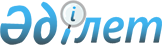 О внесении изменений в структуру и формат предварительной информации о товарах, предполагаемых к ввозу на таможенную территорию Евразийского экономического союза железнодорожным транспортомРешение Коллегии Евразийской экономической комиссии от 2 апреля 2019 года № 47.
      В соответствии с пунктом 17 статьи 11 Таможенного кодекса Евразийского экономического союза Коллегия Евразийской экономической комиссии решила: 
      1. Внести в структуру и формат предварительной информации о товарах, предполагаемых к ввозу на таможенную территорию Евразийского экономического союза железнодорожным транспортом, утвержденные Решением Коллегии Евразийской экономической комиссии от 28 ноября 2018 г. № 193, изменения согласно приложению. 
      2. Настоящее Решение вступает в силу с 1 июля 2019 г. 
      При этом применение настоящего Решения Республикой Беларусь начинается с 1 октября 2019 г. ИЗМЕНЕНИЯ, 
вносимые в структуру и формат предварительной информации о товарах, предполагаемых к ввозу на таможенную территорию Евразийского экономического союза железнодорожным транспортом  
      1. Подпункт "д" пункта 5 изложить в следующей редакции:
      "д) описания формирования реквизитов структуры предварительной информации о товарах, ввозимых железнодорожным транспортом.".
      2. Пункт 12 изложить в следующей редакции:
      "12. Описание формирования реквизитов структуры предварительной информации о товарах, ввозимых железнодорожным транспортом, приводится в таблице 10.
      В таблице формируются следующие поля (графы):
      "имя реквизита" – устоявшееся или официальное словесное обозначение реквизита с указанием иерархического номера реквизита;
      "пункт Порядка" – пункт (пункты) Порядка представления предварительной информации о товарах, предполагаемых к ввозу на таможенную территорию Евразийского экономического союза железнодорожным транспортом, утвержденного Решением Коллегии Евразийской экономической комиссии от 17 апреля 2018 г. № 57, соответствующий (соответствующие) реквизиту структуры электронного вида документа;
      "мн." – множественность реквизитов (обязательность (опциональность) и количество возможных повторений реквизита). Для указания множественности реквизитов используются обозначения в соответствии с обозначениями, указанными в пункте 8 настоящего документа;
      "код правила" – кодовое обозначение правила;
      "вид правила" – код области применения правила. Допустимы следующие значения: 
      1 – правило установлено актом органа Евразийского экономического союза, обязательно к применению во всех государствах-членах; 
      2 – правило установлено актом органа Евразийского экономического союза, применяется в отдельном государстве-члене; 
      3 – правило установлено законодательством государства-члена, применяется в отдельном государстве-члене;
      "код государства-члена" – 2-значный буквенный код государства-члена, в котором применяется правило (для правил, которые применяются в отдельных государствах-членах);
      "описание правила" – описание правила формирования реквизита.".
      3. Таблицу 10 изложить в следующей редакции:
      "Таблица 10 Описание формирования реквизитов структуры предварительной информации о товарах, ввозимых железнодорожным транспортом   
      ________________
      *Для вложенных реквизитов, входящих в сложный реквизит, применяется в случае заполнения этого сложного реквизита. Для атрибутов простого реквизита применяется в случае заполнения этого простого реквизита.
      **Значение идентификатора указывается в соответствии со следующим шаблоном: 1ZZZ – для справочника, 2ZZZ – для классификатора, где ZZZ – код справочника (классификатора) по реестру НСИ Союза, сформированному в соответствии с пункте 8 Коллегии Евразийской экономической комиссии от 17 ноября 2015 г. № 155.".  
					© 2012. РГП на ПХВ «Институт законодательства и правовой информации Республики Казахстан» Министерства юстиции Республики Казахстан
				
      Председатель Коллегии   
Евразийской экономической комиссии

Т. Саркисян  
ПРИЛОЖЕНИЕ
к Решению Коллегии
Евразийской экономической
комиссии
от 2 апреля 2019 г. № 47 
Имя реквизита
Имя реквизита
Имя реквизита
Имя реквизита
Имя реквизита
Имя реквизита
Имя реквизита
Имя реквизита
Пункт (пункты) Порядка
Мн.
Правило формирования*
Правило формирования*
Правило формирования*
Правило формирования*
Имя реквизита
Имя реквизита
Имя реквизита
Имя реквизита
Имя реквизита
Имя реквизита
Имя реквизита
Имя реквизита
Пункт (пункты) Порядка
Мн.
Код правила
Вид правила
Код государства-члена
Описание правила
1
1
1
1
1
1
1
1
2
3
4
5
6
7
1. Код электронного документа (сведений) (csdo:‌EDoc‌Code)
1. Код электронного документа (сведений) (csdo:‌EDoc‌Code)
1. Код электронного документа (сведений) (csdo:‌EDoc‌Code)
1. Код электронного документа (сведений) (csdo:‌EDoc‌Code)
1. Код электронного документа (сведений) (csdo:‌EDoc‌Code)
1. Код электронного документа (сведений) (csdo:‌EDoc‌Code)
1. Код электронного документа (сведений) (csdo:‌EDoc‌Code)
1. Код электронного документа (сведений) (csdo:‌EDoc‌Code)
1
B.041.00001
1
реквизит "Код электронного документа (сведений) (csdo:EDocCode)" должен содержать значение "R.041"
2. Идентификатор электронного документа (сведений) (csdo:‌EDoc‌Id)
2. Идентификатор электронного документа (сведений) (csdo:‌EDoc‌Id)
2. Идентификатор электронного документа (сведений) (csdo:‌EDoc‌Id)
2. Идентификатор электронного документа (сведений) (csdo:‌EDoc‌Id)
2. Идентификатор электронного документа (сведений) (csdo:‌EDoc‌Id)
2. Идентификатор электронного документа (сведений) (csdo:‌EDoc‌Id)
2. Идентификатор электронного документа (сведений) (csdo:‌EDoc‌Id)
2. Идентификатор электронного документа (сведений) (csdo:‌EDoc‌Id)
1
B.041.00002
1
значение реквизита "Идентификатор электронного документа (сведений) (csdo:EDocId)" должно соответствовать шаблону: [0-9a-fA-F]{8}-[0-9a-fA-F]{4}-[0-9a-fA-F]{4}-[0-9a-fA-F]{4}-[0-9a-fA-F]{12}
3. Идентификатор исходного электронного документа (сведений) (csdo:‌EDoc‌Ref‌Id)
3. Идентификатор исходного электронного документа (сведений) (csdo:‌EDoc‌Ref‌Id)
3. Идентификатор исходного электронного документа (сведений) (csdo:‌EDoc‌Ref‌Id)
3. Идентификатор исходного электронного документа (сведений) (csdo:‌EDoc‌Ref‌Id)
3. Идентификатор исходного электронного документа (сведений) (csdo:‌EDoc‌Ref‌Id)
3. Идентификатор исходного электронного документа (сведений) (csdo:‌EDoc‌Ref‌Id)
3. Идентификатор исходного электронного документа (сведений) (csdo:‌EDoc‌Ref‌Id)
3. Идентификатор исходного электронного документа (сведений) (csdo:‌EDoc‌Ref‌Id)
0..1
B.041.00003
1
если реквизит "Идентификатор исходного электронного документа (сведений) (csdo:EDocRefId)" заполнен, то значение реквизита "Идентификатор исходного электронного документа (сведений)" должно соответствовать шаблону: [0-9a-fA-F]{8}-[0-9a-fA-F]{4}-[0-9a-fA-F]{4}-[0-9a-fA-F]{4}-[0-9a-fA-F]{12}
4. Дата и время электронного документа (сведений)

(csdo:‌EDoc‌Date‌Time)
4. Дата и время электронного документа (сведений)

(csdo:‌EDoc‌Date‌Time)
4. Дата и время электронного документа (сведений)

(csdo:‌EDoc‌Date‌Time)
4. Дата и время электронного документа (сведений)

(csdo:‌EDoc‌Date‌Time)
4. Дата и время электронного документа (сведений)

(csdo:‌EDoc‌Date‌Time)
4. Дата и время электронного документа (сведений)

(csdo:‌EDoc‌Date‌Time)
4. Дата и время электронного документа (сведений)

(csdo:‌EDoc‌Date‌Time)
4. Дата и время электронного документа (сведений)

(csdo:‌EDoc‌Date‌Time)
1
B.041.00004
1
значение реквизита "Дата и время электронного документа (сведений)" должно соответствовать шаблону: YYYY-MM-DDThh:mm:ss.ccc±hh:mm, где ccc – символы, обозначающие значение миллисекунд (могут отсутствовать)
5. Признак электронного документа

(casdo:‌EDoc‌Indicator‌Code)
5. Признак электронного документа

(casdo:‌EDoc‌Indicator‌Code)
5. Признак электронного документа

(casdo:‌EDoc‌Indicator‌Code)
5. Признак электронного документа

(casdo:‌EDoc‌Indicator‌Code)
5. Признак электронного документа

(casdo:‌EDoc‌Indicator‌Code)
5. Признак электронного документа

(casdo:‌EDoc‌Indicator‌Code)
5. Признак электронного документа

(casdo:‌EDoc‌Indicator‌Code)
5. Признак электронного документа

(casdo:‌EDoc‌Indicator‌Code)
1
B.041.00005
1
реквизит "Признак электронного документа (casdo:‌EDoc‌Indicator‌Code)" должен содержать 1 из значений:

ЭД – если предварительная информация представлена в виде электронного документа;

ОО – в остальных случаях 
6. Регистрационный номер предварительной информации

(cacdo:‌Preliminary‌Information‌Id‌Details)
6. Регистрационный номер предварительной информации

(cacdo:‌Preliminary‌Information‌Id‌Details)
6. Регистрационный номер предварительной информации

(cacdo:‌Preliminary‌Information‌Id‌Details)
6. Регистрационный номер предварительной информации

(cacdo:‌Preliminary‌Information‌Id‌Details)
6. Регистрационный номер предварительной информации

(cacdo:‌Preliminary‌Information‌Id‌Details)
6. Регистрационный номер предварительной информации

(cacdo:‌Preliminary‌Information‌Id‌Details)
6. Регистрационный номер предварительной информации

(cacdo:‌Preliminary‌Information‌Id‌Details)
6. Регистрационный номер предварительной информации

(cacdo:‌Preliminary‌Information‌Id‌Details)
7 а),
12
0..1
B.041.00006
1
если реквизит "Цель представления предварительной информации (casdo:‌Preliminary‌Information‌Usage‌Code)" содержит значение "01" и предварительная информация ранее не представлялась или она не была зарегистрирована, то реквизит "Регистрационный номер предварительной информации (cacdo:‌Preliminary‌Information‌Id‌Details)" не должен быть заполнен
6. Регистрационный номер предварительной информации

(cacdo:‌Preliminary‌Information‌Id‌Details)
6. Регистрационный номер предварительной информации

(cacdo:‌Preliminary‌Information‌Id‌Details)
6. Регистрационный номер предварительной информации

(cacdo:‌Preliminary‌Information‌Id‌Details)
6. Регистрационный номер предварительной информации

(cacdo:‌Preliminary‌Information‌Id‌Details)
6. Регистрационный номер предварительной информации

(cacdo:‌Preliminary‌Information‌Id‌Details)
6. Регистрационный номер предварительной информации

(cacdo:‌Preliminary‌Information‌Id‌Details)
6. Регистрационный номер предварительной информации

(cacdo:‌Preliminary‌Information‌Id‌Details)
6. Регистрационный номер предварительной информации

(cacdo:‌Preliminary‌Information‌Id‌Details)
7 а),
12
0..1
B.041.00517
1
если реквизит "Цель представления предварительной информации (casdo:‌Preliminary‌Information‌Usage‌Code)" содержит значение "01" и предварительная информация представляется с целью корректировки сведений о вагонах, то реквизит "Регистрационный номер предварительной информации (cacdo:‌Preliminary‌Information‌Id‌Details)" должен быть заполнен
6. Регистрационный номер предварительной информации

(cacdo:‌Preliminary‌Information‌Id‌Details)
6. Регистрационный номер предварительной информации

(cacdo:‌Preliminary‌Information‌Id‌Details)
6. Регистрационный номер предварительной информации

(cacdo:‌Preliminary‌Information‌Id‌Details)
6. Регистрационный номер предварительной информации

(cacdo:‌Preliminary‌Information‌Id‌Details)
6. Регистрационный номер предварительной информации

(cacdo:‌Preliminary‌Information‌Id‌Details)
6. Регистрационный номер предварительной информации

(cacdo:‌Preliminary‌Information‌Id‌Details)
6. Регистрационный номер предварительной информации

(cacdo:‌Preliminary‌Information‌Id‌Details)
6. Регистрационный номер предварительной информации

(cacdo:‌Preliminary‌Information‌Id‌Details)
7 а),
12
0..1
B.041.00518
1
если реквизит "Цель представления предварительной информации (casdo:‌Preliminary‌Information‌Usage‌Code)" не содержит значение "01" и реквизит Транспортный (перевозочный) документ (cacdo:‌Transport‌Document‌Details) не заполнен, то реквизит "Регистрационный номер предварительной информации (cacdo:‌Preliminary‌Information‌Id‌Details)" должен быть заполнен
6.1. Код страны

(csdo:‌Unified‌Country‌Code)
6.1. Код страны

(csdo:‌Unified‌Country‌Code)
6.1. Код страны

(csdo:‌Unified‌Country‌Code)
6.1. Код страны

(csdo:‌Unified‌Country‌Code)
6.1. Код страны

(csdo:‌Unified‌Country‌Code)
6.1. Код страны

(csdo:‌Unified‌Country‌Code)
6.1. Код страны

(csdo:‌Unified‌Country‌Code)
1
а) идентификатор справочника (классификатора)

(атрибут code‌List‌Id)
а) идентификатор справочника (классификатора)

(атрибут code‌List‌Id)
а) идентификатор справочника (классификатора)

(атрибут code‌List‌Id)
а) идентификатор справочника (классификатора)

(атрибут code‌List‌Id)
а) идентификатор справочника (классификатора)

(атрибут code‌List‌Id)
а) идентификатор справочника (классификатора)

(атрибут code‌List‌Id)
1
B.041.00007
1
атрибут "идентификатор справочника (классификатора) (атрибут code‌List‌Id)" реквизита "Код страны (csdo:‌Unified‌Country‌Code)" должен содержать значение "2021"
6.2. Дата

(csdo:‌Event‌Date)
6.2. Дата

(csdo:‌Event‌Date)
6.2. Дата

(csdo:‌Event‌Date)
6.2. Дата

(csdo:‌Event‌Date)
6.2. Дата

(csdo:‌Event‌Date)
6.2. Дата

(csdo:‌Event‌Date)
6.2. Дата

(csdo:‌Event‌Date)
1
B.041.00008
1
значение реквизита "Дата (csdo:‌Event‌Date)" должно соответствовать шаблону: YYYY-MM-DD
6.3. Порядковый номер предварительной информации

(casdo:‌Preliminary‌Information‌Seq‌Id)
6.3. Порядковый номер предварительной информации

(casdo:‌Preliminary‌Information‌Seq‌Id)
6.3. Порядковый номер предварительной информации

(casdo:‌Preliminary‌Information‌Seq‌Id)
6.3. Порядковый номер предварительной информации

(casdo:‌Preliminary‌Information‌Seq‌Id)
6.3. Порядковый номер предварительной информации

(casdo:‌Preliminary‌Information‌Seq‌Id)
6.3. Порядковый номер предварительной информации

(casdo:‌Preliminary‌Information‌Seq‌Id)
6.3. Порядковый номер предварительной информации

(casdo:‌Preliminary‌Information‌Seq‌Id)
1
7. Ссылочный номер предварительной информации

(cacdo:‌Ref‌Preliminary‌Information‌Id‌Details)
7. Ссылочный номер предварительной информации

(cacdo:‌Ref‌Preliminary‌Information‌Id‌Details)
7. Ссылочный номер предварительной информации

(cacdo:‌Ref‌Preliminary‌Information‌Id‌Details)
7. Ссылочный номер предварительной информации

(cacdo:‌Ref‌Preliminary‌Information‌Id‌Details)
7. Ссылочный номер предварительной информации

(cacdo:‌Ref‌Preliminary‌Information‌Id‌Details)
7. Ссылочный номер предварительной информации

(cacdo:‌Ref‌Preliminary‌Information‌Id‌Details)
7. Ссылочный номер предварительной информации

(cacdo:‌Ref‌Preliminary‌Information‌Id‌Details)
7. Ссылочный номер предварительной информации

(cacdo:‌Ref‌Preliminary‌Information‌Id‌Details)
11
0..1
B.041.00009
1
если осуществляется повторное представление ранее поданной предварительной информации с целью исправления выявленных несоответствий, то реквизит "Ссылочный номер предварительной информации (cacdo:‌Ref‌Preliminary‌Information‌Id‌Details)" должен быть заполнен, иначе реквизит "Ссылочный номер предварительной информации (cacdo:‌Ref‌Preliminary‌Information‌Id‌Details)" не должен быть заполнен
7.1. Код страны

(csdo:‌Unified‌Country‌Code)
7.1. Код страны

(csdo:‌Unified‌Country‌Code)
7.1. Код страны

(csdo:‌Unified‌Country‌Code)
7.1. Код страны

(csdo:‌Unified‌Country‌Code)
7.1. Код страны

(csdo:‌Unified‌Country‌Code)
7.1. Код страны

(csdo:‌Unified‌Country‌Code)
7.1. Код страны

(csdo:‌Unified‌Country‌Code)
1
а) идентификатор справочника (классификатора)

(атрибут code‌List‌Id)
а) идентификатор справочника (классификатора)

(атрибут code‌List‌Id)
а) идентификатор справочника (классификатора)

(атрибут code‌List‌Id)
а) идентификатор справочника (классификатора)

(атрибут code‌List‌Id)
а) идентификатор справочника (классификатора)

(атрибут code‌List‌Id)
а) идентификатор справочника (классификатора)

(атрибут code‌List‌Id)
1
B.041.00010
1
атрибут "идентификатор справочника (классификатора) (атрибут code‌List‌Id)" реквизита "Код страны (csdo:‌Unified‌Country‌Code)" должен содержать значение "2021"
7.2. Дата

(csdo:‌Event‌Date)
7.2. Дата

(csdo:‌Event‌Date)
7.2. Дата

(csdo:‌Event‌Date)
7.2. Дата

(csdo:‌Event‌Date)
7.2. Дата

(csdo:‌Event‌Date)
7.2. Дата

(csdo:‌Event‌Date)
7.2. Дата

(csdo:‌Event‌Date)
1
B.041.00011
1
значение реквизита "Дата (csdo:‌Event‌Date)" должно соответствовать шаблону: YYYY-MM-DD
7.3. Порядковый номер предварительной информации

(casdo:‌Preliminary‌Information‌Seq‌Id)
7.3. Порядковый номер предварительной информации

(casdo:‌Preliminary‌Information‌Seq‌Id)
7.3. Порядковый номер предварительной информации

(casdo:‌Preliminary‌Information‌Seq‌Id)
7.3. Порядковый номер предварительной информации

(casdo:‌Preliminary‌Information‌Seq‌Id)
7.3. Порядковый номер предварительной информации

(casdo:‌Preliminary‌Information‌Seq‌Id)
7.3. Порядковый номер предварительной информации

(casdo:‌Preliminary‌Information‌Seq‌Id)
7.3. Порядковый номер предварительной информации

(casdo:‌Preliminary‌Information‌Seq‌Id)
1
8. Цель представления предварительной информации

(casdo:‌Preliminary‌Information‌Usage‌Code)
8. Цель представления предварительной информации

(casdo:‌Preliminary‌Information‌Usage‌Code)
8. Цель представления предварительной информации

(casdo:‌Preliminary‌Information‌Usage‌Code)
8. Цель представления предварительной информации

(casdo:‌Preliminary‌Information‌Usage‌Code)
8. Цель представления предварительной информации

(casdo:‌Preliminary‌Information‌Usage‌Code)
8. Цель представления предварительной информации

(casdo:‌Preliminary‌Information‌Usage‌Code)
8. Цель представления предварительной информации

(casdo:‌Preliminary‌Information‌Usage‌Code)
8. Цель представления предварительной информации

(casdo:‌Preliminary‌Information‌Usage‌Code)
5
6 а)
6 б)

6 в)
6 г)
6 д)
6 ж)
6 з)
6 и)
6 к)
6 л)


Порядок использования ПИ
1..*
B.041.00012
1
экземпляр реквизита "Цель представления предварительной информации (casdo:‌Preliminary‌Information‌Usage‌Code)" должен содержать значение кода цели предоставления предварительной информации в соответствии с классификатором целей представления предварительной информации
8. Цель представления предварительной информации

(casdo:‌Preliminary‌Information‌Usage‌Code)
8. Цель представления предварительной информации

(casdo:‌Preliminary‌Information‌Usage‌Code)
8. Цель представления предварительной информации

(casdo:‌Preliminary‌Information‌Usage‌Code)
8. Цель представления предварительной информации

(casdo:‌Preliminary‌Information‌Usage‌Code)
8. Цель представления предварительной информации

(casdo:‌Preliminary‌Information‌Usage‌Code)
8. Цель представления предварительной информации

(casdo:‌Preliminary‌Information‌Usage‌Code)
8. Цель представления предварительной информации

(casdo:‌Preliminary‌Information‌Usage‌Code)
8. Цель представления предварительной информации

(casdo:‌Preliminary‌Information‌Usage‌Code)
5
6 а)
6 б)

6 в)
6 г)
6 д)
6 ж)
6 з)
6 и)
6 к)
6 л)


Порядок использования ПИ
1..*
B.041.00519
1
экземпляр реквизита "Цель представления предварительной информации (casdo:‌Preliminary‌Information‌Usage‌Code)" должен содержать 1 из значений: "01", "03", "05", "06", "07", "08", "09", "10", "11", "12", "13", "14", "15", "16", "17", "18"
8. Цель представления предварительной информации

(casdo:‌Preliminary‌Information‌Usage‌Code)
8. Цель представления предварительной информации

(casdo:‌Preliminary‌Information‌Usage‌Code)
8. Цель представления предварительной информации

(casdo:‌Preliminary‌Information‌Usage‌Code)
8. Цель представления предварительной информации

(casdo:‌Preliminary‌Information‌Usage‌Code)
8. Цель представления предварительной информации

(casdo:‌Preliminary‌Information‌Usage‌Code)
8. Цель представления предварительной информации

(casdo:‌Preliminary‌Information‌Usage‌Code)
8. Цель представления предварительной информации

(casdo:‌Preliminary‌Information‌Usage‌Code)
8. Цель представления предварительной информации

(casdo:‌Preliminary‌Information‌Usage‌Code)
5
6 а)
6 б)

6 в)
6 г)
6 д)
6 ж)
6 з)
6 и)
6 к)
6 л)


Порядок использования ПИ
1..*
B.041.00520
1
если 1 из экземпляров реквизита "Цель представления предварительной информации (casdo:‌Preliminary‌Information‌Usage‌Code)" содержит 1 из значений: "02", "03", "07", "08", "09", "10", "14" "15", "16", "17", "18", то 1 из экземпляров реквизита "Цель представления предварительной информации (casdo:‌Preliminary‌Information‌Usage‌Code)" должен содержать значение "01"
8. Цель представления предварительной информации

(casdo:‌Preliminary‌Information‌Usage‌Code)
8. Цель представления предварительной информации

(casdo:‌Preliminary‌Information‌Usage‌Code)
8. Цель представления предварительной информации

(casdo:‌Preliminary‌Information‌Usage‌Code)
8. Цель представления предварительной информации

(casdo:‌Preliminary‌Information‌Usage‌Code)
8. Цель представления предварительной информации

(casdo:‌Preliminary‌Information‌Usage‌Code)
8. Цель представления предварительной информации

(casdo:‌Preliminary‌Information‌Usage‌Code)
8. Цель представления предварительной информации

(casdo:‌Preliminary‌Information‌Usage‌Code)
8. Цель представления предварительной информации

(casdo:‌Preliminary‌Information‌Usage‌Code)
5
6 а)
6 б)

6 в)
6 г)
6 д)
6 ж)
6 з)
6 и)
6 к)
6 л)


Порядок использования ПИ
1..*
B.041.00521
1
если реквизит "Цель представления предварительной информации (casdo:‌Preliminary‌Information‌Usage‌Code)" содержит 1 из значений: "15", "16", "17", "18", остальные экземпляры реквизита "Цель представления предварительной информации (casdo:‌Preliminary‌Information‌Usage‌Code)" не должны содержать значений: "15", "16", "17", "18"
9. Место прибытия на таможенную территорию Евразийского экономического союза

(cacdo:‌PIWEntry‌Check‌Point‌Details)
9. Место прибытия на таможенную территорию Евразийского экономического союза

(cacdo:‌PIWEntry‌Check‌Point‌Details)
9. Место прибытия на таможенную территорию Евразийского экономического союза

(cacdo:‌PIWEntry‌Check‌Point‌Details)
9. Место прибытия на таможенную территорию Евразийского экономического союза

(cacdo:‌PIWEntry‌Check‌Point‌Details)
9. Место прибытия на таможенную территорию Евразийского экономического союза

(cacdo:‌PIWEntry‌Check‌Point‌Details)
9. Место прибытия на таможенную территорию Евразийского экономического союза

(cacdo:‌PIWEntry‌Check‌Point‌Details)
9. Место прибытия на таможенную территорию Евразийского экономического союза

(cacdo:‌PIWEntry‌Check‌Point‌Details)
9. Место прибытия на таможенную территорию Евразийского экономического союза

(cacdo:‌PIWEntry‌Check‌Point‌Details)
5
6 ж)

6 и)

6 к)

6 л)
0..1
B.041.00013
1
если реквизит "Цель представления предварительной информации (casdo:PreliminaryInformationUsageCode)" содержит 1 из значений: "01", "06", "11", "12", "13", то реквизит "Место прибытия на таможенную территорию Евразийского экономического союза (cacdo:‌PIWEntry‌Check‌Point‌Details)" должен быть заполнен, иначе реквизит "Место прибытия на таможенную территорию Евразийского экономического союза (cacdo:‌PIWEntry‌Check‌Point‌Details" не должен быть заполнен
9.1. Код таможенного органа

(csdo:‌Customs‌Office‌Code)
9.1. Код таможенного органа

(csdo:‌Customs‌Office‌Code)
9.1. Код таможенного органа

(csdo:‌Customs‌Office‌Code)
9.1. Код таможенного органа

(csdo:‌Customs‌Office‌Code)
9.1. Код таможенного органа

(csdo:‌Customs‌Office‌Code)
9.1. Код таможенного органа

(csdo:‌Customs‌Office‌Code)
9.1. Код таможенного органа

(csdo:‌Customs‌Office‌Code)
0..1
B.041.00522
1
реквизит "Код таможенного органа (csdo:‌Customs‌Office‌Code)" должен быть заполнен
9.1. Код таможенного органа

(csdo:‌Customs‌Office‌Code)
9.1. Код таможенного органа

(csdo:‌Customs‌Office‌Code)
9.1. Код таможенного органа

(csdo:‌Customs‌Office‌Code)
9.1. Код таможенного органа

(csdo:‌Customs‌Office‌Code)
9.1. Код таможенного органа

(csdo:‌Customs‌Office‌Code)
9.1. Код таможенного органа

(csdo:‌Customs‌Office‌Code)
9.1. Код таможенного органа

(csdo:‌Customs‌Office‌Code)
0..1
B.041.00014
1
реквизит "Код таможенного органа (csdo:‌Customs‌Office‌Code)" должен содержать код таможенного органа в соответствии с классификатором таможенных органов, применяемом в государстве – члене Евразийского экономического союза
9.2. Код железнодорожной станции

(casdo:‌Railway‌Station‌Code)
9.2. Код железнодорожной станции

(casdo:‌Railway‌Station‌Code)
9.2. Код железнодорожной станции

(casdo:‌Railway‌Station‌Code)
9.2. Код железнодорожной станции

(casdo:‌Railway‌Station‌Code)
9.2. Код железнодорожной станции

(casdo:‌Railway‌Station‌Code)
9.2. Код железнодорожной станции

(casdo:‌Railway‌Station‌Code)
9.2. Код железнодорожной станции

(casdo:‌Railway‌Station‌Code)
0..1
B.041.00015
1
если реквизит "Цель представления предварительной информации (casdo:PreliminaryInformationUsageCode)" содержит 1 из значений: "01", "06", то реквизит "Код железнодорожной станции (casdo:‌Railway‌Station‌Code)" должен содержать код железнодорожной станции в соответствии с классификатором железнодорожных станций, применяемым в рамках Соглашения о международном железнодорожном грузовом сообщении
9.3. Наименование (название) места

(casdo:‌Place‌Name)
9.3. Наименование (название) места

(casdo:‌Place‌Name)
9.3. Наименование (название) места

(casdo:‌Place‌Name)
9.3. Наименование (название) места

(casdo:‌Place‌Name)
9.3. Наименование (название) места

(casdo:‌Place‌Name)
9.3. Наименование (название) места

(casdo:‌Place‌Name)
9.3. Наименование (название) места

(casdo:‌Place‌Name)
0..1
B.041.00523
1
если реквизит "Цель представления предварительной информации (casdo:PreliminaryInformationUsageCode)" содержит 1 из значений: "01", "06", то реквизит "Наименование (название) места (casdo:‌Place‌Name)" должен содержать наименование железнодорожной станции в соответствии с классификатором железнодорожных станций, применяемым в рамках Соглашения о международном железнодорожном грузовом сообщении
9.4. Код пункта пропуска

(csdo:‌Border‌Checkpoint‌Code)
9.4. Код пункта пропуска

(csdo:‌Border‌Checkpoint‌Code)
9.4. Код пункта пропуска

(csdo:‌Border‌Checkpoint‌Code)
9.4. Код пункта пропуска

(csdo:‌Border‌Checkpoint‌Code)
9.4. Код пункта пропуска

(csdo:‌Border‌Checkpoint‌Code)
9.4. Код пункта пропуска

(csdo:‌Border‌Checkpoint‌Code)
9.4. Код пункта пропуска

(csdo:‌Border‌Checkpoint‌Code)
5
6 ж)

6 и)

6 к)

6 л)
0..1
B.041.00016
1
реквизит Код пункта пропуска (csdo:‌Border‌Checkpoint‌Code) не должен быть заполнен
9.5. Наименование пункта пропуска

(csdo:‌Border‌Checkpoint‌Name)
9.5. Наименование пункта пропуска

(csdo:‌Border‌Checkpoint‌Name)
9.5. Наименование пункта пропуска

(csdo:‌Border‌Checkpoint‌Name)
9.5. Наименование пункта пропуска

(csdo:‌Border‌Checkpoint‌Name)
9.5. Наименование пункта пропуска

(csdo:‌Border‌Checkpoint‌Name)
9.5. Наименование пункта пропуска

(csdo:‌Border‌Checkpoint‌Name)
9.5. Наименование пункта пропуска

(csdo:‌Border‌Checkpoint‌Name)
0..1
B.041.00018
1
реквизит "Наименование пункта пропуска (csdo:‌Border‌Checkpoint‌Name)" может быть заполнен 
10. Лицо, представившее предварительную информацию

(cacdo:‌PIDeclarant‌Details)
10. Лицо, представившее предварительную информацию

(cacdo:‌PIDeclarant‌Details)
10. Лицо, представившее предварительную информацию

(cacdo:‌PIDeclarant‌Details)
10. Лицо, представившее предварительную информацию

(cacdo:‌PIDeclarant‌Details)
10. Лицо, представившее предварительную информацию

(cacdo:‌PIDeclarant‌Details)
10. Лицо, представившее предварительную информацию

(cacdo:‌PIDeclarant‌Details)
10. Лицо, представившее предварительную информацию

(cacdo:‌PIDeclarant‌Details)
10. Лицо, представившее предварительную информацию

(cacdo:‌PIDeclarant‌Details)
5
6 а)
6 б)

6 в)
6 г)
6 д)

6 е)
6 ж)
6 з)
6 и)
6 к)
6 л)


Порядок использования ПИ
1
B.041.00524
1
если реквизит "Цель представления предварительной информации (casdo:‌Preliminary‌Information‌Usage‌Code)" содержит значение "01", то реквизит "Признак совпадения сведений (casdo:‌Equal‌Indicator)" в составе реквизита "Лицо, представившее предварительную информацию (cacdo:‌PIDeclarant‌Details)" должен быть заполнен, иначе реквизит "Признак совпадения сведений (casdo:‌Equal‌Indicator)" не должен быть заполнен
10. Лицо, представившее предварительную информацию

(cacdo:‌PIDeclarant‌Details)
10. Лицо, представившее предварительную информацию

(cacdo:‌PIDeclarant‌Details)
10. Лицо, представившее предварительную информацию

(cacdo:‌PIDeclarant‌Details)
10. Лицо, представившее предварительную информацию

(cacdo:‌PIDeclarant‌Details)
10. Лицо, представившее предварительную информацию

(cacdo:‌PIDeclarant‌Details)
10. Лицо, представившее предварительную информацию

(cacdo:‌PIDeclarant‌Details)
10. Лицо, представившее предварительную информацию

(cacdo:‌PIDeclarant‌Details)
10. Лицо, представившее предварительную информацию

(cacdo:‌PIDeclarant‌Details)
5
6 а)
6 б)

6 в)
6 г)
6 д)

6 е)
6 ж)
6 з)
6 и)
6 к)
6 л)


Порядок использования ПИ
1
B.041.00525
1
если реквизит "Признак совпадения сведений 

(casdo:‌Equal‌Indicator)" в составе реквизита "Лицо, представившее предварительную информацию (cacdo:‌PIDeclarant‌Details)" содержит значение "1", то для реквизита "Лицо, представившее предварительную информацию (cacdo:‌PIDeclarant‌Details)" должен быть заполнен в точности 1 реквизит: "Признак совпадения сведений 

(casdo:‌Equal‌Indicator)". Иные реквизиты в составе реквизита "Лицо, представившее предварительную информацию (cacdo:‌PIDeclarant‌Details)" не должны быть заполнены
10. Лицо, представившее предварительную информацию

(cacdo:‌PIDeclarant‌Details)
10. Лицо, представившее предварительную информацию

(cacdo:‌PIDeclarant‌Details)
10. Лицо, представившее предварительную информацию

(cacdo:‌PIDeclarant‌Details)
10. Лицо, представившее предварительную информацию

(cacdo:‌PIDeclarant‌Details)
10. Лицо, представившее предварительную информацию

(cacdo:‌PIDeclarant‌Details)
10. Лицо, представившее предварительную информацию

(cacdo:‌PIDeclarant‌Details)
10. Лицо, представившее предварительную информацию

(cacdo:‌PIDeclarant‌Details)
10. Лицо, представившее предварительную информацию

(cacdo:‌PIDeclarant‌Details)
5
6 а)
6 б)

6 в)
6 г)
6 д)

6 е)
6 ж)
6 з)
6 и)
6 к)
6 л)


Порядок использования ПИ
1
B.041.00019
1
если реквизит "Признак совпадения сведений 

(casdo:‌Equal‌Indicator)" в составе реквизита "Лицо, представившее предварительную информацию (cacdo:‌PIDeclarant‌Details)" содержит значение "0", или реквизит "Признак совпадения сведений 

(casdo:‌Equal‌Indicator)" в составе реквизита "Лицо, представившее предварительную информацию (cacdo:‌PIDeclarant‌Details)" не заполнен, то для реквизитов, находящихся в составе реквизита "Лицо, представившее предварительную информацию (cacdo:‌PIDeclarant‌Details)" применяются правила формирования этих реквизитов
10. Лицо, представившее предварительную информацию

(cacdo:‌PIDeclarant‌Details)
10. Лицо, представившее предварительную информацию

(cacdo:‌PIDeclarant‌Details)
10. Лицо, представившее предварительную информацию

(cacdo:‌PIDeclarant‌Details)
10. Лицо, представившее предварительную информацию

(cacdo:‌PIDeclarant‌Details)
10. Лицо, представившее предварительную информацию

(cacdo:‌PIDeclarant‌Details)
10. Лицо, представившее предварительную информацию

(cacdo:‌PIDeclarant‌Details)
10. Лицо, представившее предварительную информацию

(cacdo:‌PIDeclarant‌Details)
10. Лицо, представившее предварительную информацию

(cacdo:‌PIDeclarant‌Details)
5
6 а)
6 б)

6 в)
6 г)
6 д)

6 е)
6 ж)
6 з)
6 и)
6 к)
6 л)


Порядок использования ПИ
1
B.041.00638
1
если реквизит "Признак совпадения сведений 

(casdo:‌Equal‌Indicator)" в составе реквизита "Лицо, представившее предварительную информацию (cacdo:‌PIDeclarant‌Details)" содержит значение "0", или реквизит "Признак совпадения сведений 

(casdo:‌Equal‌Indicator)" в составе реквизита "Лицо, представившее предварительную информацию (cacdo:‌PIDeclarant‌Details)" не заполнен, то для реквизита "Лицо, представившее предварительную информацию (cacdo:‌PIDeclarant‌Details)" должен быть заполнен в точности 1 из реквизитов: "Наименование субъекта (csdo:‌Subject‌Name)", "Краткое наименование субъекта (csdo:‌Subject‌Brief‌Name)"
10.1. Наименование субъекта

(csdo:‌Subject‌Name)
10.1. Наименование субъекта

(csdo:‌Subject‌Name)
10.1. Наименование субъекта

(csdo:‌Subject‌Name)
10.1. Наименование субъекта

(csdo:‌Subject‌Name)
10.1. Наименование субъекта

(csdo:‌Subject‌Name)
10.1. Наименование субъекта

(csdo:‌Subject‌Name)
10.1. Наименование субъекта

(csdo:‌Subject‌Name)
0..1
10.2. Краткое наименование субъекта

(csdo:‌Subject‌Brief‌Name)
10.2. Краткое наименование субъекта

(csdo:‌Subject‌Brief‌Name)
10.2. Краткое наименование субъекта

(csdo:‌Subject‌Brief‌Name)
10.2. Краткое наименование субъекта

(csdo:‌Subject‌Brief‌Name)
10.2. Краткое наименование субъекта

(csdo:‌Subject‌Brief‌Name)
10.2. Краткое наименование субъекта

(csdo:‌Subject‌Brief‌Name)
10.2. Краткое наименование субъекта

(csdo:‌Subject‌Brief‌Name)
0..1
10.3. Уникальный идентификационный таможенный номер

(casdo:‌CAUnique‌Customs‌Number‌Id)
10.3. Уникальный идентификационный таможенный номер

(casdo:‌CAUnique‌Customs‌Number‌Id)
10.3. Уникальный идентификационный таможенный номер

(casdo:‌CAUnique‌Customs‌Number‌Id)
10.3. Уникальный идентификационный таможенный номер

(casdo:‌CAUnique‌Customs‌Number‌Id)
10.3. Уникальный идентификационный таможенный номер

(casdo:‌CAUnique‌Customs‌Number‌Id)
10.3. Уникальный идентификационный таможенный номер

(casdo:‌CAUnique‌Customs‌Number‌Id)
10.3. Уникальный идентификационный таможенный номер

(casdo:‌CAUnique‌Customs‌Number‌Id)
0..1
B.041.00526
2
AM, 

BY, 

KG, 

RU
реквизит "Уникальный идентификационный таможенный номер (casdo:‌CAUnique‌Customs‌Number‌Id)" не должен быть заполнен
10.3. Уникальный идентификационный таможенный номер

(casdo:‌CAUnique‌Customs‌Number‌Id)
10.3. Уникальный идентификационный таможенный номер

(casdo:‌CAUnique‌Customs‌Number‌Id)
10.3. Уникальный идентификационный таможенный номер

(casdo:‌CAUnique‌Customs‌Number‌Id)
10.3. Уникальный идентификационный таможенный номер

(casdo:‌CAUnique‌Customs‌Number‌Id)
10.3. Уникальный идентификационный таможенный номер

(casdo:‌CAUnique‌Customs‌Number‌Id)
10.3. Уникальный идентификационный таможенный номер

(casdo:‌CAUnique‌Customs‌Number‌Id)
10.3. Уникальный идентификационный таможенный номер

(casdo:‌CAUnique‌Customs‌Number‌Id)
0..1
B.041.00020
2
KZ
реквизит "Уникальный идентификационный таможенный номер (casdo:‌CAUnique‌Customs‌Number‌Id)" может быть заполнен
а) код страны

(атрибут country‌Code)
а) код страны

(атрибут country‌Code)
а) код страны

(атрибут country‌Code)
а) код страны

(атрибут country‌Code)
а) код страны

(атрибут country‌Code)
а) код страны

(атрибут country‌Code)
0..1
B.041.00021
2
KZ
атрибут "код страны (атрибут country‌Code)" реквизита "Уникальный идентификационный таможенный номер (casdo:‌CAUnique‌Customs‌Number‌Id)" должен содержать значение "KZ"
б) идентификатор справочника (классификатора)

(атрибут country‌Code‌List‌Id)
б) идентификатор справочника (классификатора)

(атрибут country‌Code‌List‌Id)
б) идентификатор справочника (классификатора)

(атрибут country‌Code‌List‌Id)
б) идентификатор справочника (классификатора)

(атрибут country‌Code‌List‌Id)
б) идентификатор справочника (классификатора)

(атрибут country‌Code‌List‌Id)
б) идентификатор справочника (классификатора)

(атрибут country‌Code‌List‌Id)
0..1
B.041.00022
2
KZ
атрибут "идентификатор справочника (классификатора) (атрибут country‌Code‌List‌Id)" реквизита "Уникальный идентификационный таможенный номер (casdo:‌CAUnique‌Customs‌Number‌Id)" должен содержать значение "2021"
10.4. Идентификатор налогоплательщика

(csdo:‌Taxpayer‌Id)
10.4. Идентификатор налогоплательщика

(csdo:‌Taxpayer‌Id)
10.4. Идентификатор налогоплательщика

(csdo:‌Taxpayer‌Id)
10.4. Идентификатор налогоплательщика

(csdo:‌Taxpayer‌Id)
10.4. Идентификатор налогоплательщика

(csdo:‌Taxpayer‌Id)
10.4. Идентификатор налогоплательщика

(csdo:‌Taxpayer‌Id)
10.4. Идентификатор налогоплательщика

(csdo:‌Taxpayer‌Id)
0..1
B.041.00023
2
AM
если реквизит "Идентификатор налогоплательщика (csdo:TaxpayerId)" заполнен, то должен содержать учетный номер налогоплательщика (УНН)
10.4. Идентификатор налогоплательщика

(csdo:‌Taxpayer‌Id)
10.4. Идентификатор налогоплательщика

(csdo:‌Taxpayer‌Id)
10.4. Идентификатор налогоплательщика

(csdo:‌Taxpayer‌Id)
10.4. Идентификатор налогоплательщика

(csdo:‌Taxpayer‌Id)
10.4. Идентификатор налогоплательщика

(csdo:‌Taxpayer‌Id)
10.4. Идентификатор налогоплательщика

(csdo:‌Taxpayer‌Id)
10.4. Идентификатор налогоплательщика

(csdo:‌Taxpayer‌Id)
0..1
B.041.00024
2
BY
если реквизит "Идентификатор налогоплательщика (csdo:TaxpayerId)" заполнен, то должен содержать учетный номер плательщика (УНП)
10.4. Идентификатор налогоплательщика

(csdo:‌Taxpayer‌Id)
10.4. Идентификатор налогоплательщика

(csdo:‌Taxpayer‌Id)
10.4. Идентификатор налогоплательщика

(csdo:‌Taxpayer‌Id)
10.4. Идентификатор налогоплательщика

(csdo:‌Taxpayer‌Id)
10.4. Идентификатор налогоплательщика

(csdo:‌Taxpayer‌Id)
10.4. Идентификатор налогоплательщика

(csdo:‌Taxpayer‌Id)
10.4. Идентификатор налогоплательщика

(csdo:‌Taxpayer‌Id)
0..1
B.041.00025
2
KZ
если реквизит "Идентификатор налогоплательщика (csdo:TaxpayerId)" заполнен, то должен содержать бизнес-идентификационный номер (БИН)
10.4. Идентификатор налогоплательщика

(csdo:‌Taxpayer‌Id)
10.4. Идентификатор налогоплательщика

(csdo:‌Taxpayer‌Id)
10.4. Идентификатор налогоплательщика

(csdo:‌Taxpayer‌Id)
10.4. Идентификатор налогоплательщика

(csdo:‌Taxpayer‌Id)
10.4. Идентификатор налогоплательщика

(csdo:‌Taxpayer‌Id)
10.4. Идентификатор налогоплательщика

(csdo:‌Taxpayer‌Id)
10.4. Идентификатор налогоплательщика

(csdo:‌Taxpayer‌Id)
0..1
B.041.00026
2
KG
если реквизит "Идентификатор налогоплательщика (csdo:TaxpayerId)" заполнен, то должен содержать идентификационный налоговый номер (ИНН)
10.4. Идентификатор налогоплательщика

(csdo:‌Taxpayer‌Id)
10.4. Идентификатор налогоплательщика

(csdo:‌Taxpayer‌Id)
10.4. Идентификатор налогоплательщика

(csdo:‌Taxpayer‌Id)
10.4. Идентификатор налогоплательщика

(csdo:‌Taxpayer‌Id)
10.4. Идентификатор налогоплательщика

(csdo:‌Taxpayer‌Id)
10.4. Идентификатор налогоплательщика

(csdo:‌Taxpayer‌Id)
10.4. Идентификатор налогоплательщика

(csdo:‌Taxpayer‌Id)
0..1
B.041.00027
2
RU
если реквизит "Идентификатор налогоплательщика (csdo:TaxpayerId)" заполнен, то должен содержать идентификационный номер налогоплательщика (ИНН)
10.5. Код причины постановки на учет

(csdo:‌Tax‌Registration‌Reason‌Code)
10.5. Код причины постановки на учет

(csdo:‌Tax‌Registration‌Reason‌Code)
10.5. Код причины постановки на учет

(csdo:‌Tax‌Registration‌Reason‌Code)
10.5. Код причины постановки на учет

(csdo:‌Tax‌Registration‌Reason‌Code)
10.5. Код причины постановки на учет

(csdo:‌Tax‌Registration‌Reason‌Code)
10.5. Код причины постановки на учет

(csdo:‌Tax‌Registration‌Reason‌Code)
10.5. Код причины постановки на учет

(csdo:‌Tax‌Registration‌Reason‌Code)
0..1
B.041.00028
2
RU
если реквизит "Идентификатор налогоплательщика (csdo:‌Taxpayer‌Id)" и предварительная информация представляется юридическим лицом, то реквизит "Код причины постановки на учет (csdo:‌Tax‌Registration‌Reason‌Code)" должен быть заполнен, иначе реквизит "Код причины постановки на учет (csdo:‌Tax‌Registration‌Reason‌Code)" не должен быть заполнен
10.6. Идентификатор физического лица

(casdo:‌Person‌Id)
10.6. Идентификатор физического лица

(casdo:‌Person‌Id)
10.6. Идентификатор физического лица

(casdo:‌Person‌Id)
10.6. Идентификатор физического лица

(casdo:‌Person‌Id)
10.6. Идентификатор физического лица

(casdo:‌Person‌Id)
10.6. Идентификатор физического лица

(casdo:‌Person‌Id)
10.6. Идентификатор физического лица

(casdo:‌Person‌Id)
0..1
B.041.00029
2
AM
если реквизит "Идентификатор физического лица (casdo:‌Person‌Id)" заполнен, то должен содержать номерной знак общественных услуг (НЗОУ) или номер справки об отсутствии НЗОУ
10.6. Идентификатор физического лица

(casdo:‌Person‌Id)
10.6. Идентификатор физического лица

(casdo:‌Person‌Id)
10.6. Идентификатор физического лица

(casdo:‌Person‌Id)
10.6. Идентификатор физического лица

(casdo:‌Person‌Id)
10.6. Идентификатор физического лица

(casdo:‌Person‌Id)
10.6. Идентификатор физического лица

(casdo:‌Person‌Id)
10.6. Идентификатор физического лица

(casdo:‌Person‌Id)
0..1
B.041.00030
2
BY
если реквизит "Идентификатор физического лица (casdo:‌Person‌Id)" заполнен, то должен содержать идентификационный номер
10.6. Идентификатор физического лица

(casdo:‌Person‌Id)
10.6. Идентификатор физического лица

(casdo:‌Person‌Id)
10.6. Идентификатор физического лица

(casdo:‌Person‌Id)
10.6. Идентификатор физического лица

(casdo:‌Person‌Id)
10.6. Идентификатор физического лица

(casdo:‌Person‌Id)
10.6. Идентификатор физического лица

(casdo:‌Person‌Id)
10.6. Идентификатор физического лица

(casdo:‌Person‌Id)
0..1
B.041.00031
2
KZ
если реквизит "Идентификатор физического лица (casdo:‌Person‌Id)" заполнен, то должен содержать индивидуальный идентификационный номер (ИИН)
10.6. Идентификатор физического лица

(casdo:‌Person‌Id)
10.6. Идентификатор физического лица

(casdo:‌Person‌Id)
10.6. Идентификатор физического лица

(casdo:‌Person‌Id)
10.6. Идентификатор физического лица

(casdo:‌Person‌Id)
10.6. Идентификатор физического лица

(casdo:‌Person‌Id)
10.6. Идентификатор физического лица

(casdo:‌Person‌Id)
10.6. Идентификатор физического лица

(casdo:‌Person‌Id)
0..1
B.041.00032
2
KG
если реквизит "Идентификатор физического лица (casdo:‌Person‌Id)" заполнен, то должен содержать персональный идентификационный номер (ПИН)
10.6. Идентификатор физического лица

(casdo:‌Person‌Id)
10.6. Идентификатор физического лица

(casdo:‌Person‌Id)
10.6. Идентификатор физического лица

(casdo:‌Person‌Id)
10.6. Идентификатор физического лица

(casdo:‌Person‌Id)
10.6. Идентификатор физического лица

(casdo:‌Person‌Id)
10.6. Идентификатор физического лица

(casdo:‌Person‌Id)
10.6. Идентификатор физического лица

(casdo:‌Person‌Id)
0..1
B.041.00033
2
RU
реквизит "Идентификатор физического лица (casdo:PersonId)" не должен быть заполнен
10.7. Адрес

(ccdo:‌Subject‌Address‌Details)
10.7. Адрес

(ccdo:‌Subject‌Address‌Details)
10.7. Адрес

(ccdo:‌Subject‌Address‌Details)
10.7. Адрес

(ccdo:‌Subject‌Address‌Details)
10.7. Адрес

(ccdo:‌Subject‌Address‌Details)
10.7. Адрес

(ccdo:‌Subject‌Address‌Details)
10.7. Адрес

(ccdo:‌Subject‌Address‌Details)
0..1
B.041.00034
1
если реквизит "Признак совпадения сведений 

(casdo:‌Equal‌Indicator)" в составе реквизита "Лицо, представившее предварительную информацию (cacdo:‌PIDeclarant‌Details)" не содержит значение "1", то реквизит "Адрес (ccdo:‌Subject‌Address‌Details)" должен быть заполнен
10.7. Адрес

(ccdo:‌Subject‌Address‌Details)
10.7. Адрес

(ccdo:‌Subject‌Address‌Details)
10.7. Адрес

(ccdo:‌Subject‌Address‌Details)
10.7. Адрес

(ccdo:‌Subject‌Address‌Details)
10.7. Адрес

(ccdo:‌Subject‌Address‌Details)
10.7. Адрес

(ccdo:‌Subject‌Address‌Details)
10.7. Адрес

(ccdo:‌Subject‌Address‌Details)
0..1
B.041.00035
1
для реквизита "Адрес (ccdo:‌Subject‌Address‌Details)" должно быть заполнено не менее 1 из следующих реквизитов: "Город (csdo:‌City‌Name)",

"Населенный пункт (csdo:‌Settlement‌Name)"
10.7.1. Код вида адреса

(csdo:‌Address‌Kind‌Code)
10.7.1. Код вида адреса

(csdo:‌Address‌Kind‌Code)
10.7.1. Код вида адреса

(csdo:‌Address‌Kind‌Code)
10.7.1. Код вида адреса

(csdo:‌Address‌Kind‌Code)
10.7.1. Код вида адреса

(csdo:‌Address‌Kind‌Code)
10.7.1. Код вида адреса

(csdo:‌Address‌Kind‌Code)
0..1
B.041.00036
1
реквизит "Код вида адреса (csdo:‌Address‌Kind‌Code)" должен содержать значение 
"1" – адрес регистрации
10.7.2. Код страны

(csdo:‌Unified‌Country‌Code)
10.7.2. Код страны

(csdo:‌Unified‌Country‌Code)
10.7.2. Код страны

(csdo:‌Unified‌Country‌Code)
10.7.2. Код страны

(csdo:‌Unified‌Country‌Code)
10.7.2. Код страны

(csdo:‌Unified‌Country‌Code)
10.7.2. Код страны

(csdo:‌Unified‌Country‌Code)
0..1
B.041.00037
1
реквизит "Код страны (csdo:‌Unified‌Country‌Code)" должен содержать двухбуквенное значение кода страны регистрации лица, представившего предварительную информацию, в соответствии с классификатором стран мира
а) идентификатор справочника (классификатора)

(атрибут code‌List‌Id)
а) идентификатор справочника (классификатора)

(атрибут code‌List‌Id)
а) идентификатор справочника (классификатора)

(атрибут code‌List‌Id)
а) идентификатор справочника (классификатора)

(атрибут code‌List‌Id)
а) идентификатор справочника (классификатора)

(атрибут code‌List‌Id)
1
B.041.00038
1
атрибут "идентификатор справочника (классификатора) (атрибут code‌List‌Id)" реквизита "Код страны (csdo:‌Unified‌Country‌Code)"должен содержать значение "2021"
10.7.3. Код территории

(csdo:‌Territory‌Code)
10.7.3. Код территории

(csdo:‌Territory‌Code)
10.7.3. Код территории

(csdo:‌Territory‌Code)
10.7.3. Код территории

(csdo:‌Territory‌Code)
10.7.3. Код территории

(csdo:‌Territory‌Code)
10.7.3. Код территории

(csdo:‌Territory‌Code)
0..1
B.041.00527
2
AM

BY

KZ

RU
реквизит "Код территории (csdo:‌Territory‌Code)" не должен быть заполнен
10.7.3. Код территории

(csdo:‌Territory‌Code)
10.7.3. Код территории

(csdo:‌Territory‌Code)
10.7.3. Код территории

(csdo:‌Territory‌Code)
10.7.3. Код территории

(csdo:‌Territory‌Code)
10.7.3. Код территории

(csdo:‌Territory‌Code)
10.7.3. Код территории

(csdo:‌Territory‌Code)
0..1
B.041.00528
2
KG
реквизит "Код территории (csdo:‌Territory‌Code)" может быть заполнен
10.7.3. Код территории

(csdo:‌Territory‌Code)
10.7.3. Код территории

(csdo:‌Territory‌Code)
10.7.3. Код территории

(csdo:‌Territory‌Code)
10.7.3. Код территории

(csdo:‌Territory‌Code)
10.7.3. Код территории

(csdo:‌Territory‌Code)
10.7.3. Код территории

(csdo:‌Territory‌Code)
0..1
B.041.00039
2
KG
если реквизит "Код территории (csdo:‌Territory‌Code)" заполнен, то должен содержать код административно-территориальной единицы в соответствии с государственным классификатором системы обозначений объектов административно-территориальных и территориальных единиц (ЕК СОАТЕ)
10.7.4. Регион

(csdo:‌Region‌Name)
10.7.4. Регион

(csdo:‌Region‌Name)
10.7.4. Регион

(csdo:‌Region‌Name)
10.7.4. Регион

(csdo:‌Region‌Name)
10.7.4. Регион

(csdo:‌Region‌Name)
10.7.4. Регион

(csdo:‌Region‌Name)
0..1
10.7.5. Район

(csdo:‌District‌Name)
10.7.5. Район

(csdo:‌District‌Name)
10.7.5. Район

(csdo:‌District‌Name)
10.7.5. Район

(csdo:‌District‌Name)
10.7.5. Район

(csdo:‌District‌Name)
10.7.5. Район

(csdo:‌District‌Name)
0..1
10.7.6. Город

(csdo:‌City‌Name)
10.7.6. Город

(csdo:‌City‌Name)
10.7.6. Город

(csdo:‌City‌Name)
10.7.6. Город

(csdo:‌City‌Name)
10.7.6. Город

(csdo:‌City‌Name)
10.7.6. Город

(csdo:‌City‌Name)
0..1
10.7.7. Населенный пункт

(csdo:‌Settlement‌Name)
10.7.7. Населенный пункт

(csdo:‌Settlement‌Name)
10.7.7. Населенный пункт

(csdo:‌Settlement‌Name)
10.7.7. Населенный пункт

(csdo:‌Settlement‌Name)
10.7.7. Населенный пункт

(csdo:‌Settlement‌Name)
10.7.7. Населенный пункт

(csdo:‌Settlement‌Name)
0..1
B.041.00040
1
если реквизит "Населенный пункт (csdo:‌Settlement‌Name)" заполнен, то реквизит "Населенный пункт (csdo:‌Settlement‌Name)" должен содержать наименование населенного пункта, отличного от значения реквизита "Город (csdo:‌City‌Name)"
10.7.8. Улица

(csdo:‌Street‌Name)
10.7.8. Улица

(csdo:‌Street‌Name)
10.7.8. Улица

(csdo:‌Street‌Name)
10.7.8. Улица

(csdo:‌Street‌Name)
10.7.8. Улица

(csdo:‌Street‌Name)
10.7.8. Улица

(csdo:‌Street‌Name)
0..1
10.7.9. Номер дома

(csdo:‌Building‌Number‌Id)
10.7.9. Номер дома

(csdo:‌Building‌Number‌Id)
10.7.9. Номер дома

(csdo:‌Building‌Number‌Id)
10.7.9. Номер дома

(csdo:‌Building‌Number‌Id)
10.7.9. Номер дома

(csdo:‌Building‌Number‌Id)
10.7.9. Номер дома

(csdo:‌Building‌Number‌Id)
0..1
10.7.10. Номер помещения

(csdo:‌Room‌Number‌Id)
10.7.10. Номер помещения

(csdo:‌Room‌Number‌Id)
10.7.10. Номер помещения

(csdo:‌Room‌Number‌Id)
10.7.10. Номер помещения

(csdo:‌Room‌Number‌Id)
10.7.10. Номер помещения

(csdo:‌Room‌Number‌Id)
10.7.10. Номер помещения

(csdo:‌Room‌Number‌Id)
0..1
10.7.11. Почтовый индекс

(csdo:‌Post‌Code)
10.7.11. Почтовый индекс

(csdo:‌Post‌Code)
10.7.11. Почтовый индекс

(csdo:‌Post‌Code)
10.7.11. Почтовый индекс

(csdo:‌Post‌Code)
10.7.11. Почтовый индекс

(csdo:‌Post‌Code)
10.7.11. Почтовый индекс

(csdo:‌Post‌Code)
0..1
B.041.00041
1
реквизит "Почтовый индекс (csdo:‌Post‌Code)" не должен быть заполнен
10.7.12. Номер абонентского ящика

(csdo:‌Post‌Office‌Box‌Id)
10.7.12. Номер абонентского ящика

(csdo:‌Post‌Office‌Box‌Id)
10.7.12. Номер абонентского ящика

(csdo:‌Post‌Office‌Box‌Id)
10.7.12. Номер абонентского ящика

(csdo:‌Post‌Office‌Box‌Id)
10.7.12. Номер абонентского ящика

(csdo:‌Post‌Office‌Box‌Id)
10.7.12. Номер абонентского ящика

(csdo:‌Post‌Office‌Box‌Id)
0..1
B.041.00042
1
реквизит "Номер абонентского ящика (csdo:‌Post‌Office‌Box‌Id)" не должен быть заполнен
10.8. Документ, подтверждающий включение лица в реестр

(cacdo:‌Register‌Document‌Id‌Details)
10.8. Документ, подтверждающий включение лица в реестр

(cacdo:‌Register‌Document‌Id‌Details)
10.8. Документ, подтверждающий включение лица в реестр

(cacdo:‌Register‌Document‌Id‌Details)
10.8. Документ, подтверждающий включение лица в реестр

(cacdo:‌Register‌Document‌Id‌Details)
10.8. Документ, подтверждающий включение лица в реестр

(cacdo:‌Register‌Document‌Id‌Details)
10.8. Документ, подтверждающий включение лица в реестр

(cacdo:‌Register‌Document‌Id‌Details)
10.8. Документ, подтверждающий включение лица в реестр

(cacdo:‌Register‌Document‌Id‌Details)
5 б)
0..1
B.041.00043
1
если реквизит "Признак совпадения сведений 

(casdo:‌Equal‌Indicator)" в составе реквизита "Лицо, представившее предварительную информацию (cacdo:‌PIDeclarant‌Details)" не содержит значение "1" и предварительная информация представляется лицом, включенным в реестр таможенных представителей, то реквизит "Документ, подтверждающий включение лица в реестр (cacdo:RegisterDocumentIdDetails)" должен быть заполнен, иначе реквизит "Документ, подтверждающий включение лица в реестр (cacdo:RegisterDocumentIdDetails)" не должен быть заполнен
10.8.1. Код страны

(csdo:‌Unified‌Country‌Code)
10.8.1. Код страны

(csdo:‌Unified‌Country‌Code)
10.8.1. Код страны

(csdo:‌Unified‌Country‌Code)
10.8.1. Код страны

(csdo:‌Unified‌Country‌Code)
10.8.1. Код страны

(csdo:‌Unified‌Country‌Code)
10.8.1. Код страны

(csdo:‌Unified‌Country‌Code)
0..1
B.041.00044
1
реквизит "Код страны (csdo:‌Unified‌Country‌Code)" должен содержать двухбуквенное значение кода государства – члена Евразийского экономического союза, включившего лицо, представившее предварительную информацию, в реестр таможенных предстваителей, в соответствии с классификатором стран мира 
а) идентификатор справочника (классификатора)

(атрибут code‌List‌Id)
а) идентификатор справочника (классификатора)

(атрибут code‌List‌Id)
а) идентификатор справочника (классификатора)

(атрибут code‌List‌Id)
а) идентификатор справочника (классификатора)

(атрибут code‌List‌Id)
а) идентификатор справочника (классификатора)

(атрибут code‌List‌Id)
1
B.041.00529
1
атрибут "идентификатор справочника (классификатора) (атрибут code‌List‌Id)" реквизита "Код страны (csdo:‌Unified‌Country‌Code)"должен содержать значение "2021"
10.8.2. Регистрационный номер юридического лица при включении в реестр

(casdo:‌Registration‌Number‌Id)
10.8.2. Регистрационный номер юридического лица при включении в реестр

(casdo:‌Registration‌Number‌Id)
10.8.2. Регистрационный номер юридического лица при включении в реестр

(casdo:‌Registration‌Number‌Id)
10.8.2. Регистрационный номер юридического лица при включении в реестр

(casdo:‌Registration‌Number‌Id)
10.8.2. Регистрационный номер юридического лица при включении в реестр

(casdo:‌Registration‌Number‌Id)
10.8.2. Регистрационный номер юридического лица при включении в реестр

(casdo:‌Registration‌Number‌Id)
1
B.041.00045
1
реквизит "Регистрационный номер юридического лица при включении в реестр (casdo:RegistrationNumberId)" должен содержать номер свидетельства о включении юридического лица в реестр таможенных представителей без указания признака перерегистрации (буквы

добавления)
10.8.3. Код признака перерегистрации документа

(casdo:‌Reregistration‌Code)
10.8.3. Код признака перерегистрации документа

(casdo:‌Reregistration‌Code)
10.8.3. Код признака перерегистрации документа

(casdo:‌Reregistration‌Code)
10.8.3. Код признака перерегистрации документа

(casdo:‌Reregistration‌Code)
10.8.3. Код признака перерегистрации документа

(casdo:‌Reregistration‌Code)
10.8.3. Код признака перерегистрации документа

(casdo:‌Reregistration‌Code)
0..1
B.041.00046
1
если номер свидетельства о включении юридического лица в реестр таможенных представителей содержит признак перерегистрации (букву добавления), то реквизит "Код признака перерегистрации документа (casdo:ReregistrationCode)" должен быть заполнен, иначе реквизит "Код признака перерегистрации документа (casdo:ReregistrationCode)" не должен быть заполнен
10.8.4. Код типа свидетельства

(casdo:‌AEORegistry‌Kind‌Code)
10.8.4. Код типа свидетельства

(casdo:‌AEORegistry‌Kind‌Code)
10.8.4. Код типа свидетельства

(casdo:‌AEORegistry‌Kind‌Code)
10.8.4. Код типа свидетельства

(casdo:‌AEORegistry‌Kind‌Code)
10.8.4. Код типа свидетельства

(casdo:‌AEORegistry‌Kind‌Code)
10.8.4. Код типа свидетельства

(casdo:‌AEORegistry‌Kind‌Code)
0..1
B.041.00047
1
реквизит "Код типа свидетельства

(casdo:‌AEORegistry‌Kind‌Code)" не должен быть заполнен
10.9. Признак совпадения сведений

(casdo:‌Equal‌Indicator)
10.9. Признак совпадения сведений

(casdo:‌Equal‌Indicator)
10.9. Признак совпадения сведений

(casdo:‌Equal‌Indicator)
10.9. Признак совпадения сведений

(casdo:‌Equal‌Indicator)
10.9. Признак совпадения сведений

(casdo:‌Equal‌Indicator)
10.9. Признак совпадения сведений

(casdo:‌Equal‌Indicator)
10.9. Признак совпадения сведений

(casdo:‌Equal‌Indicator)
5 а)
5 в)

 
0..1
B.041.00048
1
если реквизит "Признак совпадения сведений (casdo:‌Equal‌Indicator)" заполнен, то должен содержать 1 из значений:
1 – лицо, представившее предварительную информцию, совпадает с перевозчиком, осуществляющим ввоз товаров на таможенную территорию Евразийского экономического союза;

0 – лицо, представившее предварительную информцию, не совпадает с перевозчиком, осуществляющим ввоз товаров на таможенную территорию Евразийского экономического союза
11. Транспортное средство

(cacdo:‌PIWBorder‌Transport‌Details)
11. Транспортное средство

(cacdo:‌PIWBorder‌Transport‌Details)
11. Транспортное средство

(cacdo:‌PIWBorder‌Transport‌Details)
11. Транспортное средство

(cacdo:‌PIWBorder‌Transport‌Details)
11. Транспортное средство

(cacdo:‌PIWBorder‌Transport‌Details)
11. Транспортное средство

(cacdo:‌PIWBorder‌Transport‌Details)
11. Транспортное средство

(cacdo:‌PIWBorder‌Transport‌Details)
11. Транспортное средство

(cacdo:‌PIWBorder‌Transport‌Details)
5 д)
6 ж)
6 з)
6 и)
6 к)
6 л)

12
0..1
B.041.00049
1
реквизит "Транспортное средство (cacdo:‌PIWBorder‌Transport‌Details)" должен быть заполнен
11.1. Код вида транспорта

(csdo:‌Unified‌Transport‌Mode‌Code)
11.1. Код вида транспорта

(csdo:‌Unified‌Transport‌Mode‌Code)
11.1. Код вида транспорта

(csdo:‌Unified‌Transport‌Mode‌Code)
11.1. Код вида транспорта

(csdo:‌Unified‌Transport‌Mode‌Code)
11.1. Код вида транспорта

(csdo:‌Unified‌Transport‌Mode‌Code)
11.1. Код вида транспорта

(csdo:‌Unified‌Transport‌Mode‌Code)
11.1. Код вида транспорта

(csdo:‌Unified‌Transport‌Mode‌Code)
6 ж)
0..1
B.041.00050
2
AM, KG, KZ, RU
если реквизит "Цель представления предварительной информации (casdo:‌Preliminary‌Information‌Usage‌Code)" содержит значение "06", то реквизит "Код вида транспорта (csdo:UnifiedTransportModeCode)" должен содержать значение "20", иначе реквизит не должен быть заполнен
11.1. Код вида транспорта

(csdo:‌Unified‌Transport‌Mode‌Code)
11.1. Код вида транспорта

(csdo:‌Unified‌Transport‌Mode‌Code)
11.1. Код вида транспорта

(csdo:‌Unified‌Transport‌Mode‌Code)
11.1. Код вида транспорта

(csdo:‌Unified‌Transport‌Mode‌Code)
11.1. Код вида транспорта

(csdo:‌Unified‌Transport‌Mode‌Code)
11.1. Код вида транспорта

(csdo:‌Unified‌Transport‌Mode‌Code)
11.1. Код вида транспорта

(csdo:‌Unified‌Transport‌Mode‌Code)
6 ж)
0..1
B.041.00650
2
BY
если реквизит "Цель представления предварительной информации (casdo:‌Preliminary‌Information‌Usage‌Code)" содержит 1 из значений: "01", "06", то реквизит "Код вида транспорта (csdo:UnifiedTransportModeCode)" должен содержать значение "20", иначе реквизит не должен быть заполнен
а) идентификатор справочника (классификатора)

(атрибут code‌List‌Id)
а) идентификатор справочника (классификатора)

(атрибут code‌List‌Id)
а) идентификатор справочника (классификатора)

(атрибут code‌List‌Id)
а) идентификатор справочника (классификатора)

(атрибут code‌List‌Id)
а) идентификатор справочника (классификатора)

(атрибут code‌List‌Id)
а) идентификатор справочника (классификатора)

(атрибут code‌List‌Id)
1
B.041.00051
1
атрибут "идентификатор справочника (классификатора) (атрибут code‌List‌Id)" реквизита "Код вида транспорта (csdo:‌Unified‌Transport‌Mode‌Code)" должен содержать значение "2004"
11.2. Количество транспортных средств

(casdo:‌Transport‌Means‌Quantity)
11.2. Количество транспортных средств

(casdo:‌Transport‌Means‌Quantity)
11.2. Количество транспортных средств

(casdo:‌Transport‌Means‌Quantity)
11.2. Количество транспортных средств

(casdo:‌Transport‌Means‌Quantity)
11.2. Количество транспортных средств

(casdo:‌Transport‌Means‌Quantity)
11.2. Количество транспортных средств

(casdo:‌Transport‌Means‌Quantity)
11.2. Количество транспортных средств

(casdo:‌Transport‌Means‌Quantity)
6 ж)
0..1
B.041.00053
2
AM,
KG,
KZ,
RU
если реквизит "Цель представления предварительной информации (casdo:‌Preliminary‌Information‌Usage‌Code)" содержит значение "06", то реквизит "Количество транспортных средств (casdo:‌Transport‌Means‌Quantity)" должен быть заполнен, иначе реквизит "Количество транспортных средств (casdo:‌Transport‌Means‌Quantity)" не должен быть заполнен
11.2. Количество транспортных средств

(casdo:‌Transport‌Means‌Quantity)
11.2. Количество транспортных средств

(casdo:‌Transport‌Means‌Quantity)
11.2. Количество транспортных средств

(casdo:‌Transport‌Means‌Quantity)
11.2. Количество транспортных средств

(casdo:‌Transport‌Means‌Quantity)
11.2. Количество транспортных средств

(casdo:‌Transport‌Means‌Quantity)
11.2. Количество транспортных средств

(casdo:‌Transport‌Means‌Quantity)
11.2. Количество транспортных средств

(casdo:‌Transport‌Means‌Quantity)
6 ж)
0..1
B.041.00530
2
BY
если реквизит "Цель представления предварительной информации (casdo:‌Preliminary‌Information‌Usage‌Code)" содержит 1 из значений: "01", "06", то реквизит "Количество транспортных средств (casdo:‌Transport‌Means‌Quantity)" должен быть заполнен, иначе реквизит "Количество транспортных средств (casdo:‌Transport‌Means‌Quantity)" не должен быть заполнен
11.2. Количество транспортных средств

(casdo:‌Transport‌Means‌Quantity)
11.2. Количество транспортных средств

(casdo:‌Transport‌Means‌Quantity)
11.2. Количество транспортных средств

(casdo:‌Transport‌Means‌Quantity)
11.2. Количество транспортных средств

(casdo:‌Transport‌Means‌Quantity)
11.2. Количество транспортных средств

(casdo:‌Transport‌Means‌Quantity)
11.2. Количество транспортных средств

(casdo:‌Transport‌Means‌Quantity)
11.2. Количество транспортных средств

(casdo:‌Transport‌Means‌Quantity)
6 ж)
0..1
B.041.00643
1
если реквизит "Количество транспортных средств (casdo:‌Transport‌Means‌Quantity)" заполнен, то значение реквизита должно быть равно количеству экземпляров реквизита "Информация о транспортном средстве (cacdo:‌PIWTransport‌Means‌Details)"
11.3. Признак контейнерных перевозок

(casdo:‌Container‌Indicator)
11.3. Признак контейнерных перевозок

(casdo:‌Container‌Indicator)
11.3. Признак контейнерных перевозок

(casdo:‌Container‌Indicator)
11.3. Признак контейнерных перевозок

(casdo:‌Container‌Indicator)
11.3. Признак контейнерных перевозок

(casdo:‌Container‌Indicator)
11.3. Признак контейнерных перевозок

(casdo:‌Container‌Indicator)
11.3. Признак контейнерных перевозок

(casdo:‌Container‌Indicator)
5
6 ж)
6 з)
6 и)
6 к)
6 л)

7
1
B.041.00052
1
реквизит "Признак контейнерных перевозок (casdo:‌Container‌Indicator)" должен содержать 1 из значений: 
1 – товары перевозятся в контейнере; 
0 – товары перевозятся не в контейнере
11.4. Информация о транспортном средстве

(cacdo:‌PIWTransport‌Means‌Details)
11.4. Информация о транспортном средстве

(cacdo:‌PIWTransport‌Means‌Details)
11.4. Информация о транспортном средстве

(cacdo:‌PIWTransport‌Means‌Details)
11.4. Информация о транспортном средстве

(cacdo:‌PIWTransport‌Means‌Details)
11.4. Информация о транспортном средстве

(cacdo:‌PIWTransport‌Means‌Details)
11.4. Информация о транспортном средстве

(cacdo:‌PIWTransport‌Means‌Details)
11.4. Информация о транспортном средстве

(cacdo:‌PIWTransport‌Means‌Details)
5 д)
6 ж)
0..*
B.041.00054
1
если реквизит "Цель представления предварительной информации (casdo:‌Preliminary‌Information‌Usage‌Code)" содержит 1 из значений: "01", "06", то реквизит "Информация о транспортном средстве (cacdo:‌PIWTransport‌Means‌Details)" должен быть заполнен, иначе реквизит не "Информация о транспортном средстве (cacdo:‌PIWTransport‌Means‌Details)" не должен быть заполнен
11.4.1. Регистрационный номер транспортного средства

(csdo:‌Transport‌Means‌Reg‌Id)
11.4.1. Регистрационный номер транспортного средства

(csdo:‌Transport‌Means‌Reg‌Id)
11.4.1. Регистрационный номер транспортного средства

(csdo:‌Transport‌Means‌Reg‌Id)
11.4.1. Регистрационный номер транспортного средства

(csdo:‌Transport‌Means‌Reg‌Id)
11.4.1. Регистрационный номер транспортного средства

(csdo:‌Transport‌Means‌Reg‌Id)
11.4.1. Регистрационный номер транспортного средства

(csdo:‌Transport‌Means‌Reg‌Id)
5 д)
6 ж)
1
B.041.00055
1
реквизит "Регистрационный номер транспортного средства (csdo:‌Transport‌Means‌Reg‌Id)" должен содержать номер вагона (платформы, цистерны и т.п.) или контейнера
а) код страны

(атрибут country‌Code)
а) код страны

(атрибут country‌Code)
а) код страны

(атрибут country‌Code)
а) код страны

(атрибут country‌Code)
а) код страны

(атрибут country‌Code)
0..1
B.041.00057
1
если атрибут "код страны (атрибут countryCode)" заполнен, то должен содержать двухбуквенное значение кода страны регистрации транспортного средства в соответствии с классификатором стран мира
б) идентификатор справочника (классификатора)

(атрибут country‌Code‌List‌Id)
б) идентификатор справочника (классификатора)

(атрибут country‌Code‌List‌Id)
б) идентификатор справочника (классификатора)

(атрибут country‌Code‌List‌Id)
б) идентификатор справочника (классификатора)

(атрибут country‌Code‌List‌Id)
б) идентификатор справочника (классификатора)

(атрибут country‌Code‌List‌Id)
0..1
B.041.00058
1
если атрибут "код страны (атрибут country‌Code)" реквизита "Регистрационный номер транспортного средства (csdo:‌Transport‌Means‌Reg‌Id)" заполнен, то атрибут "идентификатор справочника (классификатора) (атрибут country‌Code‌List‌Id)" должен содержать значение "2021"
11.4.2. Код типа транспортного средства международной перевозки

(casdo:‌Transport‌Type‌Code)
11.4.2. Код типа транспортного средства международной перевозки

(casdo:‌Transport‌Type‌Code)
11.4.2. Код типа транспортного средства международной перевозки

(casdo:‌Transport‌Type‌Code)
11.4.2. Код типа транспортного средства международной перевозки

(casdo:‌Transport‌Type‌Code)
11.4.2. Код типа транспортного средства международной перевозки

(casdo:‌Transport‌Type‌Code)
11.4.2. Код типа транспортного средства международной перевозки

(casdo:‌Transport‌Type‌Code)
6 а)
6 б)
0..1
B.041.00059
2
AM, KG, KZ, RU
если реквизит "Цель представления предварительной информации (casdo:‌Preliminary‌Information‌Usage‌Code)" содержит значение "03", то реквизит "Код типа транспортного средства международной перевозки (casdo:‌Transport‌Type‌Code)" должен содержать значение кода типа транспортного средства международной перевозки в соответствии с классификатором типов транспортных средств международной перевозки, иначе реквизит "Код типа транспортного средства международной перевозки (casdo:‌Transport‌Type‌Code)" не должен быть заполнен
11.4.2. Код типа транспортного средства международной перевозки

(casdo:‌Transport‌Type‌Code)
11.4.2. Код типа транспортного средства международной перевозки

(casdo:‌Transport‌Type‌Code)
11.4.2. Код типа транспортного средства международной перевозки

(casdo:‌Transport‌Type‌Code)
11.4.2. Код типа транспортного средства международной перевозки

(casdo:‌Transport‌Type‌Code)
11.4.2. Код типа транспортного средства международной перевозки

(casdo:‌Transport‌Type‌Code)
11.4.2. Код типа транспортного средства международной перевозки

(casdo:‌Transport‌Type‌Code)
6 а)
6 б)
0..1
B.041.00651
2
BY
если реквизит "Цель представления предварительной информации (casdo:‌Preliminary‌Information‌Usage‌Code)" содержит 1 из значений: "01" "06", то реквизит "Код типа транспортного средства международной перевозки (casdo:‌Transport‌Type‌Code)" должен содержать значение кода типа транспортного средства международной перевозки в соответствии с классификатором типов транспортных средств международной перевозки, иначе реквизит "Код типа транспортного средства международной перевозки (casdo:‌Transport‌Type‌Code)" не должен быть заполнен
а) идентификатор справочника (классификатора)

(атрибут code‌List‌Id)
а) идентификатор справочника (классификатора)

(атрибут code‌List‌Id)
а) идентификатор справочника (классификатора)

(атрибут code‌List‌Id)
а) идентификатор справочника (классификатора)

(атрибут code‌List‌Id)
а) идентификатор справочника (классификатора)

(атрибут code‌List‌Id)
1
B.041.00060
1
атрибут "идентификатор справочника (классификатора) (атрибут country‌Code‌List‌Id)" реквизита "Код типа транспортного средства международной перевозки (casdo:‌Transport‌Type‌Code)" должен содержать значение "2024"
11.4.3. Код загрузки объекта

(casdo:‌Full‌Item‌Code)
11.4.3. Код загрузки объекта

(casdo:‌Full‌Item‌Code)
11.4.3. Код загрузки объекта

(casdo:‌Full‌Item‌Code)
11.4.3. Код загрузки объекта

(casdo:‌Full‌Item‌Code)
11.4.3. Код загрузки объекта

(casdo:‌Full‌Item‌Code)
11.4.3. Код загрузки объекта

(casdo:‌Full‌Item‌Code)
0..1
B.041.00061
1
если реквизит Код загрузки объекта (casdo:‌Full‌Item‌Code) заполнен, то должен содержать значение "0" – порожнее транспортное средство, иначе реквизит не должен быть заполнен
11.4.4. Признак возврата

(casdo:‌Return‌Indicator)
11.4.4. Признак возврата

(casdo:‌Return‌Indicator)
11.4.4. Признак возврата

(casdo:‌Return‌Indicator)
11.4.4. Признак возврата

(casdo:‌Return‌Indicator)
11.4.4. Признак возврата

(casdo:‌Return‌Indicator)
11.4.4. Признак возврата

(casdo:‌Return‌Indicator)
0..1
B.041.00062
1
если реквизит "Признак возврата (casdo:‌Return‌Indicator)" заполнен, то должен созержать значение "1" – осуществляется возврат транспортного средства, иначе реквизит не должен быть заполнен 
11.5. Код цели ввоза транспортного средства

(casdo:‌Transport‌Means‌Entry‌Purpose‌Code)
11.5. Код цели ввоза транспортного средства

(casdo:‌Transport‌Means‌Entry‌Purpose‌Code)
11.5. Код цели ввоза транспортного средства

(casdo:‌Transport‌Means‌Entry‌Purpose‌Code)
11.5. Код цели ввоза транспортного средства

(casdo:‌Transport‌Means‌Entry‌Purpose‌Code)
11.5. Код цели ввоза транспортного средства

(casdo:‌Transport‌Means‌Entry‌Purpose‌Code)
11.5. Код цели ввоза транспортного средства

(casdo:‌Transport‌Means‌Entry‌Purpose‌Code)
11.5. Код цели ввоза транспортного средства

(casdo:‌Transport‌Means‌Entry‌Purpose‌Code)
6 б)
0..1
B.041.00063
1
если реквизит "Цель представления предварительной информации (casdo:‌Preliminary‌Information‌Usage‌Code)" содержит значение "03", то реквизит "Код цели ввоза транспортного средства (casdo:‌Transport‌Means‌Entry‌Purpose‌Code)" должен содержать 1 из значений: 

1 – для начала международной перевозки грузов, пассажиров и (или) багажа на таможенной территории; 

3 – для завершения международной перевозки грузов, пассажиров и (или) багажа на таможенной территории;
12. Товарная партия

(cacdo:‌PIWConsignment‌Details)
12. Товарная партия

(cacdo:‌PIWConsignment‌Details)
12. Товарная партия

(cacdo:‌PIWConsignment‌Details)
12. Товарная партия

(cacdo:‌PIWConsignment‌Details)
12. Товарная партия

(cacdo:‌PIWConsignment‌Details)
12. Товарная партия

(cacdo:‌PIWConsignment‌Details)
12. Товарная партия

(cacdo:‌PIWConsignment‌Details)
12. Товарная партия

(cacdo:‌PIWConsignment‌Details)
5 д)
6 а)
6 в)
6 г)
6 д)

6 е)
6 ж)
6 з)
6 и)
6 к)
6 л)
0..1
B.041.00064
1
если реквизит "Цель представления предварительной информации (casdo:‌Preliminary‌Information‌Usage‌Code)" содержит значение "01" и осуществляется международная перевозка товаров, то реквизит "Товарная партия (cacdo:‌PIWConsignment‌Details)" должен быть заполнен
12. Товарная партия

(cacdo:‌PIWConsignment‌Details)
12. Товарная партия

(cacdo:‌PIWConsignment‌Details)
12. Товарная партия

(cacdo:‌PIWConsignment‌Details)
12. Товарная партия

(cacdo:‌PIWConsignment‌Details)
12. Товарная партия

(cacdo:‌PIWConsignment‌Details)
12. Товарная партия

(cacdo:‌PIWConsignment‌Details)
12. Товарная партия

(cacdo:‌PIWConsignment‌Details)
12. Товарная партия

(cacdo:‌PIWConsignment‌Details)
5 д)
6 а)
6 в)
6 г)
6 д)

6 е)
6 ж)
6 з)
6 и)
6 к)
6 л)
0..1
B.041.00644
1
Если все экземпляры реквизита "Код загрузки объекта (casdo:FullItemCode)" содержат значение "0", то реквизит "Товарная партия (cacdo:PIWConsignmentDetails)" не должен быть заполнен 
12. Товарная партия

(cacdo:‌PIWConsignment‌Details)
12. Товарная партия

(cacdo:‌PIWConsignment‌Details)
12. Товарная партия

(cacdo:‌PIWConsignment‌Details)
12. Товарная партия

(cacdo:‌PIWConsignment‌Details)
12. Товарная партия

(cacdo:‌PIWConsignment‌Details)
12. Товарная партия

(cacdo:‌PIWConsignment‌Details)
12. Товарная партия

(cacdo:‌PIWConsignment‌Details)
12. Товарная партия

(cacdo:‌PIWConsignment‌Details)
5 д)
6 а)
6 в)
6 г)
6 д)

6 е)
6 ж)
6 з)
6 и)
6 к)
6 л)
0..1
B.041.00645
1
если реквизит "Цель представления предварительной информации (casdo:‌Preliminary‌Information‌Usage‌Code)" содержит 1 из значений "05", "06", "07", "08", "09", "10", "11", "12", "13", "15", "16", "17", "18", то реквизит "Товарная партия (cacdo:‌PIWConsignment‌Details)" должен быть заполнен
12. Товарная партия

(cacdo:‌PIWConsignment‌Details)
12. Товарная партия

(cacdo:‌PIWConsignment‌Details)
12. Товарная партия

(cacdo:‌PIWConsignment‌Details)
12. Товарная партия

(cacdo:‌PIWConsignment‌Details)
12. Товарная партия

(cacdo:‌PIWConsignment‌Details)
12. Товарная партия

(cacdo:‌PIWConsignment‌Details)
12. Товарная партия

(cacdo:‌PIWConsignment‌Details)
12. Товарная партия

(cacdo:‌PIWConsignment‌Details)
5 д)
6 а)
6 в)
6 г)
6 д)

6 е)
6 ж)
6 з)
6 и)
6 к)
6 л)
0..1
B.041.00066
1
если реквизит "Цель представления предварительной информации (casdo:‌Preliminary‌Information‌Usage‌Code)" содержит 1 из значений: "11", "12", "13", и реквизит "Признак контейнерных перевозок (casdo:‌Container‌Indicator)" в составе реквизита " Транспортное средство (cacdo:‌PIWBorder‌Transport‌Details)" содержит значение "1", то для реквизита "Товарная партия (cacdo:‌PIWConsignment‌Details)" может быть заполнен 1 из реквизитов: "Контейнер (cacdo:‌PIContainer‌Details)" в составе реквизита "Товарная партия (cacdo:‌PIWConsignment‌Details)", "Контейнер (cacdo:‌PIContainer‌Details)" в составе реквизита "Товар (cacdo:‌PIWConsignment‌Item‌Details)"
12. Товарная партия

(cacdo:‌PIWConsignment‌Details)
12. Товарная партия

(cacdo:‌PIWConsignment‌Details)
12. Товарная партия

(cacdo:‌PIWConsignment‌Details)
12. Товарная партия

(cacdo:‌PIWConsignment‌Details)
12. Товарная партия

(cacdo:‌PIWConsignment‌Details)
12. Товарная партия

(cacdo:‌PIWConsignment‌Details)
12. Товарная партия

(cacdo:‌PIWConsignment‌Details)
12. Товарная партия

(cacdo:‌PIWConsignment‌Details)
5 д)
6 а)
6 в)
6 г)
6 д)

6 е)
6 ж)
6 з)
6 и)
6 к)
6 л)
0..1
B.041.00531
1
если реквизит "Цель представления предварительной информации (casdo:‌Preliminary‌Information‌Usage‌Code)" не содержит значение "01", реквизит "Признак контейнерных перевозок (casdo:‌Container‌Indicator)" в составе реквизита "Транспортное средство (cacdo:‌PIWBorder‌Transport‌Details)" содержит значение "1", реквизит "Регистрационный номер предварительной информации (cacdo:‌Preliminary‌Information‌Id‌Details)" не заполнен, то для реквизита "Товарная партия (cacdo:‌PIWConsignment‌Details)" должен быть заполнен не менее 1 из реквизитов: "Контейнер (cacdo:‌PIContainer‌Details)" в составе реквизита "Товарная партия (cacdo:‌PIWConsignment‌Details)", "Контейнер (cacdo:‌PIContainer‌Details)" в составе реквизита "Товар (cacdo:‌PIWConsignment‌Item‌Details)"
12. Товарная партия

(cacdo:‌PIWConsignment‌Details)
12. Товарная партия

(cacdo:‌PIWConsignment‌Details)
12. Товарная партия

(cacdo:‌PIWConsignment‌Details)
12. Товарная партия

(cacdo:‌PIWConsignment‌Details)
12. Товарная партия

(cacdo:‌PIWConsignment‌Details)
12. Товарная партия

(cacdo:‌PIWConsignment‌Details)
12. Товарная партия

(cacdo:‌PIWConsignment‌Details)
12. Товарная партия

(cacdo:‌PIWConsignment‌Details)
5 д)
6 а)
6 в)
6 г)
6 д)

6 е)
6 ж)
6 з)
6 и)
6 к)
6 л)
0..1
B.041.00067
1
если реквизит "Цель представления предварительной информации (casdo:‌Preliminary‌Information‌Usage‌Code)" содержит значение "05", то для реквизита "Товарная партия (cacdo:PIWConsignmentDetails)" может быть заполнен 1 из реквизитов: "Стоимость (casdo:CA‌Invoice ValueAmount)" в составе реквизита "Товарная партия (cacdo:PIWConsignmentDetails)", "Стоимость (casdo:CAValueAmount)" в составе реквизита "Товар (cacdo:PIWConsignmentItemDetails)"
12.1. Транспортный (перевозочный) документ

(cacdo:‌Transport‌Document‌Details)
12.1. Транспортный (перевозочный) документ

(cacdo:‌Transport‌Document‌Details)
12.1. Транспортный (перевозочный) документ

(cacdo:‌Transport‌Document‌Details)
12.1. Транспортный (перевозочный) документ

(cacdo:‌Transport‌Document‌Details)
12.1. Транспортный (перевозочный) документ

(cacdo:‌Transport‌Document‌Details)
12.1. Транспортный (перевозочный) документ

(cacdo:‌Transport‌Document‌Details)
12.1. Транспортный (перевозочный) документ

(cacdo:‌Transport‌Document‌Details)
5 д)
6 ж)
6 з)
6 и)
6 к)
6 л)

7
1
12.1.1. Код вида документа

(csdo:‌Doc‌Kind‌Code)
12.1.1. Код вида документа

(csdo:‌Doc‌Kind‌Code)
12.1.1. Код вида документа

(csdo:‌Doc‌Kind‌Code)
12.1.1. Код вида документа

(csdo:‌Doc‌Kind‌Code)
12.1.1. Код вида документа

(csdo:‌Doc‌Kind‌Code)
12.1.1. Код вида документа

(csdo:‌Doc‌Kind‌Code)
0..1
B.041.00069
1
реквизит "Код вида документа (csdo:‌Doc‌Kind‌Code)" должен содержать значение кода вида документа в соответствии с классификатором видов документов и сведений
а) идентификатор справочника (классификатора)

(атрибут code‌List‌Id)
а) идентификатор справочника (классификатора)

(атрибут code‌List‌Id)
а) идентификатор справочника (классификатора)

(атрибут code‌List‌Id)
а) идентификатор справочника (классификатора)

(атрибут code‌List‌Id)
а) идентификатор справочника (классификатора)

(атрибут code‌List‌Id)
1
B.041.00070
1
атрибут "идентификатор справочника (классификатора) (атрибут code‌List‌Id)" реквизита "Код вида документа (csdo:‌Doc‌Kind‌Code)"должен содержать значение "2009"
12.1.2. Наименование документа

(csdo:‌Doc‌Name)
12.1.2. Наименование документа

(csdo:‌Doc‌Name)
12.1.2. Наименование документа

(csdo:‌Doc‌Name)
12.1.2. Наименование документа

(csdo:‌Doc‌Name)
12.1.2. Наименование документа

(csdo:‌Doc‌Name)
12.1.2. Наименование документа

(csdo:‌Doc‌Name)
0..1
12.1.3. Номер документа

(csdo:‌Doc‌Id)
12.1.3. Номер документа

(csdo:‌Doc‌Id)
12.1.3. Номер документа

(csdo:‌Doc‌Id)
12.1.3. Номер документа

(csdo:‌Doc‌Id)
12.1.3. Номер документа

(csdo:‌Doc‌Id)
12.1.3. Номер документа

(csdo:‌Doc‌Id)
0..1
B.041.00072
1
реквизит "Номер документа

(csdo:‌Doc‌Id)" должен быть заполнен
12.1.4. Дата документа

(csdo:‌Doc‌Creation‌Date)
12.1.4. Дата документа

(csdo:‌Doc‌Creation‌Date)
12.1.4. Дата документа

(csdo:‌Doc‌Creation‌Date)
12.1.4. Дата документа

(csdo:‌Doc‌Creation‌Date)
12.1.4. Дата документа

(csdo:‌Doc‌Creation‌Date)
12.1.4. Дата документа

(csdo:‌Doc‌Creation‌Date)
0..1
B.041.00532
1
реквизит "Дата документа (csdo:‌Doc‌Creation‌Date)" должен быть заполнен
12.1.4. Дата документа

(csdo:‌Doc‌Creation‌Date)
12.1.4. Дата документа

(csdo:‌Doc‌Creation‌Date)
12.1.4. Дата документа

(csdo:‌Doc‌Creation‌Date)
12.1.4. Дата документа

(csdo:‌Doc‌Creation‌Date)
12.1.4. Дата документа

(csdo:‌Doc‌Creation‌Date)
12.1.4. Дата документа

(csdo:‌Doc‌Creation‌Date)
0..1
B.041.00073
1
значение реквизита "Дата документа (csdo:‌Doc‌Creation‌Date)" должно соответствовать шаблону: YYYY-MM-DD
12.2. Регистрационный номер таможенного документа

(cacdo:‌Customs‌Doc‌Id‌Details)
12.2. Регистрационный номер таможенного документа

(cacdo:‌Customs‌Doc‌Id‌Details)
12.2. Регистрационный номер таможенного документа

(cacdo:‌Customs‌Doc‌Id‌Details)
12.2. Регистрационный номер таможенного документа

(cacdo:‌Customs‌Doc‌Id‌Details)
12.2. Регистрационный номер таможенного документа

(cacdo:‌Customs‌Doc‌Id‌Details)
12.2. Регистрационный номер таможенного документа

(cacdo:‌Customs‌Doc‌Id‌Details)
12.2. Регистрационный номер таможенного документа

(cacdo:‌Customs‌Doc‌Id‌Details)
8
0..1
B.041.00074
1
если таможенным органом зарегистрирована таможенная декларация в виде электронного документа, поданная в соответствии с особенностями таможенного декларирования, определенными статьей 114 ТК ЕАЭС, ревизит "Регистрационный номер таможенного документа (cacdo:‌Customs‌Doc‌Id‌Details)" должен быть заполнен
12.2.1. Код таможенного органа

(csdo:‌Customs‌Office‌Code)
12.2.1. Код таможенного органа

(csdo:‌Customs‌Office‌Code)
12.2.1. Код таможенного органа

(csdo:‌Customs‌Office‌Code)
12.2.1. Код таможенного органа

(csdo:‌Customs‌Office‌Code)
12.2.1. Код таможенного органа

(csdo:‌Customs‌Office‌Code)
12.2.1. Код таможенного органа

(csdo:‌Customs‌Office‌Code)
1
12.2.2. Дата документа

(csdo:‌Doc‌Creation‌Date)
12.2.2. Дата документа

(csdo:‌Doc‌Creation‌Date)
12.2.2. Дата документа

(csdo:‌Doc‌Creation‌Date)
12.2.2. Дата документа

(csdo:‌Doc‌Creation‌Date)
12.2.2. Дата документа

(csdo:‌Doc‌Creation‌Date)
12.2.2. Дата документа

(csdo:‌Doc‌Creation‌Date)
1
B.041.00076
1
значение реквизита "Дата документа (csdo:‌Doc‌Creation‌Date)" должно соответствовать шаблону: YYYY-MM-DD
12.2.3. Номер таможенного документа по журналу регистрации

(casdo:‌Customs‌Document‌Id)
12.2.3. Номер таможенного документа по журналу регистрации

(casdo:‌Customs‌Document‌Id)
12.2.3. Номер таможенного документа по журналу регистрации

(casdo:‌Customs‌Document‌Id)
12.2.3. Номер таможенного документа по журналу регистрации

(casdo:‌Customs‌Document‌Id)
12.2.3. Номер таможенного документа по журналу регистрации

(casdo:‌Customs‌Document‌Id)
12.2.3. Номер таможенного документа по журналу регистрации

(casdo:‌Customs‌Document‌Id)
1
12.2.4. Порядковый номер

(casdo:‌Customs‌Document‌Ordinal‌Id)
12.2.4. Порядковый номер

(casdo:‌Customs‌Document‌Ordinal‌Id)
12.2.4. Порядковый номер

(casdo:‌Customs‌Document‌Ordinal‌Id)
12.2.4. Порядковый номер

(casdo:‌Customs‌Document‌Ordinal‌Id)
12.2.4. Порядковый номер

(casdo:‌Customs‌Document‌Ordinal‌Id)
12.2.4. Порядковый номер

(casdo:‌Customs‌Document‌Ordinal‌Id)
0..1
B.041.00077
1
ревизит "Порядковый номер

(casdo:‌Customs‌Document‌Ordinal‌Id)" не должен быть заполнен
12.3. Тип декларации

(casdo:‌Declaration‌Kind‌Code)
12.3. Тип декларации

(casdo:‌Declaration‌Kind‌Code)
12.3. Тип декларации

(casdo:‌Declaration‌Kind‌Code)
12.3. Тип декларации

(casdo:‌Declaration‌Kind‌Code)
12.3. Тип декларации

(casdo:‌Declaration‌Kind‌Code)
12.3. Тип декларации

(casdo:‌Declaration‌Kind‌Code)
12.3. Тип декларации

(casdo:‌Declaration‌Kind‌Code)
6 ж)
0..1
B.041.00078
1
если реквизит "Цель представления предварительной информации (casdo:‌Preliminary‌Information‌Usage‌Code)" содержит значение "06", то реквизит "Тип декларации (casdo:‌Declaration‌Kind‌Code)" должен содержать значение 
ТТ – перевозка товаров в соответствии с таможенной процедурой таможенного транзита, 
иначе реквизит "Тип декларации (casdo:‌Declaration‌Kind‌Code)" не должен быть заполнен
12.4. Код особенности перевозки (транспортировки) товаров

(casdo:‌Transit‌Procedure‌Code)
12.4. Код особенности перевозки (транспортировки) товаров

(casdo:‌Transit‌Procedure‌Code)
12.4. Код особенности перевозки (транспортировки) товаров

(casdo:‌Transit‌Procedure‌Code)
12.4. Код особенности перевозки (транспортировки) товаров

(casdo:‌Transit‌Procedure‌Code)
12.4. Код особенности перевозки (транспортировки) товаров

(casdo:‌Transit‌Procedure‌Code)
12.4. Код особенности перевозки (транспортировки) товаров

(casdo:‌Transit‌Procedure‌Code)
12.4. Код особенности перевозки (транспортировки) товаров

(casdo:‌Transit‌Procedure‌Code)
6 ж)
0..1
B.041.00079
1
если реквизит "Цель представления предварительной информации (casdo:‌Preliminary‌Information‌Usage‌Code)" содержит значение "06", то реквизит "Код особенности перевозки (транспортировки) товаров (casdo:‌Transit‌Procedure‌Code)" должен содержать 1 из значений: 

ТР – перевозка товаров от таможенного органа в месте прибытия до таможенного органа в месте убытия;

ИМ – перевозка товаров от таможенного органа в месте прибытия до внутреннего таможенного органа;

ТС – перевозка товаров между таможенными органами через территории государств, не являющихся членами Евразийского экономического союза, и (или) морем, иначе реквизит "Код особенности перевозки (транспортировки) товаров (casdo:‌Transit‌Procedure‌Code)" не должен быть заполнен
12.5. Код предназначения товаров, декларируемых в транзитной декларации

(casdo:‌Transit‌Feature‌Code)
12.5. Код предназначения товаров, декларируемых в транзитной декларации

(casdo:‌Transit‌Feature‌Code)
12.5. Код предназначения товаров, декларируемых в транзитной декларации

(casdo:‌Transit‌Feature‌Code)
12.5. Код предназначения товаров, декларируемых в транзитной декларации

(casdo:‌Transit‌Feature‌Code)
12.5. Код предназначения товаров, декларируемых в транзитной декларации

(casdo:‌Transit‌Feature‌Code)
12.5. Код предназначения товаров, декларируемых в транзитной декларации

(casdo:‌Transit‌Feature‌Code)
12.5. Код предназначения товаров, декларируемых в транзитной декларации

(casdo:‌Transit‌Feature‌Code)
6 ж)
0..1
B.041.00080
1
если реквизит "Цель представления предварительной информации (casdo:‌Preliminary‌Information‌Usage‌Code)" содержит значение "06", то реквизит "Код предназначения товаров, декларируемых в транзитной декларации (casdo:‌Transit‌Feature‌Code)" может быть заполнен, 
иначе реквизит "Код предназначения товаров, декларируемых в транзитной декларации (casdo:‌Transit‌Feature‌Code)" не должен быть заполнен
12.5. Код предназначения товаров, декларируемых в транзитной декларации

(casdo:‌Transit‌Feature‌Code)
12.5. Код предназначения товаров, декларируемых в транзитной декларации

(casdo:‌Transit‌Feature‌Code)
12.5. Код предназначения товаров, декларируемых в транзитной декларации

(casdo:‌Transit‌Feature‌Code)
12.5. Код предназначения товаров, декларируемых в транзитной декларации

(casdo:‌Transit‌Feature‌Code)
12.5. Код предназначения товаров, декларируемых в транзитной декларации

(casdo:‌Transit‌Feature‌Code)
12.5. Код предназначения товаров, декларируемых в транзитной декларации

(casdo:‌Transit‌Feature‌Code)
12.5. Код предназначения товаров, декларируемых в транзитной декларации

(casdo:‌Transit‌Feature‌Code)
6 ж)
0..1
B.041.00081
1
если реквизит "Код предназначения товаров, декларируемых в транзитной декларации (casdo:‌Transit‌Feature‌Code)" заполнен, то должен содержать 1 из значений: 

МПО – при таможенном декларировании международных почтовых отправлений;

ФЛ – при таможенном декларировании товаров для личного пользования и (или) транспортных средств для личного пользования
12.6. Количество отгрузочных спецификаций

(casdo:‌Loading‌Lists‌Quantity)
12.6. Количество отгрузочных спецификаций

(casdo:‌Loading‌Lists‌Quantity)
12.6. Количество отгрузочных спецификаций

(casdo:‌Loading‌Lists‌Quantity)
12.6. Количество отгрузочных спецификаций

(casdo:‌Loading‌Lists‌Quantity)
12.6. Количество отгрузочных спецификаций

(casdo:‌Loading‌Lists‌Quantity)
12.6. Количество отгрузочных спецификаций

(casdo:‌Loading‌Lists‌Quantity)
12.6. Количество отгрузочных спецификаций

(casdo:‌Loading‌Lists‌Quantity)
6 ж)
0..1
B.041.00082
1
если реквизит "Цель представления предварительной информации (casdo:‌Preliminary‌Information‌Usage‌Code)" содержит значение "06" и имеются отгрузочные спецификации, то реквизит "Количество отгрузочных спецификаций (casdo:‌Loading‌Lists‌Quantity)" должен быть заполнен, иначе реквизит "Количество отгрузочных спецификаций (casdo:‌Loading‌Lists‌Quantity)" не должен быть заполнен
12.7. Количество листов отгрузочных спецификаций

(casdo:‌Loading‌Lists‌Page‌Quantity)
12.7. Количество листов отгрузочных спецификаций

(casdo:‌Loading‌Lists‌Page‌Quantity)
12.7. Количество листов отгрузочных спецификаций

(casdo:‌Loading‌Lists‌Page‌Quantity)
12.7. Количество листов отгрузочных спецификаций

(casdo:‌Loading‌Lists‌Page‌Quantity)
12.7. Количество листов отгрузочных спецификаций

(casdo:‌Loading‌Lists‌Page‌Quantity)
12.7. Количество листов отгрузочных спецификаций

(casdo:‌Loading‌Lists‌Page‌Quantity)
12.7. Количество листов отгрузочных спецификаций

(casdo:‌Loading‌Lists‌Page‌Quantity)
6 ж)
0..1
B.041.00083
1
если реквизит "Количество отгрузочных спецификаций (casdo:‌Loading‌Lists‌Quantity)" заполнен, то реквизит "Количество листов отгрузочных спецификаций (casdo:‌Loading‌Lists‌Page‌Quantity)" должен быть заполнен, иначе рекизит "Количество листов отгрузочных спецификаций (casdo:‌Loading‌Lists‌Page‌Quantity)" не должен быть заполнен
12.8. Количество товаров

(casdo:‌Goods‌Quantity)
12.8. Количество товаров

(casdo:‌Goods‌Quantity)
12.8. Количество товаров

(casdo:‌Goods‌Quantity)
12.8. Количество товаров

(casdo:‌Goods‌Quantity)
12.8. Количество товаров

(casdo:‌Goods‌Quantity)
12.8. Количество товаров

(casdo:‌Goods‌Quantity)
12.8. Количество товаров

(casdo:‌Goods‌Quantity)
6 ж)
0..1
B.041.00084
1
если реквизит "Цель представления предварительной информации (casdo:‌Preliminary‌Information‌Usage‌Code)" содержит значение "06", то реквизит "Число товаров (casdo:‌Goods‌Quantity)" должен быть заполнен, иначе реквизит "Число товаров (casdo:‌Goods‌Quantity)" не должен быть заполнен
12.9. Количество грузовых мест

(casdo:‌Cargo‌Quantity)
12.9. Количество грузовых мест

(casdo:‌Cargo‌Quantity)
12.9. Количество грузовых мест

(casdo:‌Cargo‌Quantity)
12.9. Количество грузовых мест

(casdo:‌Cargo‌Quantity)
12.9. Количество грузовых мест

(casdo:‌Cargo‌Quantity)
12.9. Количество грузовых мест

(casdo:‌Cargo‌Quantity)
12.9. Количество грузовых мест

(casdo:‌Cargo‌Quantity)
5 д)
6 з)
0..1
B.041.00085
1
если реквизит "Цель представления предварительной информации (casdo:‌Preliminary‌Information‌Usage‌Code)" содержит 1 из значений: "01", "05", то реквизит "Количество грузовых мест (casdo:‌Cargo‌Quantity)" может быть заполнен
12.9. Количество грузовых мест

(casdo:‌Cargo‌Quantity)
12.9. Количество грузовых мест

(casdo:‌Cargo‌Quantity)
12.9. Количество грузовых мест

(casdo:‌Cargo‌Quantity)
12.9. Количество грузовых мест

(casdo:‌Cargo‌Quantity)
12.9. Количество грузовых мест

(casdo:‌Cargo‌Quantity)
12.9. Количество грузовых мест

(casdo:‌Cargo‌Quantity)
12.9. Количество грузовых мест

(casdo:‌Cargo‌Quantity)
5 д)
6 з)
0..1
B.041.00646
1
если реквизит "Цель представления предварительной информации (casdo:‌Preliminary‌Information‌Usage‌Code)" содержит значение "06", то реквизит "Количество грузовых мест (casdo:‌Cargo‌Quantity)" должен быть заполнен
12.9. Количество грузовых мест

(casdo:‌Cargo‌Quantity)
12.9. Количество грузовых мест

(casdo:‌Cargo‌Quantity)
12.9. Количество грузовых мест

(casdo:‌Cargo‌Quantity)
12.9. Количество грузовых мест

(casdo:‌Cargo‌Quantity)
12.9. Количество грузовых мест

(casdo:‌Cargo‌Quantity)
12.9. Количество грузовых мест

(casdo:‌Cargo‌Quantity)
12.9. Количество грузовых мест

(casdo:‌Cargo‌Quantity)
5 д)
6 з)
0..1
B.041.00647
1
если реквизит "Цель представления предварительной информации (casdo:‌Preliminary‌Information‌Usage‌Code)" не содержит значения: "01", "05", "06" то реквизит "Количество грузовых мест (casdo:‌Cargo‌Quantity)" не должен быть заполнен
12.9. Количество грузовых мест

(casdo:‌Cargo‌Quantity)
12.9. Количество грузовых мест

(casdo:‌Cargo‌Quantity)
12.9. Количество грузовых мест

(casdo:‌Cargo‌Quantity)
12.9. Количество грузовых мест

(casdo:‌Cargo‌Quantity)
12.9. Количество грузовых мест

(casdo:‌Cargo‌Quantity)
12.9. Количество грузовых мест

(casdo:‌Cargo‌Quantity)
12.9. Количество грузовых мест

(casdo:‌Cargo‌Quantity)
5 д)
6 з)
0..1
B.041.00663
1
если реквизит "Количество грузовых мест (casdo:‌Cargo‌Quantity)" заполнен, то при перевозке насыпом, наливом, навалом и т.п. реквизит "Количество грузовых мест (casdo:‌Cargo‌Quantity)" должен содержать значение "0"
12.10. Страна отправления

(cacdo:‌Departure‌Country‌Details)
12.10. Страна отправления

(cacdo:‌Departure‌Country‌Details)
12.10. Страна отправления

(cacdo:‌Departure‌Country‌Details)
12.10. Страна отправления

(cacdo:‌Departure‌Country‌Details)
12.10. Страна отправления

(cacdo:‌Departure‌Country‌Details)
12.10. Страна отправления

(cacdo:‌Departure‌Country‌Details)
12.10. Страна отправления

(cacdo:‌Departure‌Country‌Details)
5 д)
6 ж)

6 л)
0..1
B.041.00086
1
если реквизит "Цель представления предварительной информации (casdo:‌Preliminary‌Information‌Usage‌Code)" содержит 1 из значений: "05", "06", "11", то реквизит "Страна отправления (cacdo:‌Departure‌Country‌Details)" должен быть заполнен, иначе реквизит "Страна отправления (cacdo:‌Departure‌Country‌Details)" не должен быть заполнен
12.10.1. Код страны

(casdo:‌CACountry‌Code)
12.10.1. Код страны

(casdo:‌CACountry‌Code)
12.10.1. Код страны

(casdo:‌CACountry‌Code)
12.10.1. Код страны

(casdo:‌CACountry‌Code)
12.10.1. Код страны

(casdo:‌CACountry‌Code)
12.10.1. Код страны

(casdo:‌CACountry‌Code)
1
B.041.00087
1
реквизит "Код страны (casdo:‌CACountry‌Code)" должен содержать двухбуквенное значение кода страны отправления в соответствии с классификатором стран мира
а) идентификатор справочника (классификатора)

(атрибут code‌List‌Id)
а) идентификатор справочника (классификатора)

(атрибут code‌List‌Id)
а) идентификатор справочника (классификатора)

(атрибут code‌List‌Id)
а) идентификатор справочника (классификатора)

(атрибут code‌List‌Id)
а) идентификатор справочника (классификатора)

(атрибут code‌List‌Id)
1
B.041.00088
1
атрибут "идентификатор справочника (классификатора) (атрибут code‌List‌Id)" реквизита "Код страны (casdo:‌CACountry‌Code)"должен содержать значение "2021"
12.10.2. Краткое название страны

(casdo:‌Short‌Country‌Name)
12.10.2. Краткое название страны

(casdo:‌Short‌Country‌Name)
12.10.2. Краткое название страны

(casdo:‌Short‌Country‌Name)
12.10.2. Краткое название страны

(casdo:‌Short‌Country‌Name)
12.10.2. Краткое название страны

(casdo:‌Short‌Country‌Name)
12.10.2. Краткое название страны

(casdo:‌Short‌Country‌Name)
0..1
12.10.3. Код территории

(csdo:‌Territory‌Code)
12.10.3. Код территории

(csdo:‌Territory‌Code)
12.10.3. Код территории

(csdo:‌Territory‌Code)
12.10.3. Код территории

(csdo:‌Territory‌Code)
12.10.3. Код территории

(csdo:‌Territory‌Code)
12.10.3. Код территории

(csdo:‌Territory‌Code)
0..1
B.041.00091
1
реквизит "Код территории

(csdo:‌Territory‌Code)" не должен быть заполнен
12.11. Страна назначения

(cacdo:‌Destination‌Country‌Details)
12.11. Страна назначения

(cacdo:‌Destination‌Country‌Details)
12.11. Страна назначения

(cacdo:‌Destination‌Country‌Details)
12.11. Страна назначения

(cacdo:‌Destination‌Country‌Details)
12.11. Страна назначения

(cacdo:‌Destination‌Country‌Details)
12.11. Страна назначения

(cacdo:‌Destination‌Country‌Details)
12.11. Страна назначения

(cacdo:‌Destination‌Country‌Details)
5 д)
6 ж)
6 л)
0..1
B.041.00092
1
если реквизит "Цель представления предварительной информации (casdo:‌Preliminary‌Information‌Usage‌Code)" содержит 1 из значений: "01", "06", то реквизит "Страна назначения (cacdo:‌Destination‌Country‌Details)" должен быть заполнен
12.11. Страна назначения

(cacdo:‌Destination‌Country‌Details)
12.11. Страна назначения

(cacdo:‌Destination‌Country‌Details)
12.11. Страна назначения

(cacdo:‌Destination‌Country‌Details)
12.11. Страна назначения

(cacdo:‌Destination‌Country‌Details)
12.11. Страна назначения

(cacdo:‌Destination‌Country‌Details)
12.11. Страна назначения

(cacdo:‌Destination‌Country‌Details)
12.11. Страна назначения

(cacdo:‌Destination‌Country‌Details)
5 д)
6 ж)
6 л)
0..1
B.041.00533
1
если реквизит "Цель представления предварительной информации (casdo:‌Preliminary‌Information‌Usage‌Code)" содержит значение "11", то реквизит "Страна назначения (cacdo:‌Destination‌Country‌Details)" может быть заполнен
12.11. Страна назначения

(cacdo:‌Destination‌Country‌Details)
12.11. Страна назначения

(cacdo:‌Destination‌Country‌Details)
12.11. Страна назначения

(cacdo:‌Destination‌Country‌Details)
12.11. Страна назначения

(cacdo:‌Destination‌Country‌Details)
12.11. Страна назначения

(cacdo:‌Destination‌Country‌Details)
12.11. Страна назначения

(cacdo:‌Destination‌Country‌Details)
12.11. Страна назначения

(cacdo:‌Destination‌Country‌Details)
5 д)
6 ж)
6 л)
0..1
B.041.00534
1
если реквизит "Цель представления предварительной информации (casdo:‌Preliminary‌Information‌Usage‌Code)" не содержит значения: "01", "06" "11", то реквизит "Страна назначения (cacdo:‌Destination‌Country‌Details)" не должен быть заполнен
12.11.1. Код страны

(casdo:‌CACountry‌Code)
12.11.1. Код страны

(casdo:‌CACountry‌Code)
12.11.1. Код страны

(casdo:‌CACountry‌Code)
12.11.1. Код страны

(casdo:‌CACountry‌Code)
12.11.1. Код страны

(casdo:‌CACountry‌Code)
12.11.1. Код страны

(casdo:‌CACountry‌Code)
1
B.041.00093
1
реквизит "Код страны (casdo:‌CACountry‌Code)" должен содержать двухбуквенное значение кода страны назначения в соответствии с классификатором стран мира
а) идентификатор справочника (классификатора)

(атрибут code‌List‌Id)
а) идентификатор справочника (классификатора)

(атрибут code‌List‌Id)
а) идентификатор справочника (классификатора)

(атрибут code‌List‌Id)
а) идентификатор справочника (классификатора)

(атрибут code‌List‌Id)
а) идентификатор справочника (классификатора)

(атрибут code‌List‌Id)
1
B.041.00094
1
атрибут "идентификатор справочника (классификатора) (атрибут code‌List‌Id)" реквизита "Код страны (casdo:‌CACountry‌Code)"должен содержать значение "2021"
12.11.2. Краткое название страны

(casdo:‌Short‌Country‌Name)
12.11.2. Краткое название страны

(casdo:‌Short‌Country‌Name)
12.11.2. Краткое название страны

(casdo:‌Short‌Country‌Name)
12.11.2. Краткое название страны

(casdo:‌Short‌Country‌Name)
12.11.2. Краткое название страны

(casdo:‌Short‌Country‌Name)
12.11.2. Краткое название страны

(casdo:‌Short‌Country‌Name)
0..1
12.11.3. Код территории

(csdo:‌Territory‌Code)
12.11.3. Код территории

(csdo:‌Territory‌Code)
12.11.3. Код территории

(csdo:‌Territory‌Code)
12.11.3. Код территории

(csdo:‌Territory‌Code)
12.11.3. Код территории

(csdo:‌Territory‌Code)
12.11.3. Код территории

(csdo:‌Territory‌Code)
0..1
B.041.00097
1
реквизит "Код территории

(csdo:‌Territory‌Code)" не должен быть заполнен
12.12. Стоимость

(casdo:‌CA‌Invoice‌Value ‌Amount)
12.12. Стоимость

(casdo:‌CA‌Invoice‌Value ‌Amount)
12.12. Стоимость

(casdo:‌CA‌Invoice‌Value ‌Amount)
12.12. Стоимость

(casdo:‌CA‌Invoice‌Value ‌Amount)
12.12. Стоимость

(casdo:‌CA‌Invoice‌Value ‌Amount)
12.12. Стоимость

(casdo:‌CA‌Invoice‌Value ‌Amount)
12.12. Стоимость

(casdo:‌CA‌Invoice‌Value ‌Amount)
6 ж)
6 з)
0..1
B.041.00098
1
если реквизит "Цель представления предварительной информации (casdo:‌Preliminary‌Information‌Usage‌Code)" содержит значение "06", то реквизит "Стоимость (casdo:‌CA‌Invoice ‌Value‌Amount)" может быть заполнен
12.12. Стоимость

(casdo:‌CA‌Invoice‌Value ‌Amount)
12.12. Стоимость

(casdo:‌CA‌Invoice‌Value ‌Amount)
12.12. Стоимость

(casdo:‌CA‌Invoice‌Value ‌Amount)
12.12. Стоимость

(casdo:‌CA‌Invoice‌Value ‌Amount)
12.12. Стоимость

(casdo:‌CA‌Invoice‌Value ‌Amount)
12.12. Стоимость

(casdo:‌CA‌Invoice‌Value ‌Amount)
12.12. Стоимость

(casdo:‌CA‌Invoice‌Value ‌Amount)
6 ж)
6 з)
0..1
B.041.00649
1
если реквизит "Цель представления предварительной информации (casdo:‌Preliminary‌Information‌Usage‌Code)" содержит значение "06", и реквизит "Код вида транспорта (csdo:‌Unified‌Transport‌Mode‌Code)" в составе реквизита "Транспортные средства при транзите (cacdo:‌PITransit‌Transport‌Means‌Details)" содержит значение не равное "20", то реквизит "Стоимость (casdo:‌CA‌Invoice ‌Value‌Amount)" должен быть заполнен 
а) код валюты

(атрибут currency‌Code)
а) код валюты

(атрибут currency‌Code)
а) код валюты

(атрибут currency‌Code)
а) код валюты

(атрибут currency‌Code)
а) код валюты

(атрибут currency‌Code)
а) код валюты

(атрибут currency‌Code)
1
B.041.00100
1
атрибут "код валюты (атрибут currency‌Code)" реквизита "Стоимость (casdo:‌CA‌Invoice ‌Value‌Amount)" должен содержать трехбуквенное значение кода валюты в соответствии с классификатором валют
б) идентификатор классификатора валют

(атрибут currency‌Code‌List‌Id)
б) идентификатор классификатора валют

(атрибут currency‌Code‌List‌Id)
б) идентификатор классификатора валют

(атрибут currency‌Code‌List‌Id)
б) идентификатор классификатора валют

(атрибут currency‌Code‌List‌Id)
б) идентификатор классификатора валют

(атрибут currency‌Code‌List‌Id)
б) идентификатор классификатора валют

(атрибут currency‌Code‌List‌Id)
0..1
B.041.00101
1
атрибут "идентификатор справочника (классификатора) (атрибут currency‌Code‌List‌Id)" реквизита "Стоимость (casdo:‌CA‌Invoice ‌Value‌Amount)" должен содержать значение "2022"
12.13. Масса брутто

(csdo:‌Unified‌Gross‌Mass‌Measure)
12.13. Масса брутто

(csdo:‌Unified‌Gross‌Mass‌Measure)
12.13. Масса брутто

(csdo:‌Unified‌Gross‌Mass‌Measure)
12.13. Масса брутто

(csdo:‌Unified‌Gross‌Mass‌Measure)
12.13. Масса брутто

(csdo:‌Unified‌Gross‌Mass‌Measure)
12.13. Масса брутто

(csdo:‌Unified‌Gross‌Mass‌Measure)
12.13. Масса брутто

(csdo:‌Unified‌Gross‌Mass‌Measure)
5 д)
6 з)
0..1
B.041.00102
1
если реквизит "Цель представления предварительной информации (casdo:‌Preliminary‌Information‌Usage‌Code)" содержит 1 из значений: "01", "05" реквизит "Масса брутто (csdo:‌Unified‌Gross‌Mass‌Measure)" может содержать общий вес товара по транспортному документу, выраженный в килограммах, иначе реквизит Масса брутто (csdo:‌Unified‌Gross‌Mass‌Measure) не должен быть заполнен
а) единица измерения

(атрибут measurement‌Unit‌Code)
а) единица измерения

(атрибут measurement‌Unit‌Code)
а) единица измерения

(атрибут measurement‌Unit‌Code)
а) единица измерения

(атрибут measurement‌Unit‌Code)
а) единица измерения

(атрибут measurement‌Unit‌Code)
а) единица измерения

(атрибут measurement‌Unit‌Code)
1
B.041.00104
1
атрибут "единица измерения (атрибут measurement‌Unit‌Code)" реквизита "Масса брутто (csdo:‌Unified‌Gross‌Mass‌Measure)" должен содержать значение "166"
б) идентификатор справочника (классификатора)

(атрибут measurement‌Unit‌Code‌List‌Id)
б) идентификатор справочника (классификатора)

(атрибут measurement‌Unit‌Code‌List‌Id)
б) идентификатор справочника (классификатора)

(атрибут measurement‌Unit‌Code‌List‌Id)
б) идентификатор справочника (классификатора)

(атрибут measurement‌Unit‌Code‌List‌Id)
б) идентификатор справочника (классификатора)

(атрибут measurement‌Unit‌Code‌List‌Id)
б) идентификатор справочника (классификатора)

(атрибут measurement‌Unit‌Code‌List‌Id)
1
B.041.00105
1
атрибут "идентификатор справочника (классификатора) (атрибут measurement‌Unit‌Code‌List‌Id)" реквизита "Масса брутто (csdo:‌Unified‌Gross‌Mass‌Measure)" должен содержать значение "2016"
12.14. Отправитель

(cacdo:‌PIConsignor‌Details)
12.14. Отправитель

(cacdo:‌PIConsignor‌Details)
12.14. Отправитель

(cacdo:‌PIConsignor‌Details)
12.14. Отправитель

(cacdo:‌PIConsignor‌Details)
12.14. Отправитель

(cacdo:‌PIConsignor‌Details)
12.14. Отправитель

(cacdo:‌PIConsignor‌Details)
12.14. Отправитель

(cacdo:‌PIConsignor‌Details)
5 д)
6 ж
6 з)
6 к)
6 л)
0..1
B.041.00106
1
если реквизит "Цель представления предварительной информации (casdo:‌Preliminary‌Information‌Usage‌Code)" содержит 1 из значений: "01", "05", "06", "11", "13", то реквизит " Отправитель (cacdo:‌PIATConsignor‌Details)" должен быть заполнен, иначе реквизит "Отправитель (cacdo:‌PIATConsignor‌Details)" не должен быть заполнен
12.14. Отправитель

(cacdo:‌PIConsignor‌Details)
12.14. Отправитель

(cacdo:‌PIConsignor‌Details)
12.14. Отправитель

(cacdo:‌PIConsignor‌Details)
12.14. Отправитель

(cacdo:‌PIConsignor‌Details)
12.14. Отправитель

(cacdo:‌PIConsignor‌Details)
12.14. Отправитель

(cacdo:‌PIConsignor‌Details)
12.14. Отправитель

(cacdo:‌PIConsignor‌Details)
5 д)
6 ж
6 з)
6 к)
6 л)
0..1
B.041.00107
1
для реквизита "Отправитель (cacdo:‌PIATConsignor‌Details)" должен быть заполнен в точности 1 из реквизитов: "Наименование субъекта (csdo:‌Subject‌Name)", "Краткое наименование субъекта (csdo:‌Subject‌Brief‌Name)"
12.14.1. Наименование субъекта

(csdo:‌Subject‌Name)
12.14.1. Наименование субъекта

(csdo:‌Subject‌Name)
12.14.1. Наименование субъекта

(csdo:‌Subject‌Name)
12.14.1. Наименование субъекта

(csdo:‌Subject‌Name)
12.14.1. Наименование субъекта

(csdo:‌Subject‌Name)
12.14.1. Наименование субъекта

(csdo:‌Subject‌Name)
0..1
12.14.2. Краткое наименование субъекта

(csdo:‌Subject‌Brief‌Name)
12.14.2. Краткое наименование субъекта

(csdo:‌Subject‌Brief‌Name)
12.14.2. Краткое наименование субъекта

(csdo:‌Subject‌Brief‌Name)
12.14.2. Краткое наименование субъекта

(csdo:‌Subject‌Brief‌Name)
12.14.2. Краткое наименование субъекта

(csdo:‌Subject‌Brief‌Name)
12.14.2. Краткое наименование субъекта

(csdo:‌Subject‌Brief‌Name)
0..1
12.14.3. Уникальный идентификационный таможенный номер

(casdo:‌CAUnique‌Customs‌Number‌Id)
12.14.3. Уникальный идентификационный таможенный номер

(casdo:‌CAUnique‌Customs‌Number‌Id)
12.14.3. Уникальный идентификационный таможенный номер

(casdo:‌CAUnique‌Customs‌Number‌Id)
12.14.3. Уникальный идентификационный таможенный номер

(casdo:‌CAUnique‌Customs‌Number‌Id)
12.14.3. Уникальный идентификационный таможенный номер

(casdo:‌CAUnique‌Customs‌Number‌Id)
12.14.3. Уникальный идентификационный таможенный номер

(casdo:‌CAUnique‌Customs‌Number‌Id)
0..1
B.041.00535
2
AM

BY

KG

RU
реквизит "Уникальный идентификационный таможенный номер

(casdo:‌CAUnique‌Customs‌Number‌Id)" не должен быть заполнен
12.14.3. Уникальный идентификационный таможенный номер

(casdo:‌CAUnique‌Customs‌Number‌Id)
12.14.3. Уникальный идентификационный таможенный номер

(casdo:‌CAUnique‌Customs‌Number‌Id)
12.14.3. Уникальный идентификационный таможенный номер

(casdo:‌CAUnique‌Customs‌Number‌Id)
12.14.3. Уникальный идентификационный таможенный номер

(casdo:‌CAUnique‌Customs‌Number‌Id)
12.14.3. Уникальный идентификационный таможенный номер

(casdo:‌CAUnique‌Customs‌Number‌Id)
12.14.3. Уникальный идентификационный таможенный номер

(casdo:‌CAUnique‌Customs‌Number‌Id)
0..1
B.041.00108
2
KZ
реквизит "Уникальный идентификационный таможенный номер

(casdo:‌CAUnique‌Customs‌Number‌Id)" может быть заполнен
а) код страны

(атрибут country‌Code)
а) код страны

(атрибут country‌Code)
а) код страны

(атрибут country‌Code)
а) код страны

(атрибут country‌Code)
а) код страны

(атрибут country‌Code)
0..1
B.041.00109
2
KZ
атрибут "код страны (атрибут country‌Code)" реквизита "Уникальный идентификационный таможенный номер (casdo:‌CAUnique‌Customs‌Number‌Id)" должен содержать значение "KZ"
б) идентификатор справочника (классификатора)

(атрибут country‌Code‌List‌Id)
б) идентификатор справочника (классификатора)

(атрибут country‌Code‌List‌Id)
б) идентификатор справочника (классификатора)

(атрибут country‌Code‌List‌Id)
б) идентификатор справочника (классификатора)

(атрибут country‌Code‌List‌Id)
б) идентификатор справочника (классификатора)

(атрибут country‌Code‌List‌Id)
0..1
B.041.00110
2
KZ
атрибут "идентификатор справочника (классификатора) (атрибут country‌Code‌List‌Id)" реквизита "Уникальный идентификационный таможенный номер (casdo:‌CAUnique‌Customs‌Number‌Id)" должен содержать значение "2021"
12.14.4. Идентификатор налогоплательщика

(csdo:‌Taxpayer‌Id)
12.14.4. Идентификатор налогоплательщика

(csdo:‌Taxpayer‌Id)
12.14.4. Идентификатор налогоплательщика

(csdo:‌Taxpayer‌Id)
12.14.4. Идентификатор налогоплательщика

(csdo:‌Taxpayer‌Id)
12.14.4. Идентификатор налогоплательщика

(csdo:‌Taxpayer‌Id)
12.14.4. Идентификатор налогоплательщика

(csdo:‌Taxpayer‌Id)
0..1
B.041.00111
2
AM
если реквизит "Идентификатор налогоплательщика (csdo:TaxpayerId)" заполнен, то должен содержать учетный номер налогоплательщика (УНН)
12.14.4. Идентификатор налогоплательщика

(csdo:‌Taxpayer‌Id)
12.14.4. Идентификатор налогоплательщика

(csdo:‌Taxpayer‌Id)
12.14.4. Идентификатор налогоплательщика

(csdo:‌Taxpayer‌Id)
12.14.4. Идентификатор налогоплательщика

(csdo:‌Taxpayer‌Id)
12.14.4. Идентификатор налогоплательщика

(csdo:‌Taxpayer‌Id)
12.14.4. Идентификатор налогоплательщика

(csdo:‌Taxpayer‌Id)
0..1
B.041.00112
2
BY
если реквизит "Идентификатор налогоплательщика (csdo:TaxpayerId)" заполнен, то должен содержать учетный номер плательщика (УНП)
12.14.4. Идентификатор налогоплательщика

(csdo:‌Taxpayer‌Id)
12.14.4. Идентификатор налогоплательщика

(csdo:‌Taxpayer‌Id)
12.14.4. Идентификатор налогоплательщика

(csdo:‌Taxpayer‌Id)
12.14.4. Идентификатор налогоплательщика

(csdo:‌Taxpayer‌Id)
12.14.4. Идентификатор налогоплательщика

(csdo:‌Taxpayer‌Id)
12.14.4. Идентификатор налогоплательщика

(csdo:‌Taxpayer‌Id)
0..1
B.041.00113
2
KZ
если реквизит "Идентификатор налогоплательщика (csdo:TaxpayerId)" заполнен, то должен содержать бизнес-идентификационный номер (БИН)
12.14.4. Идентификатор налогоплательщика

(csdo:‌Taxpayer‌Id)
12.14.4. Идентификатор налогоплательщика

(csdo:‌Taxpayer‌Id)
12.14.4. Идентификатор налогоплательщика

(csdo:‌Taxpayer‌Id)
12.14.4. Идентификатор налогоплательщика

(csdo:‌Taxpayer‌Id)
12.14.4. Идентификатор налогоплательщика

(csdo:‌Taxpayer‌Id)
12.14.4. Идентификатор налогоплательщика

(csdo:‌Taxpayer‌Id)
0..1
B.041.00114
2
KG
если реквизит "Идентификатор налогоплательщика (csdo:TaxpayerId)" заполнен, то должен содержать идентификационный налоговый номер (ИНН)
12.14.4. Идентификатор налогоплательщика

(csdo:‌Taxpayer‌Id)
12.14.4. Идентификатор налогоплательщика

(csdo:‌Taxpayer‌Id)
12.14.4. Идентификатор налогоплательщика

(csdo:‌Taxpayer‌Id)
12.14.4. Идентификатор налогоплательщика

(csdo:‌Taxpayer‌Id)
12.14.4. Идентификатор налогоплательщика

(csdo:‌Taxpayer‌Id)
12.14.4. Идентификатор налогоплательщика

(csdo:‌Taxpayer‌Id)
0..1
B.041.00115
2
RU
если реквизит "Идентификатор налогоплательщика (csdo:TaxpayerId)" заполнен, то должен содержать идентификационный номер налогоплательщика (ИНН)
12.14.5. Код причины постановки на учет

(csdo:‌Tax‌Registration‌Reason‌Code)
12.14.5. Код причины постановки на учет

(csdo:‌Tax‌Registration‌Reason‌Code)
12.14.5. Код причины постановки на учет

(csdo:‌Tax‌Registration‌Reason‌Code)
12.14.5. Код причины постановки на учет

(csdo:‌Tax‌Registration‌Reason‌Code)
12.14.5. Код причины постановки на учет

(csdo:‌Tax‌Registration‌Reason‌Code)
12.14.5. Код причины постановки на учет

(csdo:‌Tax‌Registration‌Reason‌Code)
0..1
B.041.00116
2
RU
если реквизит "Идентификатор налогоплательщика (csdo:‌Taxpayer‌Id)" заполнен и отправитель является юридическим лицом, то реквизит "Код причины постановки на учет (csdo:‌Tax‌Registration‌Reason‌Code)" должен быть заполнен, иначе реквизит "Код причины постановки на учет (csdo:‌Tax‌Registration‌Reason‌Code)" не должен быть заполнен
12.14.6. Идентификатор физического лица

(casdo:‌Person‌Id)
12.14.6. Идентификатор физического лица

(casdo:‌Person‌Id)
12.14.6. Идентификатор физического лица

(casdo:‌Person‌Id)
12.14.6. Идентификатор физического лица

(casdo:‌Person‌Id)
12.14.6. Идентификатор физического лица

(casdo:‌Person‌Id)
12.14.6. Идентификатор физического лица

(casdo:‌Person‌Id)
0..1
B.041.00117
2
AM
если реквизит "Идентификатор физического лица (casdo:‌Person‌Id)" заполнен, то должен содержать номерной знак общественных услуг (НЗОУ) или номер справки об отсутствии НЗОУ
12.14.6. Идентификатор физического лица

(casdo:‌Person‌Id)
12.14.6. Идентификатор физического лица

(casdo:‌Person‌Id)
12.14.6. Идентификатор физического лица

(casdo:‌Person‌Id)
12.14.6. Идентификатор физического лица

(casdo:‌Person‌Id)
12.14.6. Идентификатор физического лица

(casdo:‌Person‌Id)
12.14.6. Идентификатор физического лица

(casdo:‌Person‌Id)
0..1
B.041.00118
2
BY
если реквизит "Идентификатор физического лица (casdo:‌Person‌Id)" заполнен, то должен содержать идентификационный номер
12.14.6. Идентификатор физического лица

(casdo:‌Person‌Id)
12.14.6. Идентификатор физического лица

(casdo:‌Person‌Id)
12.14.6. Идентификатор физического лица

(casdo:‌Person‌Id)
12.14.6. Идентификатор физического лица

(casdo:‌Person‌Id)
12.14.6. Идентификатор физического лица

(casdo:‌Person‌Id)
12.14.6. Идентификатор физического лица

(casdo:‌Person‌Id)
0..1
B.041.00119
2
KZ
если реквизит "Идентификатор физического лица (casdo:‌Person‌Id)" заполнен, то должен содержать индивидуальный идентификационный номер (ИИН)
12.14.6. Идентификатор физического лица

(casdo:‌Person‌Id)
12.14.6. Идентификатор физического лица

(casdo:‌Person‌Id)
12.14.6. Идентификатор физического лица

(casdo:‌Person‌Id)
12.14.6. Идентификатор физического лица

(casdo:‌Person‌Id)
12.14.6. Идентификатор физического лица

(casdo:‌Person‌Id)
12.14.6. Идентификатор физического лица

(casdo:‌Person‌Id)
0..1
B.041.00120
2
KG
если реквизит "Идентификатор физического лица (casdo:‌Person‌Id)" заполнен, то должен содержать персональный идентификационный номер (ПИН)
12.14.6. Идентификатор физического лица

(casdo:‌Person‌Id)
12.14.6. Идентификатор физического лица

(casdo:‌Person‌Id)
12.14.6. Идентификатор физического лица

(casdo:‌Person‌Id)
12.14.6. Идентификатор физического лица

(casdo:‌Person‌Id)
12.14.6. Идентификатор физического лица

(casdo:‌Person‌Id)
12.14.6. Идентификатор физического лица

(casdo:‌Person‌Id)
0..1
B.041.00121
2
RU
реквизит "Идентификатор физического лица (casdo:PersonId)" не должен быть заполнен
12.14.7. Адрес

(ccdo:‌Subject‌Address‌Details)
12.14.7. Адрес

(ccdo:‌Subject‌Address‌Details)
12.14.7. Адрес

(ccdo:‌Subject‌Address‌Details)
12.14.7. Адрес

(ccdo:‌Subject‌Address‌Details)
12.14.7. Адрес

(ccdo:‌Subject‌Address‌Details)
12.14.7. Адрес

(ccdo:‌Subject‌Address‌Details)
0..1
B.041.00122
1
реквизит "Адрес (ccdo:‌Subject‌Address‌Details)" должен быть заполнен
12.14.7. Адрес

(ccdo:‌Subject‌Address‌Details)
12.14.7. Адрес

(ccdo:‌Subject‌Address‌Details)
12.14.7. Адрес

(ccdo:‌Subject‌Address‌Details)
12.14.7. Адрес

(ccdo:‌Subject‌Address‌Details)
12.14.7. Адрес

(ccdo:‌Subject‌Address‌Details)
12.14.7. Адрес

(ccdo:‌Subject‌Address‌Details)
0..1
B.041.00123
1
для реквизита "Адрес (ccdo:‌Subject‌Address‌Details)" должно быть заполнено не менее 1 из следующих реквизитов: "Город (csdo:‌City‌Name)",

"Населенный пункт (csdo:‌Settlement‌Name)"
*.1. Код вида адреса

(csdo:‌Address‌Kind‌Code)
*.1. Код вида адреса

(csdo:‌Address‌Kind‌Code)
*.1. Код вида адреса

(csdo:‌Address‌Kind‌Code)
*.1. Код вида адреса

(csdo:‌Address‌Kind‌Code)
*.1. Код вида адреса

(csdo:‌Address‌Kind‌Code)
0..1
B.041.00124
1
реквизит "Код вида адреса (csdo:‌Address‌Kind‌Code)" должен содержать значение 
"1" – адрес регистрации
*.2. Код страны

(csdo:‌Unified‌Country‌Code)
*.2. Код страны

(csdo:‌Unified‌Country‌Code)
*.2. Код страны

(csdo:‌Unified‌Country‌Code)
*.2. Код страны

(csdo:‌Unified‌Country‌Code)
*.2. Код страны

(csdo:‌Unified‌Country‌Code)
0..1
B.041.00125
1
реквизит "Код страны (csdo:‌Unified‌Country‌Code)" должен содержать двухбуквенное значение кода страны регистрации отправителя в соответствии с классификатором стран мира
а) идентификатор справочника (классификатора)

(атрибут code‌List‌Id)
а) идентификатор справочника (классификатора)

(атрибут code‌List‌Id)
а) идентификатор справочника (классификатора)

(атрибут code‌List‌Id)
а) идентификатор справочника (классификатора)

(атрибут code‌List‌Id)
1
B.041.00126
1
атрибут "идентификатор справочника (классификатора) (атрибут code‌List‌Id)" реквизита "Код страны (csdo:‌Unified‌Country‌Code)"должен содержать значение "2021"
*.3. Код территории

(csdo:‌Territory‌Code)
*.3. Код территории

(csdo:‌Territory‌Code)
*.3. Код территории

(csdo:‌Territory‌Code)
*.3. Код территории

(csdo:‌Territory‌Code)
*.3. Код территории

(csdo:‌Territory‌Code)
0..1
B.041.00536
2
AM

BY

KZ

RU
реквизит "Код территории (csdo:‌Territory‌Code)" не должен быть заполнен
*.3. Код территории

(csdo:‌Territory‌Code)
*.3. Код территории

(csdo:‌Territory‌Code)
*.3. Код территории

(csdo:‌Territory‌Code)
*.3. Код территории

(csdo:‌Territory‌Code)
*.3. Код территории

(csdo:‌Territory‌Code)
0..1
B.041.00537
2
KG
реквизит "Код территории (csdo:‌Territory‌Code)" может быть заполнен
*.3. Код территории

(csdo:‌Territory‌Code)
*.3. Код территории

(csdo:‌Territory‌Code)
*.3. Код территории

(csdo:‌Territory‌Code)
*.3. Код территории

(csdo:‌Territory‌Code)
*.3. Код территории

(csdo:‌Territory‌Code)
0..1
B.041.00127
2
KG
если реквизит "Код территории (csdo:‌Territory‌Code)" заполнен, то должен содержать код административно-территориальной единицы в соответствии с государственным классификатором системы обозначений объектов административно-территориальных и территориальных единиц (ЕК СОАТЕ)
*.4. Регион

(csdo:‌Region‌Name)
*.4. Регион

(csdo:‌Region‌Name)
*.4. Регион

(csdo:‌Region‌Name)
*.4. Регион

(csdo:‌Region‌Name)
*.4. Регион

(csdo:‌Region‌Name)
0..1
*.5. Район

(csdo:‌District‌Name)
*.5. Район

(csdo:‌District‌Name)
*.5. Район

(csdo:‌District‌Name)
*.5. Район

(csdo:‌District‌Name)
*.5. Район

(csdo:‌District‌Name)
0..1
*.6. Город

(csdo:‌City‌Name)
*.6. Город

(csdo:‌City‌Name)
*.6. Город

(csdo:‌City‌Name)
*.6. Город

(csdo:‌City‌Name)
*.6. Город

(csdo:‌City‌Name)
0..1
*.7. Населенный пункт

(csdo:‌Settlement‌Name)
*.7. Населенный пункт

(csdo:‌Settlement‌Name)
*.7. Населенный пункт

(csdo:‌Settlement‌Name)
*.7. Населенный пункт

(csdo:‌Settlement‌Name)
*.7. Населенный пункт

(csdo:‌Settlement‌Name)
0..1
B.041.00128
1
если реквизит "Населенный пункт (csdo:‌Settlement‌Name)" заполнен, то реквизит "Населенный пункт (csdo:‌Settlement‌Name)" должен содержать наименование населенного пункта, отличного от значения реквизита "Город (csdo:‌City‌Name)"
*.8. Улица

(csdo:‌Street‌Name)
*.8. Улица

(csdo:‌Street‌Name)
*.8. Улица

(csdo:‌Street‌Name)
*.8. Улица

(csdo:‌Street‌Name)
*.8. Улица

(csdo:‌Street‌Name)
0..1
*.9. Номер дома

(csdo:‌Building‌Number‌Id)
*.9. Номер дома

(csdo:‌Building‌Number‌Id)
*.9. Номер дома

(csdo:‌Building‌Number‌Id)
*.9. Номер дома

(csdo:‌Building‌Number‌Id)
*.9. Номер дома

(csdo:‌Building‌Number‌Id)
0..1
*.10. Номер помещения

(csdo:‌Room‌Number‌Id)
*.10. Номер помещения

(csdo:‌Room‌Number‌Id)
*.10. Номер помещения

(csdo:‌Room‌Number‌Id)
*.10. Номер помещения

(csdo:‌Room‌Number‌Id)
*.10. Номер помещения

(csdo:‌Room‌Number‌Id)
0..1
*.11. Почтовый индекс

(csdo:‌Post‌Code)
*.11. Почтовый индекс

(csdo:‌Post‌Code)
*.11. Почтовый индекс

(csdo:‌Post‌Code)
*.11. Почтовый индекс

(csdo:‌Post‌Code)
*.11. Почтовый индекс

(csdo:‌Post‌Code)
0..1
B.041.00129
1
реквизит "Почтовый индекс (csdo:‌Post‌Code)" не должен быть заполнен
*.12. Номер абонентского ящика

(csdo:‌Post‌Office‌Box‌Id)
*.12. Номер абонентского ящика

(csdo:‌Post‌Office‌Box‌Id)
*.12. Номер абонентского ящика

(csdo:‌Post‌Office‌Box‌Id)
*.12. Номер абонентского ящика

(csdo:‌Post‌Office‌Box‌Id)
*.12. Номер абонентского ящика

(csdo:‌Post‌Office‌Box‌Id)
0..1
B.041.00130
1
реквизит "Номер абонентского ящика (csdo:‌Post‌Office‌Box‌Id)" не должен быть заполнен
12.15. Получатель

(cacdo:‌PIConsignee‌Details)
12.15. Получатель

(cacdo:‌PIConsignee‌Details)
12.15. Получатель

(cacdo:‌PIConsignee‌Details)
12.15. Получатель

(cacdo:‌PIConsignee‌Details)
12.15. Получатель

(cacdo:‌PIConsignee‌Details)
12.15. Получатель

(cacdo:‌PIConsignee‌Details)
12.15. Получатель

(cacdo:‌PIConsignee‌Details)
5 д)
6 ж)
6 з)
6 к)
6 л)
0..1
B.041.00131
1
если реквизит "Цель представления предварительной информации (casdo:‌Preliminary‌Information‌Usage‌Code)" содержит 1 из значений: "01", "05", "06", "11", "13", то реквизит "Получатель (cacdo:‌PIATConsignee‌Details " должен быть заполнен, иначе реквизит Получатель (cacdo:‌PIATConsignee‌Details " не должен быть заполнен
12.15. Получатель

(cacdo:‌PIConsignee‌Details)
12.15. Получатель

(cacdo:‌PIConsignee‌Details)
12.15. Получатель

(cacdo:‌PIConsignee‌Details)
12.15. Получатель

(cacdo:‌PIConsignee‌Details)
12.15. Получатель

(cacdo:‌PIConsignee‌Details)
12.15. Получатель

(cacdo:‌PIConsignee‌Details)
12.15. Получатель

(cacdo:‌PIConsignee‌Details)
5 д)
6 ж)
6 з)
6 к)
6 л)
0..1
B.041.00132
1
для реквизита "Получатель

(cacdo:‌PIATConsignee‌Details " должен быть заполнен в точности 1 из реквизитов: "Наименование субъекта (csdo:‌Subject‌Name)", "Краткое наименование субъекта (csdo:‌Subject‌Brief‌Name)"
12.15.1. Наименование субъекта

(csdo:‌Subject‌Name)
12.15.1. Наименование субъекта

(csdo:‌Subject‌Name)
12.15.1. Наименование субъекта

(csdo:‌Subject‌Name)
12.15.1. Наименование субъекта

(csdo:‌Subject‌Name)
12.15.1. Наименование субъекта

(csdo:‌Subject‌Name)
12.15.1. Наименование субъекта

(csdo:‌Subject‌Name)
0..1
12.15.2. Краткое наименование субъекта

(csdo:‌Subject‌Brief‌Name)
12.15.2. Краткое наименование субъекта

(csdo:‌Subject‌Brief‌Name)
12.15.2. Краткое наименование субъекта

(csdo:‌Subject‌Brief‌Name)
12.15.2. Краткое наименование субъекта

(csdo:‌Subject‌Brief‌Name)
12.15.2. Краткое наименование субъекта

(csdo:‌Subject‌Brief‌Name)
12.15.2. Краткое наименование субъекта

(csdo:‌Subject‌Brief‌Name)
0..1
12.15.3. Уникальный идентификационный таможенный номер

(casdo:‌CAUnique‌Customs‌Number‌Id)
12.15.3. Уникальный идентификационный таможенный номер

(casdo:‌CAUnique‌Customs‌Number‌Id)
12.15.3. Уникальный идентификационный таможенный номер

(casdo:‌CAUnique‌Customs‌Number‌Id)
12.15.3. Уникальный идентификационный таможенный номер

(casdo:‌CAUnique‌Customs‌Number‌Id)
12.15.3. Уникальный идентификационный таможенный номер

(casdo:‌CAUnique‌Customs‌Number‌Id)
12.15.3. Уникальный идентификационный таможенный номер

(casdo:‌CAUnique‌Customs‌Number‌Id)
0..1
B.041.00538
2
AM

BY

KG

RU
реквизит "Уникальный идентификационный таможенный номер

(casdo:‌CAUnique‌Customs‌Number‌Id)" не должен быть заполнен
12.15.3. Уникальный идентификационный таможенный номер

(casdo:‌CAUnique‌Customs‌Number‌Id)
12.15.3. Уникальный идентификационный таможенный номер

(casdo:‌CAUnique‌Customs‌Number‌Id)
12.15.3. Уникальный идентификационный таможенный номер

(casdo:‌CAUnique‌Customs‌Number‌Id)
12.15.3. Уникальный идентификационный таможенный номер

(casdo:‌CAUnique‌Customs‌Number‌Id)
12.15.3. Уникальный идентификационный таможенный номер

(casdo:‌CAUnique‌Customs‌Number‌Id)
12.15.3. Уникальный идентификационный таможенный номер

(casdo:‌CAUnique‌Customs‌Number‌Id)
0..1
B.041.00133
2
KZ
реквизит "Уникальный идентификационный таможенный номер

(casdo:‌CAUnique‌Customs‌Number‌Id)" может быть заполнен
а) код страны

(атрибут country‌Code)
а) код страны

(атрибут country‌Code)
а) код страны

(атрибут country‌Code)
а) код страны

(атрибут country‌Code)
а) код страны

(атрибут country‌Code)
0..1
B.041.00134
2
KZ
атрибут "код страны (атрибут country‌Code)" реквизита "Уникальный идентификационный таможенный номер (casdo:‌CAUnique‌Customs‌Number‌Id)" должен содержать значение "KZ"
б) идентификатор справочника (классификатора)

(атрибут country‌Code‌List‌Id)
б) идентификатор справочника (классификатора)

(атрибут country‌Code‌List‌Id)
б) идентификатор справочника (классификатора)

(атрибут country‌Code‌List‌Id)
б) идентификатор справочника (классификатора)

(атрибут country‌Code‌List‌Id)
б) идентификатор справочника (классификатора)

(атрибут country‌Code‌List‌Id)
0..1
B.041.00135
2
KZ
атрибут "идентификатор справочника (классификатора) (атрибут country‌Code‌List‌Id)" реквизита "Уникальный идентификационный таможенный номер (casdo:‌CAUnique‌Customs‌Number‌Id)" должен содержать значение "2021"
12.15.4. Идентификатор налогоплательщика

(csdo:‌Taxpayer‌Id)
12.15.4. Идентификатор налогоплательщика

(csdo:‌Taxpayer‌Id)
12.15.4. Идентификатор налогоплательщика

(csdo:‌Taxpayer‌Id)
12.15.4. Идентификатор налогоплательщика

(csdo:‌Taxpayer‌Id)
12.15.4. Идентификатор налогоплательщика

(csdo:‌Taxpayer‌Id)
12.15.4. Идентификатор налогоплательщика

(csdo:‌Taxpayer‌Id)
0..1
B.041.00136
2
AM
если реквизит "Идентификатор налогоплательщика (csdo:TaxpayerId)" заполнен, то должен содержать учетный номер налогоплательщика (УНН)
12.15.4. Идентификатор налогоплательщика

(csdo:‌Taxpayer‌Id)
12.15.4. Идентификатор налогоплательщика

(csdo:‌Taxpayer‌Id)
12.15.4. Идентификатор налогоплательщика

(csdo:‌Taxpayer‌Id)
12.15.4. Идентификатор налогоплательщика

(csdo:‌Taxpayer‌Id)
12.15.4. Идентификатор налогоплательщика

(csdo:‌Taxpayer‌Id)
12.15.4. Идентификатор налогоплательщика

(csdo:‌Taxpayer‌Id)
0..1
B.041.00137
2
BY
если реквизит "Идентификатор налогоплательщика (csdo:TaxpayerId)" заполнен, то должен содержать учетный номер плательщика (УНП)
12.15.4. Идентификатор налогоплательщика

(csdo:‌Taxpayer‌Id)
12.15.4. Идентификатор налогоплательщика

(csdo:‌Taxpayer‌Id)
12.15.4. Идентификатор налогоплательщика

(csdo:‌Taxpayer‌Id)
12.15.4. Идентификатор налогоплательщика

(csdo:‌Taxpayer‌Id)
12.15.4. Идентификатор налогоплательщика

(csdo:‌Taxpayer‌Id)
12.15.4. Идентификатор налогоплательщика

(csdo:‌Taxpayer‌Id)
0..1
B.041.00138
2
KZ
если реквизит "Идентификатор налогоплательщика (csdo:TaxpayerId)" заполнен, то должен содержать бизнес-идентификационный номер (БИН)
12.15.4. Идентификатор налогоплательщика

(csdo:‌Taxpayer‌Id)
12.15.4. Идентификатор налогоплательщика

(csdo:‌Taxpayer‌Id)
12.15.4. Идентификатор налогоплательщика

(csdo:‌Taxpayer‌Id)
12.15.4. Идентификатор налогоплательщика

(csdo:‌Taxpayer‌Id)
12.15.4. Идентификатор налогоплательщика

(csdo:‌Taxpayer‌Id)
12.15.4. Идентификатор налогоплательщика

(csdo:‌Taxpayer‌Id)
0..1
B.041.00139
2
KG
если реквизит "Идентификатор налогоплательщика (csdo:TaxpayerId)" заполнен, то должен содержать идентификационный налоговый номер (ИНН)
12.15.4. Идентификатор налогоплательщика

(csdo:‌Taxpayer‌Id)
12.15.4. Идентификатор налогоплательщика

(csdo:‌Taxpayer‌Id)
12.15.4. Идентификатор налогоплательщика

(csdo:‌Taxpayer‌Id)
12.15.4. Идентификатор налогоплательщика

(csdo:‌Taxpayer‌Id)
12.15.4. Идентификатор налогоплательщика

(csdo:‌Taxpayer‌Id)
12.15.4. Идентификатор налогоплательщика

(csdo:‌Taxpayer‌Id)
0..1
B.041.00140
2
RU
если реквизит "Идентификатор налогоплательщика (csdo:TaxpayerId)" заполнен, то должен содержать идентификационный номер налогоплательщика (ИНН)
12.15.5. Код причины постановки на учет

(csdo:‌Tax‌Registration‌Reason‌Code)
12.15.5. Код причины постановки на учет

(csdo:‌Tax‌Registration‌Reason‌Code)
12.15.5. Код причины постановки на учет

(csdo:‌Tax‌Registration‌Reason‌Code)
12.15.5. Код причины постановки на учет

(csdo:‌Tax‌Registration‌Reason‌Code)
12.15.5. Код причины постановки на учет

(csdo:‌Tax‌Registration‌Reason‌Code)
12.15.5. Код причины постановки на учет

(csdo:‌Tax‌Registration‌Reason‌Code)
0..1
B.041.00141
2
RU
если реквизит "Идентификатор налогоплательщика

(csdo:‌Taxpayer‌Id)" заполнен и получатель является юридическим лицом, то реквизит "Код причины постановки на учет (csdo:‌Tax‌Registration‌Reason‌Code)" должен быть заполнен, иначе реквизит "Код причины постановки на учет (csdo:‌Tax‌Registration‌Reason‌Code)" не должен быть заполнен
12.15.6. Идентификатор физического лица

(casdo:‌Person‌Id)
12.15.6. Идентификатор физического лица

(casdo:‌Person‌Id)
12.15.6. Идентификатор физического лица

(casdo:‌Person‌Id)
12.15.6. Идентификатор физического лица

(casdo:‌Person‌Id)
12.15.6. Идентификатор физического лица

(casdo:‌Person‌Id)
12.15.6. Идентификатор физического лица

(casdo:‌Person‌Id)
0..1
B.041.00142
2
AM
если реквизит "Идентификатор физического лица (casdo:‌Person‌Id)" заполнен, то должен содержать номерной знак общественных услуг (НЗОУ) или номер справки об отсутствии НЗОУ
12.15.6. Идентификатор физического лица

(casdo:‌Person‌Id)
12.15.6. Идентификатор физического лица

(casdo:‌Person‌Id)
12.15.6. Идентификатор физического лица

(casdo:‌Person‌Id)
12.15.6. Идентификатор физического лица

(casdo:‌Person‌Id)
12.15.6. Идентификатор физического лица

(casdo:‌Person‌Id)
12.15.6. Идентификатор физического лица

(casdo:‌Person‌Id)
0..1
B.041.00143
2
BY
если реквизит "Идентификатор физического лица (casdo:‌Person‌Id)" заполнен, то должен содержать идентификационный номер
12.15.6. Идентификатор физического лица

(casdo:‌Person‌Id)
12.15.6. Идентификатор физического лица

(casdo:‌Person‌Id)
12.15.6. Идентификатор физического лица

(casdo:‌Person‌Id)
12.15.6. Идентификатор физического лица

(casdo:‌Person‌Id)
12.15.6. Идентификатор физического лица

(casdo:‌Person‌Id)
12.15.6. Идентификатор физического лица

(casdo:‌Person‌Id)
0..1
B.041.00144
2
KZ
если реквизит "Идентификатор физического лица (casdo:‌Person‌Id)" заполнен, то должен содержать индивидуальный идентификационный номер (ИИН)
12.15.6. Идентификатор физического лица

(casdo:‌Person‌Id)
12.15.6. Идентификатор физического лица

(casdo:‌Person‌Id)
12.15.6. Идентификатор физического лица

(casdo:‌Person‌Id)
12.15.6. Идентификатор физического лица

(casdo:‌Person‌Id)
12.15.6. Идентификатор физического лица

(casdo:‌Person‌Id)
12.15.6. Идентификатор физического лица

(casdo:‌Person‌Id)
0..1
B.041.00145
2
KG
если реквизит "Идентификатор физического лица (casdo:‌Person‌Id)" заполнен, то должен содержать персональный идентификационный номер (ПИН)
12.15.6. Идентификатор физического лица

(casdo:‌Person‌Id)
12.15.6. Идентификатор физического лица

(casdo:‌Person‌Id)
12.15.6. Идентификатор физического лица

(casdo:‌Person‌Id)
12.15.6. Идентификатор физического лица

(casdo:‌Person‌Id)
12.15.6. Идентификатор физического лица

(casdo:‌Person‌Id)
12.15.6. Идентификатор физического лица

(casdo:‌Person‌Id)
0..1
B.041.00146
2
RU
реквизит "Идентификатор физического лица (casdo:PersonId)" не должен быть заполнен
12.15.7. Адрес

(ccdo:‌Subject‌Address‌Details)
12.15.7. Адрес

(ccdo:‌Subject‌Address‌Details)
12.15.7. Адрес

(ccdo:‌Subject‌Address‌Details)
12.15.7. Адрес

(ccdo:‌Subject‌Address‌Details)
12.15.7. Адрес

(ccdo:‌Subject‌Address‌Details)
12.15.7. Адрес

(ccdo:‌Subject‌Address‌Details)
0..1
B.041.00147
1
реквизит "Адрес (ccdo:‌Subject‌Address‌Details)" должен быть заполнен
12.15.7. Адрес

(ccdo:‌Subject‌Address‌Details)
12.15.7. Адрес

(ccdo:‌Subject‌Address‌Details)
12.15.7. Адрес

(ccdo:‌Subject‌Address‌Details)
12.15.7. Адрес

(ccdo:‌Subject‌Address‌Details)
12.15.7. Адрес

(ccdo:‌Subject‌Address‌Details)
12.15.7. Адрес

(ccdo:‌Subject‌Address‌Details)
0..1
B.041.00148
1
для реквизита "Адрес (ccdo:‌Subject‌Address‌Details)" должно быть заполнено не менее 1 из следующих реквизитов: "Город (csdo:‌City‌Name)",

"Населенный пункт (csdo:‌Settlement‌Name)"
*.1. Код вида адреса

(csdo:‌Address‌Kind‌Code)
*.1. Код вида адреса

(csdo:‌Address‌Kind‌Code)
*.1. Код вида адреса

(csdo:‌Address‌Kind‌Code)
*.1. Код вида адреса

(csdo:‌Address‌Kind‌Code)
*.1. Код вида адреса

(csdo:‌Address‌Kind‌Code)
0..1
B.041.00149
1
реквизит "Код вида адреса (csdo:‌Address‌Kind‌Code)" должен содержать значение 
"1" – адрес регистрации
*.2. Код страны

(csdo:‌Unified‌Country‌Code)
*.2. Код страны

(csdo:‌Unified‌Country‌Code)
*.2. Код страны

(csdo:‌Unified‌Country‌Code)
*.2. Код страны

(csdo:‌Unified‌Country‌Code)
*.2. Код страны

(csdo:‌Unified‌Country‌Code)
0..1
B.041.00150
1
реквизит "Код страны (csdo:‌Unified‌Country‌Code)" должен содержать двухбуквенное значение кода страны регистрации получателя в соответствии с классификатором стран мира
а) идентификатор справочника (классификатора)

(атрибут code‌List‌Id)
а) идентификатор справочника (классификатора)

(атрибут code‌List‌Id)
а) идентификатор справочника (классификатора)

(атрибут code‌List‌Id)
а) идентификатор справочника (классификатора)

(атрибут code‌List‌Id)
1
B.041.00151
1
атрибут "идентификатор справочника (классификатора) (атрибут code‌List‌Id)" реквизита "Код страны (csdo:‌Unified‌Country‌Code)"должен содержать значение "2021"
*.3. Код территории

(csdo:‌Territory‌Code)
*.3. Код территории

(csdo:‌Territory‌Code)
*.3. Код территории

(csdo:‌Territory‌Code)
*.3. Код территории

(csdo:‌Territory‌Code)
*.3. Код территории

(csdo:‌Territory‌Code)
0..1
B.041.00539
2
AM

BY

KZ

RU
реквизит "Код территории (csdo:‌Territory‌Code)" не должен быть заполнен
*.3. Код территории

(csdo:‌Territory‌Code)
*.3. Код территории

(csdo:‌Territory‌Code)
*.3. Код территории

(csdo:‌Territory‌Code)
*.3. Код территории

(csdo:‌Territory‌Code)
*.3. Код территории

(csdo:‌Territory‌Code)
0..1
B.041.00540
2
KG
реквизит "Код территории (csdo:‌Territory‌Code)" может быть заполнен
*.3. Код территории

(csdo:‌Territory‌Code)
*.3. Код территории

(csdo:‌Territory‌Code)
*.3. Код территории

(csdo:‌Territory‌Code)
*.3. Код территории

(csdo:‌Territory‌Code)
*.3. Код территории

(csdo:‌Territory‌Code)
0..1
B.041.00152
2
KG
если реквизит "Код территории (csdo:‌Territory‌Code)" заполнен, то должен содержать код административно-территориальной единицы в соответствии с государственным классификатором системы обозначений объектов административно-территориальных и территориальных единиц (ЕК СОАТЕ)
*.4. Регион

(csdo:‌Region‌Name)
*.4. Регион

(csdo:‌Region‌Name)
*.4. Регион

(csdo:‌Region‌Name)
*.4. Регион

(csdo:‌Region‌Name)
*.4. Регион

(csdo:‌Region‌Name)
0..1
*.5. Район

(csdo:‌District‌Name)
*.5. Район

(csdo:‌District‌Name)
*.5. Район

(csdo:‌District‌Name)
*.5. Район

(csdo:‌District‌Name)
*.5. Район

(csdo:‌District‌Name)
0..1
*.6. Город

(csdo:‌City‌Name)
*.6. Город

(csdo:‌City‌Name)
*.6. Город

(csdo:‌City‌Name)
*.6. Город

(csdo:‌City‌Name)
*.6. Город

(csdo:‌City‌Name)
0..1
*.7. Населенный пункт

(csdo:‌Settlement‌Name)
*.7. Населенный пункт

(csdo:‌Settlement‌Name)
*.7. Населенный пункт

(csdo:‌Settlement‌Name)
*.7. Населенный пункт

(csdo:‌Settlement‌Name)
*.7. Населенный пункт

(csdo:‌Settlement‌Name)
0..1
B.041.00153
1
если реквизит "Населенный пункт (csdo:‌Settlement‌Name)" заполнен, то реквизит "Населенный пункт (csdo:‌Settlement‌Name)" должен содержать наименование населенного пункта, отличного от значения реквизита " Город (csdo:‌City‌Name)"
*.8. Улица

(csdo:‌Street‌Name)
*.8. Улица

(csdo:‌Street‌Name)
*.8. Улица

(csdo:‌Street‌Name)
*.8. Улица

(csdo:‌Street‌Name)
*.8. Улица

(csdo:‌Street‌Name)
0..1
*.9. Номер дома

(csdo:‌Building‌Number‌Id)
*.9. Номер дома

(csdo:‌Building‌Number‌Id)
*.9. Номер дома

(csdo:‌Building‌Number‌Id)
*.9. Номер дома

(csdo:‌Building‌Number‌Id)
*.9. Номер дома

(csdo:‌Building‌Number‌Id)
0..1
*.10. Номер помещения

(csdo:‌Room‌Number‌Id)
*.10. Номер помещения

(csdo:‌Room‌Number‌Id)
*.10. Номер помещения

(csdo:‌Room‌Number‌Id)
*.10. Номер помещения

(csdo:‌Room‌Number‌Id)
*.10. Номер помещения

(csdo:‌Room‌Number‌Id)
0..1
*.11. Почтовый индекс

(csdo:‌Post‌Code)
*.11. Почтовый индекс

(csdo:‌Post‌Code)
*.11. Почтовый индекс

(csdo:‌Post‌Code)
*.11. Почтовый индекс

(csdo:‌Post‌Code)
*.11. Почтовый индекс

(csdo:‌Post‌Code)
0..1
B.041.00154
1
реквизит "Почтовый индекс (csdo:‌Post‌Code)" не должен быть заполнен
*.12. Номер абонентского ящика

(csdo:‌Post‌Office‌Box‌Id)
*.12. Номер абонентского ящика

(csdo:‌Post‌Office‌Box‌Id)
*.12. Номер абонентского ящика

(csdo:‌Post‌Office‌Box‌Id)
*.12. Номер абонентского ящика

(csdo:‌Post‌Office‌Box‌Id)
*.12. Номер абонентского ящика

(csdo:‌Post‌Office‌Box‌Id)
0..1
B.041.00155
1
реквизит "Номер абонентского ящика (csdo:‌Post‌Office‌Box‌Id)" не должен быть заполнен
12.16. Место погрузки товаров

(cacdo:‌PIWLoading‌Location‌Details)
12.16. Место погрузки товаров

(cacdo:‌PIWLoading‌Location‌Details)
12.16. Место погрузки товаров

(cacdo:‌PIWLoading‌Location‌Details)
12.16. Место погрузки товаров

(cacdo:‌PIWLoading‌Location‌Details)
12.16. Место погрузки товаров

(cacdo:‌PIWLoading‌Location‌Details)
12.16. Место погрузки товаров

(cacdo:‌PIWLoading‌Location‌Details)
12.16. Место погрузки товаров

(cacdo:‌PIWLoading‌Location‌Details)
5 д)
0..1
B.041.00156
1
если реквизит "Цель представления предварительной информации (casdo:PreliminaryInformationUsageCode)" содержит значение "01", то реквизит "Место погрузки (cacdo:‌PIWLoading‌Location‌Details)" должен быть заполнен, иначе реквизит Место погрузки товаров (cacdo:‌PIWLoading‌Location‌Details) не должен быть заполнен
12.16.1. Код страны

(csdo:‌Unified‌Country‌Code)
12.16.1. Код страны

(csdo:‌Unified‌Country‌Code)
12.16.1. Код страны

(csdo:‌Unified‌Country‌Code)
12.16.1. Код страны

(csdo:‌Unified‌Country‌Code)
12.16.1. Код страны

(csdo:‌Unified‌Country‌Code)
12.16.1. Код страны

(csdo:‌Unified‌Country‌Code)
0..1
B.041.00157
1
если реквизит "Код страны (csdo:‌Unified‌Country‌Code)" заполнен, то он должен содержать двухбуквенное значение кода страны станции отправления товаров в соответствии с классификатором стран мира
а) идентификатор справочника (классификатора)

(атрибут code‌List‌Id)
а) идентификатор справочника (классификатора)

(атрибут code‌List‌Id)
а) идентификатор справочника (классификатора)

(атрибут code‌List‌Id)
а) идентификатор справочника (классификатора)

(атрибут code‌List‌Id)
а) идентификатор справочника (классификатора)

(атрибут code‌List‌Id)
1
B.041.00158
1
атрибут "идентификатор справочника (классификатора) (атрибут code‌List‌Id)" реквизита "Код страны (csdo:‌Unified‌Country‌Code)"должен содержать значение "2021"
12.16.2. Наименование (название) места

(casdo:‌Place‌Name)
12.16.2. Наименование (название) места

(casdo:‌Place‌Name)
12.16.2. Наименование (название) места

(casdo:‌Place‌Name)
12.16.2. Наименование (название) места

(casdo:‌Place‌Name)
12.16.2. Наименование (название) места

(casdo:‌Place‌Name)
12.16.2. Наименование (название) места

(casdo:‌Place‌Name)
0..1
B.041.00159
1
если реквизит "Наименование (название) места (casdo:‌Place‌Name)" заполнен, то должен содержать наименование железнодорожной станции отправления товаров
12.16.3. Код железнодорожной станции

(casdo:‌Railway‌Station‌Code)
12.16.3. Код железнодорожной станции

(casdo:‌Railway‌Station‌Code)
12.16.3. Код железнодорожной станции

(casdo:‌Railway‌Station‌Code)
12.16.3. Код железнодорожной станции

(casdo:‌Railway‌Station‌Code)
12.16.3. Код железнодорожной станции

(casdo:‌Railway‌Station‌Code)
12.16.3. Код железнодорожной станции

(casdo:‌Railway‌Station‌Code)
0..1
B.041.00160
1
если реквизит "Код железнодорожной станции (casdo:‌Railway‌Station‌Code)" заполнен, то он должен содержать код железнодорожной станции отправления товаров в соответствии с классификатором железнодорожных станций, применяемым в рамках Соглашения о международном железнодорожном грузовом сообщении
12.16.4. Код таможенного органа

(csdo:‌Customs‌Office‌Code)
12.16.4. Код таможенного органа

(csdo:‌Customs‌Office‌Code)
12.16.4. Код таможенного органа

(csdo:‌Customs‌Office‌Code)
12.16.4. Код таможенного органа

(csdo:‌Customs‌Office‌Code)
12.16.4. Код таможенного органа

(csdo:‌Customs‌Office‌Code)
12.16.4. Код таможенного органа

(csdo:‌Customs‌Office‌Code)
0..1
B.041.00161
1
реквизит "Код таможенного органа (csdo:‌Customs‌Office‌Code)" не должен быть заполнен
12.17. Место выгрузки товаров

(cacdo:‌PIWUnloading‌Location‌Details)
12.17. Место выгрузки товаров

(cacdo:‌PIWUnloading‌Location‌Details)
12.17. Место выгрузки товаров

(cacdo:‌PIWUnloading‌Location‌Details)
12.17. Место выгрузки товаров

(cacdo:‌PIWUnloading‌Location‌Details)
12.17. Место выгрузки товаров

(cacdo:‌PIWUnloading‌Location‌Details)
12.17. Место выгрузки товаров

(cacdo:‌PIWUnloading‌Location‌Details)
12.17. Место выгрузки товаров

(cacdo:‌PIWUnloading‌Location‌Details)
5 д)
0..1
B.041.00162
1
если реквизит "Цель представления предварительной информации (casdo:PreliminaryInformationUsageCode)" содержит значение "01", то реквизит "Место выгрузки товаров (cacdo:‌PIWUnloading‌Location‌Details)" должен быть заполнен, иначе реквизит "Место выгрузки товаров (cacdo:‌PIWUnloading‌Location‌Details)" не должен быть заполнен
12.17.1. Код страны

(csdo:‌Unified‌Country‌Code)
12.17.1. Код страны

(csdo:‌Unified‌Country‌Code)
12.17.1. Код страны

(csdo:‌Unified‌Country‌Code)
12.17.1. Код страны

(csdo:‌Unified‌Country‌Code)
12.17.1. Код страны

(csdo:‌Unified‌Country‌Code)
12.17.1. Код страны

(csdo:‌Unified‌Country‌Code)
0..1
B.041.00163
1
если реквизит "Код страны (csdo:‌Unified‌Country‌Code)" заполнен, то он должен содержать двухбуквенное значение кода страны станции назначения (выгрузки) товаров в соответствии с классификатором стран мира
а) идентификатор справочника (классификатора)

(атрибут code‌List‌Id)
а) идентификатор справочника (классификатора)

(атрибут code‌List‌Id)
а) идентификатор справочника (классификатора)

(атрибут code‌List‌Id)
а) идентификатор справочника (классификатора)

(атрибут code‌List‌Id)
а) идентификатор справочника (классификатора)

(атрибут code‌List‌Id)
1
B.041.00164
1
атрибут "идентификатор справочника (классификатора) (атрибут code‌List‌Id)" реквизита "Код страны (csdo:‌Unified‌Country‌Code)"должен содержать значение "2021"
12.17.2. Наименование (название) места

(casdo:‌Place‌Name)
12.17.2. Наименование (название) места

(casdo:‌Place‌Name)
12.17.2. Наименование (название) места

(casdo:‌Place‌Name)
12.17.2. Наименование (название) места

(casdo:‌Place‌Name)
12.17.2. Наименование (название) места

(casdo:‌Place‌Name)
12.17.2. Наименование (название) места

(casdo:‌Place‌Name)
0..1
B.041.00165
1
если реквизит "Наименование (название) места (casdo:‌Place‌Name)" заполнен, то он должен содержать наименование железнодорожной станции назначения (выгрузки) товаров
12.17.3. Код железнодорожной станции

(casdo:‌Railway‌Station‌Code)
12.17.3. Код железнодорожной станции

(casdo:‌Railway‌Station‌Code)
12.17.3. Код железнодорожной станции

(casdo:‌Railway‌Station‌Code)
12.17.3. Код железнодорожной станции

(casdo:‌Railway‌Station‌Code)
12.17.3. Код железнодорожной станции

(casdo:‌Railway‌Station‌Code)
12.17.3. Код железнодорожной станции

(casdo:‌Railway‌Station‌Code)
0..1
B.041.00166
1
если реквизит "Код железнодорожной станции (casdo:‌Railway‌Station‌Code)" заполнен, то он должен содержать код железнодорожной станции назначения (выгрузки) товаров в соответствии с классификатором железнодорожных станций, применяемым в рамках Соглашения о международном железнодорожном грузовом сообщении
12.17.4. Код таможенного органа

(csdo:‌Customs‌Office‌Code)
12.17.4. Код таможенного органа

(csdo:‌Customs‌Office‌Code)
12.17.4. Код таможенного органа

(csdo:‌Customs‌Office‌Code)
12.17.4. Код таможенного органа

(csdo:‌Customs‌Office‌Code)
12.17.4. Код таможенного органа

(csdo:‌Customs‌Office‌Code)
12.17.4. Код таможенного органа

(csdo:‌Customs‌Office‌Code)
0..1
B.041.00167
1
если реквизит "Код таможенного органа (csdo:CustomsOfficeCode)" заполнен, то он должен содержать значение кода таможенного органа, в зоне действия которого расположена железнодорожная станция назначения (выгрузки) товаров, в соответствии с классификатором таможенных органов, используемым в государстве – члене Евразийского экономического союза
12.18. Таможенный орган назначения

(cacdo:‌Destination‌Customs‌Office‌Details)
12.18. Таможенный орган назначения

(cacdo:‌Destination‌Customs‌Office‌Details)
12.18. Таможенный орган назначения

(cacdo:‌Destination‌Customs‌Office‌Details)
12.18. Таможенный орган назначения

(cacdo:‌Destination‌Customs‌Office‌Details)
12.18. Таможенный орган назначения

(cacdo:‌Destination‌Customs‌Office‌Details)
12.18. Таможенный орган назначения

(cacdo:‌Destination‌Customs‌Office‌Details)
12.18. Таможенный орган назначения

(cacdo:‌Destination‌Customs‌Office‌Details)
6 к)
0..1
B.041.00168
1
если реквизит "Цель представления предварительной информации (casdo:‌Preliminary‌Information‌Usage‌Code)" содержит значение "13", то реквизит "Таможенный орган назначения (cacdo:‌Destination‌Customs‌Office‌Details)" может быть заполнен, иначе реквизит "Таможенный орган назначения (cacdo:‌Destination‌Customs‌Office‌Details)" не должен быть заполнен
12.18.1. Код таможенного органа

(csdo:‌Customs‌Office‌Code)
12.18.1. Код таможенного органа

(csdo:‌Customs‌Office‌Code)
12.18.1. Код таможенного органа

(csdo:‌Customs‌Office‌Code)
12.18.1. Код таможенного органа

(csdo:‌Customs‌Office‌Code)
12.18.1. Код таможенного органа

(csdo:‌Customs‌Office‌Code)
12.18.1. Код таможенного органа

(csdo:‌Customs‌Office‌Code)
1
B.041.00169
1
реквизит "Код таможенного органа (csdo:‌Customs‌Office‌Code)" должен содержать код таможенного органа назначения товаров в соответствии с классификатором таможенных органов, применяемом в государстве – члене Евразийского экономического союза
12.18.2. Наименование таможенного органа

(csdo:‌Customs‌Office‌Name)
12.18.2. Наименование таможенного органа

(csdo:‌Customs‌Office‌Name)
12.18.2. Наименование таможенного органа

(csdo:‌Customs‌Office‌Name)
12.18.2. Наименование таможенного органа

(csdo:‌Customs‌Office‌Name)
12.18.2. Наименование таможенного органа

(csdo:‌Customs‌Office‌Name)
12.18.2. Наименование таможенного органа

(csdo:‌Customs‌Office‌Name)
0..1
12.18.3. Код страны

(csdo:‌Unified‌Country‌Code)
12.18.3. Код страны

(csdo:‌Unified‌Country‌Code)
12.18.3. Код страны

(csdo:‌Unified‌Country‌Code)
12.18.3. Код страны

(csdo:‌Unified‌Country‌Code)
12.18.3. Код страны

(csdo:‌Unified‌Country‌Code)
12.18.3. Код страны

(csdo:‌Unified‌Country‌Code)
0..1
B.041.00171
1
реквизит "Код страны (csdo:‌Unified‌Country‌Code)" должен содержать двухбуквенный код страны в которой находится таможенный орган назначения в соответствии с классификатором стран мира
а) идентификатор справочника (классификатора)

(атрибут code‌List‌Id)
а) идентификатор справочника (классификатора)

(атрибут code‌List‌Id)
а) идентификатор справочника (классификатора)

(атрибут code‌List‌Id)
а) идентификатор справочника (классификатора)

(атрибут code‌List‌Id)
а) идентификатор справочника (классификатора)

(атрибут code‌List‌Id)
1
B.041.00172
1
атрибут "идентификатор справочника (классификатора) (атрибут code‌List‌Id)" реквизита "Код страны (csdo:‌Unified‌Country‌Code)"должен содержать значение "2021"
12.19. Контейнер

(cacdo:‌PIContainer‌Details)
12.19. Контейнер

(cacdo:‌PIContainer‌Details)
12.19. Контейнер

(cacdo:‌PIContainer‌Details)
12.19. Контейнер

(cacdo:‌PIContainer‌Details)
12.19. Контейнер

(cacdo:‌PIContainer‌Details)
12.19. Контейнер

(cacdo:‌PIContainer‌Details)
12.19. Контейнер

(cacdo:‌PIContainer‌Details)
6 и)
6 к)
6 л)

7
0..*
12.19.1. Идентификатор контейнера

(casdo:‌Container‌Id)
12.19.1. Идентификатор контейнера

(casdo:‌Container‌Id)
12.19.1. Идентификатор контейнера

(casdo:‌Container‌Id)
12.19.1. Идентификатор контейнера

(casdo:‌Container‌Id)
12.19.1. Идентификатор контейнера

(casdo:‌Container‌Id)
12.19.1. Идентификатор контейнера

(casdo:‌Container‌Id)
1
12.19.2. Код страны

(casdo:‌CACountry‌Code)
12.19.2. Код страны

(casdo:‌CACountry‌Code)
12.19.2. Код страны

(casdo:‌CACountry‌Code)
12.19.2. Код страны

(casdo:‌CACountry‌Code)
12.19.2. Код страны

(casdo:‌CACountry‌Code)
12.19.2. Код страны

(casdo:‌CACountry‌Code)
0..1
B.041.00541
1
если реквизит "Код страны (casdo:‌CACountry‌Code)" заполнен, то должен содержать двухбуквенное значение кода страны регистрации контейнера в соответствии с классификатором стран мира
а) идентификатор справочника (классификатора)

(атрибут code‌List‌Id)
а) идентификатор справочника (классификатора)

(атрибут code‌List‌Id)
а) идентификатор справочника (классификатора)

(атрибут code‌List‌Id)
а) идентификатор справочника (классификатора)

(атрибут code‌List‌Id)
а) идентификатор справочника (классификатора)

(атрибут code‌List‌Id)
1
B.041.00542
1
атрибут "идентификатор справочника (классификатора) (атрибут code‌List‌Id)" реквизита "Код страны (csdo:‌Unified‌Country‌Code)"должен содержать значение "2021"
12.20. Сведения о наложенных средствах идентификации

(cacdo:‌Seal‌Details)
12.20. Сведения о наложенных средствах идентификации

(cacdo:‌Seal‌Details)
12.20. Сведения о наложенных средствах идентификации

(cacdo:‌Seal‌Details)
12.20. Сведения о наложенных средствах идентификации

(cacdo:‌Seal‌Details)
12.20. Сведения о наложенных средствах идентификации

(cacdo:‌Seal‌Details)
12.20. Сведения о наложенных средствах идентификации

(cacdo:‌Seal‌Details)
12.20. Сведения о наложенных средствах идентификации

(cacdo:‌Seal‌Details)
6 ж)
0..1
B.041.00177
1
если реквизит "Цель представления предварительной информации (casdo:‌Preliminary‌Information‌Usage‌Code)" содержит значение "06", то реквизит "Сведения о наложенных средствах идентификации (cacdo:‌Seal‌Details)" может быть заполнен, иначе реквизит "Сведения о наложенных средствах идентификации (cacdo:‌Seal‌Details)" не должен быть заполнен
12.20.1. Количество наложенных средств идентификации

(casdo:‌Seal‌Quantity)
12.20.1. Количество наложенных средств идентификации

(casdo:‌Seal‌Quantity)
12.20.1. Количество наложенных средств идентификации

(casdo:‌Seal‌Quantity)
12.20.1. Количество наложенных средств идентификации

(casdo:‌Seal‌Quantity)
12.20.1. Количество наложенных средств идентификации

(casdo:‌Seal‌Quantity)
12.20.1. Количество наложенных средств идентификации

(casdo:‌Seal‌Quantity)
1
12.20.2. Номер пломбиратора

(casdo:‌Seal‌Device‌Id)
12.20.2. Номер пломбиратора

(casdo:‌Seal‌Device‌Id)
12.20.2. Номер пломбиратора

(casdo:‌Seal‌Device‌Id)
12.20.2. Номер пломбиратора

(casdo:‌Seal‌Device‌Id)
12.20.2. Номер пломбиратора

(casdo:‌Seal‌Device‌Id)
12.20.2. Номер пломбиратора

(casdo:‌Seal‌Device‌Id)
0..*
12.20.3. Идентификатор защитной пломбы

(csdo:‌Seal‌Id)
12.20.3. Идентификатор защитной пломбы

(csdo:‌Seal‌Id)
12.20.3. Идентификатор защитной пломбы

(csdo:‌Seal‌Id)
12.20.3. Идентификатор защитной пломбы

(csdo:‌Seal‌Id)
12.20.3. Идентификатор защитной пломбы

(csdo:‌Seal‌Id)
12.20.3. Идентификатор защитной пломбы

(csdo:‌Seal‌Id)
0..*
12.20.4. Описание

(csdo:‌Description‌Text)
12.20.4. Описание

(csdo:‌Description‌Text)
12.20.4. Описание

(csdo:‌Description‌Text)
12.20.4. Описание

(csdo:‌Description‌Text)
12.20.4. Описание

(csdo:‌Description‌Text)
12.20.4. Описание

(csdo:‌Description‌Text)
0..*
12.21. Транспортные средства при транзите

(cacdo:‌PITransit‌Transport‌Means‌Details)
12.21. Транспортные средства при транзите

(cacdo:‌PITransit‌Transport‌Means‌Details)
12.21. Транспортные средства при транзите

(cacdo:‌PITransit‌Transport‌Means‌Details)
12.21. Транспортные средства при транзите

(cacdo:‌PITransit‌Transport‌Means‌Details)
12.21. Транспортные средства при транзите

(cacdo:‌PITransit‌Transport‌Means‌Details)
12.21. Транспортные средства при транзите

(cacdo:‌PITransit‌Transport‌Means‌Details)
12.21. Транспортные средства при транзите

(cacdo:‌PITransit‌Transport‌Means‌Details)
6 ж)
0..1
B.041.00181
1
если реквизит "Цель представления предварительной информации (casdo:‌Preliminary‌Information‌Usage‌Code)" содержит значение "06", то реквизит "Транспортные средства при транзите (cacdo:‌PITransit‌Transport‌Means‌Details)" должен быть заполнен, иначе реквизит "Транспортные средства при транзите (cacdo:‌PITransit‌Transport‌Means‌Details)" не должен быть заполнен
12.21.1. Признак совпадения сведений

(casdo:‌Equal‌Indicator)
12.21.1. Признак совпадения сведений

(casdo:‌Equal‌Indicator)
12.21.1. Признак совпадения сведений

(casdo:‌Equal‌Indicator)
12.21.1. Признак совпадения сведений

(casdo:‌Equal‌Indicator)
12.21.1. Признак совпадения сведений

(casdo:‌Equal‌Indicator)
12.21.1. Признак совпадения сведений

(casdo:‌Equal‌Indicator)
1
B.041.00182
1
реквизит "Признак совпадения сведений (casdo:EqualIndicator)" должен содержать 1 из значений: 

1 – транспортные средства, прибывающие на таможенную территорию Евразийского экономического союза, совпадают с транспортными средствами, осуществляющими перевозку товаров в соответствии с таможенной процедурой таможенного транзита;

0 – транспортные средства, прибывающие на таможенную территорию Евразийского экономического союза, 

не совпадают с транспортными средствами, осуществляющими перевозку товаров в соответствии с таможенной процедурой таможенного транзита
12.21.2. Код вида транспорта

(csdo:‌Unified‌Transport‌Mode‌Code)
12.21.2. Код вида транспорта

(csdo:‌Unified‌Transport‌Mode‌Code)
12.21.2. Код вида транспорта

(csdo:‌Unified‌Transport‌Mode‌Code)
12.21.2. Код вида транспорта

(csdo:‌Unified‌Transport‌Mode‌Code)
12.21.2. Код вида транспорта

(csdo:‌Unified‌Transport‌Mode‌Code)
12.21.2. Код вида транспорта

(csdo:‌Unified‌Transport‌Mode‌Code)
0..1
B.041.00183
1
если реквизит "Признак совпадения сведений

(casdo:‌Equal‌Indicator)" содержит значение "0", то реквизит "Код вида транспорта (csdo:‌Unified‌Transport‌Mode‌Code)" должен содержать значение кода вида транспорта в соответствии с классификатором видов транспорта и транспортировки товаров, иначе реквизит "Код вида транспорта (csdo:‌Unified‌Transport‌Mode‌Code)" не должен быть заполнен
а) идентификатор справочника (классификатора)

(атрибут code‌List‌Id)
а) идентификатор справочника (классификатора)

(атрибут code‌List‌Id)
а) идентификатор справочника (классификатора)

(атрибут code‌List‌Id)
а) идентификатор справочника (классификатора)

(атрибут code‌List‌Id)
а) идентификатор справочника (классификатора)

(атрибут code‌List‌Id)
1
B.041.00184
1
атрибут "идентификатор справочника (классификатора) (атрибут code‌List‌Id)" реквизита "Код вида транспорта (csdo:‌Unified‌Transport‌Mode‌Code)"должен содержать значение "2004"
12.21.3. Количество транспортных средств

(casdo:‌Transport‌Means‌Quantity)
12.21.3. Количество транспортных средств

(casdo:‌Transport‌Means‌Quantity)
12.21.3. Количество транспортных средств

(casdo:‌Transport‌Means‌Quantity)
12.21.3. Количество транспортных средств

(casdo:‌Transport‌Means‌Quantity)
12.21.3. Количество транспортных средств

(casdo:‌Transport‌Means‌Quantity)
12.21.3. Количество транспортных средств

(casdo:‌Transport‌Means‌Quantity)
0..1
B.041.00185
1
если реквизит "Признак совпадения сведений

(casdo:‌Equal‌Indicator)" содержит значение "0", то реквизит "Количество транспортных средств

(casdo:‌Transport‌Means‌Quantity)" должен быть заполнен, иначе реквизит "Количество транспортных средств (casdo:‌Transport‌Means‌Quantity)" не должен быть заполнен
12.21.4. Информация о транспортном средстве

(cacdo:‌Transport‌Means‌Registration‌Id‌Details)
12.21.4. Информация о транспортном средстве

(cacdo:‌Transport‌Means‌Registration‌Id‌Details)
12.21.4. Информация о транспортном средстве

(cacdo:‌Transport‌Means‌Registration‌Id‌Details)
12.21.4. Информация о транспортном средстве

(cacdo:‌Transport‌Means‌Registration‌Id‌Details)
12.21.4. Информация о транспортном средстве

(cacdo:‌Transport‌Means‌Registration‌Id‌Details)
12.21.4. Информация о транспортном средстве

(cacdo:‌Transport‌Means‌Registration‌Id‌Details)
0..*
B.041.00185
1
если реквизит "Признак совпадения сведений

(casdo:‌Equal‌Indicator)" содержит значение "0", то реквизит "Информация о транспортном средстве (cacdo:‌Transport‌Means‌Registration‌Id‌Details)" должен быть заполнен, иначе реквизит "Информация о транспортном средстве (cacdo:‌Transport‌Means‌Registration‌Id‌Details)" не должен быть заполнен
12.21.4. Информация о транспортном средстве

(cacdo:‌Transport‌Means‌Registration‌Id‌Details)
12.21.4. Информация о транспортном средстве

(cacdo:‌Transport‌Means‌Registration‌Id‌Details)
12.21.4. Информация о транспортном средстве

(cacdo:‌Transport‌Means‌Registration‌Id‌Details)
12.21.4. Информация о транспортном средстве

(cacdo:‌Transport‌Means‌Registration‌Id‌Details)
12.21.4. Информация о транспортном средстве

(cacdo:‌Transport‌Means‌Registration‌Id‌Details)
12.21.4. Информация о транспортном средстве

(cacdo:‌Transport‌Means‌Registration‌Id‌Details)
0..*
B.041.00652
2
BY
если реквизит "Код вида транспорта (csdo:‌Unified‌Transport‌Mode‌Code)" в составе реквизита "Транспортные средства при транзите (cacdo:‌PITransit‌Transport‌Means‌Details)" содержит 1 из значений: "31", "32", то для указания сведений о прицепном транспортном средстве должны создаваться отдельные экземпляры реквизита "Информация о транспортном средстве

(cacdo:‌Transport‌Means‌Registration‌Id‌Details)"
*.1. Регистрационный номер транспортного средства

(csdo:‌Transport‌Means‌Reg‌Id)
*.1. Регистрационный номер транспортного средства

(csdo:‌Transport‌Means‌Reg‌Id)
*.1. Регистрационный номер транспортного средства

(csdo:‌Transport‌Means‌Reg‌Id)
*.1. Регистрационный номер транспортного средства

(csdo:‌Transport‌Means‌Reg‌Id)
*.1. Регистрационный номер транспортного средства

(csdo:‌Transport‌Means‌Reg‌Id)
1
а) код страны

(атрибут country‌Code)
а) код страны

(атрибут country‌Code)
а) код страны

(атрибут country‌Code)
а) код страны

(атрибут country‌Code)
0..1
B.041.00188
1
если реквизит "Код вида транспорта (csdo:‌Unified‌Transport‌Mode‌Code)" в составе реквизита "Транспортные средства при транзите (cacdo:‌PITransit‌Transport‌Means‌Details)" не содержит значение "20" и известны сведения о стране регистрации транспортного средства, атрибут "код страны (атрибут country‌Code)" реквизита "Регистрационный номер транспортного средства (csdo:‌Transport‌Means‌Reg‌Id)" должен содержать двухбуквенное значение кода страны регистрации транспортного средства в соответствии с классификатором стран мира, иначе атрибут "код страны (атрибут country‌Code)" реквизита "Регистрационный номер транспортного средства (csdo:‌Transport‌Means‌Reg‌Id)" не должен быть заполнен
б) идентификатор справочника (классификатора)

(атрибут country‌Code‌List‌Id)
б) идентификатор справочника (классификатора)

(атрибут country‌Code‌List‌Id)
б) идентификатор справочника (классификатора)

(атрибут country‌Code‌List‌Id)
б) идентификатор справочника (классификатора)

(атрибут country‌Code‌List‌Id)
0..1
B.041.00189
1
если заполнен атрибут "код страны (атрибут country‌Code)" реквизита "Регистрационный номер транспортного средства (csdo:‌Transport‌Means‌Reg‌Id)", атрибут "идентификатор справочника (классификатора) (атрибут country‌Code‌List‌Id)" реквизита "Регистрационный номер транспортного средства (csdo:‌Transport‌Means‌Reg‌Id)" должен содержать значение "2021", иначе атрибут "идентификатор справочника (классификатора) (атрибут country‌Code‌List‌Id)" реквизита "Регистрационный номер транспортного средства (csdo:‌Transport‌Means‌Reg‌Id)" не должен быть заполнен
*.2. Регистрационный номер первого прицепного транспортного средства

(casdo:‌First‌Trailer‌Reg‌Id)
*.2. Регистрационный номер первого прицепного транспортного средства

(casdo:‌First‌Trailer‌Reg‌Id)
*.2. Регистрационный номер первого прицепного транспортного средства

(casdo:‌First‌Trailer‌Reg‌Id)
*.2. Регистрационный номер первого прицепного транспортного средства

(casdo:‌First‌Trailer‌Reg‌Id)
*.2. Регистрационный номер первого прицепного транспортного средства

(casdo:‌First‌Trailer‌Reg‌Id)
0..1
B.041.00190
2
AM, KG, KZ, RU
если реквизит "Код вида транспорта (csdo:‌Unified‌Transport‌Mode‌Code)" если реквизит "Код вида транспорта (csdo:‌Unified‌Transport‌Mode‌Code)" в составе реквизита "Транспортные средства при транзите (cacdo:‌PITransit‌Transport‌Means‌Details)" содержит 1 из значений: "31", "32", то реквизит "Регистрационный номер первого прицепного транспортного средства (casdo:‌First‌Trailer‌Reg‌Id)" должен быть заполнен, иначе реквизит "Регистрационный номер первого прицепного транспортного средства (casdo:‌First‌Trailer‌Reg‌Id)" не должен быть заполнен
*.2. Регистрационный номер первого прицепного транспортного средства

(casdo:‌First‌Trailer‌Reg‌Id)
*.2. Регистрационный номер первого прицепного транспортного средства

(casdo:‌First‌Trailer‌Reg‌Id)
*.2. Регистрационный номер первого прицепного транспортного средства

(casdo:‌First‌Trailer‌Reg‌Id)
*.2. Регистрационный номер первого прицепного транспортного средства

(casdo:‌First‌Trailer‌Reg‌Id)
*.2. Регистрационный номер первого прицепного транспортного средства

(casdo:‌First‌Trailer‌Reg‌Id)
0..1
B.041.00653
2
BY
реквизит "Регистрационный номер первого прицепного транспортного средства (casdo:‌First‌Trailer‌Reg‌Id)" не должен быть заполнен
а) код страны

(атрибут country‌Code)
а) код страны

(атрибут country‌Code)
а) код страны

(атрибут country‌Code)
а) код страны

(атрибут country‌Code)
0..1
B.041.00191
1
если известны сведения о стране регистрации первого прицепного транспортного средства, то атрибут "код страны (атрибут country‌Code)" реквизита "Регистрационный номер первого прицепного транспортного средства (casdo:‌First‌Trailer‌Reg‌Id)" должен содержать двухбуквенное значение кода страны регистрации первого прицепного транспортного средства в соответствии с классификатором стран мира, иначе атрибут "код страны (атрибут country‌Code)" реквизита "Регистрационный номер транспортного средства (csdo:‌Transport‌Means‌Reg‌Id)" не должен быть заполнен
б) идентификатор справочника (классификатора)

(атрибут country‌Code‌List‌Id)
б) идентификатор справочника (классификатора)

(атрибут country‌Code‌List‌Id)
б) идентификатор справочника (классификатора)

(атрибут country‌Code‌List‌Id)
б) идентификатор справочника (классификатора)

(атрибут country‌Code‌List‌Id)
0..1
B.041.00192
1
если заполнен атрибут "код страны (атрибут country‌Code)" реквизита "Регистрационный номер первого прицепного транспортного средства (casdo:‌First‌Trailer‌Reg‌Id)", то атрибут "идентификатор справочника (классификатора) (атрибут country‌Code‌List‌Id)" реквизита "Регистрационный номер первого прицепного транспортного средства (casdo:‌First‌Trailer‌Reg‌Id)" должен содержать значение "2021", иначе атрибут "идентификатор справочника (классификатора) (атрибут country‌Code‌List‌Id)" реквизита "Регистрационный номер первого прицепного транспортного средства (casdo:‌First‌Trailer‌Reg‌Id)" не должен быть заполнен
*.3. Регистрационный номер второго прицепного транспортного средства

(casdo:‌Second‌Trailer‌Reg‌Id)
*.3. Регистрационный номер второго прицепного транспортного средства

(casdo:‌Second‌Trailer‌Reg‌Id)
*.3. Регистрационный номер второго прицепного транспортного средства

(casdo:‌Second‌Trailer‌Reg‌Id)
*.3. Регистрационный номер второго прицепного транспортного средства

(casdo:‌Second‌Trailer‌Reg‌Id)
*.3. Регистрационный номер второго прицепного транспортного средства

(casdo:‌Second‌Trailer‌Reg‌Id)
0..1
B.041.00193
2
AM, KG,KZ, BY
если реквизит "Код вида транспорта (csdo:‌Unified‌Transport‌Mode‌Code)" в составе реквизита "Транспортные средства при транзите (cacdo:‌PITransit‌Transport‌Means‌Details)" содержит значение "32", то реквизит "Регистрационный номер второго прицепного транспортного средства (casdo:‌Second‌Trailer‌Reg‌Id)" должен быть заполнен, иначе реквизит "Регистрационный номер второго прицепного транспортного средства (casdo:‌Second‌Trailer‌Reg‌Id)" не должен быть заполнен
*.3. Регистрационный номер второго прицепного транспортного средства

(casdo:‌Second‌Trailer‌Reg‌Id)
*.3. Регистрационный номер второго прицепного транспортного средства

(casdo:‌Second‌Trailer‌Reg‌Id)
*.3. Регистрационный номер второго прицепного транспортного средства

(casdo:‌Second‌Trailer‌Reg‌Id)
*.3. Регистрационный номер второго прицепного транспортного средства

(casdo:‌Second‌Trailer‌Reg‌Id)
*.3. Регистрационный номер второго прицепного транспортного средства

(casdo:‌Second‌Trailer‌Reg‌Id)
0..1
B.041.00654
2
BY
реквизит "Регистрационный номер второго прицепного транспортного средства (casdo:‌Second‌Trailer‌Reg‌Id)" не должен быть заполнен
а) код страны

(атрибут country‌Code)
а) код страны

(атрибут country‌Code)
а) код страны

(атрибут country‌Code)
а) код страны

(атрибут country‌Code)
0..1
B.041.00194
1
если известны сведения о стране регистрации второго прицепного транспортного средства, то атрибут "код страны (атрибут country‌Code)" реквизита "Регистрационный номер второго прицепного транспортного средства (casdo:‌Second‌Trailer‌Reg‌Id" должен содержать двухбуквенное значение кода страны регистрации второго прицепного транспортного средства в соответствии с классификатором стран мира, иначе атрибут "код страны (атрибут country‌Code)" реквизита "Регистрационный номер второго прицепного транспортного средства

(casdo:‌Second‌Trailer‌Reg‌Id" не должен быть заполнен
б) идентификатор справочника (классификатора)

(атрибут country‌Code‌List‌Id)
б) идентификатор справочника (классификатора)

(атрибут country‌Code‌List‌Id)
б) идентификатор справочника (классификатора)

(атрибут country‌Code‌List‌Id)
б) идентификатор справочника (классификатора)

(атрибут country‌Code‌List‌Id)
0..1
B.041.00195
1
если заполнен атрибут "код страны (атрибут country‌Code)" реквизита "Регистрационный номер второго прицепного транспортного средства (casdo:‌Second‌Trailer‌Reg‌Id)", то атрибут "идентификатор справочника (классификатора) (атрибут country‌Code‌List‌Id)" реквизита "Регистрационный номер второго прицепного транспортного средства (casdo:‌Second‌Trailer‌Reg‌Id)" должен содержать значение "2021", иначе атрибут "идентификатор справочника (классификатора) (атрибут country‌Code‌List‌Id)" реквизита "Регистрационный номер второго прицепного транспортного средства (casdo:‌Second‌Trailer‌Reg‌Id)" не должен быть заполнен
*.4. Номер документа

(csdo:‌Doc‌Id)
*.4. Номер документа

(csdo:‌Doc‌Id)
*.4. Номер документа

(csdo:‌Doc‌Id)
*.4. Номер документа

(csdo:‌Doc‌Id)
*.4. Номер документа

(csdo:‌Doc‌Id)
0..1
B.041.00543
1
реквизит "Номер документа

(csdo:‌Doc‌Id)" не должен быть заполнен
*.5. Идентификационный номер транспортного средства

(csdo:‌Vehicle‌Id)
*.5. Идентификационный номер транспортного средства

(csdo:‌Vehicle‌Id)
*.5. Идентификационный номер транспортного средства

(csdo:‌Vehicle‌Id)
*.5. Идентификационный номер транспортного средства

(csdo:‌Vehicle‌Id)
*.5. Идентификационный номер транспортного средства

(csdo:‌Vehicle‌Id)
0..1
B.041.00544
1
реквизит "Идентификационный номер транспортного средства (csdo:‌Vehicle‌Id)" не должен быть заполнен
*.6. Код типа транспортного средства международной перевозки

(casdo:‌Transport‌Type‌Code)
*.6. Код типа транспортного средства международной перевозки

(casdo:‌Transport‌Type‌Code)
*.6. Код типа транспортного средства международной перевозки

(casdo:‌Transport‌Type‌Code)
*.6. Код типа транспортного средства международной перевозки

(casdo:‌Transport‌Type‌Code)
*.6. Код типа транспортного средства международной перевозки

(casdo:‌Transport‌Type‌Code)
0..1
B.041.00196
2
AM, KG, KZ, RU
реквизит "Код типа транспортного средства международной перевозки (casdo:‌Transport‌Type‌Code)" не должен быть заполнен
*.6. Код типа транспортного средства международной перевозки

(casdo:‌Transport‌Type‌Code)
*.6. Код типа транспортного средства международной перевозки

(casdo:‌Transport‌Type‌Code)
*.6. Код типа транспортного средства международной перевозки

(casdo:‌Transport‌Type‌Code)
*.6. Код типа транспортного средства международной перевозки

(casdo:‌Transport‌Type‌Code)
*.6. Код типа транспортного средства международной перевозки

(casdo:‌Transport‌Type‌Code)
0..1
B.041.00655
2
BY
реквизит "Код типа транспортного средства международной перевозки (casdo:‌Transport‌Type‌Code)" должен быть заполнен
а) идентификатор справочника (классификатора)

(атрибут code‌List‌Id)
а) идентификатор справочника (классификатора)

(атрибут code‌List‌Id)
а) идентификатор справочника (классификатора)

(атрибут code‌List‌Id)
а) идентификатор справочника (классификатора)

(атрибут code‌List‌Id)
1
B.041.00656
2
BY
атрибут "идентификатор справочника (классификатора) (атрибут country‌Code‌List‌Id)" реквизита "Код типа транспортного средства международной перевозки (casdo:‌Transport‌Type‌Code)" должен содержать значение "2024"
*.7. Код марки транспортного средства

(csdo:‌Vehicle‌Make‌Code)
*.7. Код марки транспортного средства

(csdo:‌Vehicle‌Make‌Code)
*.7. Код марки транспортного средства

(csdo:‌Vehicle‌Make‌Code)
*.7. Код марки транспортного средства

(csdo:‌Vehicle‌Make‌Code)
*.7. Код марки транспортного средства

(csdo:‌Vehicle‌Make‌Code)
0..1
B.041.00197
1
реквизит Код марки транспортного средства (csdo:‌Vehicle‌Make‌Code) не должен быть заполнен
а) идентификатор справочника (классификатора)

(атрибут code‌List‌Id)
а) идентификатор справочника (классификатора)

(атрибут code‌List‌Id)
а) идентификатор справочника (классификатора)

(атрибут code‌List‌Id)
а) идентификатор справочника (классификатора)

(атрибут code‌List‌Id)
1
12.22. Таможенный орган и пункт назначения

(cacdo:‌Transit‌Termination‌Details)
12.22. Таможенный орган и пункт назначения

(cacdo:‌Transit‌Termination‌Details)
12.22. Таможенный орган и пункт назначения

(cacdo:‌Transit‌Termination‌Details)
12.22. Таможенный орган и пункт назначения

(cacdo:‌Transit‌Termination‌Details)
12.22. Таможенный орган и пункт назначения

(cacdo:‌Transit‌Termination‌Details)
12.22. Таможенный орган и пункт назначения

(cacdo:‌Transit‌Termination‌Details)
12.22. Таможенный орган и пункт назначения

(cacdo:‌Transit‌Termination‌Details)
6 ж)
0..1
B.041.00199
1
если реквизит "Цель представления предварительной информации (casdo:‌Preliminary‌Information‌Usage‌Code" содержит значение "06", то реквизит "Таможенный орган и пункт назначения (cacdo:‌Transit‌Termination‌Details)" должен быть заполнен, иначе реквизит "Таможенный орган и пункт назначения (cacdo:‌Transit‌Termination‌Details)" не должен быть заполнен
12.22.1. Таможенный орган

(ccdo:‌Customs‌Office‌Details)
12.22.1. Таможенный орган

(ccdo:‌Customs‌Office‌Details)
12.22.1. Таможенный орган

(ccdo:‌Customs‌Office‌Details)
12.22.1. Таможенный орган

(ccdo:‌Customs‌Office‌Details)
12.22.1. Таможенный орган

(ccdo:‌Customs‌Office‌Details)
12.22.1. Таможенный орган

(ccdo:‌Customs‌Office‌Details)
1
*.1. Код таможенного органа

(csdo:‌Customs‌Office‌Code)
*.1. Код таможенного органа

(csdo:‌Customs‌Office‌Code)
*.1. Код таможенного органа

(csdo:‌Customs‌Office‌Code)
*.1. Код таможенного органа

(csdo:‌Customs‌Office‌Code)
*.1. Код таможенного органа

(csdo:‌Customs‌Office‌Code)
0..1
B.041.00200
1
реквизит "Код таможенного органа (csdo:‌Customs‌Office‌Code)" должен содержать восьмизначный код таможенного органа, который является таможенным органом назначения для таможенной процедуры таможенного транзита
*.2. Наименование таможенного органа

(csdo:‌Customs‌Office‌Name)
*.2. Наименование таможенного органа

(csdo:‌Customs‌Office‌Name)
*.2. Наименование таможенного органа

(csdo:‌Customs‌Office‌Name)
*.2. Наименование таможенного органа

(csdo:‌Customs‌Office‌Name)
*.2. Наименование таможенного органа

(csdo:‌Customs‌Office‌Name)
0..1
B.041.00201
1
реквизит "Наименование таможенного органа (csdo:‌Customs‌Office‌Name)" должен содержать наименование таможенного органа, который является таможенным органом назначения для таможенной процедуры таможенного транзита
*.3. Код страны

(csdo:‌Unified‌Country‌Code)
*.3. Код страны

(csdo:‌Unified‌Country‌Code)
*.3. Код страны

(csdo:‌Unified‌Country‌Code)
*.3. Код страны

(csdo:‌Unified‌Country‌Code)
*.3. Код страны

(csdo:‌Unified‌Country‌Code)
0..1
B.041.00202
1
реквизит "Код страны (csdo:‌Unified‌Country‌Code)" не должен быть заполнен
а) идентификатор справочника (классификатора)

(атрибут code‌List‌Id)
а) идентификатор справочника (классификатора)

(атрибут code‌List‌Id)
а) идентификатор справочника (классификатора)

(атрибут code‌List‌Id)
а) идентификатор справочника (классификатора)

(атрибут code‌List‌Id)
1
12.22.2. Номер (идентификатор) зоны таможенного контроля

(casdo:‌Customs‌Control‌Zone‌Id)
12.22.2. Номер (идентификатор) зоны таможенного контроля

(casdo:‌Customs‌Control‌Zone‌Id)
12.22.2. Номер (идентификатор) зоны таможенного контроля

(casdo:‌Customs‌Control‌Zone‌Id)
12.22.2. Номер (идентификатор) зоны таможенного контроля

(casdo:‌Customs‌Control‌Zone‌Id)
12.22.2. Номер (идентификатор) зоны таможенного контроля

(casdo:‌Customs‌Control‌Zone‌Id)
12.22.2. Номер (идентификатор) зоны таможенного контроля

(casdo:‌Customs‌Control‌Zone‌Id)
0..1
12.22.3. Документ, подтверждающий включение лица в реестр

(cacdo:‌Register‌Document‌Id‌Details)
12.22.3. Документ, подтверждающий включение лица в реестр

(cacdo:‌Register‌Document‌Id‌Details)
12.22.3. Документ, подтверждающий включение лица в реестр

(cacdo:‌Register‌Document‌Id‌Details)
12.22.3. Документ, подтверждающий включение лица в реестр

(cacdo:‌Register‌Document‌Id‌Details)
12.22.3. Документ, подтверждающий включение лица в реестр

(cacdo:‌Register‌Document‌Id‌Details)
12.22.3. Документ, подтверждающий включение лица в реестр

(cacdo:‌Register‌Document‌Id‌Details)
0..1
*.1. Код страны

(csdo:‌Unified‌Country‌Code)
*.1. Код страны

(csdo:‌Unified‌Country‌Code)
*.1. Код страны

(csdo:‌Unified‌Country‌Code)
*.1. Код страны

(csdo:‌Unified‌Country‌Code)
*.1. Код страны

(csdo:‌Unified‌Country‌Code)
0..1
B.041.00206
1
реквизит "Код страны (csdo:‌Unified‌Country‌Code)" должен содержать двухбуквенное значение кода государства – члена Евразийского экономического союза, включившего юридическое лицо в реестр уполномоченных экономических операторов или реестр владельцев складов временного хранения, в соответствии с классификатором стран мира 
а) идентификатор справочника (классификатора)

(атрибут code‌List‌Id)
а) идентификатор справочника (классификатора)

(атрибут code‌List‌Id)
а) идентификатор справочника (классификатора)

(атрибут code‌List‌Id)
а) идентификатор справочника (классификатора)

(атрибут code‌List‌Id)
1
B.041.00639
1
атрибут "идентификатор справочника (классификатора) (атрибут code‌List‌Id)" реквизита "Код страны (csdo:‌Unified‌Country‌Code)"должен содержать значение "2021"
*.2. Регистрационный номер юридического лица при включении в реестр

(casdo:‌Registration‌Number‌Id)
*.2. Регистрационный номер юридического лица при включении в реестр

(casdo:‌Registration‌Number‌Id)
*.2. Регистрационный номер юридического лица при включении в реестр

(casdo:‌Registration‌Number‌Id)
*.2. Регистрационный номер юридического лица при включении в реестр

(casdo:‌Registration‌Number‌Id)
*.2. Регистрационный номер юридического лица при включении в реестр

(casdo:‌Registration‌Number‌Id)
1
B.041.00207
1
реквизит "Регистрационный номер юридического лица при включении в реестр (casdo:RegistrationNumberId)" должен содержать номер свидетельства о включении в реестр уполномоченных экономических операторов или реестр владельцев складов временного хранения без указания признака перерегистрации (буквы

добавления)
*.3. Код признака перерегистрации документа

(casdo:‌Reregistration‌Code)
*.3. Код признака перерегистрации документа

(casdo:‌Reregistration‌Code)
*.3. Код признака перерегистрации документа

(casdo:‌Reregistration‌Code)
*.3. Код признака перерегистрации документа

(casdo:‌Reregistration‌Code)
*.3. Код признака перерегистрации документа

(casdo:‌Reregistration‌Code)
0..1
B.041.00208
1
если номер свидетельства о включении в реестр уполномоченных экономических операторов или реестр владельцев складов временного хранения содержит признак перерегистрации (букву добавления), то реквизит "Код признака перерегистрации документа (casdo:ReregistrationCode)" должен быть заполнен, иначе реквизит "Код признака перерегистрации документа (casdo:ReregistrationCode)" не должен быть заполнен
*.4. Код типа свидетельства

(casdo:‌AEORegistry‌Kind‌Code)
*.4. Код типа свидетельства

(casdo:‌AEORegistry‌Kind‌Code)
*.4. Код типа свидетельства

(casdo:‌AEORegistry‌Kind‌Code)
*.4. Код типа свидетельства

(casdo:‌AEORegistry‌Kind‌Code)
*.4. Код типа свидетельства

(casdo:‌AEORegistry‌Kind‌Code)
0..1
B.041.00209
1
если номер свидетельства о включении в реестр уполномоченного экономического оператора содержит сведения о типе свидетельства, реквизит "Код типа свидетельства (casdo:‌AEORegistry‌Kind‌Code)" должен быть заполнен, иначе реквизит "Код типа свидетельства (casdo:‌AEORegistry‌Kind‌Code)" не должен быть заполнен
12.22.4. Адрес

(ccdo:‌Subject‌Address‌Details)
12.22.4. Адрес

(ccdo:‌Subject‌Address‌Details)
12.22.4. Адрес

(ccdo:‌Subject‌Address‌Details)
12.22.4. Адрес

(ccdo:‌Subject‌Address‌Details)
12.22.4. Адрес

(ccdo:‌Subject‌Address‌Details)
12.22.4. Адрес

(ccdo:‌Subject‌Address‌Details)
0..1
*.1. Код вида адреса

(csdo:‌Address‌Kind‌Code)
*.1. Код вида адреса

(csdo:‌Address‌Kind‌Code)
*.1. Код вида адреса

(csdo:‌Address‌Kind‌Code)
*.1. Код вида адреса

(csdo:‌Address‌Kind‌Code)
*.1. Код вида адреса

(csdo:‌Address‌Kind‌Code)
0..1
B.041.00212
1
реквизит "Код вида адреса (csdo:‌Address‌Kind‌Code)" должен содержать значение "3"-почтовый адрес
*.2. Код страны

(csdo:‌Unified‌Country‌Code)
*.2. Код страны

(csdo:‌Unified‌Country‌Code)
*.2. Код страны

(csdo:‌Unified‌Country‌Code)
*.2. Код страны

(csdo:‌Unified‌Country‌Code)
*.2. Код страны

(csdo:‌Unified‌Country‌Code)
0..1
B.041.00213
1
реквизит "Код страны (csdo:‌Unified‌Country‌Code)" должен содержать двухбуквенное значение кода страны адреса места доставки товаров в соответствии с классификатором стран мира
а) идентификатор справочника (классификатора)

(атрибут code‌List‌Id)
а) идентификатор справочника (классификатора)

(атрибут code‌List‌Id)
а) идентификатор справочника (классификатора)

(атрибут code‌List‌Id)
а) идентификатор справочника (классификатора)

(атрибут code‌List‌Id)
1
B.041.00214
1
атрибут "идентификатор справочника (классификатора) (атрибут code‌List‌Id)" реквизита "Код страны (csdo:‌Unified‌Country‌Code)"должен содержать значение "2021"
*.3. Код территории

(csdo:‌Territory‌Code)
*.3. Код территории

(csdo:‌Territory‌Code)
*.3. Код территории

(csdo:‌Territory‌Code)
*.3. Код территории

(csdo:‌Territory‌Code)
*.3. Код территории

(csdo:‌Territory‌Code)
0..1
B.041.00215
2
AM

BY

KZ

RU
реквизит "Код территории (csdo:‌Territory‌Code)" не должен быть заполнен
*.3. Код территории

(csdo:‌Territory‌Code)
*.3. Код территории

(csdo:‌Territory‌Code)
*.3. Код территории

(csdo:‌Territory‌Code)
*.3. Код территории

(csdo:‌Territory‌Code)
*.3. Код территории

(csdo:‌Territory‌Code)
0..1
B.041.00545
2
KG
реквизит "Код территории (csdo:‌Territory‌Code)" может быть заполнен
*.3. Код территории

(csdo:‌Territory‌Code)
*.3. Код территории

(csdo:‌Territory‌Code)
*.3. Код территории

(csdo:‌Territory‌Code)
*.3. Код территории

(csdo:‌Territory‌Code)
*.3. Код территории

(csdo:‌Territory‌Code)
0..1
B.041.00546
2
KG
если реквизит "Код территории (csdo:‌Territory‌Code)" заполнен, то должен содержать код административно-территориальной единицы в соответствии с государственным классификатором системы обозначений объектов административно-территориальных и территориальных единиц (ЕК СОАТЕ)
*.4. Регион

(csdo:‌Region‌Name)
*.4. Регион

(csdo:‌Region‌Name)
*.4. Регион

(csdo:‌Region‌Name)
*.4. Регион

(csdo:‌Region‌Name)
*.4. Регион

(csdo:‌Region‌Name)
0..1
*.5. Район

(csdo:‌District‌Name)
*.5. Район

(csdo:‌District‌Name)
*.5. Район

(csdo:‌District‌Name)
*.5. Район

(csdo:‌District‌Name)
*.5. Район

(csdo:‌District‌Name)
0..1
*.6. Город

(csdo:‌City‌Name)
*.6. Город

(csdo:‌City‌Name)
*.6. Город

(csdo:‌City‌Name)
*.6. Город

(csdo:‌City‌Name)
*.6. Город

(csdo:‌City‌Name)
0..1
*.7. Населенный пункт

(csdo:‌Settlement‌Name)
*.7. Населенный пункт

(csdo:‌Settlement‌Name)
*.7. Населенный пункт

(csdo:‌Settlement‌Name)
*.7. Населенный пункт

(csdo:‌Settlement‌Name)
*.7. Населенный пункт

(csdo:‌Settlement‌Name)
0..1
B.041.00216
1
если реквизит "Населенный пункт (csdo:‌Settlement‌Name)" заполнен, то реквизит "Населенный пункт (csdo:‌Settlement‌Name)" содержать наименование населенного пункта, отличного от значения реквизита " Город (csdo:‌City‌Name)"
*.8. Улица

(csdo:‌Street‌Name)
*.8. Улица

(csdo:‌Street‌Name)
*.8. Улица

(csdo:‌Street‌Name)
*.8. Улица

(csdo:‌Street‌Name)
*.8. Улица

(csdo:‌Street‌Name)
0..1
*.9. Номер дома

(csdo:‌Building‌Number‌Id)
*.9. Номер дома

(csdo:‌Building‌Number‌Id)
*.9. Номер дома

(csdo:‌Building‌Number‌Id)
*.9. Номер дома

(csdo:‌Building‌Number‌Id)
*.9. Номер дома

(csdo:‌Building‌Number‌Id)
0..1
*.10. Номер помещения

(csdo:‌Room‌Number‌Id)
*.10. Номер помещения

(csdo:‌Room‌Number‌Id)
*.10. Номер помещения

(csdo:‌Room‌Number‌Id)
*.10. Номер помещения

(csdo:‌Room‌Number‌Id)
*.10. Номер помещения

(csdo:‌Room‌Number‌Id)
0..1
*.11. Почтовый индекс

(csdo:‌Post‌Code)
*.11. Почтовый индекс

(csdo:‌Post‌Code)
*.11. Почтовый индекс

(csdo:‌Post‌Code)
*.11. Почтовый индекс

(csdo:‌Post‌Code)
*.11. Почтовый индекс

(csdo:‌Post‌Code)
0..1
B.041.00217
1
реквизит "Почтовый индекс (csdo:‌Post‌Code)" не должен быть заполнен
*.12. Номер абонентского ящика

(csdo:‌Post‌Office‌Box‌Id)
*.12. Номер абонентского ящика

(csdo:‌Post‌Office‌Box‌Id)
*.12. Номер абонентского ящика

(csdo:‌Post‌Office‌Box‌Id)
*.12. Номер абонентского ящика

(csdo:‌Post‌Office‌Box‌Id)
*.12. Номер абонентского ящика

(csdo:‌Post‌Office‌Box‌Id)
0..1
B.041.00218
1
реквизит "Номер абонентского ящика (csdo:‌Post‌Office‌Box‌Id)" не должен быть заполнен
12.23.  Грузовые операции

(cacdo:‌PITranshipment‌Details)
12.23.  Грузовые операции

(cacdo:‌PITranshipment‌Details)
12.23.  Грузовые операции

(cacdo:‌PITranshipment‌Details)
12.23.  Грузовые операции

(cacdo:‌PITranshipment‌Details)
12.23.  Грузовые операции

(cacdo:‌PITranshipment‌Details)
12.23.  Грузовые операции

(cacdo:‌PITranshipment‌Details)
12.23.  Грузовые операции

(cacdo:‌PITranshipment‌Details)
6 ж)
Порядок использования ПИ
0..*
B.041.00547
1
если реквизит "Цель представления предварительной информации (casdo:‌Preliminary‌Information‌Usage‌Code)" содержит 1 из значений: "15", "16", "17", "18" реквизит "Грузовые операции (cacdo:‌PITranshipment‌Details)" должен быть заполнен
12.23.  Грузовые операции

(cacdo:‌PITranshipment‌Details)
12.23.  Грузовые операции

(cacdo:‌PITranshipment‌Details)
12.23.  Грузовые операции

(cacdo:‌PITranshipment‌Details)
12.23.  Грузовые операции

(cacdo:‌PITranshipment‌Details)
12.23.  Грузовые операции

(cacdo:‌PITranshipment‌Details)
12.23.  Грузовые операции

(cacdo:‌PITranshipment‌Details)
12.23.  Грузовые операции

(cacdo:‌PITranshipment‌Details)
6 ж)
Порядок использования ПИ
0..*
B.041.00219
1
если реквизит "Цель представления предварительной информации (casdo:‌Preliminary‌Information‌Usage‌Code)" содержит значение "01", "06" реквизит "Грузовые операции (cacdo:‌PITranshipment‌Details)" может быть заполнен
12.23.  Грузовые операции

(cacdo:‌PITranshipment‌Details)
12.23.  Грузовые операции

(cacdo:‌PITranshipment‌Details)
12.23.  Грузовые операции

(cacdo:‌PITranshipment‌Details)
12.23.  Грузовые операции

(cacdo:‌PITranshipment‌Details)
12.23.  Грузовые операции

(cacdo:‌PITranshipment‌Details)
12.23.  Грузовые операции

(cacdo:‌PITranshipment‌Details)
12.23.  Грузовые операции

(cacdo:‌PITranshipment‌Details)
6 ж)
Порядок использования ПИ
0..*
B.041.00548
1
если реквизит "Цель представления предварительной информации (casdo:‌Preliminary‌Information‌Usage‌Code)" не содержит значения: "06", "15", "16", "17", "18", то реквизит "Грузовые операции (cacdo:‌PITranshipment‌Details)" не должен быть заполнен
12.23.1. Код вида грузовой операции

(casdo:‌Cargo‌Operation‌Kind‌Code)
12.23.1. Код вида грузовой операции

(casdo:‌Cargo‌Operation‌Kind‌Code)
12.23.1. Код вида грузовой операции

(casdo:‌Cargo‌Operation‌Kind‌Code)
12.23.1. Код вида грузовой операции

(casdo:‌Cargo‌Operation‌Kind‌Code)
12.23.1. Код вида грузовой операции

(casdo:‌Cargo‌Operation‌Kind‌Code)
12.23.1. Код вида грузовой операции

(casdo:‌Cargo‌Operation‌Kind‌Code)
1
B.041.00549
1
реквизит "Код вида грузовой операции (casdo:‌Cargo‌Operation‌Kind‌Code)" должен содержать 1 из значений:

1 – разгрузка товаров в месте прибытия;

2 – перегрузка (перевалка) товаров, замена транспортных средств в месте прибытия;

3 – перегрузка (перевалка) товаров, замена транспортных средств при перевозке товаров в соответствии с таможенной процедурой таможенного транзита
12.23.2. Признак контейнерных перевозок

(casdo:‌Container‌Indicator)
12.23.2. Признак контейнерных перевозок

(casdo:‌Container‌Indicator)
12.23.2. Признак контейнерных перевозок

(casdo:‌Container‌Indicator)
12.23.2. Признак контейнерных перевозок

(casdo:‌Container‌Indicator)
12.23.2. Признак контейнерных перевозок

(casdo:‌Container‌Indicator)
12.23.2. Признак контейнерных перевозок

(casdo:‌Container‌Indicator)
0..1
B.041.00220
1
если реквизит "Код вида грузовой операции (casdo:‌Cargo‌Operation‌Kind‌Code)" содержит 1 из значений: "2", "3", реквизит "Признак контейнерных перевозок (casdo:‌Container‌Indicator)" должен содержать 1 из значений:

1 – осуществляется перегрузка товаров из одного контейнера в другой;

0 – остальные случаи;
иначе реквизит "Признак контейнерных перевозок (casdo:‌Container‌Indicator)" не должен быть заполнен
12.23.3. Код страны

(casdo:‌CACountry‌Code)
12.23.3. Код страны

(casdo:‌CACountry‌Code)
12.23.3. Код страны

(casdo:‌CACountry‌Code)
12.23.3. Код страны

(casdo:‌CACountry‌Code)
12.23.3. Код страны

(casdo:‌CACountry‌Code)
12.23.3. Код страны

(casdo:‌CACountry‌Code)
0..1
B.041.00221
1
если реквизит "Код вида грузовой операции (casdo:‌Cargo‌Operation‌Kind‌Code)" содержит значение "3", реквизит "Код страны (casdo:‌CACountry‌Code)" должен содержать двухбуквенное значение кода страны совершения грузовой операции в соответствии с классификатором стран мира
а) идентификатор справочника (классификатора)

(атрибут code‌List‌Id)
а) идентификатор справочника (классификатора)

(атрибут code‌List‌Id)
а) идентификатор справочника (классификатора)

(атрибут code‌List‌Id)
а) идентификатор справочника (классификатора)

(атрибут code‌List‌Id)
а) идентификатор справочника (классификатора)

(атрибут code‌List‌Id)
1
B.041.00222
1
атрибут "идентификатор справочника (классификатора) (атрибут code‌List‌Id)" реквизита "Код страны (casdo:‌CACountry‌Code)"должен содержать значение "2021"
12.23.4. Краткое название страны

(casdo:‌Short‌Country‌Name)
12.23.4. Краткое название страны

(casdo:‌Short‌Country‌Name)
12.23.4. Краткое название страны

(casdo:‌Short‌Country‌Name)
12.23.4. Краткое название страны

(casdo:‌Short‌Country‌Name)
12.23.4. Краткое название страны

(casdo:‌Short‌Country‌Name)
12.23.4. Краткое название страны

(casdo:‌Short‌Country‌Name)
0..1
12.23.5. Наименование (название) места

(casdo:‌Place‌Name)
12.23.5. Наименование (название) места

(casdo:‌Place‌Name)
12.23.5. Наименование (название) места

(casdo:‌Place‌Name)
12.23.5. Наименование (название) места

(casdo:‌Place‌Name)
12.23.5. Наименование (название) места

(casdo:‌Place‌Name)
12.23.5. Наименование (название) места

(casdo:‌Place‌Name)
0..1
B.041.00550
1
если реквизит "Код вида грузовой операции (casdo:‌Cargo‌Operation‌Kind‌Code)" содержит значение "3", реквизит "Наименование (название) места (casdo:‌Place‌Name)" должен быть заполнен, иначе реквизит "Наименование (название) места (casdo:‌Place‌Name)" не должен быть заполнен
12.23.6. Таможенный орган

(ccdo:‌Customs‌Office‌Details)
12.23.6. Таможенный орган

(ccdo:‌Customs‌Office‌Details)
12.23.6. Таможенный орган

(ccdo:‌Customs‌Office‌Details)
12.23.6. Таможенный орган

(ccdo:‌Customs‌Office‌Details)
12.23.6. Таможенный орган

(ccdo:‌Customs‌Office‌Details)
12.23.6. Таможенный орган

(ccdo:‌Customs‌Office‌Details)
0..1
B.041.00551
1
если реквизит "Код вида грузовой операции (casdo:‌Cargo‌Operation‌Kind‌Code)" содержит значение "3", реквизит "Таможенный орган (ccdo:‌Customs‌Office‌Details)" может быть заполнен, иначе реквизит "Таможенный орган (ccdo:‌Customs‌Office‌Details)" не должен быть заполнен
*.1. Код таможенного органа

(csdo:‌Customs‌Office‌Code)
*.1. Код таможенного органа

(csdo:‌Customs‌Office‌Code)
*.1. Код таможенного органа

(csdo:‌Customs‌Office‌Code)
*.1. Код таможенного органа

(csdo:‌Customs‌Office‌Code)
*.1. Код таможенного органа

(csdo:‌Customs‌Office‌Code)
0..1
B.041.00225
1
реквизит "Код таможенного органа (csdo:‌Customs‌Office‌Code)" должен содержать код таможенного органа в котором совершаются грузовые операции в соответствии с классификатором таможенных органов, применяемом в государстве – члене Евразийского экономического союза
*.2. Наименование таможенного органа

(csdo:‌Customs‌Office‌Name)
*.2. Наименование таможенного органа

(csdo:‌Customs‌Office‌Name)
*.2. Наименование таможенного органа

(csdo:‌Customs‌Office‌Name)
*.2. Наименование таможенного органа

(csdo:‌Customs‌Office‌Name)
*.2. Наименование таможенного органа

(csdo:‌Customs‌Office‌Name)
0..1
B.041.00226
1
реквизит "Наименование таможенного органа

(csdo:‌Customs‌Office‌Name)" не должен быть заполнен
*.3. Код страны

(csdo:‌Unified‌Country‌Code)
*.3. Код страны

(csdo:‌Unified‌Country‌Code)
*.3. Код страны

(csdo:‌Unified‌Country‌Code)
*.3. Код страны

(csdo:‌Unified‌Country‌Code)
*.3. Код страны

(csdo:‌Unified‌Country‌Code)
0..1
B.041.00227
1
реквизит "Код страны (csdo:‌Unified‌Country‌Code)" не должен быть заполнен 
а) идентификатор справочника (классификатора)

(атрибут code‌List‌Id)
а) идентификатор справочника (классификатора)

(атрибут code‌List‌Id)
а) идентификатор справочника (классификатора)

(атрибут code‌List‌Id)
а) идентификатор справочника (классификатора)

(атрибут code‌List‌Id)
1
12.23.7. Транспортное средство при перегрузке товаров

(cacdo:‌Transhipment‌Transport‌Details)
12.23.7. Транспортное средство при перегрузке товаров

(cacdo:‌Transhipment‌Transport‌Details)
12.23.7. Транспортное средство при перегрузке товаров

(cacdo:‌Transhipment‌Transport‌Details)
12.23.7. Транспортное средство при перегрузке товаров

(cacdo:‌Transhipment‌Transport‌Details)
12.23.7. Транспортное средство при перегрузке товаров

(cacdo:‌Transhipment‌Transport‌Details)
12.23.7. Транспортное средство при перегрузке товаров

(cacdo:‌Transhipment‌Transport‌Details)
0..1
B.041.00229
1
если реквизит "Код вида грузовой операции (casdo:‌Cargo‌Operation‌Kind‌Code)" содержит 1 из значений: "2", "3", реквизит "Транспортное средство при перегрузке товаров (cacdo:‌Transhipment‌Transport‌Details)" может быть заполнен, иначе реквизит "Транспортное средство при перегрузке товаров (cacdo:‌Transhipment‌Transport‌Details)" не должен быть заполнен
*.1. Код вида транспорта

(csdo:‌Unified‌Transport‌Mode‌Code)
*.1. Код вида транспорта

(csdo:‌Unified‌Transport‌Mode‌Code)
*.1. Код вида транспорта

(csdo:‌Unified‌Transport‌Mode‌Code)
*.1. Код вида транспорта

(csdo:‌Unified‌Transport‌Mode‌Code)
*.1. Код вида транспорта

(csdo:‌Unified‌Transport‌Mode‌Code)
0..1
B.041.00230
1
реквизит "Код вида транспорта (csdo:‌Unified‌Transport‌Mode‌Code)" должен содержать значение кода вида транспорта в соответствии с классификатором видов транспорта и транспортировки товаров
а) идентификатор справочника (классификатора)

(атрибут code‌List‌Id)
а) идентификатор справочника (классификатора)

(атрибут code‌List‌Id)
а) идентификатор справочника (классификатора)

(атрибут code‌List‌Id)
а) идентификатор справочника (классификатора)

(атрибут code‌List‌Id)
1
B.041.00231
1
атрибут "идентификатор справочника (классификатора) (атрибут code‌List‌Id)" реквизита "Код вида транспорта (csdo:‌Unified‌Transport‌Mode‌Code)"должен содержать значение "2004"
*.2. Код страны регистрации транспортного средства

(casdo:‌Registration‌Nationality‌Code)
*.2. Код страны регистрации транспортного средства

(casdo:‌Registration‌Nationality‌Code)
*.2. Код страны регистрации транспортного средства

(casdo:‌Registration‌Nationality‌Code)
*.2. Код страны регистрации транспортного средства

(casdo:‌Registration‌Nationality‌Code)
*.2. Код страны регистрации транспортного средства

(casdo:‌Registration‌Nationality‌Code)
0..1
B.041.00232
1
если реквизит "Код вида транспорта (csdo:‌Unified‌Transport‌Mode‌Code)" в составе реквизита "Грузовые операции

(cacdo:‌PITranshipment‌Details)" содержит значение "20", то реквизит "Код страны регистрации транспортного средства (casdo:‌Registration‌Nationality‌Code)" не должен быть заполнен, иначе реквизит "Код страны регистрации транспортного средства (casdo:‌Registration‌Nationality‌Code)" должен содержать значение кода страны регистрации активного транспортного средства в соответствии с классификатором стран мира или значение "00" - неизвестна
а) идентификатор справочника (классификатора)

(атрибут code‌List‌Id)
а) идентификатор справочника (классификатора)

(атрибут code‌List‌Id)
а) идентификатор справочника (классификатора)

(атрибут code‌List‌Id)
а) идентификатор справочника (классификатора)

(атрибут code‌List‌Id)
1
B.041.00234
1
атрибут "идентификатор справочника (классификатора) (атрибут code‌List‌Id)" реквизита "Код страны (casdo:‌CACountry‌Code)"должен содержать значение "2021"
*.3. Количество транспортных средств

(casdo:‌Transport‌Means‌Quantity)
*.3. Количество транспортных средств

(casdo:‌Transport‌Means‌Quantity)
*.3. Количество транспортных средств

(casdo:‌Transport‌Means‌Quantity)
*.3. Количество транспортных средств

(casdo:‌Transport‌Means‌Quantity)
*.3. Количество транспортных средств

(casdo:‌Transport‌Means‌Quantity)
0..1
B.041.00235
1
реквизит "Количество транспортных средств (casdo:‌Transport‌Means‌Quantity)" должен быть заполнен
*.4. Информация о транспортном средстве

(cacdo:‌Transport‌Means‌Registration‌Id‌Details)
*.4. Информация о транспортном средстве

(cacdo:‌Transport‌Means‌Registration‌Id‌Details)
*.4. Информация о транспортном средстве

(cacdo:‌Transport‌Means‌Registration‌Id‌Details)
*.4. Информация о транспортном средстве

(cacdo:‌Transport‌Means‌Registration‌Id‌Details)
*.4. Информация о транспортном средстве

(cacdo:‌Transport‌Means‌Registration‌Id‌Details)
0..*
B.041.00236
1
реквизит "Информация о транспортном средстве

(cacdo:‌Transport‌Means‌Registration‌Id‌Details)" должен быть заполнен
*.4. Информация о транспортном средстве

(cacdo:‌Transport‌Means‌Registration‌Id‌Details)
*.4. Информация о транспортном средстве

(cacdo:‌Transport‌Means‌Registration‌Id‌Details)
*.4. Информация о транспортном средстве

(cacdo:‌Transport‌Means‌Registration‌Id‌Details)
*.4. Информация о транспортном средстве

(cacdo:‌Transport‌Means‌Registration‌Id‌Details)
*.4. Информация о транспортном средстве

(cacdo:‌Transport‌Means‌Registration‌Id‌Details)
0..*
B.041.00657
2
BY
если реквизит "Код вида транспорта (csdo:‌Unified‌Transport‌Mode‌Code)" в составе реквизита Транспортное средство при перегрузке товаров (cacdo:‌Transhipment‌Transport‌Details) содержит 1 из значений: "31", "32", то для указания сведений о прицепном транспортном средстве должны создаваться отдельные экземпляры реквизита "Информация о транспортном средстве

(cacdo:‌Transport‌Means‌Registration‌Id‌Details)"
*.4.1. Регистрационный номер транспортного средства

(csdo:‌Transport‌Means‌Reg‌Id)
*.4.1. Регистрационный номер транспортного средства

(csdo:‌Transport‌Means‌Reg‌Id)
*.4.1. Регистрационный номер транспортного средства

(csdo:‌Transport‌Means‌Reg‌Id)
*.4.1. Регистрационный номер транспортного средства

(csdo:‌Transport‌Means‌Reg‌Id)
1
а) код страны

(атрибут country‌Code)
а) код страны

(атрибут country‌Code)
а) код страны

(атрибут country‌Code)
0..1
B.041.00237
1
если реквизит "Код вида транспорта (csdo:‌Unified‌Transport‌Mode‌Code)" в составе реквизита "Транспортное средство при перегрузке товаров (cacdo:‌Transhipment‌Transport‌Details)" не содержит значение "20" и известны сведения о стране регистрации транспортного средства, атрибут "код страны (атрибут country‌Code)" реквизита "Регистрационный номер транспортного средства (csdo:‌Transport‌Means‌Reg‌Id)" должен содержать двухбуквенное значение кода страны регистрации транспортного средства в соответствии с классификатором стран мира, иначе атрибут "код страны (атрибут country‌Code)" реквизита "Регистрационный номер транспортного средства (csdo:‌Transport‌Means‌Reg‌Id)" не должен быть заполнен
б) идентификатор справочника (классификатора)

(атрибут country‌Code‌List‌Id)
б) идентификатор справочника (классификатора)

(атрибут country‌Code‌List‌Id)
б) идентификатор справочника (классификатора)

(атрибут country‌Code‌List‌Id)
0..1
B.041.00238
1
если заполнен атрибут "код страны (атрибут country‌Code)" реквизита "Регистрационный номер транспортного средства (csdo:‌Transport‌Means‌Reg‌Id)", атрибут "идентификатор справочника (классификатора) (атрибут country‌Code‌List‌Id)" реквизита "Регистрационный номер транспортного средства (csdo:‌Transport‌Means‌Reg‌Id)" должен содержать значение "2021", иначе атрибут "идентификатор справочника (классификатора) (атрибут country‌Code‌List‌Id)" реквизита "Регистрационный номер транспортного средства (csdo:‌Transport‌Means‌Reg‌Id)" не должен быть заполнен
*.4.2. Регистрационный номер первого прицепного транспортного средства

(casdo:‌First‌Trailer‌Reg‌Id)
*.4.2. Регистрационный номер первого прицепного транспортного средства

(casdo:‌First‌Trailer‌Reg‌Id)
*.4.2. Регистрационный номер первого прицепного транспортного средства

(casdo:‌First‌Trailer‌Reg‌Id)
*.4.2. Регистрационный номер первого прицепного транспортного средства

(casdo:‌First‌Trailer‌Reg‌Id)
0..1
B.041.00239
2
AM, KG, KZ, RU
если реквизит "Код вида транспорта (csdo:‌Unified‌Transport‌Mode‌Code)" в составе реквизита "Транспортное средство при перегрузке товаров (cacdo:‌Transhipment‌Transport‌Details)" содержит 1 из значений: "31", "32", то реквизит "Регистрационный номер первого прицепного транспортного средства (casdo:‌First‌Trailer‌Reg‌Id)" должен быть заполнен, иначе реквизит "Регистрационный номер первого прицепного транспортного средства (casdo:‌First‌Trailer‌Reg‌Id)" не должен быть заполнен
*.4.2. Регистрационный номер первого прицепного транспортного средства

(casdo:‌First‌Trailer‌Reg‌Id)
*.4.2. Регистрационный номер первого прицепного транспортного средства

(casdo:‌First‌Trailer‌Reg‌Id)
*.4.2. Регистрационный номер первого прицепного транспортного средства

(casdo:‌First‌Trailer‌Reg‌Id)
*.4.2. Регистрационный номер первого прицепного транспортного средства

(casdo:‌First‌Trailer‌Reg‌Id)
0..1
B.041.00658
2
BY
реквизит "Регистрационный номер первого прицепного транспортного средства (casdo:‌First‌Trailer‌Reg‌Id)" не должен быть заполнен
а) код страны

(атрибут country‌Code)
а) код страны

(атрибут country‌Code)
а) код страны

(атрибут country‌Code)
0..1
B.041.00240
1
если известны сведения о стране регистрации первого прицепного транспортного средства, то атрибут "код страны (атрибут country‌Code)" реквизита "Регистрационный номер первого прицепного транспортного средства (casdo:‌First‌Trailer‌Reg‌Id) должен содержать двухбуквенное значение кода страны регистрации первого прицепного транспортного средства в соответствии с классификатором стран мира, иначе атрибут "код страны (атрибут country‌Code)" реквизита "Регистрационный номер первого прицепного транспортного средства (casdo:‌First‌Trailer‌Reg‌Id)" не должен быть заполнен
б) идентификатор справочника (классификатора)

(атрибут country‌Code‌List‌Id)
б) идентификатор справочника (классификатора)

(атрибут country‌Code‌List‌Id)
б) идентификатор справочника (классификатора)

(атрибут country‌Code‌List‌Id)
0..1
B.041.00241
1
если заполнен атрибут "код страны (атрибут country‌Code)" реквизита "Регистрационный номер первого прицепного транспортного средства (casdo:‌First‌Trailer‌Reg‌Id)", то атрибут "идентификатор справочника (классификатора) (атрибут country‌Code‌List‌Id)" реквизита "Регистрационный номер первого прицепного транспортного средства (casdo:‌First‌Trailer‌Reg‌Id)" должен содержать значение "2021", иначе атрибут "идентификатор справочника (классификатора) (атрибут country‌Code‌List‌Id)" реквизита "Регистрационный номер первого прицепного транспортного средства (casdo:‌First‌Trailer‌Reg‌Id)" не должен быть заполнен
*.4.3. Регистрационный номер второго прицепного транспортного средства

(casdo:‌Second‌Trailer‌Reg‌Id)
*.4.3. Регистрационный номер второго прицепного транспортного средства

(casdo:‌Second‌Trailer‌Reg‌Id)
*.4.3. Регистрационный номер второго прицепного транспортного средства

(casdo:‌Second‌Trailer‌Reg‌Id)
*.4.3. Регистрационный номер второго прицепного транспортного средства

(casdo:‌Second‌Trailer‌Reg‌Id)
0..1
B.041.00242
2
AM, KG, KZ, RU
если реквизит "Код вида транспорта (csdo:‌Unified‌Transport‌Mode‌Code)" "Транспортное средство при перегрузке товаров (cacdo:‌Transhipment‌Transport‌Details)" содержит значение "32", то реквизит "Регистрационный номер второго прицепного транспортного средства (casdo:‌Second‌Trailer‌Reg‌Id)" должен быть заполнен, иначе реквизит "Регистрационный номер второго прицепного транспортного средства (casdo:‌Second‌Trailer‌Reg‌Id)" не должен быть заполнен
*.4.3. Регистрационный номер второго прицепного транспортного средства

(casdo:‌Second‌Trailer‌Reg‌Id)
*.4.3. Регистрационный номер второго прицепного транспортного средства

(casdo:‌Second‌Trailer‌Reg‌Id)
*.4.3. Регистрационный номер второго прицепного транспортного средства

(casdo:‌Second‌Trailer‌Reg‌Id)
*.4.3. Регистрационный номер второго прицепного транспортного средства

(casdo:‌Second‌Trailer‌Reg‌Id)
0..1
B.041.00659
2
BY
реквизит "Регистрационный номер второго прицепного транспортного средства (casdo:‌Second‌Trailer‌Reg‌Id)" не должен быть заполнен
а) код страны

(атрибут country‌Code)
а) код страны

(атрибут country‌Code)
а) код страны

(атрибут country‌Code)
0..1
B.041.00243
1
если известны сведения о стране регистрации второго прицепного транспортного средства, то атрибут "код страны (атрибут country‌Code)" реквизита "Регистрационный номер второго прицепного транспортного средства (casdo:‌Second‌Trailer‌Reg‌Id)" должен содержать двухбуквенное значение кода страны регистрации второго прицепного транспортного средства в соответствии с классификатором стран мира, иначе атрибут "код страны (атрибут country‌Code)" реквизита "Регистрационный номер второго прицепного транспортного средства (casdo:‌Second‌Trailer‌Reg‌Id)" не должен быть заполнен
б) идентификатор справочника (классификатора)

(атрибут country‌Code‌List‌Id)
б) идентификатор справочника (классификатора)

(атрибут country‌Code‌List‌Id)
б) идентификатор справочника (классификатора)

(атрибут country‌Code‌List‌Id)
0..1
B.041.00244
1
если заполнен атрибут "код страны (атрибут country‌Code)" реквизита "Регистрационный номер второго прицепного транспортного средства (casdo:‌Second‌Trailer‌Reg‌Id)", то атрибут "идентификатор справочника (классификатора) (атрибут country‌Code‌List‌Id)" реквизита "Регистрационный номер второго прицепного транспортного средства (casdo:‌Second‌Trailer‌Reg‌Id)" должен содержать значение "2021", иначе атрибут "идентификатор справочника (классификатора) (атрибут country‌Code‌List‌Id)" реквизита "Регистрационный номер второго прицепного транспортного средства (casdo:‌Second‌Trailer‌Reg‌Id)" не должен быть заполнен
*.4.4. Номер документа

(csdo:‌Doc‌Id)
*.4.4. Номер документа

(csdo:‌Doc‌Id)
*.4.4. Номер документа

(csdo:‌Doc‌Id)
*.4.4. Номер документа

(csdo:‌Doc‌Id)
0..1
B.041.00552
1
реквизит "Номер документа

(csdo:‌Doc‌Id)" не должен быть заполнен
*.4.5. Идентификационный номер транспортного средства

(csdo:‌Vehicle‌Id)
*.4.5. Идентификационный номер транспортного средства

(csdo:‌Vehicle‌Id)
*.4.5. Идентификационный номер транспортного средства

(csdo:‌Vehicle‌Id)
*.4.5. Идентификационный номер транспортного средства

(csdo:‌Vehicle‌Id)
0..1
B.041.00553
1
реквизит "Идентификационный номер транспортного средства (csdo:‌Vehicle‌Id)" не должен быть заполнен
*.4.6. Код типа транспортного средства международной перевозки

(casdo:‌Transport‌Type‌Code)
*.4.6. Код типа транспортного средства международной перевозки

(casdo:‌Transport‌Type‌Code)
*.4.6. Код типа транспортного средства международной перевозки

(casdo:‌Transport‌Type‌Code)
*.4.6. Код типа транспортного средства международной перевозки

(casdo:‌Transport‌Type‌Code)
0..1
B.041.00245
2
AM, KG, KZ, RU
реквизит "Код типа транспортного средства международной перевозки (casdo:‌Transport‌Type‌Code)" не должен быть заполнен
*.4.6. Код типа транспортного средства международной перевозки

(casdo:‌Transport‌Type‌Code)
*.4.6. Код типа транспортного средства международной перевозки

(casdo:‌Transport‌Type‌Code)
*.4.6. Код типа транспортного средства международной перевозки

(casdo:‌Transport‌Type‌Code)
*.4.6. Код типа транспортного средства международной перевозки

(casdo:‌Transport‌Type‌Code)
0..1
B.041.00660
2
BY
реквизит "Код типа транспортного средства международной перевозки (casdo:‌Transport‌Type‌Code)" должен быть заполнен
а) идентификатор справочника (классификатора)

(атрибут code‌List‌Id)
а) идентификатор справочника (классификатора)

(атрибут code‌List‌Id)
а) идентификатор справочника (классификатора)

(атрибут code‌List‌Id)
1
B.041.00661
2
BY
атрибут "идентификатор справочника (классификатора) (атрибут country‌Code‌List‌Id)" реквизита "Код типа транспортного средства международной перевозки (casdo:‌Transport‌Type‌Code)" должен содержать значение "2024"
*.4.7. Код марки транспортного средства

(csdo:‌Vehicle‌Make‌Code)
*.4.7. Код марки транспортного средства

(csdo:‌Vehicle‌Make‌Code)
*.4.7. Код марки транспортного средства

(csdo:‌Vehicle‌Make‌Code)
*.4.7. Код марки транспортного средства

(csdo:‌Vehicle‌Make‌Code)
0..1
B.041.00247
1
реквизит Код марки транспортного средства (csdo:‌Vehicle‌Make‌Code) не должен быть заполнен
а) идентификатор справочника (классификатора)

(атрибут code‌List‌Id)
а) идентификатор справочника (классификатора)

(атрибут code‌List‌Id)
а) идентификатор справочника (классификатора)

(атрибут code‌List‌Id)
1
12.23.8. Идентификатор контейнера

(casdo:‌Container‌Id)
12.23.8. Идентификатор контейнера

(casdo:‌Container‌Id)
12.23.8. Идентификатор контейнера

(casdo:‌Container‌Id)
12.23.8. Идентификатор контейнера

(casdo:‌Container‌Id)
12.23.8. Идентификатор контейнера

(casdo:‌Container‌Id)
12.23.8. Идентификатор контейнера

(casdo:‌Container‌Id)
0..*
B.041.00248
1
если реквизит "Признак контейнерных перевозок (casdo:‌Container‌Indicator)" в составе реквизита "Грузовые операции (cacdo:‌PITranshipment‌Details)" содержит значение "1", то реквизит "Идентификатор контейнера (casdo:‌Container‌Id)" должен быть заполнен, иначе реквизит "Идентификатор контейнера (casdo:‌Container‌Id)" не должен быть заполнен
12.23.9. Описание

(csdo:‌Description‌Text)
12.23.9. Описание

(csdo:‌Description‌Text)
12.23.9. Описание

(csdo:‌Description‌Text)
12.23.9. Описание

(csdo:‌Description‌Text)
12.23.9. Описание

(csdo:‌Description‌Text)
12.23.9. Описание

(csdo:‌Description‌Text)
0..1
B.041.00554
1
если реквизит "Код вида грузовой операции (casdo:‌Cargo‌Operation‌Kind‌Code)" содержит 1 из значений: "1", "2", реквизит "Описание (csdo:‌Description‌Text)" может быть заполнен, иначе реквизит "Описание (csdo:‌Description‌Text)" не должен быть заполнен
12.24. Место временного хранения товара

(cacdo:‌Unload‌Warehouse‌Details)
12.24. Место временного хранения товара

(cacdo:‌Unload‌Warehouse‌Details)
12.24. Место временного хранения товара

(cacdo:‌Unload‌Warehouse‌Details)
12.24. Место временного хранения товара

(cacdo:‌Unload‌Warehouse‌Details)
12.24. Место временного хранения товара

(cacdo:‌Unload‌Warehouse‌Details)
12.24. Место временного хранения товара

(cacdo:‌Unload‌Warehouse‌Details)
12.24. Место временного хранения товара

(cacdo:‌Unload‌Warehouse‌Details)
6 з)
0..1
B.041.00250
1
если реквизит "Цель представления предварительной информации (casdo:‌Preliminary‌Information‌Usage‌Code)" содержит значение "05", то реквизит "Место временного хранения товара (cacdo:‌Unload‌Warehouse‌Details)" должен быть заполнен, иначе реквизит "Место временного хранения товара (cacdo:‌Unload‌Warehouse‌Details)" не должен быть заполнен
12.24.1. Код места нахождения товаров

(casdo:‌Goods‌Location‌Code)
12.24.1. Код места нахождения товаров

(casdo:‌Goods‌Location‌Code)
12.24.1. Код места нахождения товаров

(casdo:‌Goods‌Location‌Code)
12.24.1. Код места нахождения товаров

(casdo:‌Goods‌Location‌Code)
12.24.1. Код места нахождения товаров

(casdo:‌Goods‌Location‌Code)
12.24.1. Код места нахождения товаров

(casdo:‌Goods‌Location‌Code)
1
B.041.00251
1
ревизит "Код места нахождения товаров (casdo:‌Goods‌Location‌Code)" должен содержать значение кода предполагаемого места хранения товаров в соответствии с классификатором мест нахождения товаров
а) идентификатор справочника (классификатора)

(атрибут code‌List‌Id)
а) идентификатор справочника (классификатора)

(атрибут code‌List‌Id)
а) идентификатор справочника (классификатора)

(атрибут code‌List‌Id)
а) идентификатор справочника (классификатора)

(атрибут code‌List‌Id)
а) идентификатор справочника (классификатора)

(атрибут code‌List‌Id)
1
B.041.00555
1
атрибут "идентификатор справочника (классификатора) (атрибут code‌List‌Id)" реквизита "Код страны (csdo:‌Unified‌Country‌Code)"должен содержать значение "2023"
12.24.2. Наименование (название) места

(casdo:‌Place‌Name)
12.24.2. Наименование (название) места

(casdo:‌Place‌Name)
12.24.2. Наименование (название) места

(casdo:‌Place‌Name)
12.24.2. Наименование (название) места

(casdo:‌Place‌Name)
12.24.2. Наименование (название) места

(casdo:‌Place‌Name)
12.24.2. Наименование (название) места

(casdo:‌Place‌Name)
0..1
B.041.00556
1
если реквизит "Код места нахождения товаров (casdo:‌Goods‌Location‌Code)" содержит значения "95", "97" реквизит "Наименование (название) места (casdo:‌Place‌Name)" должен быть заполнен
12.24.3. Сведения о документе, определяющем место нахождения товара

(cacdo:‌Goods‌Location‌Doc‌Details)
12.24.3. Сведения о документе, определяющем место нахождения товара

(cacdo:‌Goods‌Location‌Doc‌Details)
12.24.3. Сведения о документе, определяющем место нахождения товара

(cacdo:‌Goods‌Location‌Doc‌Details)
12.24.3. Сведения о документе, определяющем место нахождения товара

(cacdo:‌Goods‌Location‌Doc‌Details)
12.24.3. Сведения о документе, определяющем место нахождения товара

(cacdo:‌Goods‌Location‌Doc‌Details)
12.24.3. Сведения о документе, определяющем место нахождения товара

(cacdo:‌Goods‌Location‌Doc‌Details)
0..1
*.1. Код вида документа

(csdo:‌Doc‌Kind‌Code)
*.1. Код вида документа

(csdo:‌Doc‌Kind‌Code)
*.1. Код вида документа

(csdo:‌Doc‌Kind‌Code)
*.1. Код вида документа

(csdo:‌Doc‌Kind‌Code)
*.1. Код вида документа

(csdo:‌Doc‌Kind‌Code)
0..1
B.041.00253
1
реквизит "Код вида документа (csdo:‌Doc‌Kind‌Code)" не должен быть заполнен
а) идентификатор справочника (классификатора)

(атрибут code‌List‌Id)
а) идентификатор справочника (классификатора)

(атрибут code‌List‌Id)
а) идентификатор справочника (классификатора)

(атрибут code‌List‌Id)
а) идентификатор справочника (классификатора)

(атрибут code‌List‌Id)
1
*.2. Наименование документа

(csdo:‌Doc‌Name)
*.2. Наименование документа

(csdo:‌Doc‌Name)
*.2. Наименование документа

(csdo:‌Doc‌Name)
*.2. Наименование документа

(csdo:‌Doc‌Name)
*.2. Наименование документа

(csdo:‌Doc‌Name)
0..1
*.3. Номер документа

(csdo:‌Doc‌Id)
*.3. Номер документа

(csdo:‌Doc‌Id)
*.3. Номер документа

(csdo:‌Doc‌Id)
*.3. Номер документа

(csdo:‌Doc‌Id)
*.3. Номер документа

(csdo:‌Doc‌Id)
0..1
B.041.00256
1
реквизит "Номер документа (csdo:‌Doc‌Id)" должен быть заполнен
*.4. Дата документа

(csdo:‌Doc‌Creation‌Date)
*.4. Дата документа

(csdo:‌Doc‌Creation‌Date)
*.4. Дата документа

(csdo:‌Doc‌Creation‌Date)
*.4. Дата документа

(csdo:‌Doc‌Creation‌Date)
*.4. Дата документа

(csdo:‌Doc‌Creation‌Date)
0..1
B.041.00557
1
реквизит "Дата документа (csdo:‌Doc‌Creation‌Date)" должен быть заполнен
*.4. Дата документа

(csdo:‌Doc‌Creation‌Date)
*.4. Дата документа

(csdo:‌Doc‌Creation‌Date)
*.4. Дата документа

(csdo:‌Doc‌Creation‌Date)
*.4. Дата документа

(csdo:‌Doc‌Creation‌Date)
*.4. Дата документа

(csdo:‌Doc‌Creation‌Date)
0..1
B.041.00257
1
значение реквизита "Дата документа (csdo:‌Doc‌Creation‌Date)" должно соответствовать шаблону: YYYY-MM-DD
*.5. Дата начала срока действия документа

(csdo:‌Doc‌Start‌Date)
*.5. Дата начала срока действия документа

(csdo:‌Doc‌Start‌Date)
*.5. Дата начала срока действия документа

(csdo:‌Doc‌Start‌Date)
*.5. Дата начала срока действия документа

(csdo:‌Doc‌Start‌Date)
*.5. Дата начала срока действия документа

(csdo:‌Doc‌Start‌Date)
0..1
B.041.00258
1
если реквизит "Дата начала срока действия документа

(csdo:‌Doc‌Start‌Date)" заполнен, то значение реквизита 

должно соответствовать шаблону: YYYY-MM-DD
*.6. Дата истечения срока действия документа

(csdo:‌Doc‌Validity‌Date)
*.6. Дата истечения срока действия документа

(csdo:‌Doc‌Validity‌Date)
*.6. Дата истечения срока действия документа

(csdo:‌Doc‌Validity‌Date)
*.6. Дата истечения срока действия документа

(csdo:‌Doc‌Validity‌Date)
*.6. Дата истечения срока действия документа

(csdo:‌Doc‌Validity‌Date)
0..1
B.041.00259
1
если реквизит "Дата истечения срока действия документа (csdo:‌Doc‌Validity‌Date)" заполнен, то значение реквизита должно соответствовать шаблону: YYYY-MM-DD
12.24.4. Документ, подтверждающий включение лица в реестр

(cacdo:‌Register‌Document‌Id‌Details)
12.24.4. Документ, подтверждающий включение лица в реестр

(cacdo:‌Register‌Document‌Id‌Details)
12.24.4. Документ, подтверждающий включение лица в реестр

(cacdo:‌Register‌Document‌Id‌Details)
12.24.4. Документ, подтверждающий включение лица в реестр

(cacdo:‌Register‌Document‌Id‌Details)
12.24.4. Документ, подтверждающий включение лица в реестр

(cacdo:‌Register‌Document‌Id‌Details)
12.24.4. Документ, подтверждающий включение лица в реестр

(cacdo:‌Register‌Document‌Id‌Details)
0..1
B.041.00260
1
если реквизит "Код места нахождения товаров (casdo:‌Goods‌Location‌Code)" содержит значение "11" реквизит "Документ, подтверждающий включение лица в реестр (cacdo:‌Register‌Document‌Id‌Details)" должен быть заполнен
*.1. Код страны

(csdo:‌Unified‌Country‌Code)
*.1. Код страны

(csdo:‌Unified‌Country‌Code)
*.1. Код страны

(csdo:‌Unified‌Country‌Code)
*.1. Код страны

(csdo:‌Unified‌Country‌Code)
*.1. Код страны

(csdo:‌Unified‌Country‌Code)
0..1
B.041.00261
1
реквизит "Код страны (csdo:‌Unified‌Country‌Code)" должен содержать двухбуквенное значение кода государства – члена Евразийского экономического союза, включившего юридическое лицо в реестр владельцев складов временного хранания, в соответствии с классификатором стран мира 
а) идентификатор справочника (классификатора)

(атрибут code‌List‌Id)
а) идентификатор справочника (классификатора)

(атрибут code‌List‌Id)
а) идентификатор справочника (классификатора)

(атрибут code‌List‌Id)
а) идентификатор справочника (классификатора)

(атрибут code‌List‌Id)
1
B.041.00640
1
атрибут "идентификатор справочника (классификатора) (атрибут code‌List‌Id)" реквизита "Код страны (csdo:‌Unified‌Country‌Code)"должен содержать значение "2021"
*.2. Регистрационный номер юридического лица при включении в реестр

(casdo:‌Registration‌Number‌Id)
*.2. Регистрационный номер юридического лица при включении в реестр

(casdo:‌Registration‌Number‌Id)
*.2. Регистрационный номер юридического лица при включении в реестр

(casdo:‌Registration‌Number‌Id)
*.2. Регистрационный номер юридического лица при включении в реестр

(casdo:‌Registration‌Number‌Id)
*.2. Регистрационный номер юридического лица при включении в реестр

(casdo:‌Registration‌Number‌Id)
1
B.041.00262
1
реквизит "Регистрационный номер юридического лица при включении в реестр (casdo:RegistrationNumberId)" должен содержать номер свидетельства о включении в реестр владельцев складов временного хранания без указания признака перерегистрации (буквы

добавления)
*.3. Код признака перерегистрации документа

(casdo:‌Reregistration‌Code)
*.3. Код признака перерегистрации документа

(casdo:‌Reregistration‌Code)
*.3. Код признака перерегистрации документа

(casdo:‌Reregistration‌Code)
*.3. Код признака перерегистрации документа

(casdo:‌Reregistration‌Code)
*.3. Код признака перерегистрации документа

(casdo:‌Reregistration‌Code)
0..1
B.041.00263
1
если номер свидетельства о включении в реестр владельцев складов временного хранания содержит признак перерегистрации (букву добавления, то реквизит "Код признака перерегистрации документа (casdo:ReregistrationCode)" должен быть заполнен, иначе реквизит "Код признака перерегистрации документа (casdo:ReregistrationCode)" не должен быть заполнен
*.4. Код типа свидетельства

(casdo:‌AEORegistry‌Kind‌Code)
*.4. Код типа свидетельства

(casdo:‌AEORegistry‌Kind‌Code)
*.4. Код типа свидетельства

(casdo:‌AEORegistry‌Kind‌Code)
*.4. Код типа свидетельства

(casdo:‌AEORegistry‌Kind‌Code)
*.4. Код типа свидетельства

(casdo:‌AEORegistry‌Kind‌Code)
0..1
B.041.00264
1
реквизит "Код типа свидетельства

(casdo:‌AEORegistry‌Kind‌Code)" не должен быть заполнен
12.24.5. Дата помещения товара на склад

(casdo:‌Warehouse‌Date)
12.24.5. Дата помещения товара на склад

(casdo:‌Warehouse‌Date)
12.24.5. Дата помещения товара на склад

(casdo:‌Warehouse‌Date)
12.24.5. Дата помещения товара на склад

(casdo:‌Warehouse‌Date)
12.24.5. Дата помещения товара на склад

(casdo:‌Warehouse‌Date)
12.24.5. Дата помещения товара на склад

(casdo:‌Warehouse‌Date)
1
B.041.00265
1
значение реквизита "Дата помещения товара на склад (casdo:‌Warehouse‌Date)" должно соответствовать шаблону: YYYY-MM-DD
12.24.6. Условия хранения товаров

(cacdo:‌Storage‌Requirement‌Details)
12.24.6. Условия хранения товаров

(cacdo:‌Storage‌Requirement‌Details)
12.24.6. Условия хранения товаров

(cacdo:‌Storage‌Requirement‌Details)
12.24.6. Условия хранения товаров

(cacdo:‌Storage‌Requirement‌Details)
12.24.6. Условия хранения товаров

(cacdo:‌Storage‌Requirement‌Details)
12.24.6. Условия хранения товаров

(cacdo:‌Storage‌Requirement‌Details)
1
*.1. Признак необходимости особых условий хранения

(casdo:‌Special‌Storage‌Requirement‌Indicator)
*.1. Признак необходимости особых условий хранения

(casdo:‌Special‌Storage‌Requirement‌Indicator)
*.1. Признак необходимости особых условий хранения

(casdo:‌Special‌Storage‌Requirement‌Indicator)
*.1. Признак необходимости особых условий хранения

(casdo:‌Special‌Storage‌Requirement‌Indicator)
*.1. Признак необходимости особых условий хранения

(casdo:‌Special‌Storage‌Requirement‌Indicator)
1
B.041.00266
1
ревизит "Признак необходимости особых условий хранения (casdo:‌Special‌Storage‌Requirement‌Indicator)" должен содержать 1 из значений: 
1 – необходимо обеспечение особых условий временного хранения товаров;

0 – отсутствует необходимость обеспечения особых условий временного хранения товаров
*.2. Описание

(csdo:‌Description‌Text)
*.2. Описание

(csdo:‌Description‌Text)
*.2. Описание

(csdo:‌Description‌Text)
*.2. Описание

(csdo:‌Description‌Text)
*.2. Описание

(csdo:‌Description‌Text)
0..1
B.041.00558
1
если реквизит "Признак необходимости особых условий хранения (casdo:‌Special‌Storage‌Requirement‌Indicator)" содержит значение "1", то реквизит "Описание (csdo:‌Description‌Text)", должен быть заполнен, иначе реквизит "Описание (csdo:‌Description‌Text)" не должен быть заполнен
12.25. Товар

(cacdo:‌PIWConsignment‌Item‌Details)
12.25. Товар

(cacdo:‌PIWConsignment‌Item‌Details)
12.25. Товар

(cacdo:‌PIWConsignment‌Item‌Details)
12.25. Товар

(cacdo:‌PIWConsignment‌Item‌Details)
12.25. Товар

(cacdo:‌PIWConsignment‌Item‌Details)
12.25. Товар

(cacdo:‌PIWConsignment‌Item‌Details)
12.25. Товар

(cacdo:‌PIWConsignment‌Item‌Details)
5 д)
6 а)
6 б)

6 в)
6 г)
6 д)

6 е)
6 ж)
6 з)
6 и)
6 к)
6 л)
1..*
12.25.1. Порядковый номер товара

(casdo:‌Consignment‌Item‌Ordinal)
12.25.1. Порядковый номер товара

(casdo:‌Consignment‌Item‌Ordinal)
12.25.1. Порядковый номер товара

(casdo:‌Consignment‌Item‌Ordinal)
12.25.1. Порядковый номер товара

(casdo:‌Consignment‌Item‌Ordinal)
12.25.1. Порядковый номер товара

(casdo:‌Consignment‌Item‌Ordinal)
12.25.1. Порядковый номер товара

(casdo:‌Consignment‌Item‌Ordinal)
1
B.041.00268
1
значение реквизита "Порядковый номер товара (casdo:‌Consignment‌Item‌Ordinal)" должно быть уникальным в электронном документе 
12.25.2. Код товара по ТН ВЭД ЕАЭС

(csdo:‌Commodity‌Code)
12.25.2. Код товара по ТН ВЭД ЕАЭС

(csdo:‌Commodity‌Code)
12.25.2. Код товара по ТН ВЭД ЕАЭС

(csdo:‌Commodity‌Code)
12.25.2. Код товара по ТН ВЭД ЕАЭС

(csdo:‌Commodity‌Code)
12.25.2. Код товара по ТН ВЭД ЕАЭС

(csdo:‌Commodity‌Code)
12.25.2. Код товара по ТН ВЭД ЕАЭС

(csdo:‌Commodity‌Code)
5 д)
6 а)
6 ж)
6 з)
6 и)
6 к)
6 л)
0..1
B.041.00559
2
BY, KG, KZ, RU
реквизит "Код товара по ТН ВЭД ЕАЭС (csdo:‌Commodity‌Code)" должен быть заполнен
12.25.2. Код товара по ТН ВЭД ЕАЭС

(csdo:‌Commodity‌Code)
12.25.2. Код товара по ТН ВЭД ЕАЭС

(csdo:‌Commodity‌Code)
12.25.2. Код товара по ТН ВЭД ЕАЭС

(csdo:‌Commodity‌Code)
12.25.2. Код товара по ТН ВЭД ЕАЭС

(csdo:‌Commodity‌Code)
12.25.2. Код товара по ТН ВЭД ЕАЭС

(csdo:‌Commodity‌Code)
12.25.2. Код товара по ТН ВЭД ЕАЭС

(csdo:‌Commodity‌Code)
5 д)
6 а)
6 ж)
6 з)
6 и)
6 к)
6 л)
0..1
B.041.00560
2
AM
если реквизит "Цель представления предварительной информации (casdo:‌Preliminary‌Information‌Usage‌Code)" содержит 1 из значений: "05", "06", "09", "11", "12", "13", "14", то реквизит "Код товара по ТН ВЭД ЕАЭС (csdo:‌Commodity‌Code)" должен быть заполнен
12.25.2. Код товара по ТН ВЭД ЕАЭС

(csdo:‌Commodity‌Code)
12.25.2. Код товара по ТН ВЭД ЕАЭС

(csdo:‌Commodity‌Code)
12.25.2. Код товара по ТН ВЭД ЕАЭС

(csdo:‌Commodity‌Code)
12.25.2. Код товара по ТН ВЭД ЕАЭС

(csdo:‌Commodity‌Code)
12.25.2. Код товара по ТН ВЭД ЕАЭС

(csdo:‌Commodity‌Code)
12.25.2. Код товара по ТН ВЭД ЕАЭС

(csdo:‌Commodity‌Code)
5 д)
6 а)
6 ж)
6 з)
6 и)
6 к)
6 л)
0..1
B.041.00270
1
если реквизит "Цель представления предварительной информации (casdo:‌Preliminary‌Information‌Usage‌Code)" содержит значение "09", то значение реквизита "Код товара по ТН ВЭД ЕАЭС (csdo:‌Commodity‌Code)" должно соответствовать шаблону: "\d{10}"
12.25.2. Код товара по ТН ВЭД ЕАЭС

(csdo:‌Commodity‌Code)
12.25.2. Код товара по ТН ВЭД ЕАЭС

(csdo:‌Commodity‌Code)
12.25.2. Код товара по ТН ВЭД ЕАЭС

(csdo:‌Commodity‌Code)
12.25.2. Код товара по ТН ВЭД ЕАЭС

(csdo:‌Commodity‌Code)
12.25.2. Код товара по ТН ВЭД ЕАЭС

(csdo:‌Commodity‌Code)
12.25.2. Код товара по ТН ВЭД ЕАЭС

(csdo:‌Commodity‌Code)
5 д)
6 а)
6 ж)
6 з)
6 и)
6 к)
6 л)
0..1
B.041.00271
1
если реквизит "Цель представления предварительной информации (casdo:‌Preliminary‌Information‌Usage‌Code)" содержит 1 из значений: "01" "05", "06", "11", "12", "14" и не содержт значение "09", то значение реквизита "Код товара по ТН ВЭД ЕАЭС (csdo:‌Commodity‌Code)" должно соответствовать шаблону: "\d{6}|\d{8,10}"
12.25.2. Код товара по ТН ВЭД ЕАЭС

(csdo:‌Commodity‌Code)
12.25.2. Код товара по ТН ВЭД ЕАЭС

(csdo:‌Commodity‌Code)
12.25.2. Код товара по ТН ВЭД ЕАЭС

(csdo:‌Commodity‌Code)
12.25.2. Код товара по ТН ВЭД ЕАЭС

(csdo:‌Commodity‌Code)
12.25.2. Код товара по ТН ВЭД ЕАЭС

(csdo:‌Commodity‌Code)
12.25.2. Код товара по ТН ВЭД ЕАЭС

(csdo:‌Commodity‌Code)
5 д)
6 а)
6 ж)
6 з)
6 и)
6 к)
6 л)
0..1
B.041.00272
1
если реквизит "Цель представления предварительной информации (casdo:‌Preliminary‌Information‌Usage‌Code)" содержит значение "13" и не содержит значение: "05", "06", "09", "11", "12", "14", то значение реквизита "Код товара по ТН ВЭД ЕАЭС (csdo:‌Commodity‌Code)" должно соответствовать шаблону: "\d{4}|\d{6}|\d{8,10}"
12.25.3. Наименование товара

(casdo:‌Goods‌Description‌Text)
12.25.3. Наименование товара

(casdo:‌Goods‌Description‌Text)
12.25.3. Наименование товара

(casdo:‌Goods‌Description‌Text)
12.25.3. Наименование товара

(casdo:‌Goods‌Description‌Text)
12.25.3. Наименование товара

(casdo:‌Goods‌Description‌Text)
12.25.3. Наименование товара

(casdo:‌Goods‌Description‌Text)
5 д)
6 ж)
6 з)

6 к)
0..4
B.041.00273
1
если реквизит "Цель представления предварительной информации (casdo:‌Preliminary‌Information‌Usage‌Code)" содержит 1 из значений: "01", "05", "06", "13", то реквизит "Наименование товара (casdo:‌Goods‌Description‌Text)" должен быть заполнен, иначе реквизит "Наименование товара (casdo:‌Goods‌Description‌Text)" не должен быть заполнен
12.25.4. Масса брутто

(csdo:‌Unified‌Gross‌Mass‌Measure)
12.25.4. Масса брутто

(csdo:‌Unified‌Gross‌Mass‌Measure)
12.25.4. Масса брутто

(csdo:‌Unified‌Gross‌Mass‌Measure)
12.25.4. Масса брутто

(csdo:‌Unified‌Gross‌Mass‌Measure)
12.25.4. Масса брутто

(csdo:‌Unified‌Gross‌Mass‌Measure)
12.25.4. Масса брутто

(csdo:‌Unified‌Gross‌Mass‌Measure)
5 д)
6 ж)

6 з)

6 к)
0..1
B.041.00274
1
если реквизит "Цель представления предварительной информации (casdo:‌Preliminary‌Information‌Usage‌Code)" содержит 1 из значений: "01", "06" то реквизит "Масса брутто (csdo:‌Unified‌Gross‌Mass‌Measure)" должен быть заполнен
12.25.4. Масса брутто

(csdo:‌Unified‌Gross‌Mass‌Measure)
12.25.4. Масса брутто

(csdo:‌Unified‌Gross‌Mass‌Measure)
12.25.4. Масса брутто

(csdo:‌Unified‌Gross‌Mass‌Measure)
12.25.4. Масса брутто

(csdo:‌Unified‌Gross‌Mass‌Measure)
12.25.4. Масса брутто

(csdo:‌Unified‌Gross‌Mass‌Measure)
12.25.4. Масса брутто

(csdo:‌Unified‌Gross‌Mass‌Measure)
5 д)
6 ж)

6 з)

6 к)
0..1
B.041.00561
1
если реквизит "Цель представления предварительной информации (casdo:‌Preliminary‌Information‌Usage‌Code)" содержит значение "05" и реквизит "Количество товара в единице измерения, отличной от основной и дополнительной (cacdo:‌Add‌Goods‌Measure‌Details)" не заполнен, то реквизит "Масса брутто (csdo:‌Unified‌Gross‌Mass‌Measure)" должен быть заполнен
12.25.4. Масса брутто

(csdo:‌Unified‌Gross‌Mass‌Measure)
12.25.4. Масса брутто

(csdo:‌Unified‌Gross‌Mass‌Measure)
12.25.4. Масса брутто

(csdo:‌Unified‌Gross‌Mass‌Measure)
12.25.4. Масса брутто

(csdo:‌Unified‌Gross‌Mass‌Measure)
12.25.4. Масса брутто

(csdo:‌Unified‌Gross‌Mass‌Measure)
12.25.4. Масса брутто

(csdo:‌Unified‌Gross‌Mass‌Measure)
5 д)
6 ж)

6 з)

6 к)
0..1
B.041.00562
1
если реквизит "Цель представления предварительной информации (casdo:‌Preliminary‌Information‌Usage‌Code)" содержит значение "13" и реквизит "Масса нетто (csdo:‌Unified‌Net‌Mass‌Measure)" не заполнен, то реквизит "Масса брутто (csdo:‌Unified‌Gross‌Mass‌Measure)" должен быть заполнен
12.25.4. Масса брутто

(csdo:‌Unified‌Gross‌Mass‌Measure)
12.25.4. Масса брутто

(csdo:‌Unified‌Gross‌Mass‌Measure)
12.25.4. Масса брутто

(csdo:‌Unified‌Gross‌Mass‌Measure)
12.25.4. Масса брутто

(csdo:‌Unified‌Gross‌Mass‌Measure)
12.25.4. Масса брутто

(csdo:‌Unified‌Gross‌Mass‌Measure)
12.25.4. Масса брутто

(csdo:‌Unified‌Gross‌Mass‌Measure)
5 д)
6 ж)

6 з)

6 к)
0..1
B.041.00563
1
если реквизит "Цель представления предварительной информации (casdo:‌Preliminary‌Information‌Usage‌Code)" не содержит значений: "01", "05", "06", "13", то реквизит "Масса брутто (csdo:‌Unified‌Gross‌Mass‌Measure)" не должен быть заполнен
12.25.4. Масса брутто

(csdo:‌Unified‌Gross‌Mass‌Measure)
12.25.4. Масса брутто

(csdo:‌Unified‌Gross‌Mass‌Measure)
12.25.4. Масса брутто

(csdo:‌Unified‌Gross‌Mass‌Measure)
12.25.4. Масса брутто

(csdo:‌Unified‌Gross‌Mass‌Measure)
12.25.4. Масса брутто

(csdo:‌Unified‌Gross‌Mass‌Measure)
12.25.4. Масса брутто

(csdo:‌Unified‌Gross‌Mass‌Measure)
5 д)
6 ж)

6 з)

6 к)
0..1
B.041.00275
1
если реквизит "Масса брутто (csdo:‌Unified‌Gross‌Mass‌Measure)" заполнен, то значение должно быть выражено в килограммах
а) единица измерения

(атрибут measurement‌Unit‌Code)
а) единица измерения

(атрибут measurement‌Unit‌Code)
а) единица измерения

(атрибут measurement‌Unit‌Code)
а) единица измерения

(атрибут measurement‌Unit‌Code)
а) единица измерения

(атрибут measurement‌Unit‌Code)
1
B.041.00276
1
атрибут "единица измерения (атрибут measurement‌Unit‌Code)" реквизита "Масса брутто (csdo:‌Unified‌Gross‌Mass‌Measure)" должен содержать значение "166"
б) идентификатор справочника (классификатора)

(атрибут measurement‌Unit‌Code‌List‌Id)
б) идентификатор справочника (классификатора)

(атрибут measurement‌Unit‌Code‌List‌Id)
б) идентификатор справочника (классификатора)

(атрибут measurement‌Unit‌Code‌List‌Id)
б) идентификатор справочника (классификатора)

(атрибут measurement‌Unit‌Code‌List‌Id)
б) идентификатор справочника (классификатора)

(атрибут measurement‌Unit‌Code‌List‌Id)
1
B.041.00277
1
атрибут "идентификатор справочника (классификатора) (атрибут measurement‌Unit‌Code‌List‌Id)" реквизита "Масса брутто (csdo:‌Unified‌Gross‌Mass‌Measure)" должен содержать значение "2016"
12.25.5. Масса нетто

(csdo:‌Unified‌Net‌Mass‌Measure)
12.25.5. Масса нетто

(csdo:‌Unified‌Net‌Mass‌Measure)
12.25.5. Масса нетто

(csdo:‌Unified‌Net‌Mass‌Measure)
12.25.5. Масса нетто

(csdo:‌Unified‌Net‌Mass‌Measure)
12.25.5. Масса нетто

(csdo:‌Unified‌Net‌Mass‌Measure)
12.25.5. Масса нетто

(csdo:‌Unified‌Net‌Mass‌Measure)
6 к)
0..1
B.041.00278
1
если реквизит "Цель представления предварительной информации (casdo:‌Preliminary‌Information‌Usage‌Code)" содержит значение "13", и реквизит "Масса брутто (csdo:‌Unified‌Gross‌Mass‌Measure)" не заполнен, то реквизит "Масса нетто (csdo:‌Unified‌Net‌Mass‌Measure)" должен быть заполнен
12.25.5. Масса нетто

(csdo:‌Unified‌Net‌Mass‌Measure)
12.25.5. Масса нетто

(csdo:‌Unified‌Net‌Mass‌Measure)
12.25.5. Масса нетто

(csdo:‌Unified‌Net‌Mass‌Measure)
12.25.5. Масса нетто

(csdo:‌Unified‌Net‌Mass‌Measure)
12.25.5. Масса нетто

(csdo:‌Unified‌Net‌Mass‌Measure)
12.25.5. Масса нетто

(csdo:‌Unified‌Net‌Mass‌Measure)
6 к)
0..1
B.041.00648
если реквизит "Цель представления предварительной информации (casdo:‌Preliminary‌Information‌Usage‌Code)" не содержит значение "13", то реквизит "Масса нетто (csdo:‌Unified‌Net‌Mass‌Measure)" не должен быть заполнен
12.25.5. Масса нетто

(csdo:‌Unified‌Net‌Mass‌Measure)
12.25.5. Масса нетто

(csdo:‌Unified‌Net‌Mass‌Measure)
12.25.5. Масса нетто

(csdo:‌Unified‌Net‌Mass‌Measure)
12.25.5. Масса нетто

(csdo:‌Unified‌Net‌Mass‌Measure)
12.25.5. Масса нетто

(csdo:‌Unified‌Net‌Mass‌Measure)
12.25.5. Масса нетто

(csdo:‌Unified‌Net‌Mass‌Measure)
6 к)
0..1
B.041.00279
1
если реквизит "Масса нетто (csdo:‌Unified‌Net‌Mass‌Measure)" заполнен, то значение реквизита должно быть выражено в килограммах
а) единица измерения

(атрибут measurement‌Unit‌Code)
а) единица измерения

(атрибут measurement‌Unit‌Code)
а) единица измерения

(атрибут measurement‌Unit‌Code)
а) единица измерения

(атрибут measurement‌Unit‌Code)
а) единица измерения

(атрибут measurement‌Unit‌Code)
1
B.041.00280
1
атрибут "единица измерения (атрибут measurement‌Unit‌Code)" реквизита "Масса брутто (csdo:‌Unified‌Gross‌Mass‌Measure)" должен содержать значение "166"
б) идентификатор справочника (классификатора)

(атрибут measurement‌Unit‌Code‌List‌Id)
б) идентификатор справочника (классификатора)

(атрибут measurement‌Unit‌Code‌List‌Id)
б) идентификатор справочника (классификатора)

(атрибут measurement‌Unit‌Code‌List‌Id)
б) идентификатор справочника (классификатора)

(атрибут measurement‌Unit‌Code‌List‌Id)
б) идентификатор справочника (классификатора)

(атрибут measurement‌Unit‌Code‌List‌Id)
1
B.041.00281
1
атрибут "идентификатор справочника (классификатора) (атрибут measurement‌Unit‌Code‌List‌Id)" реквизита "Масса брутто (csdo:‌Unified‌Gross‌Mass‌Measure)" должен содержать значение "2016"
12.25.6. Количество товара

(cacdo:‌Goods‌Measure‌Details)
12.25.6. Количество товара

(cacdo:‌Goods‌Measure‌Details)
12.25.6. Количество товара

(cacdo:‌Goods‌Measure‌Details)
12.25.6. Количество товара

(cacdo:‌Goods‌Measure‌Details)
12.25.6. Количество товара

(cacdo:‌Goods‌Measure‌Details)
12.25.6. Количество товара

(cacdo:‌Goods‌Measure‌Details)
6 ж)
6 з)
0..1
B.041.00282
1
если реквизит "Цель представления предварительной информации (casdo:‌Preliminary‌Information‌Usage‌Code)" содержит значение "06" и для товара установлена дополнительная единица в соответствии с ТН ВЭД ЕАЭС, то реквизит "Количество товара (cacdo:‌Goods‌Measure‌Details)" должен быть заполнен
12.25.6. Количество товара

(cacdo:‌Goods‌Measure‌Details)
12.25.6. Количество товара

(cacdo:‌Goods‌Measure‌Details)
12.25.6. Количество товара

(cacdo:‌Goods‌Measure‌Details)
12.25.6. Количество товара

(cacdo:‌Goods‌Measure‌Details)
12.25.6. Количество товара

(cacdo:‌Goods‌Measure‌Details)
12.25.6. Количество товара

(cacdo:‌Goods‌Measure‌Details)
6 ж)
6 з)
0..1
B.041.00564
1
если реквизит "Цель представления предварительной информации (casdo:‌Preliminary‌Information‌Usage‌Code)" содержит значение "05" и для товара установлена дополнительная единица в соответствии с ТН ВЭД ЕАЭС, то реквизит "Количество товара (cacdo:‌Goods‌Measure‌Details)" может быть заполнен
12.25.6. Количество товара

(cacdo:‌Goods‌Measure‌Details)
12.25.6. Количество товара

(cacdo:‌Goods‌Measure‌Details)
12.25.6. Количество товара

(cacdo:‌Goods‌Measure‌Details)
12.25.6. Количество товара

(cacdo:‌Goods‌Measure‌Details)
12.25.6. Количество товара

(cacdo:‌Goods‌Measure‌Details)
12.25.6. Количество товара

(cacdo:‌Goods‌Measure‌Details)
6 ж)
6 з)
0..1
B.041.00565
1
если реквизит "Цель представления предварительной информации (casdo:‌Preliminary‌Information‌Usage‌Code)" не содержит значение: "05", "06" то реквизит "Количество товара (cacdo:‌Goods‌Measure‌Details)" не должен быть заполнен
*.1. Количество товара с указанием единицы измерения

(casdo:‌Goods‌Measure)
*.1. Количество товара с указанием единицы измерения

(casdo:‌Goods‌Measure)
*.1. Количество товара с указанием единицы измерения

(casdo:‌Goods‌Measure)
*.1. Количество товара с указанием единицы измерения

(casdo:‌Goods‌Measure)
*.1. Количество товара с указанием единицы измерения

(casdo:‌Goods‌Measure)
1
B.041.00566
1
если реквизит "Количество товара (cacdo:‌Goods‌Measure‌Details)" заполнен, то реквизит "Количество товара с указанием единицы измерения (casdo:‌Goods‌Measure)" должен содержать значение количества товара в единицах измерения, приведенных в классификаторе единиц измерения
а) единица измерения

(атрибут measurement‌Unit‌Code)
а) единица измерения

(атрибут measurement‌Unit‌Code)
а) единица измерения

(атрибут measurement‌Unit‌Code)
а) единица измерения

(атрибут measurement‌Unit‌Code)
1
B.041.00283
1
атрибут "единица измерения (атрибут measurement‌Unit‌Code)" реквизита "Количество товара с указанием единицы измерения (casdo:‌Goods‌Measure)" должен содержать значение кода единицы измерения в соответствии с классификатором единиц измерения
б) идентификатор справочника (классификатора)

(атрибут measurement‌Unit‌Code‌List‌Id)
б) идентификатор справочника (классификатора)

(атрибут measurement‌Unit‌Code‌List‌Id)
б) идентификатор справочника (классификатора)

(атрибут measurement‌Unit‌Code‌List‌Id)
б) идентификатор справочника (классификатора)

(атрибут measurement‌Unit‌Code‌List‌Id)
1
B.041.00284
1
атрибут "идентификатор справочника (классификатора) (атрибут measurement‌Unit‌Code‌List‌Id)" реквизита " Количество товара с указанием единицы измерения (casdo:‌Goods‌Measure)" должен содержать значение "2016"
*.2. Условное обозначение единицы измерения

(casdo:‌Measure‌Unit‌Abbreviation‌Code)
*.2. Условное обозначение единицы измерения

(casdo:‌Measure‌Unit‌Abbreviation‌Code)
*.2. Условное обозначение единицы измерения

(casdo:‌Measure‌Unit‌Abbreviation‌Code)
*.2. Условное обозначение единицы измерения

(casdo:‌Measure‌Unit‌Abbreviation‌Code)
*.2. Условное обозначение единицы измерения

(casdo:‌Measure‌Unit‌Abbreviation‌Code)
0..1
B.041.00285
1
реквизит "Условное обозначение единицы измерения (casdo:‌Measure‌Unit‌Abbreviation‌Code)" должен содержать условное обозначение единицы измерения в соответствии с классификатором единиц измерения
12.25.7. Порядковый номер товара в декларации на товары

(casdo:‌DTConsignment‌Item‌Ordinal)
12.25.7. Порядковый номер товара в декларации на товары

(casdo:‌DTConsignment‌Item‌Ordinal)
12.25.7. Порядковый номер товара в декларации на товары

(casdo:‌DTConsignment‌Item‌Ordinal)
12.25.7. Порядковый номер товара в декларации на товары

(casdo:‌DTConsignment‌Item‌Ordinal)
12.25.7. Порядковый номер товара в декларации на товары

(casdo:‌DTConsignment‌Item‌Ordinal)
12.25.7. Порядковый номер товара в декларации на товары

(casdo:‌DTConsignment‌Item‌Ordinal)
8
0..*
B.041.00286
1
если реквизит "Регистрационный номер таможенного документа (cacdo:‌Customs‌Doc‌Id‌Details)" заполнен, то реквизит "Порядковый номер товара в декларации на товары (casdo:‌DTConsignment‌Item‌Ordinal)" должен быть заполнен, иначе реквизит "Порядковый номер товара в декларации на товары (casdo:‌DTConsignment‌Item‌Ordinal)" не должен быть заполнен
12.25.8. Признак продукции военного назначения

(casdo:‌Goods‌Military‌Indicator)
12.25.8. Признак продукции военного назначения

(casdo:‌Goods‌Military‌Indicator)
12.25.8. Признак продукции военного назначения

(casdo:‌Goods‌Military‌Indicator)
12.25.8. Признак продукции военного назначения

(casdo:‌Goods‌Military‌Indicator)
12.25.8. Признак продукции военного назначения

(casdo:‌Goods‌Military‌Indicator)
12.25.8. Признак продукции военного назначения

(casdo:‌Goods‌Military‌Indicator)
6 ж)
0..1
B.041.00287
1
если реквизит "Цель представления предварительной информации (casdo:‌Preliminary‌Information‌Usage‌Code" содержит значение "06" и товар является продукцией военного назначения, то реквизит "Признак продукции военного назначения (casdo:‌Goods‌Military‌Indicator)" должен содержать значение 
"1" – товар является продукцией военного назначения, 
иначе реквизит " Признак продукции военного назначения (casdo:‌Goods‌Military‌Indicator)" не должен быть заполнен
12.25.9. Количество товара в единице измерения, отличной от основной и дополнительной

(cacdo:‌Add‌Goods‌Measure‌Details)
12.25.9. Количество товара в единице измерения, отличной от основной и дополнительной

(cacdo:‌Add‌Goods‌Measure‌Details)
12.25.9. Количество товара в единице измерения, отличной от основной и дополнительной

(cacdo:‌Add‌Goods‌Measure‌Details)
12.25.9. Количество товара в единице измерения, отличной от основной и дополнительной

(cacdo:‌Add‌Goods‌Measure‌Details)
12.25.9. Количество товара в единице измерения, отличной от основной и дополнительной

(cacdo:‌Add‌Goods‌Measure‌Details)
12.25.9. Количество товара в единице измерения, отличной от основной и дополнительной

(cacdo:‌Add‌Goods‌Measure‌Details)
6 з)
0..1
B.041.00288
1
если реквизит "Цель представления предварительной информации (casdo:‌Preliminary‌Information‌Usage‌Code)" содержит значение "05", и реквизит "Масса брутто (csdo:‌Unified‌Gross‌Mass‌Measure)", не заполнен то реквизит "Количество товара в единице измерения, отличной от основной и дополнительной (cacdo:‌Add‌Goods‌Measure‌Details)" должен быть заполнен, иначе реквизит "Количество товара в единице измерения, отличной от основной и дополнительной

(cacdo:‌Add‌Goods‌Measure‌Details)" не должен быть заполнен
*.1. Количество товара с указанием единицы измерения

(casdo:‌Goods‌Measure)
*.1. Количество товара с указанием единицы измерения

(casdo:‌Goods‌Measure)
*.1. Количество товара с указанием единицы измерения

(casdo:‌Goods‌Measure)
*.1. Количество товара с указанием единицы измерения

(casdo:‌Goods‌Measure)
*.1. Количество товара с указанием единицы измерения

(casdo:‌Goods‌Measure)
1
B.041.00567
1
реквизит "Количество товара с указанием единицы измерения (casdo:‌Goods‌Measure)" должен содержать значение объема товара, выраженное в метрах кубических
а) единица измерения

(атрибут measurement‌Unit‌Code)
а) единица измерения

(атрибут measurement‌Unit‌Code)
а) единица измерения

(атрибут measurement‌Unit‌Code)
а) единица измерения

(атрибут measurement‌Unit‌Code)
1
B.041.00289
1
атрибут "единица измерения (атрибут measurement‌Unit‌Code)" реквизита "Количество товара с указанием единицы измерения (casdo:‌Goods‌Measure)" должен содержать значение "113"
б) идентификатор справочника (классификатора)

(атрибут measurement‌Unit‌Code‌List‌Id)
б) идентификатор справочника (классификатора)

(атрибут measurement‌Unit‌Code‌List‌Id)
б) идентификатор справочника (классификатора)

(атрибут measurement‌Unit‌Code‌List‌Id)
б) идентификатор справочника (классификатора)

(атрибут measurement‌Unit‌Code‌List‌Id)
1
B.041.00290
1
атрибут "идентификатор справочника (классификатора) (атрибут measurement‌Unit‌Code‌List‌Id)" реквизита "Количество товара с указанием единицы измерения (casdo:‌Goods‌Measure)" должен содержать значение "2016"
*.2. Условное обозначение единицы измерения

(casdo:‌Measure‌Unit‌Abbreviation‌Code)
*.2. Условное обозначение единицы измерения

(casdo:‌Measure‌Unit‌Abbreviation‌Code)
*.2. Условное обозначение единицы измерения

(casdo:‌Measure‌Unit‌Abbreviation‌Code)
*.2. Условное обозначение единицы измерения

(casdo:‌Measure‌Unit‌Abbreviation‌Code)
*.2. Условное обозначение единицы измерения

(casdo:‌Measure‌Unit‌Abbreviation‌Code)
0..1
B.041.00291
1
реквизит "Условное обозначение единицы измерения (casdo:‌Measure‌Unit‌Abbreviation‌Code)" должен содержать условное обозначение единицы измерения в соответствии с классификатором единиц измерения
12.25.10. Наименование места происхождения

(casdo:‌Production‌Place‌Name)
12.25.10. Наименование места происхождения

(casdo:‌Production‌Place‌Name)
12.25.10. Наименование места происхождения

(casdo:‌Production‌Place‌Name)
12.25.10. Наименование места происхождения

(casdo:‌Production‌Place‌Name)
12.25.10. Наименование места происхождения

(casdo:‌Production‌Place‌Name)
12.25.10. Наименование места происхождения

(casdo:‌Production‌Place‌Name)
6 к)
0..*
B.041.00292
1
если реквизит "Цель представления предварительной информации (casdo:‌Preliminary‌Information‌Usage‌Code" содержит значение "13", реквизит "Наименование места происхождения (casdo:‌Production‌Place‌Name)" должен быть заполнен, иначе реквизит "Наименование места происхождения (casdo:‌Production‌Place‌Name)" не должен быть заполнен
12.25.11. Маркировка товара

(casdo:‌Goods‌Label‌Description‌Text)
12.25.11. Маркировка товара

(casdo:‌Goods‌Label‌Description‌Text)
12.25.11. Маркировка товара

(casdo:‌Goods‌Label‌Description‌Text)
12.25.11. Маркировка товара

(casdo:‌Goods‌Label‌Description‌Text)
12.25.11. Маркировка товара

(casdo:‌Goods‌Label‌Description‌Text)
12.25.11. Маркировка товара

(casdo:‌Goods‌Label‌Description‌Text)
5 д)
6 и)

6 к)
0..1
B.041.00293
1
если реквизит "Цель представления предварительной информации (casdo:‌Preliminary‌Information‌Usage‌Code)" содержит значение "01" то реквизит "Маркировка товара (casdo:‌Goods‌Label‌Description‌Text)" может быть заполнен
12.25.11. Маркировка товара

(casdo:‌Goods‌Label‌Description‌Text)
12.25.11. Маркировка товара

(casdo:‌Goods‌Label‌Description‌Text)
12.25.11. Маркировка товара

(casdo:‌Goods‌Label‌Description‌Text)
12.25.11. Маркировка товара

(casdo:‌Goods‌Label‌Description‌Text)
12.25.11. Маркировка товара

(casdo:‌Goods‌Label‌Description‌Text)
12.25.11. Маркировка товара

(casdo:‌Goods‌Label‌Description‌Text)
5 д)
6 и)

6 к)
0..1
B.041.00568
1
если реквизит "Цель представления предварительной информации (casdo:‌Preliminary‌Information‌Usage‌Code)" содержит 1 из значений: "12", "13" то реквизит "Маркировка товара (casdo:‌Goods‌Label‌Description‌Text)" должен быть заполнен
12.25.11. Маркировка товара

(casdo:‌Goods‌Label‌Description‌Text)
12.25.11. Маркировка товара

(casdo:‌Goods‌Label‌Description‌Text)
12.25.11. Маркировка товара

(casdo:‌Goods‌Label‌Description‌Text)
12.25.11. Маркировка товара

(casdo:‌Goods‌Label‌Description‌Text)
12.25.11. Маркировка товара

(casdo:‌Goods‌Label‌Description‌Text)
12.25.11. Маркировка товара

(casdo:‌Goods‌Label‌Description‌Text)
5 д)
6 и)

6 к)
0..1
B.041.00569
1
если реквизит "Цель представления предварительной информации (casdo:‌Preliminary‌Information‌Usage‌Code)" не содержит значение: "01", "12", "13" то реквизит "Маркировка товара (casdo:‌Goods‌Label‌Description‌Text)" не должен быть заполнен
12.25.12. Назначение и область применения товара

(casdo:‌Goods‌Usage‌Description‌Text)
12.25.12. Назначение и область применения товара

(casdo:‌Goods‌Usage‌Description‌Text)
12.25.12. Назначение и область применения товара

(casdo:‌Goods‌Usage‌Description‌Text)
12.25.12. Назначение и область применения товара

(casdo:‌Goods‌Usage‌Description‌Text)
12.25.12. Назначение и область применения товара

(casdo:‌Goods‌Usage‌Description‌Text)
12.25.12. Назначение и область применения товара

(casdo:‌Goods‌Usage‌Description‌Text)
6 л)
0..1
B.041.00294
1
если реквизит "Цель представления предварительной информации (casdo:‌Preliminary‌Information‌Usage‌Code" содержит значение "11", то реквизит "Назначение и область применения товара (casdo:‌Goods‌Usage‌Description‌Text)" может быть заполнен, иначе реквизит "Назначение и область применения товара (casdo:‌Goods‌Usage‌Description‌Text)" не должен быть заполнен
12.25.13. Производитель

(cacdo:‌Manufacturer‌Details)
12.25.13. Производитель

(cacdo:‌Manufacturer‌Details)
12.25.13. Производитель

(cacdo:‌Manufacturer‌Details)
12.25.13. Производитель

(cacdo:‌Manufacturer‌Details)
12.25.13. Производитель

(cacdo:‌Manufacturer‌Details)
12.25.13. Производитель

(cacdo:‌Manufacturer‌Details)
6 л)
6 и)
0..*
B.041.00295
1
если реквизит "Цель представления предварительной информации (casdo:‌Preliminary‌Information‌Usage‌Code)" содержит значение "11", то реквизит "Производитель (cacdo:‌Manufacturer‌Details)" должен быть заполнен
12.25.13. Производитель

(cacdo:‌Manufacturer‌Details)
12.25.13. Производитель

(cacdo:‌Manufacturer‌Details)
12.25.13. Производитель

(cacdo:‌Manufacturer‌Details)
12.25.13. Производитель

(cacdo:‌Manufacturer‌Details)
12.25.13. Производитель

(cacdo:‌Manufacturer‌Details)
12.25.13. Производитель

(cacdo:‌Manufacturer‌Details)
6 л)
6 и)
0..*
B.041.00570
1
если реквизит "Цель представления предварительной информации (casdo:‌Preliminary‌Information‌Usage‌Code)" содержит значение "12", то реквизит "Производитель (cacdo:‌Manufacturer‌Details)" может быть заполнен
12.25.13. Производитель

(cacdo:‌Manufacturer‌Details)
12.25.13. Производитель

(cacdo:‌Manufacturer‌Details)
12.25.13. Производитель

(cacdo:‌Manufacturer‌Details)
12.25.13. Производитель

(cacdo:‌Manufacturer‌Details)
12.25.13. Производитель

(cacdo:‌Manufacturer‌Details)
12.25.13. Производитель

(cacdo:‌Manufacturer‌Details)
6 л)
6 и)
0..*
B.041.00571
1
если реквизит "Цель представления предварительной информации (casdo:‌Preliminary‌Information‌Usage‌Code)" не содержит значения "11", "12", то реквизит "Производитель (cacdo:‌Manufacturer‌Details)" не должен быть заполнен
12.25.13. Производитель

(cacdo:‌Manufacturer‌Details)
12.25.13. Производитель

(cacdo:‌Manufacturer‌Details)
12.25.13. Производитель

(cacdo:‌Manufacturer‌Details)
12.25.13. Производитель

(cacdo:‌Manufacturer‌Details)
12.25.13. Производитель

(cacdo:‌Manufacturer‌Details)
12.25.13. Производитель

(cacdo:‌Manufacturer‌Details)
6 л)
6 и)
0..*
B.041.00297
1
для реквизита "Производитель (cacdo:‌Manufacturer‌Details)" должен быть заполнен в точности 1 из реквизитов: "Наименование субъекта (csdo:‌Subject‌Name)", "Краткое наименование субъекта (csdo:‌Subject‌Brief‌Name)"
*.1. Наименование субъекта

(csdo:‌Subject‌Name)
*.1. Наименование субъекта

(csdo:‌Subject‌Name)
*.1. Наименование субъекта

(csdo:‌Subject‌Name)
*.1. Наименование субъекта

(csdo:‌Subject‌Name)
*.1. Наименование субъекта

(csdo:‌Subject‌Name)
0..1
*.2. Краткое наименование субъекта

(csdo:‌Subject‌Brief‌Name)
*.2. Краткое наименование субъекта

(csdo:‌Subject‌Brief‌Name)
*.2. Краткое наименование субъекта

(csdo:‌Subject‌Brief‌Name)
*.2. Краткое наименование субъекта

(csdo:‌Subject‌Brief‌Name)
*.2. Краткое наименование субъекта

(csdo:‌Subject‌Brief‌Name)
0..1
*.3. Уникальный идентификационный таможенный номер

(casdo:‌CAUnique‌Customs‌Number‌Id)
*.3. Уникальный идентификационный таможенный номер

(casdo:‌CAUnique‌Customs‌Number‌Id)
*.3. Уникальный идентификационный таможенный номер

(casdo:‌CAUnique‌Customs‌Number‌Id)
*.3. Уникальный идентификационный таможенный номер

(casdo:‌CAUnique‌Customs‌Number‌Id)
*.3. Уникальный идентификационный таможенный номер

(casdo:‌CAUnique‌Customs‌Number‌Id)
0..1
B.041.00572
2
AM

BY

KG

RU
реквизит "Уникальный идентификационный таможенный номер

(casdo:‌CAUnique‌Customs‌Number‌Id)" не должен быть заполнен
*.3. Уникальный идентификационный таможенный номер

(casdo:‌CAUnique‌Customs‌Number‌Id)
*.3. Уникальный идентификационный таможенный номер

(casdo:‌CAUnique‌Customs‌Number‌Id)
*.3. Уникальный идентификационный таможенный номер

(casdo:‌CAUnique‌Customs‌Number‌Id)
*.3. Уникальный идентификационный таможенный номер

(casdo:‌CAUnique‌Customs‌Number‌Id)
*.3. Уникальный идентификационный таможенный номер

(casdo:‌CAUnique‌Customs‌Number‌Id)
0..1
B.041.00573
2
KZ
реквизит "Уникальный идентификационный таможенный номер

(casdo:‌CAUnique‌Customs‌Number‌Id)" может быть заполнен
а) код страны

(атрибут country‌Code)
а) код страны

(атрибут country‌Code)
а) код страны

(атрибут country‌Code)
а) код страны

(атрибут country‌Code)
0..1
B.041.00574
2
KZ
атрибут "код страны (атрибут country‌Code)" реквизита "Уникальный идентификационный таможенный номер (casdo:‌CAUnique‌Customs‌Number‌Id)" должен содержать значение "KZ"
б) идентификатор справочника (классификатора)

(атрибут country‌Code‌List‌Id)
б) идентификатор справочника (классификатора)

(атрибут country‌Code‌List‌Id)
б) идентификатор справочника (классификатора)

(атрибут country‌Code‌List‌Id)
б) идентификатор справочника (классификатора)

(атрибут country‌Code‌List‌Id)
0..1
B.041.00575
2
KZ
атрибут "идентификатор справочника (классификатора) (атрибут country‌Code‌List‌Id)" реквизита "Уникальный идентификационный таможенный номер (casdo:‌CAUnique‌Customs‌Number‌Id)" должен содержать значение "2021"
*.4. Идентификатор налогоплательщика

(csdo:‌Taxpayer‌Id)
*.4. Идентификатор налогоплательщика

(csdo:‌Taxpayer‌Id)
*.4. Идентификатор налогоплательщика

(csdo:‌Taxpayer‌Id)
*.4. Идентификатор налогоплательщика

(csdo:‌Taxpayer‌Id)
*.4. Идентификатор налогоплательщика

(csdo:‌Taxpayer‌Id)
0..1
B.041.00576
2
AM
если реквизит "Идентификатор налогоплательщика (csdo:TaxpayerId)" заполнен, то должен содержать учетный номер налогоплательщика (УНН)
*.4. Идентификатор налогоплательщика

(csdo:‌Taxpayer‌Id)
*.4. Идентификатор налогоплательщика

(csdo:‌Taxpayer‌Id)
*.4. Идентификатор налогоплательщика

(csdo:‌Taxpayer‌Id)
*.4. Идентификатор налогоплательщика

(csdo:‌Taxpayer‌Id)
*.4. Идентификатор налогоплательщика

(csdo:‌Taxpayer‌Id)
0..1
B.041.00577
2
BY
если реквизит "Идентификатор налогоплательщика (csdo:TaxpayerId)" заполнен, то должен содержать учетный номер плательщика (УНП)
*.4. Идентификатор налогоплательщика

(csdo:‌Taxpayer‌Id)
*.4. Идентификатор налогоплательщика

(csdo:‌Taxpayer‌Id)
*.4. Идентификатор налогоплательщика

(csdo:‌Taxpayer‌Id)
*.4. Идентификатор налогоплательщика

(csdo:‌Taxpayer‌Id)
*.4. Идентификатор налогоплательщика

(csdo:‌Taxpayer‌Id)
0..1
B.041.00578
2
KZ
если реквизит "Идентификатор налогоплательщика (csdo:TaxpayerId)" заполнен, то должен содержать бизнес-идентификационный номер (БИН)
*.4. Идентификатор налогоплательщика

(csdo:‌Taxpayer‌Id)
*.4. Идентификатор налогоплательщика

(csdo:‌Taxpayer‌Id)
*.4. Идентификатор налогоплательщика

(csdo:‌Taxpayer‌Id)
*.4. Идентификатор налогоплательщика

(csdo:‌Taxpayer‌Id)
*.4. Идентификатор налогоплательщика

(csdo:‌Taxpayer‌Id)
0..1
B.041.00579
2
KG
если реквизит "Идентификатор налогоплательщика (csdo:TaxpayerId)" заполнен, то должен содержать идентификационный налоговый номер (ИНН)
*.4. Идентификатор налогоплательщика

(csdo:‌Taxpayer‌Id)
*.4. Идентификатор налогоплательщика

(csdo:‌Taxpayer‌Id)
*.4. Идентификатор налогоплательщика

(csdo:‌Taxpayer‌Id)
*.4. Идентификатор налогоплательщика

(csdo:‌Taxpayer‌Id)
*.4. Идентификатор налогоплательщика

(csdo:‌Taxpayer‌Id)
0..1
B.041.00580
2
RU
если реквизит "Идентификатор налогоплательщика (csdo:TaxpayerId)" заполнен, то должен содержать идентификационный номер налогоплательщика (ИНН)
*.5. Код причины постановки на учет

(csdo:‌Tax‌Registration‌Reason‌Code)
*.5. Код причины постановки на учет

(csdo:‌Tax‌Registration‌Reason‌Code)
*.5. Код причины постановки на учет

(csdo:‌Tax‌Registration‌Reason‌Code)
*.5. Код причины постановки на учет

(csdo:‌Tax‌Registration‌Reason‌Code)
*.5. Код причины постановки на учет

(csdo:‌Tax‌Registration‌Reason‌Code)
0..1
B.041.00581
2
RU
если реквизит "Идентификатор налогоплательщика

(csdo:‌Taxpayer‌Id)" заполнен и производитель является юридическим лицом, то реквизит "Код причины постановки на учет (csdo:‌Tax‌Registration‌Reason‌Code)" должен быть заполнен, иначе реквизит "Код причины постановки на учет (csdo:‌Tax‌Registration‌Reason‌Code)" не должен быть заполнен
*.6. Идентификатор физического лица

(casdo:‌Person‌Id)
*.6. Идентификатор физического лица

(casdo:‌Person‌Id)
*.6. Идентификатор физического лица

(casdo:‌Person‌Id)
*.6. Идентификатор физического лица

(casdo:‌Person‌Id)
*.6. Идентификатор физического лица

(casdo:‌Person‌Id)
0..1
B.041.00582
2
AM
если реквизит "Идентификатор физического лица (casdo:‌Person‌Id)" заполнен, то должен содержать номерной знак общественных услуг (НЗОУ) или номер справки об отсутствии НЗОУ
*.6. Идентификатор физического лица

(casdo:‌Person‌Id)
*.6. Идентификатор физического лица

(casdo:‌Person‌Id)
*.6. Идентификатор физического лица

(casdo:‌Person‌Id)
*.6. Идентификатор физического лица

(casdo:‌Person‌Id)
*.6. Идентификатор физического лица

(casdo:‌Person‌Id)
0..1
B.041.00583
2
BY
если реквизит "Идентификатор физического лица (casdo:‌Person‌Id)" заполнен, то должен содержать идентификационный номер
*.6. Идентификатор физического лица

(casdo:‌Person‌Id)
*.6. Идентификатор физического лица

(casdo:‌Person‌Id)
*.6. Идентификатор физического лица

(casdo:‌Person‌Id)
*.6. Идентификатор физического лица

(casdo:‌Person‌Id)
*.6. Идентификатор физического лица

(casdo:‌Person‌Id)
0..1
B.041.00584
2
KZ
если реквизит "Идентификатор физического лица (casdo:‌Person‌Id)" заполнен, то должен содержать индивидуальный идентификационный номер (ИИН)
*.6. Идентификатор физического лица

(casdo:‌Person‌Id)
*.6. Идентификатор физического лица

(casdo:‌Person‌Id)
*.6. Идентификатор физического лица

(casdo:‌Person‌Id)
*.6. Идентификатор физического лица

(casdo:‌Person‌Id)
*.6. Идентификатор физического лица

(casdo:‌Person‌Id)
0..1
B.041.00585
2
KG
если реквизит "Идентификатор физического лица (casdo:‌Person‌Id)" заполнен, то должен содержать персональный идентификационный номер (ПИН)
*.6. Идентификатор физического лица

(casdo:‌Person‌Id)
*.6. Идентификатор физического лица

(casdo:‌Person‌Id)
*.6. Идентификатор физического лица

(casdo:‌Person‌Id)
*.6. Идентификатор физического лица

(casdo:‌Person‌Id)
*.6. Идентификатор физического лица

(casdo:‌Person‌Id)
0..1
B.041.00586
2
RU
реквизит "Идентификатор физического лица (casdo:PersonId)" не должен быть заполнен
*.7. Адрес

(ccdo:‌Subject‌Address‌Details)
*.7. Адрес

(ccdo:‌Subject‌Address‌Details)
*.7. Адрес

(ccdo:‌Subject‌Address‌Details)
*.7. Адрес

(ccdo:‌Subject‌Address‌Details)
*.7. Адрес

(ccdo:‌Subject‌Address‌Details)
0..1
B.041.00298
1
реквизит "Адрес (ccdo:‌Subject‌Address‌Details)" должен быть заполнен
*.7. Адрес

(ccdo:‌Subject‌Address‌Details)
*.7. Адрес

(ccdo:‌Subject‌Address‌Details)
*.7. Адрес

(ccdo:‌Subject‌Address‌Details)
*.7. Адрес

(ccdo:‌Subject‌Address‌Details)
*.7. Адрес

(ccdo:‌Subject‌Address‌Details)
0..1
B.041.00299
1
для реквизита "Адрес (ccdo:‌Subject‌Address‌Details)" должно быть заполнено не менее 1 из следующих реквизитов: "Город (csdo:‌City‌Name)",

"Населенный пункт (csdo:‌Settlement‌Name)"
*.7.1. Код вида адреса

(csdo:‌Address‌Kind‌Code)
*.7.1. Код вида адреса

(csdo:‌Address‌Kind‌Code)
*.7.1. Код вида адреса

(csdo:‌Address‌Kind‌Code)
*.7.1. Код вида адреса

(csdo:‌Address‌Kind‌Code)
0..1
B.041.00300
1
реквизит "Код вида адреса (csdo:‌Address‌Kind‌Code)" должен содержать значение "1" – адрес регистрации
*.7.2. Код страны

(csdo:‌Unified‌Country‌Code)
*.7.2. Код страны

(csdo:‌Unified‌Country‌Code)
*.7.2. Код страны

(csdo:‌Unified‌Country‌Code)
*.7.2. Код страны

(csdo:‌Unified‌Country‌Code)
0..1
B.041.00301
1
реквизит "Код страны (csdo:‌Unified‌Country‌Code)" должен содержать двухбуквенное значение кода страны регистрации производителя товаров в соответствии с классификатором стран мира
а) идентификатор справочника (классификатора)

(атрибут code‌List‌Id)
а) идентификатор справочника (классификатора)

(атрибут code‌List‌Id)
а) идентификатор справочника (классификатора)

(атрибут code‌List‌Id)
1
B.041.00302
1
атрибут "идентификатор справочника (классификатора) (атрибут code‌List‌Id)" реквизита "Код страны (csdo:‌Unified‌Country‌Code)"должен содержать значение "2021"
*.7.3. Код территории

(csdo:‌Territory‌Code)
*.7.3. Код территории

(csdo:‌Territory‌Code)
*.7.3. Код территории

(csdo:‌Territory‌Code)
*.7.3. Код территории

(csdo:‌Territory‌Code)
0..1
B.041.00587
2
AM

BY

KZ

RU
реквизит "Код территории (csdo:‌Territory‌Code)" не должен быть заполнен
*.7.3. Код территории

(csdo:‌Territory‌Code)
*.7.3. Код территории

(csdo:‌Territory‌Code)
*.7.3. Код территории

(csdo:‌Territory‌Code)
*.7.3. Код территории

(csdo:‌Territory‌Code)
0..1
B.041.00588
2
KG
реквизит "Код территории (csdo:‌Territory‌Code)" может быть заполнен
*.7.3. Код территории

(csdo:‌Territory‌Code)
*.7.3. Код территории

(csdo:‌Territory‌Code)
*.7.3. Код территории

(csdo:‌Territory‌Code)
*.7.3. Код территории

(csdo:‌Territory‌Code)
0..1
B.041.00303
2
KG
если реквизит "Код территории (csdo:‌Territory‌Code)" заполнен, то должен содержать код административно-территориальной единицы в соответствии с государственным классификатором системы обозначений объектов административно-территориальных и территориальных единиц (ЕК СОАТЕ)
*.7.4. Регион

(csdo:‌Region‌Name)
*.7.4. Регион

(csdo:‌Region‌Name)
*.7.4. Регион

(csdo:‌Region‌Name)
*.7.4. Регион

(csdo:‌Region‌Name)
0..1
*.7.5. Район

(csdo:‌District‌Name)
*.7.5. Район

(csdo:‌District‌Name)
*.7.5. Район

(csdo:‌District‌Name)
*.7.5. Район

(csdo:‌District‌Name)
0..1
*.7.6. Город

(csdo:‌City‌Name)
*.7.6. Город

(csdo:‌City‌Name)
*.7.6. Город

(csdo:‌City‌Name)
*.7.6. Город

(csdo:‌City‌Name)
0..1
*.7.7. Населенный пункт

(csdo:‌Settlement‌Name)
*.7.7. Населенный пункт

(csdo:‌Settlement‌Name)
*.7.7. Населенный пункт

(csdo:‌Settlement‌Name)
*.7.7. Населенный пункт

(csdo:‌Settlement‌Name)
0..1
B.041.00304
1
если реквизит "Населенный пункт (csdo:‌Settlement‌Name)" заполнен, то реквизит "Населенный пункт (csdo:‌Settlement‌Name)" должен содержать наименование населенного пункта, отличного от значения реквизита " Город (csdo:‌City‌Name)"
*.7.8. Улица

(csdo:‌Street‌Name)
*.7.8. Улица

(csdo:‌Street‌Name)
*.7.8. Улица

(csdo:‌Street‌Name)
*.7.8. Улица

(csdo:‌Street‌Name)
0..1
*.7.9. Номер дома

(csdo:‌Building‌Number‌Id)
*.7.9. Номер дома

(csdo:‌Building‌Number‌Id)
*.7.9. Номер дома

(csdo:‌Building‌Number‌Id)
*.7.9. Номер дома

(csdo:‌Building‌Number‌Id)
0..1
*.7.10. Номер помещения

(csdo:‌Room‌Number‌Id)
*.7.10. Номер помещения

(csdo:‌Room‌Number‌Id)
*.7.10. Номер помещения

(csdo:‌Room‌Number‌Id)
*.7.10. Номер помещения

(csdo:‌Room‌Number‌Id)
0..1
*.7.11. Почтовый индекс

(csdo:‌Post‌Code)
*.7.11. Почтовый индекс

(csdo:‌Post‌Code)
*.7.11. Почтовый индекс

(csdo:‌Post‌Code)
*.7.11. Почтовый индекс

(csdo:‌Post‌Code)
0..1
B.041.00305
1
реквизит "Почтовый индекс (csdo:‌Post‌Code)" не должен быть заполнен
*.7.12. Номер абонентского ящика

(csdo:‌Post‌Office‌Box‌Id)
*.7.12. Номер абонентского ящика

(csdo:‌Post‌Office‌Box‌Id)
*.7.12. Номер абонентского ящика

(csdo:‌Post‌Office‌Box‌Id)
*.7.12. Номер абонентского ящика

(csdo:‌Post‌Office‌Box‌Id)
0..1
B.041.00306
1
реквизит "Номер абонентского ящика (csdo:‌Post‌Office‌Box‌Id)" не должен быть заполнен
12.25.14. Предприятие, выпустившее товары в оборот

(cacdo:‌Vet‌Release‌Organization‌Details)
12.25.14. Предприятие, выпустившее товары в оборот

(cacdo:‌Vet‌Release‌Organization‌Details)
12.25.14. Предприятие, выпустившее товары в оборот

(cacdo:‌Vet‌Release‌Organization‌Details)
12.25.14. Предприятие, выпустившее товары в оборот

(cacdo:‌Vet‌Release‌Organization‌Details)
12.25.14. Предприятие, выпустившее товары в оборот

(cacdo:‌Vet‌Release‌Organization‌Details)
12.25.14. Предприятие, выпустившее товары в оборот

(cacdo:‌Vet‌Release‌Organization‌Details)
6 и)
0..*
B.041.00307
1
если реквизит "Цель представления предварительной информации (casdo:‌Preliminary‌Information‌Usage‌Code" содержит значение "12", то реквизит "Предприятие, выпустившее товары в оборот (cacdo:‌Vet‌Release‌Organization‌Details)" должен быть заполнен, иначе реквизит "Предприятие, выпустившее товары в оборот (cacdo:‌Vet‌Release‌Organization‌Details)" не должен быть заполнен
*.1. Наименование субъекта

(csdo:‌Subject‌Name)
*.1. Наименование субъекта

(csdo:‌Subject‌Name)
*.1. Наименование субъекта

(csdo:‌Subject‌Name)
*.1. Наименование субъекта

(csdo:‌Subject‌Name)
*.1. Наименование субъекта

(csdo:‌Subject‌Name)
0..1
B.041.00589
1
реквизит "Наименование субъекта (csdo:‌Subject‌Name)" должен быть заполнен
*.2. Регистрационный номер предприятия, осуществляющего деятельность, подконтрольную ветеринарно-санитарному надзору

(casdo:‌Veterinary‌Organization‌Id)
*.2. Регистрационный номер предприятия, осуществляющего деятельность, подконтрольную ветеринарно-санитарному надзору

(casdo:‌Veterinary‌Organization‌Id)
*.2. Регистрационный номер предприятия, осуществляющего деятельность, подконтрольную ветеринарно-санитарному надзору

(casdo:‌Veterinary‌Organization‌Id)
*.2. Регистрационный номер предприятия, осуществляющего деятельность, подконтрольную ветеринарно-санитарному надзору

(casdo:‌Veterinary‌Organization‌Id)
*.2. Регистрационный номер предприятия, осуществляющего деятельность, подконтрольную ветеринарно-санитарному надзору

(casdo:‌Veterinary‌Organization‌Id)
0..1
B.041.00590
1
реквизит "Регистрационный номер предприятия, осуществляющего деятельность, подконтрольную ветеринарно-санитарному надзору (casdo:‌Veterinary‌Organization‌Id)" может быть заполнен
12.25.15. Груз, грузовые места, поддоны и упаковка товаров

(cacdo:‌Cargo‌Package‌Pallet‌Details)
12.25.15. Груз, грузовые места, поддоны и упаковка товаров

(cacdo:‌Cargo‌Package‌Pallet‌Details)
12.25.15. Груз, грузовые места, поддоны и упаковка товаров

(cacdo:‌Cargo‌Package‌Pallet‌Details)
12.25.15. Груз, грузовые места, поддоны и упаковка товаров

(cacdo:‌Cargo‌Package‌Pallet‌Details)
12.25.15. Груз, грузовые места, поддоны и упаковка товаров

(cacdo:‌Cargo‌Package‌Pallet‌Details)
12.25.15. Груз, грузовые места, поддоны и упаковка товаров

(cacdo:‌Cargo‌Package‌Pallet‌Details)
5 д)
6 а)
6 ж)
6 з)
0..1
B.041.00310
1
если реквизит "Цель представления предварительной информации (casdo:‌Preliminary‌Information‌Usage‌Code)" содержит 1 из значений: "01", "05" "06", то реквизит "Груз, грузовые места, поддоны и упаковка товаров (cacdo:‌Cargo‌Package‌Pallet‌Details)" должен быть заполнен, иначе реквизит "Груз, грузовые места, поддоны и упаковка товаров (cacdo:‌Cargo‌Package‌Pallet‌Details)" не должен быть заполнен
*.1. Код вида информации об упаковке товара

(casdo:‌Package‌Availability‌Code)
*.1. Код вида информации об упаковке товара

(casdo:‌Package‌Availability‌Code)
*.1. Код вида информации об упаковке товара

(casdo:‌Package‌Availability‌Code)
*.1. Код вида информации об упаковке товара

(casdo:‌Package‌Availability‌Code)
*.1. Код вида информации об упаковке товара

(casdo:‌Package‌Availability‌Code)
0..1
B.041.00311
1
реквизит "Код вида информации об упаковке товара (casdo:‌Package‌Availability‌Code)" должен содержать 1 из значений: 
0 – без упаковки;

1 – с упаковкой;

2 – без упаковки, в оборудованных емкостях транспортного средства
*.2. Количество грузовых мест

(casdo:‌Cargo‌Quantity)
*.2. Количество грузовых мест

(casdo:‌Cargo‌Quantity)
*.2. Количество грузовых мест

(casdo:‌Cargo‌Quantity)
*.2. Количество грузовых мест

(casdo:‌Cargo‌Quantity)
*.2. Количество грузовых мест

(casdo:‌Cargo‌Quantity)
0..1
B.041.00312
1
реквизит "Количество грузовых мест (casdo:‌Cargo‌Quantity)" должен быть заполнен
*.2. Количество грузовых мест

(casdo:‌Cargo‌Quantity)
*.2. Количество грузовых мест

(casdo:‌Cargo‌Quantity)
*.2. Количество грузовых мест

(casdo:‌Cargo‌Quantity)
*.2. Количество грузовых мест

(casdo:‌Cargo‌Quantity)
*.2. Количество грузовых мест

(casdo:‌Cargo‌Quantity)
0..1
B.041.00662
1
при перевозке насыпом, наливом, навалом и т.п. реквизит "Количество грузовых мест (casdo:‌Cargo‌Quantity)" должен содержать значение "0"
*.3. Количество грузовых мест, частично занятых товаром

(casdo:‌Cargo‌Part‌Quantity)
*.3. Количество грузовых мест, частично занятых товаром

(casdo:‌Cargo‌Part‌Quantity)
*.3. Количество грузовых мест, частично занятых товаром

(casdo:‌Cargo‌Part‌Quantity)
*.3. Количество грузовых мест, частично занятых товаром

(casdo:‌Cargo‌Part‌Quantity)
*.3. Количество грузовых мест, частично занятых товаром

(casdo:‌Cargo‌Part‌Quantity)
0..1
B.041.00591
1
реквизит "Количество грузовых мест, частично занятых товаром (casdo:‌Cargo‌Part‌Quantity)" не должен быть заполнен
*.4. Вид грузовых мест

(casdo:‌Cargo‌Kind‌Name)
*.4. Вид грузовых мест

(casdo:‌Cargo‌Kind‌Name)
*.4. Вид грузовых мест

(casdo:‌Cargo‌Kind‌Name)
*.4. Вид грузовых мест

(casdo:‌Cargo‌Kind‌Name)
*.4. Вид грузовых мест

(casdo:‌Cargo‌Kind‌Name)
0..1
*.5. Сведения о грузе, таре, упаковке, поддоне

(cacdo:‌Package‌Pallet‌Details)
*.5. Сведения о грузе, таре, упаковке, поддоне

(cacdo:‌Package‌Pallet‌Details)
*.5. Сведения о грузе, таре, упаковке, поддоне

(cacdo:‌Package‌Pallet‌Details)
*.5. Сведения о грузе, таре, упаковке, поддоне

(cacdo:‌Package‌Pallet‌Details)
*.5. Сведения о грузе, таре, упаковке, поддоне

(cacdo:‌Package‌Pallet‌Details)
5 д)
6 а)
6 ж)
0..*
B.041.00592
1
BY, KG, KZ, RU
если реквизит "Цель представления предварительной информации (casdo:‌Preliminary‌Information‌Usage‌Code)" содержит 1 из значений: "01", "06", то реквизит "Сведения о грузе, таре, упаковке, поддоне (cacdo:‌Package‌Pallet‌Details)" должен быть заполнен, иначе реквизит "Сведения о грузе, таре, упаковке, поддоне (cacdo:‌Package‌Pallet‌Details)" не должен быть заполнен
*.5. Сведения о грузе, таре, упаковке, поддоне

(cacdo:‌Package‌Pallet‌Details)
*.5. Сведения о грузе, таре, упаковке, поддоне

(cacdo:‌Package‌Pallet‌Details)
*.5. Сведения о грузе, таре, упаковке, поддоне

(cacdo:‌Package‌Pallet‌Details)
*.5. Сведения о грузе, таре, упаковке, поддоне

(cacdo:‌Package‌Pallet‌Details)
*.5. Сведения о грузе, таре, упаковке, поддоне

(cacdo:‌Package‌Pallet‌Details)
5 д)
6 а)
6 ж)
0..*
B.041.00313
AM
если реквизит "Цель представления предварительной информации (casdo:‌Preliminary‌Information‌Usage‌Code)" содержит 1 из значений: "06", "14", то реквизит "Сведения о грузе, таре, упаковке, поддоне (cacdo:‌Package‌Pallet‌Details)" должен быть заполнен, иначе реквизит "Сведения о грузе, таре, упаковке, поддоне (cacdo:‌Package‌Pallet‌Details)" не должен быть заполнен
*.5.1. Код вида информации о грузовом месте (упаковке)

(casdo:‌Cargo‌Package‌Info‌Kind‌Code)
*.5.1. Код вида информации о грузовом месте (упаковке)

(casdo:‌Cargo‌Package‌Info‌Kind‌Code)
*.5.1. Код вида информации о грузовом месте (упаковке)

(casdo:‌Cargo‌Package‌Info‌Kind‌Code)
*.5.1. Код вида информации о грузовом месте (упаковке)

(casdo:‌Cargo‌Package‌Info‌Kind‌Code)
1
B.041.00314
1
реквизит "Код вида информации о грузовом месте (упаковке) (casdo:‌Cargo‌Package‌Info‌Kind‌Code)" должен содержать 1 из значений: 
0 – сведения об упаковке;

1 – сведения о таре;

2 – сведения о грузе;

3 – сведения о поддонах;

4 – сведения об индивидуальной упаковке
*.5.2. Код вида упаковки

(csdo:‌Package‌Kind‌Code)
*.5.2. Код вида упаковки

(csdo:‌Package‌Kind‌Code)
*.5.2. Код вида упаковки

(csdo:‌Package‌Kind‌Code)
*.5.2. Код вида упаковки

(csdo:‌Package‌Kind‌Code)
1
B.041.00315
1
реквизит "Код вида упаковки (csdo:‌Package‌Kind‌Code)" должен содержать значение кода вида упаковки в соответствии с классификатором видов груза, упаковки и упаковочных материалов
а) идентификатор справочника (классификатора)

(атрибут code‌List‌Id)
а) идентификатор справочника (классификатора)

(атрибут code‌List‌Id)
а) идентификатор справочника (классификатора)

(атрибут code‌List‌Id)
1
B.041.00316
1
атрибут "идентификатор справочника (классификатора) (атрибут code‌List‌Id)" реквизита "Код вида упаковки (csdo:‌Package‌Kind‌Code)" должен содержать значение "2013"
*.5.3. Количество упаковок

(csdo:‌Package‌Quantity)
*.5.3. Количество упаковок

(csdo:‌Package‌Quantity)
*.5.3. Количество упаковок

(csdo:‌Package‌Quantity)
*.5.3. Количество упаковок

(csdo:‌Package‌Quantity)
0..1
B.041.00593
1
если реквизит "Код вида информации о грузовом месте (упаковке) (casdo:‌Cargo‌Package‌Info‌Kind‌Code)" содержит значение "0", "1", "3", "4", то реквизит "Количество упаковок (csdo:‌Package‌Quantity)" должен быть заполнен
*.5.3. Количество упаковок

(csdo:‌Package‌Quantity)
*.5.3. Количество упаковок

(csdo:‌Package‌Quantity)
*.5.3. Количество упаковок

(csdo:‌Package‌Quantity)
*.5.3. Количество упаковок

(csdo:‌Package‌Quantity)
0..1
B.041.00594
1
если реквизит "Код вида информации о грузовом месте (упаковке) (casdo:‌Cargo‌Package‌Info‌Kind‌Code)" содержит значение "2", то реквизит "Количество упаковок (csdo:‌Package‌Quantity)" может быть заполнен
*.5.4. Описание грузового места

(casdo:‌Cargo‌Description‌Text)
*.5.4. Описание грузового места

(casdo:‌Cargo‌Description‌Text)
*.5.4. Описание грузового места

(casdo:‌Cargo‌Description‌Text)
*.5.4. Описание грузового места

(casdo:‌Cargo‌Description‌Text)
0..*
12.25.16. Контейнер

(cacdo:‌PIContainer‌Details)
12.25.16. Контейнер

(cacdo:‌PIContainer‌Details)
12.25.16. Контейнер

(cacdo:‌PIContainer‌Details)
12.25.16. Контейнер

(cacdo:‌PIContainer‌Details)
12.25.16. Контейнер

(cacdo:‌PIContainer‌Details)
12.25.16. Контейнер

(cacdo:‌PIContainer‌Details)
6 ж)
6 и)
6 к)
6 л)

7
0..*
B.041.00316
если реквизит "Цель представления предварительной информации (casdo:‌Preliminary‌Information‌Usage‌Code)" содержит значение "06" и реквизит "Признак контейнерных перевозок (casdo:‌Container‌Indicator)" в составе реквизита " Транспортное средство (cacdo:‌PIWBorder‌Transport‌Details)" содержит значение "1", то реквизит "Контейнер (cacdo:‌PIContainer‌Details)" должен быть заполнен
*.1. Идентификатор контейнера

(casdo:‌Container‌Id)
*.1. Идентификатор контейнера

(casdo:‌Container‌Id)
*.1. Идентификатор контейнера

(casdo:‌Container‌Id)
*.1. Идентификатор контейнера

(casdo:‌Container‌Id)
*.1. Идентификатор контейнера

(casdo:‌Container‌Id)
1
*.2. Код страны

(casdo:‌CACountry‌Code)
*.2. Код страны

(casdo:‌CACountry‌Code)
*.2. Код страны

(casdo:‌CACountry‌Code)
*.2. Код страны

(casdo:‌CACountry‌Code)
*.2. Код страны

(casdo:‌CACountry‌Code)
0..1
B.041.00595
1
если реквизит "Код страны (casdo:‌CACountry‌Code)" заполнен, то должен содержать двухбуквенное значение кода страны регистрации контейнера в соответствии с классификатором стран мира
а) идентификатор справочника (классификатора)

(атрибут code‌List‌Id)
а) идентификатор справочника (классификатора)

(атрибут code‌List‌Id)
а) идентификатор справочника (классификатора)

(атрибут code‌List‌Id)
а) идентификатор справочника (классификатора)

(атрибут code‌List‌Id)
1
B.041.00596
1
атрибут "идентификатор справочника (классификатора) (атрибут code‌List‌Id)" реквизита "Код страны (csdo:‌Unified‌Country‌Code)"должен содержать значение "2021"
12.25.17. Страна происхождения

(cacdo:‌Origin‌Country‌Details)
12.25.17. Страна происхождения

(cacdo:‌Origin‌Country‌Details)
12.25.17. Страна происхождения

(cacdo:‌Origin‌Country‌Details)
12.25.17. Страна происхождения

(cacdo:‌Origin‌Country‌Details)
12.25.17. Страна происхождения

(cacdo:‌Origin‌Country‌Details)
12.25.17. Страна происхождения

(cacdo:‌Origin‌Country‌Details)
6 к)
6 л)
0..1
B.041.00317

 
1
если реквизит "Цель представления предварительной информации (casdo:‌Preliminary‌Information‌Usage‌Code)" содержит 1 из значений: "11", "13", то реквизит "Страна происхождения (cacdo:‌Origin‌Country‌Details)" должен быть заполнен, иначе реквизит "Страна происхождения (cacdo:‌Origin‌Country‌Details)" не должен быть заполнен
*.1. Код страны

(casdo:‌CACountry‌Code)
*.1. Код страны

(casdo:‌CACountry‌Code)
*.1. Код страны

(casdo:‌CACountry‌Code)
*.1. Код страны

(casdo:‌CACountry‌Code)
*.1. Код страны

(casdo:‌CACountry‌Code)
1
B.041.00318
1
реквизит "Код страны (casdo:‌CACountry‌Code)" должен содержать двухбуквенное значение кода страны происхождения товаров в соответствии с классификатором стран мира
а) идентификатор справочника (классификатора)

(атрибут code‌List‌Id)
а) идентификатор справочника (классификатора)

(атрибут code‌List‌Id)
а) идентификатор справочника (классификатора)

(атрибут code‌List‌Id)
а) идентификатор справочника (классификатора)

(атрибут code‌List‌Id)
1
B.041.00319
1
атрибут "идентификатор справочника (классификатора) (атрибут code‌List‌Id)" реквизита "Код страны (casdo:‌CACountry‌Code)"должен содержать значение "2021"
*.2. Краткое название страны

(casdo:‌Short‌Country‌Name)
*.2. Краткое название страны

(casdo:‌Short‌Country‌Name)
*.2. Краткое название страны

(casdo:‌Short‌Country‌Name)
*.2. Краткое название страны

(casdo:‌Short‌Country‌Name)
*.2. Краткое название страны

(casdo:‌Short‌Country‌Name)
0..1
B.041.00320
1
реквизит "Краткое название страны (casdo:‌Short‌Country‌Name)" не должен быть заполнен
*.3. Код территории

(csdo:‌Territory‌Code)
*.3. Код территории

(csdo:‌Territory‌Code)
*.3. Код территории

(csdo:‌Territory‌Code)
*.3. Код территории

(csdo:‌Territory‌Code)
*.3. Код территории

(csdo:‌Territory‌Code)
0..1
12.25.18. Стоимость

(casdo:‌CAValue‌Amount)
12.25.18. Стоимость

(casdo:‌CAValue‌Amount)
12.25.18. Стоимость

(casdo:‌CAValue‌Amount)
12.25.18. Стоимость

(casdo:‌CAValue‌Amount)
12.25.18. Стоимость

(casdo:‌CAValue‌Amount)
12.25.18. Стоимость

(casdo:‌CAValue‌Amount)
6 ж)
6 з)
0..1
B.041.00323
1
если реквизит "Цель представления предварительной информации (casdo:‌Preliminary‌Information‌Usage‌Code)" содержит значение "06", то реквизит "Стоимость (casdo:‌CAValue‌Amount)" может быть заполнен
12.25.18. Стоимость

(casdo:‌CAValue‌Amount)
12.25.18. Стоимость

(casdo:‌CAValue‌Amount)
12.25.18. Стоимость

(casdo:‌CAValue‌Amount)
12.25.18. Стоимость

(casdo:‌CAValue‌Amount)
12.25.18. Стоимость

(casdo:‌CAValue‌Amount)
12.25.18. Стоимость

(casdo:‌CAValue‌Amount)
6 ж)
6 з)
0..1
B.041.00324
1
если реквизит "Цель представления предварительной информации (casdo:‌Preliminary‌Information‌Usage‌Code)" содержит значение "06" и реквизит "Код вида транспорта (csdo:‌Unified‌Transport‌Mode‌Code)" в составе реквизита "Транспортные средства при транзите (cacdo:‌PITransit‌Transport‌Means‌Details)" содержит значение, не равное "20", то реквизит "Стоимость (casdo:‌CA‌Invoice ‌Value‌Amount)" должен быть заполнен 
а) код валюты

(атрибут currency‌Code)
а) код валюты

(атрибут currency‌Code)
а) код валюты

(атрибут currency‌Code)
а) код валюты

(атрибут currency‌Code)
а) код валюты

(атрибут currency‌Code)
1
B.041.00325
1
атрибут "код валюты (атрибут currency‌Code)" реквизита "Стоимость (casdo:‌CAValue‌Amount)" должен содержать трехбуквенное значение кода валюты в соответствии с классификатором валют
б) идентификатор справочника (классификатора)

(атрибут currency‌Code‌List‌Id)
б) идентификатор справочника (классификатора)

(атрибут currency‌Code‌List‌Id)
б) идентификатор справочника (классификатора)

(атрибут currency‌Code‌List‌Id)
б) идентификатор справочника (классификатора)

(атрибут currency‌Code‌List‌Id)
б) идентификатор справочника (классификатора)

(атрибут currency‌Code‌List‌Id)
1
B.041.00326
1
атрибут "идентификатор классификатора валют (атрибут currency‌Code‌List‌Id)" реквизита "Стоимость (casdo:‌CAValue‌Amount)" должен содержать значение "2022"
12.25.19. Предшествующий документ

(cacdo:‌PIPreceding‌Doc‌Details)
12.25.19. Предшествующий документ

(cacdo:‌PIPreceding‌Doc‌Details)
12.25.19. Предшествующий документ

(cacdo:‌PIPreceding‌Doc‌Details)
12.25.19. Предшествующий документ

(cacdo:‌PIPreceding‌Doc‌Details)
12.25.19. Предшествующий документ

(cacdo:‌PIPreceding‌Doc‌Details)
12.25.19. Предшествующий документ

(cacdo:‌PIPreceding‌Doc‌Details)
6 ж)
0..*
B.041.00327
1
если реквизит "Цель представления предварительной информации (casdo:‌Preliminary‌Information‌Usage‌Code)" содержит значение "06", то реквизит "Предшествующий документ (cacdo:‌PIPreceding‌Doc‌Details)" может быть заполнен, иначе реквизит "Предшествующий документ (cacdo:‌PIPreceding‌Doc‌Details)" не должен быть заполнен
*.1. Код вида документа

(csdo:‌Doc‌Kind‌Code)
*.1. Код вида документа

(csdo:‌Doc‌Kind‌Code)
*.1. Код вида документа

(csdo:‌Doc‌Kind‌Code)
*.1. Код вида документа

(csdo:‌Doc‌Kind‌Code)
*.1. Код вида документа

(csdo:‌Doc‌Kind‌Code)
0..1
B.041.00329
1
реквизит "Код вида документа (csdo:‌Doc‌Kind‌Code)" должен содержать значение кода вида документа в соответствии с классификатором видов документов и сведений
а) идентификатор справочника (классификатора)

(атрибут code‌List‌Id)
а) идентификатор справочника (классификатора)

(атрибут code‌List‌Id)
а) идентификатор справочника (классификатора)

(атрибут code‌List‌Id)
а) идентификатор справочника (классификатора)

(атрибут code‌List‌Id)
1
B.041.00330
1
атрибут "идентификатор справочника (классификатора) (атрибут code‌List‌Id)" реквизита "Код вида документа (csdo:‌Doc‌Kind‌Code)"должен содержать значение "2009"
*.2. Наименование документа

(csdo:‌Doc‌Name)
*.2. Наименование документа

(csdo:‌Doc‌Name)
*.2. Наименование документа

(csdo:‌Doc‌Name)
*.2. Наименование документа

(csdo:‌Doc‌Name)
*.2. Наименование документа

(csdo:‌Doc‌Name)
0..1
*.3. Номер документа

(csdo:‌Doc‌Id)
*.3. Номер документа

(csdo:‌Doc‌Id)
*.3. Номер документа

(csdo:‌Doc‌Id)
*.3. Номер документа

(csdo:‌Doc‌Id)
*.3. Номер документа

(csdo:‌Doc‌Id)
0..1
B.041.00597
1
реквизит "Номер документа (csdo:‌Doc‌Id)" должен быть заполнен
*.4. Дата документа

(csdo:‌Doc‌Creation‌Date)
*.4. Дата документа

(csdo:‌Doc‌Creation‌Date)
*.4. Дата документа

(csdo:‌Doc‌Creation‌Date)
*.4. Дата документа

(csdo:‌Doc‌Creation‌Date)
*.4. Дата документа

(csdo:‌Doc‌Creation‌Date)
0..1
B.041.00331
1
если реквизит "Дата документа (csdo:‌Doc‌Creation‌Date)" заполнен, то значение реквизита должно соответствовать шаблону: YYYY-MM-DD
12.25.20. Дополнительный документ (сведения)

(cacdo:‌PIGoods‌Doc‌Details)
12.25.20. Дополнительный документ (сведения)

(cacdo:‌PIGoods‌Doc‌Details)
12.25.20. Дополнительный документ (сведения)

(cacdo:‌PIGoods‌Doc‌Details)
12.25.20. Дополнительный документ (сведения)

(cacdo:‌PIGoods‌Doc‌Details)
12.25.20. Дополнительный документ (сведения)

(cacdo:‌PIGoods‌Doc‌Details)
12.25.20. Дополнительный документ (сведения)

(cacdo:‌PIGoods‌Doc‌Details)
6 в) 

6 г) 

6 д) 

6 е) 

6 ж) 6 з) 

6 и) 

6 к) 

6 л)
0..*
B.041.00332
1
если реквизит "Цель представления предварительной информации (casdo:‌Preliminary‌Information‌Usage‌Code)" содержит 1 из значений "06", "07", "08", "09", "10", "11", "12", "13", то реквизит "Дополнительный документ (сведения) (cacdo:‌PIGoods‌Doc‌Details)" должен быть заполнен
12.25.20. Дополнительный документ (сведения)

(cacdo:‌PIGoods‌Doc‌Details)
12.25.20. Дополнительный документ (сведения)

(cacdo:‌PIGoods‌Doc‌Details)
12.25.20. Дополнительный документ (сведения)

(cacdo:‌PIGoods‌Doc‌Details)
12.25.20. Дополнительный документ (сведения)

(cacdo:‌PIGoods‌Doc‌Details)
12.25.20. Дополнительный документ (сведения)

(cacdo:‌PIGoods‌Doc‌Details)
12.25.20. Дополнительный документ (сведения)

(cacdo:‌PIGoods‌Doc‌Details)
6 в) 

6 г) 

6 д) 

6 е) 

6 ж) 6 з) 

6 и) 

6 к) 

6 л)
0..*
B.041.00598
1
если реквизит "Цель представления предварительной информации (casdo:‌Preliminary‌Information‌Usage‌Code)" содержит значение "05", то реквизит "Дополнительный документ (сведения) (cacdo:‌PIGoods‌Doc‌Details)" может быть заполнен
12.25.20. Дополнительный документ (сведения)

(cacdo:‌PIGoods‌Doc‌Details)
12.25.20. Дополнительный документ (сведения)

(cacdo:‌PIGoods‌Doc‌Details)
12.25.20. Дополнительный документ (сведения)

(cacdo:‌PIGoods‌Doc‌Details)
12.25.20. Дополнительный документ (сведения)

(cacdo:‌PIGoods‌Doc‌Details)
12.25.20. Дополнительный документ (сведения)

(cacdo:‌PIGoods‌Doc‌Details)
12.25.20. Дополнительный документ (сведения)

(cacdo:‌PIGoods‌Doc‌Details)
6 в) 

6 г) 

6 д) 

6 е) 

6 ж) 6 з) 

6 и) 

6 к) 

6 л)
0..*
B.041.00599
1
если реквизит "Цель представления предварительной информации (casdo:‌Preliminary‌Information‌Usage‌Code)" не содержит значение "05", "06", "07", "08", "09", "10", "11", "12", "13", то реквизит "Дополнительный документ (сведения) (cacdo:‌PIGoods‌Doc‌Details)" не должен быть заполнен
*.1. Код вида документа

(csdo:‌Doc‌Kind‌Code)
*.1. Код вида документа

(csdo:‌Doc‌Kind‌Code)
*.1. Код вида документа

(csdo:‌Doc‌Kind‌Code)
*.1. Код вида документа

(csdo:‌Doc‌Kind‌Code)
*.1. Код вида документа

(csdo:‌Doc‌Kind‌Code)
0..1
B.041.00333
1
реквизит "Код вида документа (csdo:‌Doc‌Kind‌Code)" должен содержать значение кода вида документа в соответствии с классификатором видов документов и сведений
а) идентификатор справочника (классификатора)

(атрибут code‌List‌Id)
а) идентификатор справочника (классификатора)

(атрибут code‌List‌Id)
а) идентификатор справочника (классификатора)

(атрибут code‌List‌Id)
а) идентификатор справочника (классификатора)

(атрибут code‌List‌Id)
1
B.041.00334
1
атрибут "идентификатор справочника (классификатора) (атрибут code‌List‌Id)" реквизита "Код вида документа (csdo:‌Doc‌Kind‌Code)"должен содержать значение "2009"
*.2. Наименование документа

(csdo:‌Doc‌Name)
*.2. Наименование документа

(csdo:‌Doc‌Name)
*.2. Наименование документа

(csdo:‌Doc‌Name)
*.2. Наименование документа

(csdo:‌Doc‌Name)
*.2. Наименование документа

(csdo:‌Doc‌Name)
0..1
*.3. Номер документа

(csdo:‌Doc‌Id)
*.3. Номер документа

(csdo:‌Doc‌Id)
*.3. Номер документа

(csdo:‌Doc‌Id)
*.3. Номер документа

(csdo:‌Doc‌Id)
*.3. Номер документа

(csdo:‌Doc‌Id)
0..1
B.041.00336
1
реквизит "Номер документа (csdo:‌Doc‌Id)" должен содержать значение номера документа или значение "Б/Н", если документ не имеет номера
*.4. Дата документа

(csdo:‌Doc‌Creation‌Date)
*.4. Дата документа

(csdo:‌Doc‌Creation‌Date)
*.4. Дата документа

(csdo:‌Doc‌Creation‌Date)
*.4. Дата документа

(csdo:‌Doc‌Creation‌Date)
*.4. Дата документа

(csdo:‌Doc‌Creation‌Date)
0..1
B.041.00337
1
если реквизит "Дата документа (csdo:‌Doc‌Creation‌Date)" заполнен, то значение реквизита должно соответствовать шаблону: YYYY-MM-DD
*.5. Дата начала срока действия документа

(csdo:‌Doc‌Start‌Date)
*.5. Дата начала срока действия документа

(csdo:‌Doc‌Start‌Date)
*.5. Дата начала срока действия документа

(csdo:‌Doc‌Start‌Date)
*.5. Дата начала срока действия документа

(csdo:‌Doc‌Start‌Date)
*.5. Дата начала срока действия документа

(csdo:‌Doc‌Start‌Date)
0..1
B.041.00338
1
если реквизит "Дата начала срока действия документа (csdo:‌Doc‌Start‌Date)" заполнен, то значение реквизита должно соответствовать шаблону: YYYY-MM-DD
*.6. Дата истечения срока действия документа

(csdo:‌Doc‌Validity‌Date)
*.6. Дата истечения срока действия документа

(csdo:‌Doc‌Validity‌Date)
*.6. Дата истечения срока действия документа

(csdo:‌Doc‌Validity‌Date)
*.6. Дата истечения срока действия документа

(csdo:‌Doc‌Validity‌Date)
*.6. Дата истечения срока действия документа

(csdo:‌Doc‌Validity‌Date)
0..1
B.041.00339
1
если реквизит "Дата истечения срока действия документа (csdo:‌Doc‌Validity‌Date)" заполнен, то значение реквизита должно соответствовать шаблону: YYYY-MM-DD
*.7. Код страны

(csdo:‌Unified‌Country‌Code)
*.7. Код страны

(csdo:‌Unified‌Country‌Code)
*.7. Код страны

(csdo:‌Unified‌Country‌Code)
*.7. Код страны

(csdo:‌Unified‌Country‌Code)
*.7. Код страны

(csdo:‌Unified‌Country‌Code)
0..1
B.041.00340
1
если реквизит "Код страны (csdo:‌Unified‌Country‌Code)" заполнен, то реквизит должен содержать двухбуквенное значение кода страны в соответствии с классификатором стран мира
а) идентификатор справочника (классификатора)

(атрибут code‌List‌Id)
а) идентификатор справочника (классификатора)

(атрибут code‌List‌Id)
а) идентификатор справочника (классификатора)

(атрибут code‌List‌Id)
а) идентификатор справочника (классификатора)

(атрибут code‌List‌Id)
1
B.041.00341
1
атрибут "идентификатор справочника (классификатора) (атрибут code‌List‌Id)" реквизита "Код страны (csdo:‌Unified‌Country‌Code)"должен содержать значение "2021"
*.8. Наименование уполномоченного органа государства-члена

(csdo:‌Authority‌Name)
*.8. Наименование уполномоченного органа государства-члена

(csdo:‌Authority‌Name)
*.8. Наименование уполномоченного органа государства-члена

(csdo:‌Authority‌Name)
*.8. Наименование уполномоченного органа государства-члена

(csdo:‌Authority‌Name)
*.8. Наименование уполномоченного органа государства-члена

(csdo:‌Authority‌Name)
0..1
*.9. Идентификатор уполномоченного органа государства-члена

(csdo:‌Authority‌Id)
*.9. Идентификатор уполномоченного органа государства-члена

(csdo:‌Authority‌Id)
*.9. Идентификатор уполномоченного органа государства-члена

(csdo:‌Authority‌Id)
*.9. Идентификатор уполномоченного органа государства-члена

(csdo:‌Authority‌Id)
*.9. Идентификатор уполномоченного органа государства-члена

(csdo:‌Authority‌Id)
0..1
*.10. Номер бланка документа

(csdo:‌Form‌Number‌Id)
*.10. Номер бланка документа

(csdo:‌Form‌Number‌Id)
*.10. Номер бланка документа

(csdo:‌Form‌Number‌Id)
*.10. Номер бланка документа

(csdo:‌Form‌Number‌Id)
*.10. Номер бланка документа

(csdo:‌Form‌Number‌Id)
0..1
*.11. Учетная серия

(casdo:‌Registration‌Series‌Id)
*.11. Учетная серия

(casdo:‌Registration‌Series‌Id)
*.11. Учетная серия

(casdo:‌Registration‌Series‌Id)
*.11. Учетная серия

(casdo:‌Registration‌Series‌Id)
*.11. Учетная серия

(casdo:‌Registration‌Series‌Id)
6 и)
0..1
B.041.00345
1
если реквизит "Цель представления предварительной информации (casdo:‌Preliminary‌Information‌Usage‌Code)" содержит значение "12", реквизит "Учетная серия (casdo:‌Registration‌Series‌Id)" может быть заполнен
*.12. Код товара по ТН ВЭД ЕАЭС

(csdo:‌Commodity‌Code)
*.12. Код товара по ТН ВЭД ЕАЭС

(csdo:‌Commodity‌Code)
*.12. Код товара по ТН ВЭД ЕАЭС

(csdo:‌Commodity‌Code)
*.12. Код товара по ТН ВЭД ЕАЭС

(csdo:‌Commodity‌Code)
*.12. Код товара по ТН ВЭД ЕАЭС

(csdo:‌Commodity‌Code)
6 д)
6 и)
6 л)
0..1
B.041.00346
1
если реквизит "Цель представления предварительной информации (casdo:‌Preliminary‌Information‌Usage‌Code)" содержит 1 из значений: "09", "11", "12" реквизит "Код товара по ТН ВЭД ЕАЭС (csdo:‌Commodity‌Code)" может быть заполнен
*.13. Наименование товара

(casdo:‌Goods‌Description‌Text)
*.13. Наименование товара

(casdo:‌Goods‌Description‌Text)
*.13. Наименование товара

(casdo:‌Goods‌Description‌Text)
*.13. Наименование товара

(casdo:‌Goods‌Description‌Text)
*.13. Наименование товара

(casdo:‌Goods‌Description‌Text)
0..4
B.041.00347
1
если реквизит "Цель представления предварительной информации (casdo:‌Preliminary‌Information‌Usage‌Code)" содержит значение "11", "12" реквизит "Наименование товара (casdo:‌Goods‌Description‌Text)" может быть заполнен
*.14. Маркировка товара

(casdo:‌Goods‌Label‌Description‌Text)
*.14. Маркировка товара

(casdo:‌Goods‌Label‌Description‌Text)
*.14. Маркировка товара

(casdo:‌Goods‌Label‌Description‌Text)
*.14. Маркировка товара

(casdo:‌Goods‌Label‌Description‌Text)
*.14. Маркировка товара

(casdo:‌Goods‌Label‌Description‌Text)
6 и)
6 л)
0..1
B.041.00348
1
если реквизит "Цель представления предварительной информации (casdo:‌Preliminary‌Information‌Usage‌Code)" содержит значение "12", "13" реквизит "Маркировка товара (casdo:‌Goods‌Label‌Description‌Text)" может быть заполнен
*.15. Производитель

(cacdo:‌Manufacturer‌Details)
*.15. Производитель

(cacdo:‌Manufacturer‌Details)
*.15. Производитель

(cacdo:‌Manufacturer‌Details)
*.15. Производитель

(cacdo:‌Manufacturer‌Details)
*.15. Производитель

(cacdo:‌Manufacturer‌Details)
6 и)
6 л)
0..1
B.041.00349
1
если реквизит "Цель представления предварительной информации (casdo:‌Preliminary‌Information‌Usage‌Code)" содержит значение "11", "12" реквизит "Производитель

(cacdo:‌Manufacturer‌Details)" может быть заполнен
*.15. Производитель

(cacdo:‌Manufacturer‌Details)
*.15. Производитель

(cacdo:‌Manufacturer‌Details)
*.15. Производитель

(cacdo:‌Manufacturer‌Details)
*.15. Производитель

(cacdo:‌Manufacturer‌Details)
*.15. Производитель

(cacdo:‌Manufacturer‌Details)
6 и)
6 л)
0..1
B.041.00350
1
если реквизит "Производитель

(cacdo:‌Manufacturer‌Details)" заполнен, то для реквизита "Производитель (cacdo:‌Manufacturer‌Details)" должен быть заполнен в точности 1 из реквизитов: "Наименование субъекта (csdo:‌Subject‌Name)", "Краткое наименование субъекта (csdo:‌Subject‌Brief‌Name)"
*.15.1. Наименование субъекта

(csdo:‌Subject‌Name)
*.15.1. Наименование субъекта

(csdo:‌Subject‌Name)
*.15.1. Наименование субъекта

(csdo:‌Subject‌Name)
*.15.1. Наименование субъекта

(csdo:‌Subject‌Name)
0..1
*.15.2. Краткое наименование субъекта

(csdo:‌Subject‌Brief‌Name)
*.15.2. Краткое наименование субъекта

(csdo:‌Subject‌Brief‌Name)
*.15.2. Краткое наименование субъекта

(csdo:‌Subject‌Brief‌Name)
*.15.2. Краткое наименование субъекта

(csdo:‌Subject‌Brief‌Name)
0..1
*.15.3. Уникальный идентификационный таможенный номер

(casdo:‌CAUnique‌Customs‌Number‌Id)
*.15.3. Уникальный идентификационный таможенный номер

(casdo:‌CAUnique‌Customs‌Number‌Id)
*.15.3. Уникальный идентификационный таможенный номер

(casdo:‌CAUnique‌Customs‌Number‌Id)
*.15.3. Уникальный идентификационный таможенный номер

(casdo:‌CAUnique‌Customs‌Number‌Id)
0..1
а) код страны

(атрибут country‌Code)
а) код страны

(атрибут country‌Code)
а) код страны

(атрибут country‌Code)
0..1
б) идентификатор справочника (классификатора)

(атрибут country‌Code‌List‌Id)
б) идентификатор справочника (классификатора)

(атрибут country‌Code‌List‌Id)
б) идентификатор справочника (классификатора)

(атрибут country‌Code‌List‌Id)
0..1
*.15.4. Идентификатор налогоплательщика

(csdo:‌Taxpayer‌Id)
*.15.4. Идентификатор налогоплательщика

(csdo:‌Taxpayer‌Id)
*.15.4. Идентификатор налогоплательщика

(csdo:‌Taxpayer‌Id)
*.15.4. Идентификатор налогоплательщика

(csdo:‌Taxpayer‌Id)
0..1
*.15.5. Код причины постановки на учет

(csdo:‌Tax‌Registration‌Reason‌Code)
*.15.5. Код причины постановки на учет

(csdo:‌Tax‌Registration‌Reason‌Code)
*.15.5. Код причины постановки на учет

(csdo:‌Tax‌Registration‌Reason‌Code)
*.15.5. Код причины постановки на учет

(csdo:‌Tax‌Registration‌Reason‌Code)
0..1
*.15.6. Идентификатор физического лица

(casdo:‌Person‌Id)
*.15.6. Идентификатор физического лица

(casdo:‌Person‌Id)
*.15.6. Идентификатор физического лица

(casdo:‌Person‌Id)
*.15.6. Идентификатор физического лица

(casdo:‌Person‌Id)
0..1
*.15.7. Адрес

(ccdo:‌Subject‌Address‌Details)
*.15.7. Адрес

(ccdo:‌Subject‌Address‌Details)
*.15.7. Адрес

(ccdo:‌Subject‌Address‌Details)
*.15.7. Адрес

(ccdo:‌Subject‌Address‌Details)
0..1
B.041.00351
1
реквизит "Адрес (ccdo:‌Subject‌Address‌Details)" должен быть заполнен
*.15.7. Адрес

(ccdo:‌Subject‌Address‌Details)
*.15.7. Адрес

(ccdo:‌Subject‌Address‌Details)
*.15.7. Адрес

(ccdo:‌Subject‌Address‌Details)
*.15.7. Адрес

(ccdo:‌Subject‌Address‌Details)
0..1
B.041.00352
1
для реквизита "Адрес (ccdo:‌Subject‌Address‌Details)" должно быть заполнено не менее 1 из следующих реквизитов: "Город (csdo:‌City‌Name)",

"Населенный пункт (csdo:‌Settlement‌Name)"
*.15.7.1. Код вида адреса

(csdo:‌Address‌Kind‌Code)
*.15.7.1. Код вида адреса

(csdo:‌Address‌Kind‌Code)
*.15.7.1. Код вида адреса

(csdo:‌Address‌Kind‌Code)
0..1
B.041.00353
1
реквизит "Код вида адреса (csdo:‌Address‌Kind‌Code)" должен содержать значение "1" – адрес регистрации
*.15.7.2. Код страны

(csdo:‌Unified‌Country‌Code)
*.15.7.2. Код страны

(csdo:‌Unified‌Country‌Code)
*.15.7.2. Код страны

(csdo:‌Unified‌Country‌Code)
0..1
B.041.00354
1
реквизит "Код страны (csdo:‌Unified‌Country‌Code)" должен содержать двухбуквенное значение кода страны регистрации производителя товаров в соответствии с классификатором стран мира
а) идентификатор справочника (классификатора)

(атрибут code‌List‌Id)
1
B.041.00355
1
атрибут "идентификатор справочника (классификатора) (атрибут code‌List‌Id)" реквизита "Код страны (csdo:‌Unified‌Country‌Code)"должен содержать значение "2021"
*.15.7.3. Код территории

(csdo:‌Territory‌Code)
*.15.7.3. Код территории

(csdo:‌Territory‌Code)
*.15.7.3. Код территории

(csdo:‌Territory‌Code)
0..1
*.15.7.4. Регион

(csdo:‌Region‌Name)
*.15.7.4. Регион

(csdo:‌Region‌Name)
*.15.7.4. Регион

(csdo:‌Region‌Name)
0..1
*.15.7.5. Район

(csdo:‌District‌Name)
*.15.7.5. Район

(csdo:‌District‌Name)
*.15.7.5. Район

(csdo:‌District‌Name)
0..1
*.15.7.6. Город

(csdo:‌City‌Name)
*.15.7.6. Город

(csdo:‌City‌Name)
*.15.7.6. Город

(csdo:‌City‌Name)
0..1
*.15.7.7. Населенный пункт

(csdo:‌Settlement‌Name)
*.15.7.7. Населенный пункт

(csdo:‌Settlement‌Name)
*.15.7.7. Населенный пункт

(csdo:‌Settlement‌Name)
0..1
B.041.00357
1
если реквизит "Населенный пункт (csdo:‌Settlement‌Name)" заполнен, то реквизит "Населенный пункт (csdo:‌Settlement‌Name)" должен содержать наименование населенного пункта, отличного от значения реквизита " Город (csdo:‌City‌Name)"
*.15.7.8. Улица

(csdo:‌Street‌Name)
*.15.7.8. Улица

(csdo:‌Street‌Name)
*.15.7.8. Улица

(csdo:‌Street‌Name)
0..1
*.15.7.9. Номер дома

(csdo:‌Building‌Number‌Id)
*.15.7.9. Номер дома

(csdo:‌Building‌Number‌Id)
*.15.7.9. Номер дома

(csdo:‌Building‌Number‌Id)
0..1
*.15.7.10. Номер помещения

(csdo:‌Room‌Number‌Id)
*.15.7.10. Номер помещения

(csdo:‌Room‌Number‌Id)
*.15.7.10. Номер помещения

(csdo:‌Room‌Number‌Id)
0..1
*.15.7.11. Почтовый индекс

(csdo:‌Post‌Code)
*.15.7.11. Почтовый индекс

(csdo:‌Post‌Code)
*.15.7.11. Почтовый индекс

(csdo:‌Post‌Code)
0..1
B.041.00358
1
реквизит "Почтовый индекс (csdo:‌Post‌Code)" не должен быть заполнен
*.15.7.12. Номер абонентского ящика

(csdo:‌Post‌Office‌Box‌Id)
*.15.7.12. Номер абонентского ящика

(csdo:‌Post‌Office‌Box‌Id)
*.15.7.12. Номер абонентского ящика

(csdo:‌Post‌Office‌Box‌Id)
0..1
B.041.00359
1
реквизит "Номер абонентского ящика (csdo:‌Post‌Office‌Box‌Id)" не должен быть заполнен
*.16. Сведения об обеззараживании

(cacdo:‌Goods‌Disinfection‌Details)
*.16. Сведения об обеззараживании

(cacdo:‌Goods‌Disinfection‌Details)
*.16. Сведения об обеззараживании

(cacdo:‌Goods‌Disinfection‌Details)
*.16. Сведения об обеззараживании

(cacdo:‌Goods‌Disinfection‌Details)
*.16. Сведения об обеззараживании

(cacdo:‌Goods‌Disinfection‌Details)
6 к)
0..1
B.041.00360
1
если реквизит "Цель представления предварительной информации (casdo:‌Preliminary‌Information‌Usage‌Code)" содержит значение "13", то реквизит "Сведения об обеззараживании (cacdo:‌Goods‌Disinfection‌Details)" должен быть заполнен
*.16.1. Признак проведения обеззараживания

(casdo:‌Disinfection‌Indicator)
*.16.1. Признак проведения обеззараживания

(casdo:‌Disinfection‌Indicator)
*.16.1. Признак проведения обеззараживания

(casdo:‌Disinfection‌Indicator)
*.16.1. Признак проведения обеззараживания

(casdo:‌Disinfection‌Indicator)
1
B.041.00361
1
реквизит "Признак проведения обеззараживания (casdo:‌Disinfection‌Indicator)" должен содержать 1 из значений:
1 – обеззараживание продукции проводилось;

0 – обеззараживание продукции не проводилось или сведения о проведении обеззараживания отсутствуют
*.16.2. Сведения о проведенном обеззараживании

(cacdo:‌Disinfection‌Details)
*.16.2. Сведения о проведенном обеззараживании

(cacdo:‌Disinfection‌Details)
*.16.2. Сведения о проведенном обеззараживании

(cacdo:‌Disinfection‌Details)
*.16.2. Сведения о проведенном обеззараживании

(cacdo:‌Disinfection‌Details)
0..1
B.041.00362
1
если реквизит "Признак проведения обеззараживания (casdo:‌Disinfection‌Indicator)" содержит значение "1", реквизит "Сведения о проведенном обеззараживании (cacdo:‌Disinfection‌Details)" должен быть заполнен, иначе реквизит "Признак проведения обеззараживания (casdo:‌Disinfection‌Indicator)" не должен быть заполнен
*.16.2.1. Дата

(csdo:‌Event‌Date)
*.16.2.1. Дата

(csdo:‌Event‌Date)
*.16.2.1. Дата

(csdo:‌Event‌Date)
1
B.041.00363
1
значение реквизита "Дата (csdo:‌Event‌Date)" должно соответствовать шаблону: YYYY-MM-DD
*.16.2.2. Продолжительность обработки

(casdo:‌Exposition‌Duration)
*.16.2.2. Продолжительность обработки

(casdo:‌Exposition‌Duration)
*.16.2.2. Продолжительность обработки

(casdo:‌Exposition‌Duration)
0..1
*.16.2.3. Способ обработки

(casdo:‌Disinfection‌Method‌Name)
*.16.2.3. Способ обработки

(casdo:‌Disinfection‌Method‌Name)
*.16.2.3. Способ обработки

(casdo:‌Disinfection‌Method‌Name)
0..1
*.16.2.4. Наименование химического вещества (субстанции)

(casdo:‌Chemical‌Name)
*.16.2.4. Наименование химического вещества (субстанции)

(casdo:‌Chemical‌Name)
*.16.2.4. Наименование химического вещества (субстанции)

(casdo:‌Chemical‌Name)
1
*.16.2.5. Температура обработки

(casdo:‌Temperature‌Measure)
*.16.2.5. Температура обработки

(casdo:‌Temperature‌Measure)
*.16.2.5. Температура обработки

(casdo:‌Temperature‌Measure)
0..1
*.16.2.6. Концентрация вещества

(casdo:‌Concentration‌Measure)
*.16.2.6. Концентрация вещества

(casdo:‌Concentration‌Measure)
*.16.2.6. Концентрация вещества

(casdo:‌Concentration‌Measure)
0..1
а) единица измерения

(атрибут measurement‌Unit‌Code)
а) единица измерения

(атрибут measurement‌Unit‌Code)
1
B.041.00364
1
атрибут "единица измерения (атрибут measurement‌Unit‌Code)" реквизита "Концентрация вещества (casdo:‌Concentration‌Measure)" должен содержать значение код единицы измерения в соответствии с классификатором, идентификатор которого определен в атрибуте "идентификатор справочника (классификатора)

(атрибут measurement‌Unit‌Code‌List‌Id)"
б) идентификатор справочника (классификатора)

(атрибут measurement‌Unit‌Code‌List‌Id)
б) идентификатор справочника (классификатора)

(атрибут measurement‌Unit‌Code‌List‌Id)
1
B.041.00365
1
атрибут "идентификатор справочника (классификатора) (атрибут code‌List‌Id)" должен содержать идентификатор применяемого классификатора по реестру НСИ Союза**
*.16.2.7. Доза вещества

(casdo:‌Dose‌Measure)
*.16.2.7. Доза вещества

(casdo:‌Dose‌Measure)
*.16.2.7. Доза вещества

(casdo:‌Dose‌Measure)
0..1
а) единица измерения

(атрибут measurement‌Unit‌Code)
а) единица измерения

(атрибут measurement‌Unit‌Code)
1
B.041.00366
1
атрибут "единица измерения (атрибут measurement‌Unit‌Code)" реквизита "Доза вещества (casdo:‌Dose‌Measure)" должен содержать значение кода единицы измерения в соответствии с классификатором, идентификатор которого определен в атрибуте "идентификатор справочника (классификатора)

(атрибут measurement‌Unit‌Code‌List‌Id)"
б) идентификатор справочника (классификатора)

(атрибут measurement‌Unit‌Code‌List‌Id)
б) идентификатор справочника (классификатора)

(атрибут measurement‌Unit‌Code‌List‌Id)
1
B.041.00367
1
атрибут "идентификатор справочника (классификатора) (атрибут code‌List‌Id)" должен содержать идентификатор используемого классификатора по реестру НСИ Союза**
*.16.2.8. Описание

(csdo:‌Description‌Text)
*.16.2.8. Описание

(csdo:‌Description‌Text)
*.16.2.8. Описание

(csdo:‌Description‌Text)
0..1
12.25.21. Место и дата отгрузки товара

(cacdo:‌PIShipment‌Location‌Details)
12.25.21. Место и дата отгрузки товара

(cacdo:‌PIShipment‌Location‌Details)
12.25.21. Место и дата отгрузки товара

(cacdo:‌PIShipment‌Location‌Details)
12.25.21. Место и дата отгрузки товара

(cacdo:‌PIShipment‌Location‌Details)
12.25.21. Место и дата отгрузки товара

(cacdo:‌PIShipment‌Location‌Details)
12.25.21. Место и дата отгрузки товара

(cacdo:‌PIShipment‌Location‌Details)
6 к)
0..*
B.041.00368
1
если реквизит "Цель представления предварительной информации (casdo:‌Preliminary‌Information‌Usage‌Code)" содержит значение "13", то реквизит "Место и дата отгрузки товара (cacdo:‌PIShipment‌Location‌Details)" должен быть заполнен, иначе реквизит " Место и дата отгрузки товара (cacdo:‌PIShipment‌Location‌Details)" не должен быть заполнен
*.1. Код страны

(csdo:‌Unified‌Country‌Code)
*.1. Код страны

(csdo:‌Unified‌Country‌Code)
*.1. Код страны

(csdo:‌Unified‌Country‌Code)
*.1. Код страны

(csdo:‌Unified‌Country‌Code)
*.1. Код страны

(csdo:‌Unified‌Country‌Code)
0..1
B.041.00370
1
ревизит "Код страны (csdo:‌Unified‌Country‌Code)" должен содержать двухбуквенное значение кода страны отгрузки товара в соответствии с классификатором стран мира
а) идентификатор справочника (классификатора)

(атрибут code‌List‌Id)
а) идентификатор справочника (классификатора)

(атрибут code‌List‌Id)
а) идентификатор справочника (классификатора)

(атрибут code‌List‌Id)
а) идентификатор справочника (классификатора)

(атрибут code‌List‌Id)
1
B.041.00371
1
атрибут "идентификатор справочника (классификатора) (атрибут code‌List‌Id)" реквизита "Код страны (csdo:‌Unified‌Country‌Code)"должен содержать значение "2021"
*.2. Код места или географического пункта

(casdo:‌Location‌Code)
*.2. Код места или географического пункта

(casdo:‌Location‌Code)
*.2. Код места или географического пункта

(casdo:‌Location‌Code)
*.2. Код места или географического пункта

(casdo:‌Location‌Code)
*.2. Код места или географического пункта

(casdo:‌Location‌Code)
0..1
B.041.00372
1
если реквизит "Код места или географического пункта (casdo:‌Location‌Code)" заполнен, то должен содержать кодовое обозначение места отгрузки в соответствии с классификатором, идентификатор которого указан в атрибуте "идентификатор справочника (классификатора) (атрибут code‌List‌Id)" 
а) идентификатор справочника (классификатора)

(атрибут code‌List‌Id)
а) идентификатор справочника (классификатора)

(атрибут code‌List‌Id)
а) идентификатор справочника (классификатора)

(атрибут code‌List‌Id)
а) идентификатор справочника (классификатора)

(атрибут code‌List‌Id)
1
B.041.00373
1
атрибут "идентификатор справочника (классификатора) (атрибут code‌List‌Id)" должен содержать идентификатор используемого классификатора по реестру НСИ Союза**
*.3. Регион

(csdo:‌Region‌Name)
*.3. Регион

(csdo:‌Region‌Name)
*.3. Регион

(csdo:‌Region‌Name)
*.3. Регион

(csdo:‌Region‌Name)
*.3. Регион

(csdo:‌Region‌Name)
0..1
*.4. Район

(csdo:‌District‌Name)
*.4. Район

(csdo:‌District‌Name)
*.4. Район

(csdo:‌District‌Name)
*.4. Район

(csdo:‌District‌Name)
*.4. Район

(csdo:‌District‌Name)
0..1
*.5. Город

(csdo:‌City‌Name)
*.5. Город

(csdo:‌City‌Name)
*.5. Город

(csdo:‌City‌Name)
*.5. Город

(csdo:‌City‌Name)
*.5. Город

(csdo:‌City‌Name)
0..1
*.6. Населенный пункт

(csdo:‌Settlement‌Name)
*.6. Населенный пункт

(csdo:‌Settlement‌Name)
*.6. Населенный пункт

(csdo:‌Settlement‌Name)
*.6. Населенный пункт

(csdo:‌Settlement‌Name)
*.6. Населенный пункт

(csdo:‌Settlement‌Name)
0..1
B.041.00600
1
если реквизит "Населенный пункт (csdo:‌Settlement‌Name)" заполнен, то реквизит "Населенный пункт (csdo:‌Settlement‌Name)" должен содержать наименование населенного пункта, отличного от значения реквизита " Город (csdo:‌City‌Name)"
*.7. Дата

(csdo:‌Event‌Date)
*.7. Дата

(csdo:‌Event‌Date)
*.7. Дата

(csdo:‌Event‌Date)
*.7. Дата

(csdo:‌Event‌Date)
*.7. Дата

(csdo:‌Event‌Date)
0..1
B.041.00601
1
реквизит "Дата (csdo:‌Event‌Date)" должен быть заполнен
*.7. Дата

(csdo:‌Event‌Date)
*.7. Дата

(csdo:‌Event‌Date)
*.7. Дата

(csdo:‌Event‌Date)
*.7. Дата

(csdo:‌Event‌Date)
*.7. Дата

(csdo:‌Event‌Date)
0..1
B.041.00374
1
значение реквизита "Дата (csdo:‌Event‌Date)" должно соответствовать шаблону: YYYY-MM-DD
12.26. Мера обеспечения соблюдения таможенного транзита

(cacdo:‌Transit‌Guarantee‌Details)
12.26. Мера обеспечения соблюдения таможенного транзита

(cacdo:‌Transit‌Guarantee‌Details)
12.26. Мера обеспечения соблюдения таможенного транзита

(cacdo:‌Transit‌Guarantee‌Details)
12.26. Мера обеспечения соблюдения таможенного транзита

(cacdo:‌Transit‌Guarantee‌Details)
12.26. Мера обеспечения соблюдения таможенного транзита

(cacdo:‌Transit‌Guarantee‌Details)
12.26. Мера обеспечения соблюдения таможенного транзита

(cacdo:‌Transit‌Guarantee‌Details)
12.26. Мера обеспечения соблюдения таможенного транзита

(cacdo:‌Transit‌Guarantee‌Details)
6 ж)
0..*
B.041.00375
1
если реквизит "Цель представления предварительной информации (casdo:‌Preliminary‌Information‌Usage‌Code)" содержит значение "06", то реквизит "Мера обеспечения соблюдения таможенного транзита (cacdo:‌Transit‌Guarantee‌Details)" должен быть заполнен, иначе реквизит "Мера обеспечения соблюдения таможенного транзита (cacdo:‌Transit‌Guarantee‌Details)" не должен быть заполнен
12.26.1. Код меры обеспечения соблюдения таможенного транзита

(casdo:‌Transit‌Guarantee‌Measure‌Code)
12.26.1. Код меры обеспечения соблюдения таможенного транзита

(casdo:‌Transit‌Guarantee‌Measure‌Code)
12.26.1. Код меры обеспечения соблюдения таможенного транзита

(casdo:‌Transit‌Guarantee‌Measure‌Code)
12.26.1. Код меры обеспечения соблюдения таможенного транзита

(casdo:‌Transit‌Guarantee‌Measure‌Code)
12.26.1. Код меры обеспечения соблюдения таможенного транзита

(casdo:‌Transit‌Guarantee‌Measure‌Code)
12.26.1. Код меры обеспечения соблюдения таможенного транзита

(casdo:‌Transit‌Guarantee‌Measure‌Code)
1
B.041.00377
1
реквизит "Код меры обеспечения соблюдения таможенного транзита (casdo:‌Transit‌Guarantee‌Measure‌Code)" должен содержать значение кода меры обеспечения соблюдения таможенного транзита в соответствии с классификатором кодов меры обеспечения соблюдения таможенного транзита"
а) идентификатор справочника (классификатора)

(атрибут code‌List‌Id)
а) идентификатор справочника (классификатора)

(атрибут code‌List‌Id)
а) идентификатор справочника (классификатора)

(атрибут code‌List‌Id)
а) идентификатор справочника (классификатора)

(атрибут code‌List‌Id)
а) идентификатор справочника (классификатора)

(атрибут code‌List‌Id)
1
B.041.00378
1
атрибут "идентификатор справочника (классификатора) (атрибут code‌List‌Id)" реквизита "Код меры обеспечения соблюдения таможенного транзита (casdo:‌Transit‌Guarantee‌Measure‌Code)" должен содержать значение "2017"
12.26.2. Сумма (размер) обеспечения

(casdo:‌Guarantee‌Amount)
12.26.2. Сумма (размер) обеспечения

(casdo:‌Guarantee‌Amount)
12.26.2. Сумма (размер) обеспечения

(casdo:‌Guarantee‌Amount)
12.26.2. Сумма (размер) обеспечения

(casdo:‌Guarantee‌Amount)
12.26.2. Сумма (размер) обеспечения

(casdo:‌Guarantee‌Amount)
12.26.2. Сумма (размер) обеспечения

(casdo:‌Guarantee‌Amount)
0..1
B.041.00379
2
BY
если реквизит "Код меры обеспечения соблюдения таможенного транзита (casdo:TransitGuaranteeMeasureCode)" содержит значение "01", "02", "03", "04", то реквизит "Сумма (размер) обеспечения

(casdo:‌Guarantee‌Amount)" должен быть заполнен, иначе реквизит "Сумма (размер) обеспечения

(casdo:‌Guarantee‌Amount)" не должен быть заполнен
12.26.2. Сумма (размер) обеспечения

(casdo:‌Guarantee‌Amount)
12.26.2. Сумма (размер) обеспечения

(casdo:‌Guarantee‌Amount)
12.26.2. Сумма (размер) обеспечения

(casdo:‌Guarantee‌Amount)
12.26.2. Сумма (размер) обеспечения

(casdo:‌Guarantee‌Amount)
12.26.2. Сумма (размер) обеспечения

(casdo:‌Guarantee‌Amount)
12.26.2. Сумма (размер) обеспечения

(casdo:‌Guarantee‌Amount)
0..1
B.041.00602
2
AM, KG, KZ, RU
реквизит "Сумма (размер) обеспечения (casdo:‌Guarantee‌Amount)" не должен быть заполнен
а) код валюты

(атрибут currency‌Code)
а) код валюты

(атрибут currency‌Code)
а) код валюты

(атрибут currency‌Code)
а) код валюты

(атрибут currency‌Code)
а) код валюты

(атрибут currency‌Code)
1
B.041.00380
BY
атрибут "код валюты (атрибут currency‌Code)" реквизита "Сумма (размер) обеспечения (casdo:‌Guarantee‌Amount)" должен трехбуквенное значение кода валюты в соответствии с классификатором валют
б) идентификатор справочника (классификатора)

(атрибут currency‌Code‌List‌Id)
б) идентификатор справочника (классификатора)

(атрибут currency‌Code‌List‌Id)
б) идентификатор справочника (классификатора)

(атрибут currency‌Code‌List‌Id)
б) идентификатор справочника (классификатора)

(атрибут currency‌Code‌List‌Id)
б) идентификатор справочника (классификатора)

(атрибут currency‌Code‌List‌Id)
1
B.041.00381
BY
атрибут "идентификатор классификатора валют (атрибут currency‌Code‌List‌Id)" реквизита "Сумма (размер) обеспечения (casdo:‌Guarantee‌Amount)" должен содержать значение "2022"
12.26.3. Регистрационный номер сертификата обеспечения исполнения обязанности по уплате таможенных пошлин, налогов

(cacdo:‌Guarantee‌Certificate‌Id‌Details)
12.26.3. Регистрационный номер сертификата обеспечения исполнения обязанности по уплате таможенных пошлин, налогов

(cacdo:‌Guarantee‌Certificate‌Id‌Details)
12.26.3. Регистрационный номер сертификата обеспечения исполнения обязанности по уплате таможенных пошлин, налогов

(cacdo:‌Guarantee‌Certificate‌Id‌Details)
12.26.3. Регистрационный номер сертификата обеспечения исполнения обязанности по уплате таможенных пошлин, налогов

(cacdo:‌Guarantee‌Certificate‌Id‌Details)
12.26.3. Регистрационный номер сертификата обеспечения исполнения обязанности по уплате таможенных пошлин, налогов

(cacdo:‌Guarantee‌Certificate‌Id‌Details)
12.26.3. Регистрационный номер сертификата обеспечения исполнения обязанности по уплате таможенных пошлин, налогов

(cacdo:‌Guarantee‌Certificate‌Id‌Details)
0..1
B.041.00382
2
BY
если реквизит "Код меры обеспечения соблюдения таможенного транзита (casdo:TransitGuaranteeMeasureCode)" содержит значение "01", "02", "03", "04", то реквизит "Регистрационный номер сертификата обеспечения исполнения обязанности по уплате таможенных пошлин, налогов (cacdo:‌Guarantee‌Certificate‌Id‌Details)" должен быть заполнен
*.1. Код таможенного органа

(csdo:‌Customs‌Office‌Code)
*.1. Код таможенного органа

(csdo:‌Customs‌Office‌Code)
*.1. Код таможенного органа

(csdo:‌Customs‌Office‌Code)
*.1. Код таможенного органа

(csdo:‌Customs‌Office‌Code)
*.1. Код таможенного органа

(csdo:‌Customs‌Office‌Code)
1
*.2. Дата документа

(csdo:‌Doc‌Creation‌Date)
*.2. Дата документа

(csdo:‌Doc‌Creation‌Date)
*.2. Дата документа

(csdo:‌Doc‌Creation‌Date)
*.2. Дата документа

(csdo:‌Doc‌Creation‌Date)
*.2. Дата документа

(csdo:‌Doc‌Creation‌Date)
1
B.041.00383
1
значение реквизита "Дата документа (csdo:‌Doc‌Creation‌Date)" должно соответствовать шаблону: YYYY-MM-DD
*.3. Номер таможенного документа по журналу регистрации

(casdo:‌Customs‌Document‌Id)
*.3. Номер таможенного документа по журналу регистрации

(casdo:‌Customs‌Document‌Id)
*.3. Номер таможенного документа по журналу регистрации

(casdo:‌Customs‌Document‌Id)
*.3. Номер таможенного документа по журналу регистрации

(casdo:‌Customs‌Document‌Id)
*.3. Номер таможенного документа по журналу регистрации

(casdo:‌Customs‌Document‌Id)
1
12.26.4. Документ, подтверждающий применение мер обеспечения соблюдения таможенного транзита

(cacdo:‌Transit‌Guarantee‌Doc‌Details)
12.26.4. Документ, подтверждающий применение мер обеспечения соблюдения таможенного транзита

(cacdo:‌Transit‌Guarantee‌Doc‌Details)
12.26.4. Документ, подтверждающий применение мер обеспечения соблюдения таможенного транзита

(cacdo:‌Transit‌Guarantee‌Doc‌Details)
12.26.4. Документ, подтверждающий применение мер обеспечения соблюдения таможенного транзита

(cacdo:‌Transit‌Guarantee‌Doc‌Details)
12.26.4. Документ, подтверждающий применение мер обеспечения соблюдения таможенного транзита

(cacdo:‌Transit‌Guarantee‌Doc‌Details)
12.26.4. Документ, подтверждающий применение мер обеспечения соблюдения таможенного транзита

(cacdo:‌Transit‌Guarantee‌Doc‌Details)
0..1
*.1. Код вида документа

(csdo:‌Doc‌Kind‌Code)
*.1. Код вида документа

(csdo:‌Doc‌Kind‌Code)
*.1. Код вида документа

(csdo:‌Doc‌Kind‌Code)
*.1. Код вида документа

(csdo:‌Doc‌Kind‌Code)
*.1. Код вида документа

(csdo:‌Doc‌Kind‌Code)
0..1
B.041.00385
1
если реквизит "Код вида документа (csdo:‌Doc‌Kind‌Code)" заполнен, то реквизит "Код вида документа (csdo:‌Doc‌Kind‌Code)" должен содержать значение кода вида документа в соответствии с классификатором видов документов и сведений
а) идентификатор справочника (классификатора)

(атрибут code‌List‌Id)
а) идентификатор справочника (классификатора)

(атрибут code‌List‌Id)
а) идентификатор справочника (классификатора)

(атрибут code‌List‌Id)
а) идентификатор справочника (классификатора)

(атрибут code‌List‌Id)
1
B.041.00386
1
атрибут "идентификатор справочника (классификатора) (атрибут code‌List‌Id)" реквизита "Код вида документа (csdo:‌Doc‌Kind‌Code)"должен содержать значение "2009"
*.2. Наименование документа

(csdo:‌Doc‌Name)
*.2. Наименование документа

(csdo:‌Doc‌Name)
*.2. Наименование документа

(csdo:‌Doc‌Name)
*.2. Наименование документа

(csdo:‌Doc‌Name)
*.2. Наименование документа

(csdo:‌Doc‌Name)
0..1
*.3. Номер документа

(csdo:‌Doc‌Id)
*.3. Номер документа

(csdo:‌Doc‌Id)
*.3. Номер документа

(csdo:‌Doc‌Id)
*.3. Номер документа

(csdo:‌Doc‌Id)
*.3. Номер документа

(csdo:‌Doc‌Id)
0..1
B.041.00603
1
реквизит "Номер документа (csdo:‌Doc‌Id)" должен быть заполнен
*.4. Дата документа

(csdo:‌Doc‌Creation‌Date)
*.4. Дата документа

(csdo:‌Doc‌Creation‌Date)
*.4. Дата документа

(csdo:‌Doc‌Creation‌Date)
*.4. Дата документа

(csdo:‌Doc‌Creation‌Date)
*.4. Дата документа

(csdo:‌Doc‌Creation‌Date)
0..1
B.041.00604
1
реквизит "Дата документа (csdo:‌Doc‌Creation‌Date)" должен быть заполнен
*.4. Дата документа

(csdo:‌Doc‌Creation‌Date)
*.4. Дата документа

(csdo:‌Doc‌Creation‌Date)
*.4. Дата документа

(csdo:‌Doc‌Creation‌Date)
*.4. Дата документа

(csdo:‌Doc‌Creation‌Date)
*.4. Дата документа

(csdo:‌Doc‌Creation‌Date)
0..1
B.041.00387
1
значение реквизита "Дата документа (csdo:‌Doc‌Creation‌Date)" должно соответствовать шаблону: YYYY-MM-DD
*.5. Дата начала срока действия документа

(csdo:‌Doc‌Start‌Date)
*.5. Дата начала срока действия документа

(csdo:‌Doc‌Start‌Date)
*.5. Дата начала срока действия документа

(csdo:‌Doc‌Start‌Date)
*.5. Дата начала срока действия документа

(csdo:‌Doc‌Start‌Date)
*.5. Дата начала срока действия документа

(csdo:‌Doc‌Start‌Date)
0..1
B.041.00388
1
если реквизит "Дата начала срока действия документа (csdo:‌Doc‌Start‌Date)" заполнен, то значение реквизита должно соответствовать шаблону: YYYY-MM-DD
*.6. Дата истечения срока действия документа

(csdo:‌Doc‌Validity‌Date)
*.6. Дата истечения срока действия документа

(csdo:‌Doc‌Validity‌Date)
*.6. Дата истечения срока действия документа

(csdo:‌Doc‌Validity‌Date)
*.6. Дата истечения срока действия документа

(csdo:‌Doc‌Validity‌Date)
*.6. Дата истечения срока действия документа

(csdo:‌Doc‌Validity‌Date)
0..1
B.041.00389
1
если реквизит "Дата истечения срока действия документа (csdo:‌Doc‌Validity‌Date)" заполнен, то значение реквизита должно соответствовать шаблону: YYYY-MM-DD
12.26.5. Код гарантии

(casdo:‌National‌Guarantee‌Code)
12.26.5. Код гарантии

(casdo:‌National‌Guarantee‌Code)
12.26.5. Код гарантии

(casdo:‌National‌Guarantee‌Code)
12.26.5. Код гарантии

(casdo:‌National‌Guarantee‌Code)
12.26.5. Код гарантии

(casdo:‌National‌Guarantee‌Code)
12.26.5. Код гарантии

(casdo:‌National‌Guarantee‌Code)
0..1
B.041.00390
1
реквизит "Код гарантии (casdo:‌National‌Guarantee‌Code)" не должен быть заполнен
12.26.6. Код страны в которой гарантия не применяется

(casdo:‌Non‌Guarantee‌Country‌Code)
12.26.6. Код страны в которой гарантия не применяется

(casdo:‌Non‌Guarantee‌Country‌Code)
12.26.6. Код страны в которой гарантия не применяется

(casdo:‌Non‌Guarantee‌Country‌Code)
12.26.6. Код страны в которой гарантия не применяется

(casdo:‌Non‌Guarantee‌Country‌Code)
12.26.6. Код страны в которой гарантия не применяется

(casdo:‌Non‌Guarantee‌Country‌Code)
12.26.6. Код страны в которой гарантия не применяется

(casdo:‌Non‌Guarantee‌Country‌Code)
0..*
B.041.00391
1
реквизит "Код страны в которой гарантия не применяется (casdo:‌Non‌Guarantee‌Country‌Code)" не должен быть заполнен
а) идентификатор справочника (классификатора)

(атрибут code‌List‌Id)
а) идентификатор справочника (классификатора)

(атрибут code‌List‌Id)
а) идентификатор справочника (классификатора)

(атрибут code‌List‌Id)
а) идентификатор справочника (классификатора)

(атрибут code‌List‌Id)
а) идентификатор справочника (классификатора)

(атрибут code‌List‌Id)
1
12.26.7. Документ, подтверждающий включение лица в реестр

(cacdo:‌Register‌Document‌Id‌Details)
12.26.7. Документ, подтверждающий включение лица в реестр

(cacdo:‌Register‌Document‌Id‌Details)
12.26.7. Документ, подтверждающий включение лица в реестр

(cacdo:‌Register‌Document‌Id‌Details)
12.26.7. Документ, подтверждающий включение лица в реестр

(cacdo:‌Register‌Document‌Id‌Details)
12.26.7. Документ, подтверждающий включение лица в реестр

(cacdo:‌Register‌Document‌Id‌Details)
12.26.7. Документ, подтверждающий включение лица в реестр

(cacdo:‌Register‌Document‌Id‌Details)
0..1
B.041.00392
1
если реквизит "Код меры обеспечения соблюдения таможенного транзита (casdo:‌Transit‌Guarantee‌Measure‌Code)" содержит значение "07", "08", то реквизит "Документ, подтверждающий включение лица в реестр (cacdo:‌Register‌Document‌Id‌Details)" должен быть заполнен, иначе реквизит "Документ, подтверждающий включение лица в реестр (cacdo:‌Register‌Document‌Id‌Details)" не должен быть заполнен
*.1. Код страны

(csdo:‌Unified‌Country‌Code)
*.1. Код страны

(csdo:‌Unified‌Country‌Code)
*.1. Код страны

(csdo:‌Unified‌Country‌Code)
*.1. Код страны

(csdo:‌Unified‌Country‌Code)
*.1. Код страны

(csdo:‌Unified‌Country‌Code)
0..1
B.041.00393
1
реквизит "Код страны (csdo:‌Unified‌Country‌Code)" должен содержать двухбуквенное значение кода государства – члена Евразийского экономического союза, включившего юридическое лицо в реестр уполномоченных экономических операторов или реестр таможенных перевозчиков, в соответствии с классификатором стран мира
а) идентификатор справочника (классификатора)

(атрибут code‌List‌Id)
а) идентификатор справочника (классификатора)

(атрибут code‌List‌Id)
а) идентификатор справочника (классификатора)

(атрибут code‌List‌Id)
а) идентификатор справочника (классификатора)

(атрибут code‌List‌Id)
1
B.041.00394
1
атрибут "идентификатор справочника (классификатора) (атрибут code‌List‌Id)" реквизита "Код страны (csdo:‌Unified‌Country‌Code)"должен содержать значение "2021"
*.2. Регистрационный номер юридического лица при включении в реестр

(casdo:‌Registration‌Number‌Id)
*.2. Регистрационный номер юридического лица при включении в реестр

(casdo:‌Registration‌Number‌Id)
*.2. Регистрационный номер юридического лица при включении в реестр

(casdo:‌Registration‌Number‌Id)
*.2. Регистрационный номер юридического лица при включении в реестр

(casdo:‌Registration‌Number‌Id)
*.2. Регистрационный номер юридического лица при включении в реестр

(casdo:‌Registration‌Number‌Id)
1
B.041.00395
1
реквизит "Регистрационный номер юридического лица при включении в реестр (casdo:RegistrationNumberId)" должен содержать номер свидетельства о включении в реестр уполномоченных экономических операторов или реестр таможенных перевозчиков без указания признака перерегистрации (буквы

добавления)
*.3. Код признака перерегистрации документа

(casdo:‌Reregistration‌Code)
*.3. Код признака перерегистрации документа

(casdo:‌Reregistration‌Code)
*.3. Код признака перерегистрации документа

(casdo:‌Reregistration‌Code)
*.3. Код признака перерегистрации документа

(casdo:‌Reregistration‌Code)
*.3. Код признака перерегистрации документа

(casdo:‌Reregistration‌Code)
0..1
B.041.00396
1
если номер свидетельства о включении в реестр уполномоченных экономических операторов или реестр таможенных перевозчиков содержит признак перерегистрации (букву добавления, то реквизит "Код признака перерегистрации документа (casdo:ReregistrationCode)" должен быть заполнен, иначе реквизит "Код признака перерегистрации документа (casdo:ReregistrationCode)" не должен быть заполнен
*.4. Код типа свидетельства

(casdo:‌AEORegistry‌Kind‌Code)
*.4. Код типа свидетельства

(casdo:‌AEORegistry‌Kind‌Code)
*.4. Код типа свидетельства

(casdo:‌AEORegistry‌Kind‌Code)
*.4. Код типа свидетельства

(casdo:‌AEORegistry‌Kind‌Code)
*.4. Код типа свидетельства

(casdo:‌AEORegistry‌Kind‌Code)
0..1
B.041.00397
1
если номер свидетельства о включении в реестр уполномоченного экономического оператора содержит сведения о типе свидетельства, реквизит "Код типа свидетельства (casdo:‌AEORegistry‌Kind‌Code)" должен быть заполнен, иначе реквизит "Код типа свидетельства (casdo:‌AEORegistry‌Kind‌Code)" не должен быть заполнен
12.26.8. Краткое наименование субъекта

(csdo:‌Subject‌Brief‌Name)
12.26.8. Краткое наименование субъекта

(csdo:‌Subject‌Brief‌Name)
12.26.8. Краткое наименование субъекта

(csdo:‌Subject‌Brief‌Name)
12.26.8. Краткое наименование субъекта

(csdo:‌Subject‌Brief‌Name)
12.26.8. Краткое наименование субъекта

(csdo:‌Subject‌Brief‌Name)
12.26.8. Краткое наименование субъекта

(csdo:‌Subject‌Brief‌Name)
0..1
B.041.00605
2
BY
реквизит "Краткое наименование субъекта (csdo:‌Subject‌Brief‌Name)" может быть заполнен
12.26.8. Краткое наименование субъекта

(csdo:‌Subject‌Brief‌Name)
12.26.8. Краткое наименование субъекта

(csdo:‌Subject‌Brief‌Name)
12.26.8. Краткое наименование субъекта

(csdo:‌Subject‌Brief‌Name)
12.26.8. Краткое наименование субъекта

(csdo:‌Subject‌Brief‌Name)
12.26.8. Краткое наименование субъекта

(csdo:‌Subject‌Brief‌Name)
12.26.8. Краткое наименование субъекта

(csdo:‌Subject‌Brief‌Name)
0..1
B.041.00399
2
AM, KG, KZ, RU
реквизит "Краткое наименование субъекта (csdo:‌Subject‌Brief‌Name)" не должен быть заполнен
12.26.9. Идентификатор налогоплательщика

(csdo:‌Taxpayer‌Id)
12.26.9. Идентификатор налогоплательщика

(csdo:‌Taxpayer‌Id)
12.26.9. Идентификатор налогоплательщика

(csdo:‌Taxpayer‌Id)
12.26.9. Идентификатор налогоплательщика

(csdo:‌Taxpayer‌Id)
12.26.9. Идентификатор налогоплательщика

(csdo:‌Taxpayer‌Id)
12.26.9. Идентификатор налогоплательщика

(csdo:‌Taxpayer‌Id)
0..1
B.041.00400
2
BY
реквизит "Идентификатор налогоплательщика (csdo:‌Taxpayer‌Id)" может быть заполнен
12.26.9. Идентификатор налогоплательщика

(csdo:‌Taxpayer‌Id)
12.26.9. Идентификатор налогоплательщика

(csdo:‌Taxpayer‌Id)
12.26.9. Идентификатор налогоплательщика

(csdo:‌Taxpayer‌Id)
12.26.9. Идентификатор налогоплательщика

(csdo:‌Taxpayer‌Id)
12.26.9. Идентификатор налогоплательщика

(csdo:‌Taxpayer‌Id)
12.26.9. Идентификатор налогоплательщика

(csdo:‌Taxpayer‌Id)
0..1
B.041.00606
2
AM, KG, KZ, RU
реквизит "Идентификатор налогоплательщика (csdo:‌Taxpayer‌Id)" не должен быть заполнен
12.26.10. Идентификатор банка

(csdo:‌Bank‌Id)
12.26.10. Идентификатор банка

(csdo:‌Bank‌Id)
12.26.10. Идентификатор банка

(csdo:‌Bank‌Id)
12.26.10. Идентификатор банка

(csdo:‌Bank‌Id)
12.26.10. Идентификатор банка

(csdo:‌Bank‌Id)
12.26.10. Идентификатор банка

(csdo:‌Bank‌Id)
0..1
B.041.00402
2
BY
реквизит "Идентификатор банка (csdo:‌Bank‌Id)" может быть заполнен
12.26.10. Идентификатор банка

(csdo:‌Bank‌Id)
12.26.10. Идентификатор банка

(csdo:‌Bank‌Id)
12.26.10. Идентификатор банка

(csdo:‌Bank‌Id)
12.26.10. Идентификатор банка

(csdo:‌Bank‌Id)
12.26.10. Идентификатор банка

(csdo:‌Bank‌Id)
12.26.10. Идентификатор банка

(csdo:‌Bank‌Id)
0..1
B.041.00607
2
AM, KG, KZ, RU
реквизит "Идентификатор банка (csdo:‌Bank‌Id)" не должен быть заполнен
12.26.11. Поручительство

(cacdo:‌Surety‌Details)
12.26.11. Поручительство

(cacdo:‌Surety‌Details)
12.26.11. Поручительство

(cacdo:‌Surety‌Details)
12.26.11. Поручительство

(cacdo:‌Surety‌Details)
12.26.11. Поручительство

(cacdo:‌Surety‌Details)
12.26.11. Поручительство

(cacdo:‌Surety‌Details)
0..1
*.1. Генеральный договор поручительства

(cacdo:‌Surety‌Main‌Contract‌Details)
*.1. Генеральный договор поручительства

(cacdo:‌Surety‌Main‌Contract‌Details)
*.1. Генеральный договор поручительства

(cacdo:‌Surety‌Main‌Contract‌Details)
*.1. Генеральный договор поручительства

(cacdo:‌Surety‌Main‌Contract‌Details)
*.1. Генеральный договор поручительства

(cacdo:‌Surety‌Main‌Contract‌Details)
0..1
*.1.1. Код вида документа

(csdo:‌Doc‌Kind‌Code)
*.1.1. Код вида документа

(csdo:‌Doc‌Kind‌Code)
*.1.1. Код вида документа

(csdo:‌Doc‌Kind‌Code)
*.1.1. Код вида документа

(csdo:‌Doc‌Kind‌Code)
0..1
B.041.00406
1
если реквизит "Код вида документа (csdo:‌Doc‌Kind‌Code)" заполнен, то реквизит "Код вида документа (csdo:‌Doc‌Kind‌Code)" должен содержать значение кода вида документа в соответствии с классификатором видов документов и сведений
а) идентификатор справочника (классификатора)

(атрибут code‌List‌Id)
а) идентификатор справочника (классификатора)

(атрибут code‌List‌Id)
а) идентификатор справочника (классификатора)

(атрибут code‌List‌Id)
1
B.041.00407
1
атрибут "идентификатор справочника (классификатора) (атрибут code‌List‌Id)" реквизита "Код вида документа (csdo:‌Doc‌Kind‌Code)"должен содержать значение "2009"
*.1.2. Наименование документа

(csdo:‌Doc‌Name)
*.1.2. Наименование документа

(csdo:‌Doc‌Name)
*.1.2. Наименование документа

(csdo:‌Doc‌Name)
*.1.2. Наименование документа

(csdo:‌Doc‌Name)
0..1
*.1.3. Номер документа

(csdo:‌Doc‌Id)
*.1.3. Номер документа

(csdo:‌Doc‌Id)
*.1.3. Номер документа

(csdo:‌Doc‌Id)
*.1.3. Номер документа

(csdo:‌Doc‌Id)
0..1
B.041.00608
1
реквизит "Номер документа (csdo:‌Doc‌Id)" должен быть заполнен
*.1.4. Дата документа

(csdo:‌Doc‌Creation‌Date)
*.1.4. Дата документа

(csdo:‌Doc‌Creation‌Date)
*.1.4. Дата документа

(csdo:‌Doc‌Creation‌Date)
*.1.4. Дата документа

(csdo:‌Doc‌Creation‌Date)
0..1
B.041.00609
1
реквизит "Дата документа

(csdo:‌Doc‌Creation‌Date)" должен быть заполнен
*.1.4. Дата документа

(csdo:‌Doc‌Creation‌Date)
*.1.4. Дата документа

(csdo:‌Doc‌Creation‌Date)
*.1.4. Дата документа

(csdo:‌Doc‌Creation‌Date)
*.1.4. Дата документа

(csdo:‌Doc‌Creation‌Date)
0..1
B.041.00408
1
значение реквизита "Дата документа (csdo:‌Doc‌Creation‌Date)" должно соответствовать шаблону: YYYY-MM-DD
*.2. Договор поручительства

(cacdo:‌Surety‌Contract‌Details)
*.2. Договор поручительства

(cacdo:‌Surety‌Contract‌Details)
*.2. Договор поручительства

(cacdo:‌Surety‌Contract‌Details)
*.2. Договор поручительства

(cacdo:‌Surety‌Contract‌Details)
*.2. Договор поручительства

(cacdo:‌Surety‌Contract‌Details)
0..1
*.2.1. Код вида документа

(csdo:‌Doc‌Kind‌Code)
*.2.1. Код вида документа

(csdo:‌Doc‌Kind‌Code)
*.2.1. Код вида документа

(csdo:‌Doc‌Kind‌Code)
*.2.1. Код вида документа

(csdo:‌Doc‌Kind‌Code)
0..1
B.041.00410
1
если реквизит "Код вида документа (csdo:‌Doc‌Kind‌Code)" заполнен, то реквизит "Код вида документа (csdo:‌Doc‌Kind‌Code)" должен содержать значение кода вида документа в соответствии с классификатором видов документов и сведений
а) идентификатор справочника (классификатора)

(атрибут code‌List‌Id)
а) идентификатор справочника (классификатора)

(атрибут code‌List‌Id)
а) идентификатор справочника (классификатора)

(атрибут code‌List‌Id)
1
B.041.00411
1
атрибут "идентификатор справочника (классификатора) (атрибут code‌List‌Id)" реквизита "Код вида документа (csdo:‌Doc‌Kind‌Code)"должен содержать значение "2009"
*.2.2. Наименование документа

(csdo:‌Doc‌Name)
*.2.2. Наименование документа

(csdo:‌Doc‌Name)
*.2.2. Наименование документа

(csdo:‌Doc‌Name)
*.2.2. Наименование документа

(csdo:‌Doc‌Name)
0..1
*.2.3. Номер документа

(csdo:‌Doc‌Id)
*.2.3. Номер документа

(csdo:‌Doc‌Id)
*.2.3. Номер документа

(csdo:‌Doc‌Id)
*.2.3. Номер документа

(csdo:‌Doc‌Id)
0..1
B.041.00610
1
реквизит "Номер документа (csdo:‌Doc‌Id)" должен быть заполнен
*.2.4. Дата документа

(csdo:‌Doc‌Creation‌Date)
*.2.4. Дата документа

(csdo:‌Doc‌Creation‌Date)
*.2.4. Дата документа

(csdo:‌Doc‌Creation‌Date)
*.2.4. Дата документа

(csdo:‌Doc‌Creation‌Date)
0..1
B.041.00611
1
реквизит "Дата документа

(csdo:‌Doc‌Creation‌Date)" должен быть заполнен
*.2.4. Дата документа

(csdo:‌Doc‌Creation‌Date)
*.2.4. Дата документа

(csdo:‌Doc‌Creation‌Date)
*.2.4. Дата документа

(csdo:‌Doc‌Creation‌Date)
*.2.4. Дата документа

(csdo:‌Doc‌Creation‌Date)
0..1
B.041.00412
1
значение реквизита "Дата документа (csdo:‌Doc‌Creation‌Date)" должно соответствовать шаблону: YYYY-MM-DD
*.3. Дополнение к договору поручительства

(cacdo:‌Add‌Surety‌Contract‌Details)
*.3. Дополнение к договору поручительства

(cacdo:‌Add‌Surety‌Contract‌Details)
*.3. Дополнение к договору поручительства

(cacdo:‌Add‌Surety‌Contract‌Details)
*.3. Дополнение к договору поручительства

(cacdo:‌Add‌Surety‌Contract‌Details)
*.3. Дополнение к договору поручительства

(cacdo:‌Add‌Surety‌Contract‌Details)
0..1
*.3.1. Код вида документа

(csdo:‌Doc‌Kind‌Code)
*.3.1. Код вида документа

(csdo:‌Doc‌Kind‌Code)
*.3.1. Код вида документа

(csdo:‌Doc‌Kind‌Code)
*.3.1. Код вида документа

(csdo:‌Doc‌Kind‌Code)
0..1
B.041.00414
1
если реквизит "Код вида документа (csdo:‌Doc‌Kind‌Code)" заполнен, то реквизит "Код вида документа (csdo:‌Doc‌Kind‌Code)" должен содержать значение кода вида документа в соответствии с классификатором видов документов и сведений
а) идентификатор справочника (классификатора)

(атрибут code‌List‌Id)
а) идентификатор справочника (классификатора)

(атрибут code‌List‌Id)
а) идентификатор справочника (классификатора)

(атрибут code‌List‌Id)
1
B.041.00415
1
атрибут "идентификатор справочника (классификатора) (атрибут code‌List‌Id)" реквизита "Код вида документа (csdo:‌Doc‌Kind‌Code)"должен содержать значение "2009"
*.3.2. Наименование документа

(csdo:‌Doc‌Name)
*.3.2. Наименование документа

(csdo:‌Doc‌Name)
*.3.2. Наименование документа

(csdo:‌Doc‌Name)
*.3.2. Наименование документа

(csdo:‌Doc‌Name)
0..1
*.3.3. Номер документа

(csdo:‌Doc‌Id)
*.3.3. Номер документа

(csdo:‌Doc‌Id)
*.3.3. Номер документа

(csdo:‌Doc‌Id)
*.3.3. Номер документа

(csdo:‌Doc‌Id)
0..1
B.041.00612
1
реквизит "Номер документа (csdo:‌Doc‌Id)" должен быть заполнен
*.3.4. Дата документа

(csdo:‌Doc‌Creation‌Date)
*.3.4. Дата документа

(csdo:‌Doc‌Creation‌Date)
*.3.4. Дата документа

(csdo:‌Doc‌Creation‌Date)
*.3.4. Дата документа

(csdo:‌Doc‌Creation‌Date)
0..1
B.041.00613
1
реквизит "Дата документа

(csdo:‌Doc‌Creation‌Date)" должен быть заполнен
*.3.4. Дата документа

(csdo:‌Doc‌Creation‌Date)
*.3.4. Дата документа

(csdo:‌Doc‌Creation‌Date)
*.3.4. Дата документа

(csdo:‌Doc‌Creation‌Date)
*.3.4. Дата документа

(csdo:‌Doc‌Creation‌Date)
0..1
B.041.00416
1
значение реквизита "Дата документа (csdo:‌Doc‌Creation‌Date)" должно соответствовать шаблону: YYYY-MM-DD
12.26.12. Адрес

(ccdo:‌Subject‌Address‌Details)
12.26.12. Адрес

(ccdo:‌Subject‌Address‌Details)
12.26.12. Адрес

(ccdo:‌Subject‌Address‌Details)
12.26.12. Адрес

(ccdo:‌Subject‌Address‌Details)
12.26.12. Адрес

(ccdo:‌Subject‌Address‌Details)
12.26.12. Адрес

(ccdo:‌Subject‌Address‌Details)
0..1
*.1. Код вида адреса

(csdo:‌Address‌Kind‌Code)
*.1. Код вида адреса

(csdo:‌Address‌Kind‌Code)
*.1. Код вида адреса

(csdo:‌Address‌Kind‌Code)
*.1. Код вида адреса

(csdo:‌Address‌Kind‌Code)
*.1. Код вида адреса

(csdo:‌Address‌Kind‌Code)
0..1
B.041.00614
1
реквизит "Код вида адреса (csdo:‌Address‌Kind‌Code)" должен содержать значение 
"1" – адрес регистрации
*.2. Код страны

(csdo:‌Unified‌Country‌Code)
*.2. Код страны

(csdo:‌Unified‌Country‌Code)
*.2. Код страны

(csdo:‌Unified‌Country‌Code)
*.2. Код страны

(csdo:‌Unified‌Country‌Code)
*.2. Код страны

(csdo:‌Unified‌Country‌Code)
0..1
B.041.00615
1
реквизит "Код страны (csdo:‌Unified‌Country‌Code)" должен содержать двухбуквенное значение кода страны регистрации гаранта в соответствии с классификатором стран мира
а) идентификатор справочника (классификатора)

(атрибут code‌List‌Id)
а) идентификатор справочника (классификатора)

(атрибут code‌List‌Id)
а) идентификатор справочника (классификатора)

(атрибут code‌List‌Id)
а) идентификатор справочника (классификатора)

(атрибут code‌List‌Id)
1
B.041.00641
1
атрибут "идентификатор справочника (классификатора) (атрибут code‌List‌Id)" реквизита "Код страны (csdo:‌Unified‌Country‌Code)"должен содержать значение "2021"
*.3. Код территории

(csdo:‌Territory‌Code)
*.3. Код территории

(csdo:‌Territory‌Code)
*.3. Код территории

(csdo:‌Territory‌Code)
*.3. Код территории

(csdo:‌Territory‌Code)
*.3. Код территории

(csdo:‌Territory‌Code)
0..1
B.041.00616
2
AM

BY

KZ

RU
реквизит "Код территории (csdo:‌Territory‌Code)" не должен быть заполнен
*.3. Код территории

(csdo:‌Territory‌Code)
*.3. Код территории

(csdo:‌Territory‌Code)
*.3. Код территории

(csdo:‌Territory‌Code)
*.3. Код территории

(csdo:‌Territory‌Code)
*.3. Код территории

(csdo:‌Territory‌Code)
0..1
B.041.00617
2
KG
реквизит "Код территории (csdo:‌Territory‌Code)" может быть заполнен
*.3. Код территории

(csdo:‌Territory‌Code)
*.3. Код территории

(csdo:‌Territory‌Code)
*.3. Код территории

(csdo:‌Territory‌Code)
*.3. Код территории

(csdo:‌Territory‌Code)
*.3. Код территории

(csdo:‌Territory‌Code)
0..1
B.041.00618
2
KG
если реквизит "Код территории (csdo:‌Territory‌Code)" заполнен, то должен содержать код административно-территориальной единицы в соответствии с государственным классификатором системы обозначений объектов административно-территориальных и территориальных единиц (ЕК СОАТЕ)
*.4. Регион

(csdo:‌Region‌Name)
*.4. Регион

(csdo:‌Region‌Name)
*.4. Регион

(csdo:‌Region‌Name)
*.4. Регион

(csdo:‌Region‌Name)
*.4. Регион

(csdo:‌Region‌Name)
0..1
*.5. Район

(csdo:‌District‌Name)
*.5. Район

(csdo:‌District‌Name)
*.5. Район

(csdo:‌District‌Name)
*.5. Район

(csdo:‌District‌Name)
*.5. Район

(csdo:‌District‌Name)
0..1
*.6. Город

(csdo:‌City‌Name)
*.6. Город

(csdo:‌City‌Name)
*.6. Город

(csdo:‌City‌Name)
*.6. Город

(csdo:‌City‌Name)
*.6. Город

(csdo:‌City‌Name)
0..1
*.7. Населенный пункт

(csdo:‌Settlement‌Name)
*.7. Населенный пункт

(csdo:‌Settlement‌Name)
*.7. Населенный пункт

(csdo:‌Settlement‌Name)
*.7. Населенный пункт

(csdo:‌Settlement‌Name)
*.7. Населенный пункт

(csdo:‌Settlement‌Name)
0..1
B.041.00619
1
если реквизит "Населенный пункт (csdo:‌Settlement‌Name)" заполнен, то реквизит "Населенный пункт (csdo:‌Settlement‌Name)" должен содержать наименование населенного пункта, отличного от значения реквизита "Город (csdo:‌City‌Name)"
*.8. Улица

(csdo:‌Street‌Name)
*.8. Улица

(csdo:‌Street‌Name)
*.8. Улица

(csdo:‌Street‌Name)
*.8. Улица

(csdo:‌Street‌Name)
*.8. Улица

(csdo:‌Street‌Name)
0..1
*.9. Номер дома

(csdo:‌Building‌Number‌Id)
*.9. Номер дома

(csdo:‌Building‌Number‌Id)
*.9. Номер дома

(csdo:‌Building‌Number‌Id)
*.9. Номер дома

(csdo:‌Building‌Number‌Id)
*.9. Номер дома

(csdo:‌Building‌Number‌Id)
0..1
*.10. Номер помещения

(csdo:‌Room‌Number‌Id)
*.10. Номер помещения

(csdo:‌Room‌Number‌Id)
*.10. Номер помещения

(csdo:‌Room‌Number‌Id)
*.10. Номер помещения

(csdo:‌Room‌Number‌Id)
*.10. Номер помещения

(csdo:‌Room‌Number‌Id)
0..1
*.11. Почтовый индекс

(csdo:‌Post‌Code)
*.11. Почтовый индекс

(csdo:‌Post‌Code)
*.11. Почтовый индекс

(csdo:‌Post‌Code)
*.11. Почтовый индекс

(csdo:‌Post‌Code)
*.11. Почтовый индекс

(csdo:‌Post‌Code)
0..1
B.041.00620
1
реквизит "Почтовый индекс (csdo:‌Post‌Code)" не должен быть заполнен
*.12. Номер абонентского ящика

(csdo:‌Post‌Office‌Box‌Id)
*.12. Номер абонентского ящика

(csdo:‌Post‌Office‌Box‌Id)
*.12. Номер абонентского ящика

(csdo:‌Post‌Office‌Box‌Id)
*.12. Номер абонентского ящика

(csdo:‌Post‌Office‌Box‌Id)
*.12. Номер абонентского ящика

(csdo:‌Post‌Office‌Box‌Id)
0..1
B.041.00621
1
реквизит "Номер абонентского ящика (csdo:‌Post‌Office‌Box‌Id)" не должен быть заполнен
12.27. Декларант таможенной процедуры таможенного транзита

(cacdo:‌PITransit‌Declarant‌Details)
12.27. Декларант таможенной процедуры таможенного транзита

(cacdo:‌PITransit‌Declarant‌Details)
12.27. Декларант таможенной процедуры таможенного транзита

(cacdo:‌PITransit‌Declarant‌Details)
12.27. Декларант таможенной процедуры таможенного транзита

(cacdo:‌PITransit‌Declarant‌Details)
12.27. Декларант таможенной процедуры таможенного транзита

(cacdo:‌PITransit‌Declarant‌Details)
12.27. Декларант таможенной процедуры таможенного транзита

(cacdo:‌PITransit‌Declarant‌Details)
12.27. Декларант таможенной процедуры таможенного транзита

(cacdo:‌PITransit‌Declarant‌Details)
6 ж)
0..1
B.041.00418
1
если реквизит "Цель представления предварительной информации (casdo:‌Preliminary‌Information‌Usage‌Code)" содержит значение "06", то реквизит "Декларант таможенной процедуры таможенного транзита (cacdo:‌PITransit‌Declarant‌Details)" должен быть заполнен, иначе реквизит "Декларант таможенной процедуры таможенного транзита (cacdo:‌PITransit‌Declarant‌Details)" не должен быть заполнен
12.27. Декларант таможенной процедуры таможенного транзита

(cacdo:‌PITransit‌Declarant‌Details)
12.27. Декларант таможенной процедуры таможенного транзита

(cacdo:‌PITransit‌Declarant‌Details)
12.27. Декларант таможенной процедуры таможенного транзита

(cacdo:‌PITransit‌Declarant‌Details)
12.27. Декларант таможенной процедуры таможенного транзита

(cacdo:‌PITransit‌Declarant‌Details)
12.27. Декларант таможенной процедуры таможенного транзита

(cacdo:‌PITransit‌Declarant‌Details)
12.27. Декларант таможенной процедуры таможенного транзита

(cacdo:‌PITransit‌Declarant‌Details)
12.27. Декларант таможенной процедуры таможенного транзита

(cacdo:‌PITransit‌Declarant‌Details)
6 ж)
0..1
B.041.00419
1
для реквизита "Декларант таможенной процедуры таможенного транзита (cacdo:‌PITransit‌Declarant‌Details)" должен быть заполнен в точности 1 из реквизитов: "Наименование субъекта (csdo:‌Subject‌Name)", "Краткое наименование субъекта (csdo:‌Subject‌Brief‌Name)"
12.27.1. Наименование субъекта

(csdo:‌Subject‌Name)
12.27.1. Наименование субъекта

(csdo:‌Subject‌Name)
12.27.1. Наименование субъекта

(csdo:‌Subject‌Name)
12.27.1. Наименование субъекта

(csdo:‌Subject‌Name)
12.27.1. Наименование субъекта

(csdo:‌Subject‌Name)
12.27.1. Наименование субъекта

(csdo:‌Subject‌Name)
0..1
12.27.2. Краткое наименование субъекта

(csdo:‌Subject‌Brief‌Name)
12.27.2. Краткое наименование субъекта

(csdo:‌Subject‌Brief‌Name)
12.27.2. Краткое наименование субъекта

(csdo:‌Subject‌Brief‌Name)
12.27.2. Краткое наименование субъекта

(csdo:‌Subject‌Brief‌Name)
12.27.2. Краткое наименование субъекта

(csdo:‌Subject‌Brief‌Name)
12.27.2. Краткое наименование субъекта

(csdo:‌Subject‌Brief‌Name)
0..1
12.27.3. Уникальный идентификационный таможенный номер

(casdo:‌CAUnique‌Customs‌Number‌Id)
12.27.3. Уникальный идентификационный таможенный номер

(casdo:‌CAUnique‌Customs‌Number‌Id)
12.27.3. Уникальный идентификационный таможенный номер

(casdo:‌CAUnique‌Customs‌Number‌Id)
12.27.3. Уникальный идентификационный таможенный номер

(casdo:‌CAUnique‌Customs‌Number‌Id)
12.27.3. Уникальный идентификационный таможенный номер

(casdo:‌CAUnique‌Customs‌Number‌Id)
12.27.3. Уникальный идентификационный таможенный номер

(casdo:‌CAUnique‌Customs‌Number‌Id)
0..1
B.041.00622
2
AM

BY

KG

RU
реквизит "Уникальный идентификационный таможенный номер

(casdo:‌CAUnique‌Customs‌Number‌Id)" не должен быть заполнен
12.27.3. Уникальный идентификационный таможенный номер

(casdo:‌CAUnique‌Customs‌Number‌Id)
12.27.3. Уникальный идентификационный таможенный номер

(casdo:‌CAUnique‌Customs‌Number‌Id)
12.27.3. Уникальный идентификационный таможенный номер

(casdo:‌CAUnique‌Customs‌Number‌Id)
12.27.3. Уникальный идентификационный таможенный номер

(casdo:‌CAUnique‌Customs‌Number‌Id)
12.27.3. Уникальный идентификационный таможенный номер

(casdo:‌CAUnique‌Customs‌Number‌Id)
12.27.3. Уникальный идентификационный таможенный номер

(casdo:‌CAUnique‌Customs‌Number‌Id)
0..1
B.041.00420
2
KZ
реквизит "Уникальный идентификационный таможенный номер

(casdo:‌CAUnique‌Customs‌Number‌Id)" может быть заполнен
а) код страны

(атрибут country‌Code)
а) код страны

(атрибут country‌Code)
а) код страны

(атрибут country‌Code)
а) код страны

(атрибут country‌Code)
а) код страны

(атрибут country‌Code)
0..1
B.041.00421
2
KZ
атрибут "код страны (атрибут country‌Code)" реквизита "Уникальный идентификационный таможенный номер (casdo:‌CAUnique‌Customs‌Number‌Id)" должен содержать значение "KZ"
б) идентификатор справочника (классификатора)

(атрибут country‌Code‌List‌Id)
б) идентификатор справочника (классификатора)

(атрибут country‌Code‌List‌Id)
б) идентификатор справочника (классификатора)

(атрибут country‌Code‌List‌Id)
б) идентификатор справочника (классификатора)

(атрибут country‌Code‌List‌Id)
б) идентификатор справочника (классификатора)

(атрибут country‌Code‌List‌Id)
0..1
B.041.00422
2
KZ
атрибут "идентификатор справочника (классификатора) (атрибут country‌Code‌List‌Id)" реквизита "Уникальный идентификационный таможенный номер (casdo:‌CAUnique‌Customs‌Number‌Id)" должен содержать значение "2021"
12.27.4. Идентификатор налогоплательщика

(csdo:‌Taxpayer‌Id)
12.27.4. Идентификатор налогоплательщика

(csdo:‌Taxpayer‌Id)
12.27.4. Идентификатор налогоплательщика

(csdo:‌Taxpayer‌Id)
12.27.4. Идентификатор налогоплательщика

(csdo:‌Taxpayer‌Id)
12.27.4. Идентификатор налогоплательщика

(csdo:‌Taxpayer‌Id)
12.27.4. Идентификатор налогоплательщика

(csdo:‌Taxpayer‌Id)
0..1
B.041.00423
2
AM
если реквизит "Идентификатор налогоплательщика (csdo:TaxpayerId)" заполнен, то должен содержать учетный номер налогоплательщика (УНН)
12.27.4. Идентификатор налогоплательщика

(csdo:‌Taxpayer‌Id)
12.27.4. Идентификатор налогоплательщика

(csdo:‌Taxpayer‌Id)
12.27.4. Идентификатор налогоплательщика

(csdo:‌Taxpayer‌Id)
12.27.4. Идентификатор налогоплательщика

(csdo:‌Taxpayer‌Id)
12.27.4. Идентификатор налогоплательщика

(csdo:‌Taxpayer‌Id)
12.27.4. Идентификатор налогоплательщика

(csdo:‌Taxpayer‌Id)
0..1
B.041.00424
2
BY
если реквизит "Идентификатор налогоплательщика (csdo:TaxpayerId)" заполнен, то должен содержать учетный номер плательщика (УНП)
12.27.4. Идентификатор налогоплательщика

(csdo:‌Taxpayer‌Id)
12.27.4. Идентификатор налогоплательщика

(csdo:‌Taxpayer‌Id)
12.27.4. Идентификатор налогоплательщика

(csdo:‌Taxpayer‌Id)
12.27.4. Идентификатор налогоплательщика

(csdo:‌Taxpayer‌Id)
12.27.4. Идентификатор налогоплательщика

(csdo:‌Taxpayer‌Id)
12.27.4. Идентификатор налогоплательщика

(csdo:‌Taxpayer‌Id)
0..1
B.041.00425
2
KZ
если реквизит "Идентификатор налогоплательщика (csdo:TaxpayerId)" заполнен, то должен содержать бизнес-идентификационный номер (БИН)
12.27.4. Идентификатор налогоплательщика

(csdo:‌Taxpayer‌Id)
12.27.4. Идентификатор налогоплательщика

(csdo:‌Taxpayer‌Id)
12.27.4. Идентификатор налогоплательщика

(csdo:‌Taxpayer‌Id)
12.27.4. Идентификатор налогоплательщика

(csdo:‌Taxpayer‌Id)
12.27.4. Идентификатор налогоплательщика

(csdo:‌Taxpayer‌Id)
12.27.4. Идентификатор налогоплательщика

(csdo:‌Taxpayer‌Id)
0..1
B.041.00426
2
KG
если реквизит "Идентификатор налогоплательщика (csdo:TaxpayerId)" заполнен, то должен содержать идентификационный налоговый номер (ИНН)
12.27.4. Идентификатор налогоплательщика

(csdo:‌Taxpayer‌Id)
12.27.4. Идентификатор налогоплательщика

(csdo:‌Taxpayer‌Id)
12.27.4. Идентификатор налогоплательщика

(csdo:‌Taxpayer‌Id)
12.27.4. Идентификатор налогоплательщика

(csdo:‌Taxpayer‌Id)
12.27.4. Идентификатор налогоплательщика

(csdo:‌Taxpayer‌Id)
12.27.4. Идентификатор налогоплательщика

(csdo:‌Taxpayer‌Id)
0..1
B.041.00427
2
RU
если реквизит "Идентификатор налогоплательщика (csdo:TaxpayerId)" заполнен, то должен содержать идентификационный номер налогоплательщика (ИНН)
12.27.5. Код причины постановки на учет

(csdo:‌Tax‌Registration‌Reason‌Code)
12.27.5. Код причины постановки на учет

(csdo:‌Tax‌Registration‌Reason‌Code)
12.27.5. Код причины постановки на учет

(csdo:‌Tax‌Registration‌Reason‌Code)
12.27.5. Код причины постановки на учет

(csdo:‌Tax‌Registration‌Reason‌Code)
12.27.5. Код причины постановки на учет

(csdo:‌Tax‌Registration‌Reason‌Code)
12.27.5. Код причины постановки на учет

(csdo:‌Tax‌Registration‌Reason‌Code)
0..1
B.041.00428
2
RU
если реквизит "Идентификатор налогоплательщика

(csdo:‌Taxpayer‌Id)" заполнен и декларантом таможенной процедуры таможенного транзита является юридическое лицо, то реквизит "Код причины постановки на учет (csdo:‌Tax‌Registration‌Reason‌Code)" должен быть заполнен, иначе реквизит "Код причины постановки на учет (csdo:‌Tax‌Registration‌Reason‌Code)" не должен быть заполнен
12.27.6. Идентификатор физического лица

(casdo:‌Person‌Id)
12.27.6. Идентификатор физического лица

(casdo:‌Person‌Id)
12.27.6. Идентификатор физического лица

(casdo:‌Person‌Id)
12.27.6. Идентификатор физического лица

(casdo:‌Person‌Id)
12.27.6. Идентификатор физического лица

(casdo:‌Person‌Id)
12.27.6. Идентификатор физического лица

(casdo:‌Person‌Id)
0..1
B.041.00429
2
AM
если реквизит "Идентификатор физического лица (casdo:‌Person‌Id)" заполнен, то должен содержать номерной знак общественных услуг (НЗОУ) или номер справки об отсутствии НЗОУ
12.27.6. Идентификатор физического лица

(casdo:‌Person‌Id)
12.27.6. Идентификатор физического лица

(casdo:‌Person‌Id)
12.27.6. Идентификатор физического лица

(casdo:‌Person‌Id)
12.27.6. Идентификатор физического лица

(casdo:‌Person‌Id)
12.27.6. Идентификатор физического лица

(casdo:‌Person‌Id)
12.27.6. Идентификатор физического лица

(casdo:‌Person‌Id)
0..1
B.041.00430
2
BY
если реквизит "Идентификатор физического лица (casdo:‌Person‌Id)" заполнен, то должен содержать идентификационный номер
12.27.6. Идентификатор физического лица

(casdo:‌Person‌Id)
12.27.6. Идентификатор физического лица

(casdo:‌Person‌Id)
12.27.6. Идентификатор физического лица

(casdo:‌Person‌Id)
12.27.6. Идентификатор физического лица

(casdo:‌Person‌Id)
12.27.6. Идентификатор физического лица

(casdo:‌Person‌Id)
12.27.6. Идентификатор физического лица

(casdo:‌Person‌Id)
0..1
B.041.00431
2
KZ
если реквизит "Идентификатор физического лица (casdo:‌Person‌Id)" заполнен, то должен содержать индивидуальный идентификационный номер (ИИН)
12.27.6. Идентификатор физического лица

(casdo:‌Person‌Id)
12.27.6. Идентификатор физического лица

(casdo:‌Person‌Id)
12.27.6. Идентификатор физического лица

(casdo:‌Person‌Id)
12.27.6. Идентификатор физического лица

(casdo:‌Person‌Id)
12.27.6. Идентификатор физического лица

(casdo:‌Person‌Id)
12.27.6. Идентификатор физического лица

(casdo:‌Person‌Id)
0..1
B.041.00432
2
KG
если реквизит "Идентификатор физического лица (casdo:‌Person‌Id)" заполнен, то должен содержать персональный идентификационный номер (ПИН)
12.27.6. Идентификатор физического лица

(casdo:‌Person‌Id)
12.27.6. Идентификатор физического лица

(casdo:‌Person‌Id)
12.27.6. Идентификатор физического лица

(casdo:‌Person‌Id)
12.27.6. Идентификатор физического лица

(casdo:‌Person‌Id)
12.27.6. Идентификатор физического лица

(casdo:‌Person‌Id)
12.27.6. Идентификатор физического лица

(casdo:‌Person‌Id)
0..1
B.041.00433
2
RU
реквизит "Идентификатор физического лица (casdo:PersonId)" не должен быть заполнен
12.27.7. Адрес

(ccdo:‌Subject‌Address‌Details)
12.27.7. Адрес

(ccdo:‌Subject‌Address‌Details)
12.27.7. Адрес

(ccdo:‌Subject‌Address‌Details)
12.27.7. Адрес

(ccdo:‌Subject‌Address‌Details)
12.27.7. Адрес

(ccdo:‌Subject‌Address‌Details)
12.27.7. Адрес

(ccdo:‌Subject‌Address‌Details)
0..1
B.041.00434
1
реквизит "Адрес (ccdo:‌Subject‌Address‌Details)" должен быть заполнен
12.27.7. Адрес

(ccdo:‌Subject‌Address‌Details)
12.27.7. Адрес

(ccdo:‌Subject‌Address‌Details)
12.27.7. Адрес

(ccdo:‌Subject‌Address‌Details)
12.27.7. Адрес

(ccdo:‌Subject‌Address‌Details)
12.27.7. Адрес

(ccdo:‌Subject‌Address‌Details)
12.27.7. Адрес

(ccdo:‌Subject‌Address‌Details)
0..1
B.041.00435
1
для реквизита "Адрес (ccdo:‌Subject‌Address‌Details)" должно быть заполнено не менее 1 из следующих реквизитов: "Город (csdo:‌City‌Name)",

"Населенный пункт (csdo:‌Settlement‌Name)"
*.1. Код вида адреса

(csdo:‌Address‌Kind‌Code)
*.1. Код вида адреса

(csdo:‌Address‌Kind‌Code)
*.1. Код вида адреса

(csdo:‌Address‌Kind‌Code)
*.1. Код вида адреса

(csdo:‌Address‌Kind‌Code)
*.1. Код вида адреса

(csdo:‌Address‌Kind‌Code)
0..1
B.041.00436
1
реквизит "Код вида адреса (csdo:‌Address‌Kind‌Code)" должен содержать значение "1" – адрес регистрации
*.2. Код страны

(csdo:‌Unified‌Country‌Code)
*.2. Код страны

(csdo:‌Unified‌Country‌Code)
*.2. Код страны

(csdo:‌Unified‌Country‌Code)
*.2. Код страны

(csdo:‌Unified‌Country‌Code)
*.2. Код страны

(csdo:‌Unified‌Country‌Code)
0..1
B.041.00437
1
реквизит "Код страны (csdo:‌Unified‌Country‌Code)" должен содержать двухбуквенное значение кода страны регистрации декларанта таможенной процедуры таможенного транзита в соответствии с классификатором стран мира
а) идентификатор справочника (классификатора)

(атрибут code‌List‌Id)
а) идентификатор справочника (классификатора)

(атрибут code‌List‌Id)
а) идентификатор справочника (классификатора)

(атрибут code‌List‌Id)
а) идентификатор справочника (классификатора)

(атрибут code‌List‌Id)
1
B.041.00438
1
атрибут "идентификатор справочника (классификатора) (атрибут code‌List‌Id)" реквизита "Код страны (csdo:‌Unified‌Country‌Code)"должен содержать значение "2021"
*.3. Код территории

(csdo:‌Territory‌Code)
*.3. Код территории

(csdo:‌Territory‌Code)
*.3. Код территории

(csdo:‌Territory‌Code)
*.3. Код территории

(csdo:‌Territory‌Code)
*.3. Код территории

(csdo:‌Territory‌Code)
0..1
B.041.00623
2
AM

BY

KZ

RU
реквизит "Код территории (csdo:‌Territory‌Code)" не должен быть заполнен
*.3. Код территории

(csdo:‌Territory‌Code)
*.3. Код территории

(csdo:‌Territory‌Code)
*.3. Код территории

(csdo:‌Territory‌Code)
*.3. Код территории

(csdo:‌Territory‌Code)
*.3. Код территории

(csdo:‌Territory‌Code)
0..1
B.041.00624
2
KG
реквизит "Код территории (csdo:‌Territory‌Code)" может быть заполнен
*.3. Код территории

(csdo:‌Territory‌Code)
*.3. Код территории

(csdo:‌Territory‌Code)
*.3. Код территории

(csdo:‌Territory‌Code)
*.3. Код территории

(csdo:‌Territory‌Code)
*.3. Код территории

(csdo:‌Territory‌Code)
0..1
B.041.00439
2
KG
если реквизит "Код территории (csdo:‌Territory‌Code)" заполнен, то должен содержать код административно-территориальной единицы в соответствии с государственным классификатором системы обозначений объектов административно-территориальных и территориальных единиц (ЕК СОАТЕ)
*.4. Регион

(csdo:‌Region‌Name)
*.4. Регион

(csdo:‌Region‌Name)
*.4. Регион

(csdo:‌Region‌Name)
*.4. Регион

(csdo:‌Region‌Name)
*.4. Регион

(csdo:‌Region‌Name)
0..1
*.5. Район

(csdo:‌District‌Name)
*.5. Район

(csdo:‌District‌Name)
*.5. Район

(csdo:‌District‌Name)
*.5. Район

(csdo:‌District‌Name)
*.5. Район

(csdo:‌District‌Name)
0..1
*.6. Город

(csdo:‌City‌Name)
*.6. Город

(csdo:‌City‌Name)
*.6. Город

(csdo:‌City‌Name)
*.6. Город

(csdo:‌City‌Name)
*.6. Город

(csdo:‌City‌Name)
0..1
*.7. Населенный пункт

(csdo:‌Settlement‌Name)
*.7. Населенный пункт

(csdo:‌Settlement‌Name)
*.7. Населенный пункт

(csdo:‌Settlement‌Name)
*.7. Населенный пункт

(csdo:‌Settlement‌Name)
*.7. Населенный пункт

(csdo:‌Settlement‌Name)
0..1
B.041.00440
1
если реквизит "Населенный пункт (csdo:‌Settlement‌Name)" заполнен, то реквизит "Населенный пункт (csdo:‌Settlement‌Name)" должен содержать наименование населенного пункта, отличного от значения реквизита "Город (csdo:‌City‌Name)"
*.8. Улица

(csdo:‌Street‌Name)
*.8. Улица

(csdo:‌Street‌Name)
*.8. Улица

(csdo:‌Street‌Name)
*.8. Улица

(csdo:‌Street‌Name)
*.8. Улица

(csdo:‌Street‌Name)
0..1
*.9. Номер дома

(csdo:‌Building‌Number‌Id)
*.9. Номер дома

(csdo:‌Building‌Number‌Id)
*.9. Номер дома

(csdo:‌Building‌Number‌Id)
*.9. Номер дома

(csdo:‌Building‌Number‌Id)
*.9. Номер дома

(csdo:‌Building‌Number‌Id)
0..1
*.10. Номер помещения

(csdo:‌Room‌Number‌Id)
*.10. Номер помещения

(csdo:‌Room‌Number‌Id)
*.10. Номер помещения

(csdo:‌Room‌Number‌Id)
*.10. Номер помещения

(csdo:‌Room‌Number‌Id)
*.10. Номер помещения

(csdo:‌Room‌Number‌Id)
0..1
*.11. Почтовый индекс

(csdo:‌Post‌Code)
*.11. Почтовый индекс

(csdo:‌Post‌Code)
*.11. Почтовый индекс

(csdo:‌Post‌Code)
*.11. Почтовый индекс

(csdo:‌Post‌Code)
*.11. Почтовый индекс

(csdo:‌Post‌Code)
0..1
B.041.00441
1
реквизит "Почтовый индекс (csdo:‌Post‌Code)" не должен быть заполнен
*.12. Номер абонентского ящика

(csdo:‌Post‌Office‌Box‌Id)
*.12. Номер абонентского ящика

(csdo:‌Post‌Office‌Box‌Id)
*.12. Номер абонентского ящика

(csdo:‌Post‌Office‌Box‌Id)
*.12. Номер абонентского ящика

(csdo:‌Post‌Office‌Box‌Id)
*.12. Номер абонентского ящика

(csdo:‌Post‌Office‌Box‌Id)
0..1
B.041.00442
1
реквизит "Номер абонентского ящика (csdo:‌Post‌Office‌Box‌Id)" не должен быть заполнен
12.27.8. Признак совпадения сведений

(casdo:‌Equal‌Indicator)
12.27.8. Признак совпадения сведений

(casdo:‌Equal‌Indicator)
12.27.8. Признак совпадения сведений

(casdo:‌Equal‌Indicator)
12.27.8. Признак совпадения сведений

(casdo:‌Equal‌Indicator)
12.27.8. Признак совпадения сведений

(casdo:‌Equal‌Indicator)
12.27.8. Признак совпадения сведений

(casdo:‌Equal‌Indicator)
1
B.041.00443
1
реквизит "Признак совпадения сведений (casdo:‌Equal‌Indicator)" должен содержать 1 из значений: 

1 – декларант таможенной процедуры таможенного транзита совпадает с перевозчиком, осуществляющим перевозку товаров в соответствии с таможенной процедурой таможенного транзита;

0 – декларант таможенной процедуры таможенного транзита не совпадает с перевозчиком, осуществляющим перевозку товаров в соответствии с таможенной процедурой таможенного транзита
12.28. Перевозчик товаров по таможенной территории Евразийского экономического союза

(cacdo:‌PIUnion‌Carrier‌Details)
12.28. Перевозчик товаров по таможенной территории Евразийского экономического союза

(cacdo:‌PIUnion‌Carrier‌Details)
12.28. Перевозчик товаров по таможенной территории Евразийского экономического союза

(cacdo:‌PIUnion‌Carrier‌Details)
12.28. Перевозчик товаров по таможенной территории Евразийского экономического союза

(cacdo:‌PIUnion‌Carrier‌Details)
12.28. Перевозчик товаров по таможенной территории Евразийского экономического союза

(cacdo:‌PIUnion‌Carrier‌Details)
12.28. Перевозчик товаров по таможенной территории Евразийского экономического союза

(cacdo:‌PIUnion‌Carrier‌Details)
12.28. Перевозчик товаров по таможенной территории Евразийского экономического союза

(cacdo:‌PIUnion‌Carrier‌Details)
6 ж)
Порядок использования ПИ
0..1
B.041.00444
1
если реквизит "Признак совпадения сведений (casdo:‌Equal‌Indicator)" в составе реквизит "Декларант таможенной процедуры таможенного транзита (cacdo:‌PITransit‌Declarant‌Details)" содержит значение "0", то реквизит "Перевозчик товаров по таможенной территории Евразийского экономического союза (cacdo:‌PIUnion‌Carrier‌Details)" должен быть заполнен
12.28. Перевозчик товаров по таможенной территории Евразийского экономического союза

(cacdo:‌PIUnion‌Carrier‌Details)
12.28. Перевозчик товаров по таможенной территории Евразийского экономического союза

(cacdo:‌PIUnion‌Carrier‌Details)
12.28. Перевозчик товаров по таможенной территории Евразийского экономического союза

(cacdo:‌PIUnion‌Carrier‌Details)
12.28. Перевозчик товаров по таможенной территории Евразийского экономического союза

(cacdo:‌PIUnion‌Carrier‌Details)
12.28. Перевозчик товаров по таможенной территории Евразийского экономического союза

(cacdo:‌PIUnion‌Carrier‌Details)
12.28. Перевозчик товаров по таможенной территории Евразийского экономического союза

(cacdo:‌PIUnion‌Carrier‌Details)
12.28. Перевозчик товаров по таможенной территории Евразийского экономического союза

(cacdo:‌PIUnion‌Carrier‌Details)
6 ж)
Порядок использования ПИ
0..1
B.041.00625
1
если реквизит "Цель представления предварительной информации (casdo:‌Preliminary‌Information‌Usage‌Code)" содержит значение "17", "18", то реквизит "Перевозчик товаров по таможенной территории Евразийского экономического союза (cacdo:‌PIUnion‌Carrier‌Details)" должен быть заполнен
12.28. Перевозчик товаров по таможенной территории Евразийского экономического союза

(cacdo:‌PIUnion‌Carrier‌Details)
12.28. Перевозчик товаров по таможенной территории Евразийского экономического союза

(cacdo:‌PIUnion‌Carrier‌Details)
12.28. Перевозчик товаров по таможенной территории Евразийского экономического союза

(cacdo:‌PIUnion‌Carrier‌Details)
12.28. Перевозчик товаров по таможенной территории Евразийского экономического союза

(cacdo:‌PIUnion‌Carrier‌Details)
12.28. Перевозчик товаров по таможенной территории Евразийского экономического союза

(cacdo:‌PIUnion‌Carrier‌Details)
12.28. Перевозчик товаров по таможенной территории Евразийского экономического союза

(cacdo:‌PIUnion‌Carrier‌Details)
12.28. Перевозчик товаров по таможенной территории Евразийского экономического союза

(cacdo:‌PIUnion‌Carrier‌Details)
6 ж)
Порядок использования ПИ
0..1
B.041.00626
1
если реквизит "Цель представления предварительной информации (casdo:‌Preliminary‌Information‌Usage‌Code)" не содержит значение "06","17", "18", то реквизит "Перевозчик товаров по таможенной территории Евразийского экономического союза (cacdo:‌PIUnion‌Carrier‌Details)" не должен быть заполнен
12.28. Перевозчик товаров по таможенной территории Евразийского экономического союза

(cacdo:‌PIUnion‌Carrier‌Details)
12.28. Перевозчик товаров по таможенной территории Евразийского экономического союза

(cacdo:‌PIUnion‌Carrier‌Details)
12.28. Перевозчик товаров по таможенной территории Евразийского экономического союза

(cacdo:‌PIUnion‌Carrier‌Details)
12.28. Перевозчик товаров по таможенной территории Евразийского экономического союза

(cacdo:‌PIUnion‌Carrier‌Details)
12.28. Перевозчик товаров по таможенной территории Евразийского экономического союза

(cacdo:‌PIUnion‌Carrier‌Details)
12.28. Перевозчик товаров по таможенной территории Евразийского экономического союза

(cacdo:‌PIUnion‌Carrier‌Details)
12.28. Перевозчик товаров по таможенной территории Евразийского экономического союза

(cacdo:‌PIUnion‌Carrier‌Details)
6 ж)
Порядок использования ПИ
0..1
B.041.00445
1
для реквизита "Перевозчик товаров по таможенной территории Евразийского экономического союза (cacdo:‌PIUnion‌Carrier‌Details)" должен быть заполнен в точности 1 из реквизитов: "Наименование субъекта (csdo:‌Subject‌Name)", "Краткое наименование субъекта (csdo:‌Subject‌Brief‌Name)"
12.28.1. Наименование субъекта

(csdo:‌Subject‌Name)
12.28.1. Наименование субъекта

(csdo:‌Subject‌Name)
12.28.1. Наименование субъекта

(csdo:‌Subject‌Name)
12.28.1. Наименование субъекта

(csdo:‌Subject‌Name)
12.28.1. Наименование субъекта

(csdo:‌Subject‌Name)
12.28.1. Наименование субъекта

(csdo:‌Subject‌Name)
0..1
12.28.2. Краткое наименование субъекта

(csdo:‌Subject‌Brief‌Name)
12.28.2. Краткое наименование субъекта

(csdo:‌Subject‌Brief‌Name)
12.28.2. Краткое наименование субъекта

(csdo:‌Subject‌Brief‌Name)
12.28.2. Краткое наименование субъекта

(csdo:‌Subject‌Brief‌Name)
12.28.2. Краткое наименование субъекта

(csdo:‌Subject‌Brief‌Name)
12.28.2. Краткое наименование субъекта

(csdo:‌Subject‌Brief‌Name)
0..1
12.28.3. Уникальный идентификационный таможенный номер

(casdo:‌CAUnique‌Customs‌Number‌Id)
12.28.3. Уникальный идентификационный таможенный номер

(casdo:‌CAUnique‌Customs‌Number‌Id)
12.28.3. Уникальный идентификационный таможенный номер

(casdo:‌CAUnique‌Customs‌Number‌Id)
12.28.3. Уникальный идентификационный таможенный номер

(casdo:‌CAUnique‌Customs‌Number‌Id)
12.28.3. Уникальный идентификационный таможенный номер

(casdo:‌CAUnique‌Customs‌Number‌Id)
12.28.3. Уникальный идентификационный таможенный номер

(casdo:‌CAUnique‌Customs‌Number‌Id)
0..1
B.041.00627
2
AM

BY

KG

RU
реквизит "Уникальный идентификационный таможенный номер

(casdo:‌CAUnique‌Customs‌Number‌Id)" не должен быть заполнен
12.28.3. Уникальный идентификационный таможенный номер

(casdo:‌CAUnique‌Customs‌Number‌Id)
12.28.3. Уникальный идентификационный таможенный номер

(casdo:‌CAUnique‌Customs‌Number‌Id)
12.28.3. Уникальный идентификационный таможенный номер

(casdo:‌CAUnique‌Customs‌Number‌Id)
12.28.3. Уникальный идентификационный таможенный номер

(casdo:‌CAUnique‌Customs‌Number‌Id)
12.28.3. Уникальный идентификационный таможенный номер

(casdo:‌CAUnique‌Customs‌Number‌Id)
12.28.3. Уникальный идентификационный таможенный номер

(casdo:‌CAUnique‌Customs‌Number‌Id)
0..1
B.041.00446
2
KZ
реквизит "Уникальный идентификационный таможенный номер

(casdo:‌CAUnique‌Customs‌Number‌Id)" может быть заполнен
а) код страны

(атрибут country‌Code)
а) код страны

(атрибут country‌Code)
а) код страны

(атрибут country‌Code)
а) код страны

(атрибут country‌Code)
а) код страны

(атрибут country‌Code)
0..1
B.041.00447
2
KZ
атрибут "код страны (атрибут country‌Code)" реквизита "Уникальный идентификационный таможенный номер (casdo:‌CAUnique‌Customs‌Number‌Id)" должен содержать значение "KZ"
б) идентификатор справочника (классификатора)

(атрибут country‌Code‌List‌Id)
б) идентификатор справочника (классификатора)

(атрибут country‌Code‌List‌Id)
б) идентификатор справочника (классификатора)

(атрибут country‌Code‌List‌Id)
б) идентификатор справочника (классификатора)

(атрибут country‌Code‌List‌Id)
б) идентификатор справочника (классификатора)

(атрибут country‌Code‌List‌Id)
0..1
B.041.00448
2
KZ
атрибут "идентификатор справочника (классификатора) (атрибут country‌Code‌List‌Id)" реквизита "Уникальный идентификационный таможенный номер (casdo:‌CAUnique‌Customs‌Number‌Id)" должен содержать значение "2021"
12.28.4. Идентификатор налогоплательщика

(csdo:‌Taxpayer‌Id)
12.28.4. Идентификатор налогоплательщика

(csdo:‌Taxpayer‌Id)
12.28.4. Идентификатор налогоплательщика

(csdo:‌Taxpayer‌Id)
12.28.4. Идентификатор налогоплательщика

(csdo:‌Taxpayer‌Id)
12.28.4. Идентификатор налогоплательщика

(csdo:‌Taxpayer‌Id)
12.28.4. Идентификатор налогоплательщика

(csdo:‌Taxpayer‌Id)
0..1
B.041.00449
2
AM
если реквизит "Идентификатор налогоплательщика (csdo:TaxpayerId)" заполнен, то должен содержать учетный номер налогоплательщика (УНН)
12.28.4. Идентификатор налогоплательщика

(csdo:‌Taxpayer‌Id)
12.28.4. Идентификатор налогоплательщика

(csdo:‌Taxpayer‌Id)
12.28.4. Идентификатор налогоплательщика

(csdo:‌Taxpayer‌Id)
12.28.4. Идентификатор налогоплательщика

(csdo:‌Taxpayer‌Id)
12.28.4. Идентификатор налогоплательщика

(csdo:‌Taxpayer‌Id)
12.28.4. Идентификатор налогоплательщика

(csdo:‌Taxpayer‌Id)
0..1
B.041.00450
2
BY
если реквизит "Идентификатор налогоплательщика (csdo:TaxpayerId)" заполнен, то должен содержать учетный номер плательщика (УНП)
12.28.4. Идентификатор налогоплательщика

(csdo:‌Taxpayer‌Id)
12.28.4. Идентификатор налогоплательщика

(csdo:‌Taxpayer‌Id)
12.28.4. Идентификатор налогоплательщика

(csdo:‌Taxpayer‌Id)
12.28.4. Идентификатор налогоплательщика

(csdo:‌Taxpayer‌Id)
12.28.4. Идентификатор налогоплательщика

(csdo:‌Taxpayer‌Id)
12.28.4. Идентификатор налогоплательщика

(csdo:‌Taxpayer‌Id)
0..1
B.041.00451
2
KZ
если реквизит "Идентификатор налогоплательщика (csdo:TaxpayerId)" заполнен, то должен содержать бизнес-идентификационный номер (БИН)
12.28.4. Идентификатор налогоплательщика

(csdo:‌Taxpayer‌Id)
12.28.4. Идентификатор налогоплательщика

(csdo:‌Taxpayer‌Id)
12.28.4. Идентификатор налогоплательщика

(csdo:‌Taxpayer‌Id)
12.28.4. Идентификатор налогоплательщика

(csdo:‌Taxpayer‌Id)
12.28.4. Идентификатор налогоплательщика

(csdo:‌Taxpayer‌Id)
12.28.4. Идентификатор налогоплательщика

(csdo:‌Taxpayer‌Id)
0..1
B.041.00452
2
KG
если реквизит "Идентификатор налогоплательщика (csdo:TaxpayerId)" заполнен, то должен содержать идентификационный налоговый номер (ИНН)
12.28.4. Идентификатор налогоплательщика

(csdo:‌Taxpayer‌Id)
12.28.4. Идентификатор налогоплательщика

(csdo:‌Taxpayer‌Id)
12.28.4. Идентификатор налогоплательщика

(csdo:‌Taxpayer‌Id)
12.28.4. Идентификатор налогоплательщика

(csdo:‌Taxpayer‌Id)
12.28.4. Идентификатор налогоплательщика

(csdo:‌Taxpayer‌Id)
12.28.4. Идентификатор налогоплательщика

(csdo:‌Taxpayer‌Id)
0..1
B.041.00453
2
RU
если реквизит "Идентификатор налогоплательщика (csdo:TaxpayerId)" заполнен, то должен содержать идентификационный номер налогоплательщика (ИНН)
12.28.5. Код причины постановки на учет

(csdo:‌Tax‌Registration‌Reason‌Code)
12.28.5. Код причины постановки на учет

(csdo:‌Tax‌Registration‌Reason‌Code)
12.28.5. Код причины постановки на учет

(csdo:‌Tax‌Registration‌Reason‌Code)
12.28.5. Код причины постановки на учет

(csdo:‌Tax‌Registration‌Reason‌Code)
12.28.5. Код причины постановки на учет

(csdo:‌Tax‌Registration‌Reason‌Code)
12.28.5. Код причины постановки на учет

(csdo:‌Tax‌Registration‌Reason‌Code)
0..1
B.041.00454
2
RU
если реквизит "Идентификатор налогоплательщика

(csdo:‌Taxpayer‌Id)" заполнен и перевозчик является юридическим лицом, то реквизит "Код причины постановки на учет (csdo:‌Tax‌Registration‌Reason‌Code)" должен быть заполнен, иначе реквизит "Код причины постановки на учет (csdo:‌Tax‌Registration‌Reason‌Code)" не должен быть заполнен
12.28.6. Идентификатор физического лица

(casdo:‌Person‌Id)
12.28.6. Идентификатор физического лица

(casdo:‌Person‌Id)
12.28.6. Идентификатор физического лица

(casdo:‌Person‌Id)
12.28.6. Идентификатор физического лица

(casdo:‌Person‌Id)
12.28.6. Идентификатор физического лица

(casdo:‌Person‌Id)
12.28.6. Идентификатор физического лица

(casdo:‌Person‌Id)
0..1
B.041.00455
2
AM
если реквизит "Идентификатор физического лица (casdo:‌Person‌Id)" заполнен, то должен содержать номерной знак общественных услуг (НЗОУ) или номер справки об отсутствии НЗОУ
12.28.6. Идентификатор физического лица

(casdo:‌Person‌Id)
12.28.6. Идентификатор физического лица

(casdo:‌Person‌Id)
12.28.6. Идентификатор физического лица

(casdo:‌Person‌Id)
12.28.6. Идентификатор физического лица

(casdo:‌Person‌Id)
12.28.6. Идентификатор физического лица

(casdo:‌Person‌Id)
12.28.6. Идентификатор физического лица

(casdo:‌Person‌Id)
0..1
B.041.00456
2
BY
если реквизит "Идентификатор физического лица (casdo:‌Person‌Id)" заполнен, то должен содержать идентификационный номер
12.28.6. Идентификатор физического лица

(casdo:‌Person‌Id)
12.28.6. Идентификатор физического лица

(casdo:‌Person‌Id)
12.28.6. Идентификатор физического лица

(casdo:‌Person‌Id)
12.28.6. Идентификатор физического лица

(casdo:‌Person‌Id)
12.28.6. Идентификатор физического лица

(casdo:‌Person‌Id)
12.28.6. Идентификатор физического лица

(casdo:‌Person‌Id)
0..1
B.041.00457
2
KZ
если реквизит "Идентификатор физического лица (casdo:‌Person‌Id)" заполнен, то должен содержать индивидуальный идентификационный номер (ИИН)
12.28.6. Идентификатор физического лица

(casdo:‌Person‌Id)
12.28.6. Идентификатор физического лица

(casdo:‌Person‌Id)
12.28.6. Идентификатор физического лица

(casdo:‌Person‌Id)
12.28.6. Идентификатор физического лица

(casdo:‌Person‌Id)
12.28.6. Идентификатор физического лица

(casdo:‌Person‌Id)
12.28.6. Идентификатор физического лица

(casdo:‌Person‌Id)
0..1
B.041.00458
2
KG
если реквизит "Идентификатор физического лица (casdo:‌Person‌Id)" заполнен, то должен содержать персональный идентификационный номер (ПИН)
12.28.6. Идентификатор физического лица

(casdo:‌Person‌Id)
12.28.6. Идентификатор физического лица

(casdo:‌Person‌Id)
12.28.6. Идентификатор физического лица

(casdo:‌Person‌Id)
12.28.6. Идентификатор физического лица

(casdo:‌Person‌Id)
12.28.6. Идентификатор физического лица

(casdo:‌Person‌Id)
12.28.6. Идентификатор физического лица

(casdo:‌Person‌Id)
0..1
B.041.00459
2
RU
реквизит "Идентификатор физического лица (casdo:PersonId)" не должен быть заполнен
12.28.7. Адрес

(ccdo:‌Subject‌Address‌Details)
12.28.7. Адрес

(ccdo:‌Subject‌Address‌Details)
12.28.7. Адрес

(ccdo:‌Subject‌Address‌Details)
12.28.7. Адрес

(ccdo:‌Subject‌Address‌Details)
12.28.7. Адрес

(ccdo:‌Subject‌Address‌Details)
12.28.7. Адрес

(ccdo:‌Subject‌Address‌Details)
0..1
B.041.00460
1
реквизит "Адрес (ccdo:‌Subject‌Address‌Details)" должен быть заполнен
12.28.7. Адрес

(ccdo:‌Subject‌Address‌Details)
12.28.7. Адрес

(ccdo:‌Subject‌Address‌Details)
12.28.7. Адрес

(ccdo:‌Subject‌Address‌Details)
12.28.7. Адрес

(ccdo:‌Subject‌Address‌Details)
12.28.7. Адрес

(ccdo:‌Subject‌Address‌Details)
12.28.7. Адрес

(ccdo:‌Subject‌Address‌Details)
0..1
B.041.00461
1
для реквизита "Адрес (ccdo:‌Subject‌Address‌Details)" должно быть заполнено не менее 1 из следующих реквизитов: "Город (csdo:‌City‌Name)",

"Населенный пункт (csdo:‌Settlement‌Name)"
*.1. Код вида адреса

(csdo:‌Address‌Kind‌Code)
*.1. Код вида адреса

(csdo:‌Address‌Kind‌Code)
*.1. Код вида адреса

(csdo:‌Address‌Kind‌Code)
*.1. Код вида адреса

(csdo:‌Address‌Kind‌Code)
*.1. Код вида адреса

(csdo:‌Address‌Kind‌Code)
0..1
B.041.00462
1
реквизит "Код вида адреса (csdo:‌Address‌Kind‌Code)" должен содержать значение 
"1" – адрес регистрации
*.2. Код страны

(csdo:‌Unified‌Country‌Code)
*.2. Код страны

(csdo:‌Unified‌Country‌Code)
*.2. Код страны

(csdo:‌Unified‌Country‌Code)
*.2. Код страны

(csdo:‌Unified‌Country‌Code)
*.2. Код страны

(csdo:‌Unified‌Country‌Code)
0..1
B.041.00463
1
реквизит "Код страны (csdo:‌Unified‌Country‌Code)" должен содержать двухбуквенное значение кода страны регистрации перевозчика в соответствии с классификатором стран мира
а) идентификатор справочника (классификатора)

(атрибут code‌List‌Id)
а) идентификатор справочника (классификатора)

(атрибут code‌List‌Id)
а) идентификатор справочника (классификатора)

(атрибут code‌List‌Id)
а) идентификатор справочника (классификатора)

(атрибут code‌List‌Id)
1
B.041.00464
1
атрибут "идентификатор справочника (классификатора) (атрибут code‌List‌Id)" реквизита "Код страны (csdo:‌Unified‌Country‌Code)"должен содержать значение "2021"
*.3. Код территории

(csdo:‌Territory‌Code)
*.3. Код территории

(csdo:‌Territory‌Code)
*.3. Код территории

(csdo:‌Territory‌Code)
*.3. Код территории

(csdo:‌Territory‌Code)
*.3. Код территории

(csdo:‌Territory‌Code)
0..1
B.041.00628
2
AM

BY

KZ

RU
реквизит "Код территории (csdo:‌Territory‌Code)" не должен быть заполнен
*.3. Код территории

(csdo:‌Territory‌Code)
*.3. Код территории

(csdo:‌Territory‌Code)
*.3. Код территории

(csdo:‌Territory‌Code)
*.3. Код территории

(csdo:‌Territory‌Code)
*.3. Код территории

(csdo:‌Territory‌Code)
0..1
B.041.00629
2
KG
реквизит "Код территории (csdo:‌Territory‌Code)" может быть заполнен
*.3. Код территории

(csdo:‌Territory‌Code)
*.3. Код территории

(csdo:‌Territory‌Code)
*.3. Код территории

(csdo:‌Territory‌Code)
*.3. Код территории

(csdo:‌Territory‌Code)
*.3. Код территории

(csdo:‌Territory‌Code)
0..1
B.041.00465
2
KG
если реквизит "Код территории (csdo:‌Territory‌Code)" заполнен, то должен содержать код административно-территориальной единицы в соответствии с государственным классификатором системы обозначений объектов административно-территориальных и территориальных единиц (ЕК СОАТЕ)
*.4. Регион

(csdo:‌Region‌Name)
*.4. Регион

(csdo:‌Region‌Name)
*.4. Регион

(csdo:‌Region‌Name)
*.4. Регион

(csdo:‌Region‌Name)
*.4. Регион

(csdo:‌Region‌Name)
0..1
*.5. Район

(csdo:‌District‌Name)
*.5. Район

(csdo:‌District‌Name)
*.5. Район

(csdo:‌District‌Name)
*.5. Район

(csdo:‌District‌Name)
*.5. Район

(csdo:‌District‌Name)
0..1
*.6. Город

(csdo:‌City‌Name)
*.6. Город

(csdo:‌City‌Name)
*.6. Город

(csdo:‌City‌Name)
*.6. Город

(csdo:‌City‌Name)
*.6. Город

(csdo:‌City‌Name)
0..1
*.7. Населенный пункт

(csdo:‌Settlement‌Name)
*.7. Населенный пункт

(csdo:‌Settlement‌Name)
*.7. Населенный пункт

(csdo:‌Settlement‌Name)
*.7. Населенный пункт

(csdo:‌Settlement‌Name)
*.7. Населенный пункт

(csdo:‌Settlement‌Name)
0..1
B.041.00466
1
если реквизит "Населенный пункт (csdo:‌Settlement‌Name)" заполнен, то реквизит "Населенный пункт (csdo:‌Settlement‌Name)" должен содержать наименование населенного пункта, отличного от значения реквизита "Город (csdo:‌City‌Name)"
*.8. Улица

(csdo:‌Street‌Name)
*.8. Улица

(csdo:‌Street‌Name)
*.8. Улица

(csdo:‌Street‌Name)
*.8. Улица

(csdo:‌Street‌Name)
*.8. Улица

(csdo:‌Street‌Name)
0..1
*.9. Номер дома

(csdo:‌Building‌Number‌Id)
*.9. Номер дома

(csdo:‌Building‌Number‌Id)
*.9. Номер дома

(csdo:‌Building‌Number‌Id)
*.9. Номер дома

(csdo:‌Building‌Number‌Id)
*.9. Номер дома

(csdo:‌Building‌Number‌Id)
0..1
*.10. Номер помещения

(csdo:‌Room‌Number‌Id)
*.10. Номер помещения

(csdo:‌Room‌Number‌Id)
*.10. Номер помещения

(csdo:‌Room‌Number‌Id)
*.10. Номер помещения

(csdo:‌Room‌Number‌Id)
*.10. Номер помещения

(csdo:‌Room‌Number‌Id)
0..1
*.11. Почтовый индекс

(csdo:‌Post‌Code)
*.11. Почтовый индекс

(csdo:‌Post‌Code)
*.11. Почтовый индекс

(csdo:‌Post‌Code)
*.11. Почтовый индекс

(csdo:‌Post‌Code)
*.11. Почтовый индекс

(csdo:‌Post‌Code)
0..1
B.041.00467
1
реквизит "Почтовый индекс (csdo:‌Post‌Code)" не должен быть заполнен
*.12. Номер абонентского ящика

(csdo:‌Post‌Office‌Box‌Id)
*.12. Номер абонентского ящика

(csdo:‌Post‌Office‌Box‌Id)
*.12. Номер абонентского ящика

(csdo:‌Post‌Office‌Box‌Id)
*.12. Номер абонентского ящика

(csdo:‌Post‌Office‌Box‌Id)
*.12. Номер абонентского ящика

(csdo:‌Post‌Office‌Box‌Id)
0..1
B.041.00468
1
реквизит "Номер абонентского ящика (csdo:‌Post‌Office‌Box‌Id)" не должен быть заполнен
12.28.8. Представитель перевозчика

(cacdo:‌Carrier‌Representative‌Details)
12.28.8. Представитель перевозчика

(cacdo:‌Carrier‌Representative‌Details)
12.28.8. Представитель перевозчика

(cacdo:‌Carrier‌Representative‌Details)
12.28.8. Представитель перевозчика

(cacdo:‌Carrier‌Representative‌Details)
12.28.8. Представитель перевозчика

(cacdo:‌Carrier‌Representative‌Details)
12.28.8. Представитель перевозчика

(cacdo:‌Carrier‌Representative‌Details)
6 ж)
0..*
B.041.00469
1
если реквизит "Цель представления предварительной информации (casdo:‌Preliminary‌Information‌Usage‌Code)" содержит значение "06" и реквизит "Код вида транспорта (csdo:‌Unified‌Transport‌Mode‌Code)" в составе реквизита "Транспортные средства при транзите (cacdo:‌PITransit‌Transport‌Means‌Details" содержит 1 из значений "30", "31", "32", то реквизит "Представитель перевозчика (cacdo:‌Carrier‌Representative‌Details)" должен быть заполнен
12.28.8. Представитель перевозчика

(cacdo:‌Carrier‌Representative‌Details)
12.28.8. Представитель перевозчика

(cacdo:‌Carrier‌Representative‌Details)
12.28.8. Представитель перевозчика

(cacdo:‌Carrier‌Representative‌Details)
12.28.8. Представитель перевозчика

(cacdo:‌Carrier‌Representative‌Details)
12.28.8. Представитель перевозчика

(cacdo:‌Carrier‌Representative‌Details)
12.28.8. Представитель перевозчика

(cacdo:‌Carrier‌Representative‌Details)
6 ж)
0..*
B.041.00630
2
BY
если реквизит "Представитель перевозчика (cacdo:‌Carrier‌Representative‌Details) заполнен, то должно быть заполнено не менее 1 экземпляра реквизита "Представитель перевозчика (cacdo:‌Carrier‌Representative‌Details)" в котором реквизит "Код роли (casdo:‌Role‌Code)" содержит значение "1"
*.1. ФИО

(ccdo:‌Full‌Name‌Details)
*.1. ФИО

(ccdo:‌Full‌Name‌Details)
*.1. ФИО

(ccdo:‌Full‌Name‌Details)
*.1. ФИО

(ccdo:‌Full‌Name‌Details)
*.1. ФИО

(ccdo:‌Full‌Name‌Details)
1
B.041.00470
1
реквизит "ФИО (ccdo:FullNameDetails)" должен быть заполнен в соответствии с документом, удостоверяющим личность
*.1.1. Имя

(csdo:‌First‌Name)
*.1.1. Имя

(csdo:‌First‌Name)
*.1.1. Имя

(csdo:‌First‌Name)
*.1.1. Имя

(csdo:‌First‌Name)
0..1
*.1.2. Отчество

(csdo:‌Middle‌Name)
*.1.2. Отчество

(csdo:‌Middle‌Name)
*.1.2. Отчество

(csdo:‌Middle‌Name)
*.1.2. Отчество

(csdo:‌Middle‌Name)
0..1
*.1.3. Фамилия

(csdo:‌Last‌Name)
*.1.3. Фамилия

(csdo:‌Last‌Name)
*.1.3. Фамилия

(csdo:‌Last‌Name)
*.1.3. Фамилия

(csdo:‌Last‌Name)
0..1
*.2. Наименование должности

(csdo:‌Position‌Name)
*.2. Наименование должности

(csdo:‌Position‌Name)
*.2. Наименование должности

(csdo:‌Position‌Name)
*.2. Наименование должности

(csdo:‌Position‌Name)
*.2. Наименование должности

(csdo:‌Position‌Name)
0..1
*.3. Контактный реквизит

(ccdo:‌Communication‌Details)
*.3. Контактный реквизит

(ccdo:‌Communication‌Details)
*.3. Контактный реквизит

(ccdo:‌Communication‌Details)
*.3. Контактный реквизит

(ccdo:‌Communication‌Details)
*.3. Контактный реквизит

(ccdo:‌Communication‌Details)
0..*
*.3.1. Код вида связи

(csdo:‌Communication‌Channel‌Code)
*.3.1. Код вида связи

(csdo:‌Communication‌Channel‌Code)
*.3.1. Код вида связи

(csdo:‌Communication‌Channel‌Code)
*.3.1. Код вида связи

(csdo:‌Communication‌Channel‌Code)
0..1
B.041.00631
1
реквизит "Код вида связи (csdo:‌Communication‌Channel‌Code)" должен содержать 1 из значений:

AO – единый указатель ресурса в информационно-телекоммуникационной сети "Интернет" (URL);

EM – электронная почта;

FX – телефакс;

TE – телефон;

TG – телеграф;

TL – телекс
*.3.2. Наименование вида связи

(csdo:‌Communication‌Channel‌Name)
*.3.2. Наименование вида связи

(csdo:‌Communication‌Channel‌Name)
*.3.2. Наименование вида связи

(csdo:‌Communication‌Channel‌Name)
*.3.2. Наименование вида связи

(csdo:‌Communication‌Channel‌Name)
0..1
*.3.3. Идентификатор канала связи

(csdo:‌Communication‌Channel‌Id)
*.3.3. Идентификатор канала связи

(csdo:‌Communication‌Channel‌Id)
*.3.3. Идентификатор канала связи

(csdo:‌Communication‌Channel‌Id)
*.3.3. Идентификатор канала связи

(csdo:‌Communication‌Channel‌Id)
1..*
B.041.00632
1
если реквизит "Код вида связи (csdo:‌Communication‌Channel‌Code)" содержит значение "ТЕ", "FX", реквизит "Идентификатор канала связи (csdo:‌Communication‌Channel‌Id)" должен быть указан в соответствии с шаблоном: "+ССС РР НННН", где ССС – код страны (от 1 до 3 цифр), РР – национальный код пункта назначения (не менее 2 цифр (код города, поселка и т.п.)) или код оператора мобильной связи, НННН – номер абонента (не менее 4 цифр). Разделителем между группами номера является знак пробела. Длина номера должна составлять не более 15 цифр (символы "+" и пробел не учитываются). Иные символы и разделители не допускаются
*.4. Удостоверение личности

(ccdo:‌Identity‌Doc‌V3‌Details)
*.4. Удостоверение личности

(ccdo:‌Identity‌Doc‌V3‌Details)
*.4. Удостоверение личности

(ccdo:‌Identity‌Doc‌V3‌Details)
*.4. Удостоверение личности

(ccdo:‌Identity‌Doc‌V3‌Details)
*.4. Удостоверение личности

(ccdo:‌Identity‌Doc‌V3‌Details)
0..1
B.041.00474
1
реквизит "Удостоверение личности (ccdo:‌Identity‌Doc‌V3‌Details)" должен быть заполнен
*.4.1. Код страны

(csdo:‌Unified‌Country‌Code)
*.4.1. Код страны

(csdo:‌Unified‌Country‌Code)
*.4.1. Код страны

(csdo:‌Unified‌Country‌Code)
*.4.1. Код страны

(csdo:‌Unified‌Country‌Code)
1
B.041.00475
1
реквизит "Код страны (csdo:‌Unified‌Country‌Code)" должен содержать двухбуквенное значение кода страны, выдавшей документ, в соответствии с классификатором стран мира
а) идентификатор справочника (классификатора)

(атрибут code‌List‌Id)
а) идентификатор справочника (классификатора)

(атрибут code‌List‌Id)
а) идентификатор справочника (классификатора)

(атрибут code‌List‌Id)
1
B.041.00476
1
атрибут "идентификатор справочника (классификатора) (атрибут code‌List‌Id)" реквизита "Код страны (csdo:‌Unified‌Country‌Code)" должен содержать значение "2021"
*.4.2. Код вида документа, удостоверяющего личность

(csdo:‌Identity‌Doc‌Kind‌Code)
*.4.2. Код вида документа, удостоверяющего личность

(csdo:‌Identity‌Doc‌Kind‌Code)
*.4.2. Код вида документа, удостоверяющего личность

(csdo:‌Identity‌Doc‌Kind‌Code)
*.4.2. Код вида документа, удостоверяющего личность

(csdo:‌Identity‌Doc‌Kind‌Code)
0..1
B.041.00477
1
если ревкизит "Код вида документа, удостоверяющего личность (csdo:‌Identity‌Doc‌Kind‌Code)" заполнен, то ревкизит "Код вида документа, удостоверяющего личность (csdo:‌Identity‌Doc‌Kind‌Code)"

 должен содержать значение кода вида документа в соответствии с классификатором видов документов, удостоверяющих личность
а) идентификатор справочника (классификатора)

(атрибут code‌List‌Id)
а) идентификатор справочника (классификатора)

(атрибут code‌List‌Id)
а) идентификатор справочника (классификатора)

(атрибут code‌List‌Id)
0..1
B.041.00478
1
атрибут "идентификатор справочника (классификатора) (атрибут code‌List‌Id)" реквизита "Код вида документа, удостоверяющего личность (csdo:IdentityDocKindCode) должен содержать идентификатор классификатора видов документов, удостоверяющих личность, по реестру НСИ Союза**
*.4.3. Наименование вида документа

(csdo:‌Doc‌Kind‌Name)
*.4.3. Наименование вида документа

(csdo:‌Doc‌Kind‌Name)
*.4.3. Наименование вида документа

(csdo:‌Doc‌Kind‌Name)
*.4.3. Наименование вида документа

(csdo:‌Doc‌Kind‌Name)
0..1
*.4.4. Серия документа

(csdo:‌Doc‌Series‌Id)
*.4.4. Серия документа

(csdo:‌Doc‌Series‌Id)
*.4.4. Серия документа

(csdo:‌Doc‌Series‌Id)
*.4.4. Серия документа

(csdo:‌Doc‌Series‌Id)
0..1
*.4.5. Номер документа

(csdo:‌Doc‌Id)
*.4.5. Номер документа

(csdo:‌Doc‌Id)
*.4.5. Номер документа

(csdo:‌Doc‌Id)
*.4.5. Номер документа

(csdo:‌Doc‌Id)
1
*.4.6. Дата документа

(csdo:‌Doc‌Creation‌Date)
*.4.6. Дата документа

(csdo:‌Doc‌Creation‌Date)
*.4.6. Дата документа

(csdo:‌Doc‌Creation‌Date)
*.4.6. Дата документа

(csdo:‌Doc‌Creation‌Date)
0..1
B.041.00633
1
реквизит "Дата документа

(csdo:‌Doc‌Creation‌Date)" должен быть заполнен
*.4.6. Дата документа

(csdo:‌Doc‌Creation‌Date)
*.4.6. Дата документа

(csdo:‌Doc‌Creation‌Date)
*.4.6. Дата документа

(csdo:‌Doc‌Creation‌Date)
*.4.6. Дата документа

(csdo:‌Doc‌Creation‌Date)
0..1
B.041.00479
1
значение реквизита "Дата документа (csdo:‌Doc‌Creation‌Date)" должно соответствовать шаблону: YYYY-MM-DD
*.4.7. Идентификатор уполномоченного органа государства-члена

(csdo:‌Authority‌Id)
*.4.7. Идентификатор уполномоченного органа государства-члена

(csdo:‌Authority‌Id)
*.4.7. Идентификатор уполномоченного органа государства-члена

(csdo:‌Authority‌Id)
*.4.7. Идентификатор уполномоченного органа государства-члена

(csdo:‌Authority‌Id)
0..1
*.4.8. Наименование уполномоченного органа государства-члена

(csdo:‌Authority‌Name)
*.4.8. Наименование уполномоченного органа государства-члена

(csdo:‌Authority‌Name)
*.4.8. Наименование уполномоченного органа государства-члена

(csdo:‌Authority‌Name)
*.4.8. Наименование уполномоченного органа государства-члена

(csdo:‌Authority‌Name)
0..1
*.5. Код роли

(casdo:‌Role‌Code)
*.5. Код роли

(casdo:‌Role‌Code)
*.5. Код роли

(casdo:‌Role‌Code)
*.5. Код роли

(casdo:‌Role‌Code)
*.5. Код роли

(casdo:‌Role‌Code)
1
B.041.00480
1
реквизит "Код роли (casdo:‌Role‌Code)" должен содержать 1 из значений:

1 – водитель транспортного средства;

2 – экспедитор;

3 – иное лицо, являющееся представителем организации-перевозчика
12.29. Календарный штемпель железнодорожной станции

(cacdo:‌Railway‌Stamp‌Details)
12.29. Календарный штемпель железнодорожной станции

(cacdo:‌Railway‌Stamp‌Details)
12.29. Календарный штемпель железнодорожной станции

(cacdo:‌Railway‌Stamp‌Details)
12.29. Календарный штемпель железнодорожной станции

(cacdo:‌Railway‌Stamp‌Details)
12.29. Календарный штемпель железнодорожной станции

(cacdo:‌Railway‌Stamp‌Details)
12.29. Календарный штемпель железнодорожной станции

(cacdo:‌Railway‌Stamp‌Details)
12.29. Календарный штемпель железнодорожной станции

(cacdo:‌Railway‌Stamp‌Details)
6 ж)
0..1
12.29.1. Код железнодорожной станции

(casdo:‌Railway‌Station‌Code)
12.29.1. Код железнодорожной станции

(casdo:‌Railway‌Station‌Code)
12.29.1. Код железнодорожной станции

(casdo:‌Railway‌Station‌Code)
12.29.1. Код железнодорожной станции

(casdo:‌Railway‌Station‌Code)
12.29.1. Код железнодорожной станции

(casdo:‌Railway‌Station‌Code)
12.29.1. Код железнодорожной станции

(casdo:‌Railway‌Station‌Code)
1
12.29.2. Дата

(csdo:‌Event‌Date)
12.29.2. Дата

(csdo:‌Event‌Date)
12.29.2. Дата

(csdo:‌Event‌Date)
12.29.2. Дата

(csdo:‌Event‌Date)
12.29.2. Дата

(csdo:‌Event‌Date)
12.29.2. Дата

(csdo:‌Event‌Date)
0..1
13. Перевозчик

(cacdo:‌PICarrier‌Details)
13. Перевозчик

(cacdo:‌PICarrier‌Details)
13. Перевозчик

(cacdo:‌PICarrier‌Details)
13. Перевозчик

(cacdo:‌PICarrier‌Details)
13. Перевозчик

(cacdo:‌PICarrier‌Details)
13. Перевозчик

(cacdo:‌PICarrier‌Details)
13. Перевозчик

(cacdo:‌PICarrier‌Details)
13. Перевозчик

(cacdo:‌PICarrier‌Details)
5 в)
0..1
B.041.00484
1
если реквизит "Цель представления предварительной информации (casdo:‌Preliminary‌Information‌Usage‌Code)" содержит значение "01", то реквизит "Перевозчик (cacdo:‌PIATCarrier‌Details)" должен быть заполнен, иначе реквизит "Перевозчик (cacdo:‌PIATCarrier‌Details)" не должен быть заполнен
13. Перевозчик

(cacdo:‌PICarrier‌Details)
13. Перевозчик

(cacdo:‌PICarrier‌Details)
13. Перевозчик

(cacdo:‌PICarrier‌Details)
13. Перевозчик

(cacdo:‌PICarrier‌Details)
13. Перевозчик

(cacdo:‌PICarrier‌Details)
13. Перевозчик

(cacdo:‌PICarrier‌Details)
13. Перевозчик

(cacdo:‌PICarrier‌Details)
13. Перевозчик

(cacdo:‌PICarrier‌Details)
5 в)
0..1
B.041.00485
1
для реквизита "Перевозчик (cacdo:‌PIATCarrier‌Details)" должен быть заполнен в точности 1 из реквизитов: "Наименование субъекта (csdo:‌Subject‌Name)", "Краткое наименование субъекта (csdo:‌Subject‌Brief‌Name)"
13.1. Наименование субъекта

(csdo:‌Subject‌Name)
13.1. Наименование субъекта

(csdo:‌Subject‌Name)
13.1. Наименование субъекта

(csdo:‌Subject‌Name)
13.1. Наименование субъекта

(csdo:‌Subject‌Name)
13.1. Наименование субъекта

(csdo:‌Subject‌Name)
13.1. Наименование субъекта

(csdo:‌Subject‌Name)
13.1. Наименование субъекта

(csdo:‌Subject‌Name)
0..1
13.2. Краткое наименование субъекта

(csdo:‌Subject‌Brief‌Name)
13.2. Краткое наименование субъекта

(csdo:‌Subject‌Brief‌Name)
13.2. Краткое наименование субъекта

(csdo:‌Subject‌Brief‌Name)
13.2. Краткое наименование субъекта

(csdo:‌Subject‌Brief‌Name)
13.2. Краткое наименование субъекта

(csdo:‌Subject‌Brief‌Name)
13.2. Краткое наименование субъекта

(csdo:‌Subject‌Brief‌Name)
13.2. Краткое наименование субъекта

(csdo:‌Subject‌Brief‌Name)
0..1
13.3. Уникальный идентификационный таможенный номер

(casdo:‌CAUnique‌Customs‌Number‌Id)
13.3. Уникальный идентификационный таможенный номер

(casdo:‌CAUnique‌Customs‌Number‌Id)
13.3. Уникальный идентификационный таможенный номер

(casdo:‌CAUnique‌Customs‌Number‌Id)
13.3. Уникальный идентификационный таможенный номер

(casdo:‌CAUnique‌Customs‌Number‌Id)
13.3. Уникальный идентификационный таможенный номер

(casdo:‌CAUnique‌Customs‌Number‌Id)
13.3. Уникальный идентификационный таможенный номер

(casdo:‌CAUnique‌Customs‌Number‌Id)
13.3. Уникальный идентификационный таможенный номер

(casdo:‌CAUnique‌Customs‌Number‌Id)
0..1
B.041.00634
2
AM

BY

KG

RU
реквизит "Уникальный идентификационный таможенный номер

(casdo:‌CAUnique‌Customs‌Number‌Id)" не должен быть заполнен
13.3. Уникальный идентификационный таможенный номер

(casdo:‌CAUnique‌Customs‌Number‌Id)
13.3. Уникальный идентификационный таможенный номер

(casdo:‌CAUnique‌Customs‌Number‌Id)
13.3. Уникальный идентификационный таможенный номер

(casdo:‌CAUnique‌Customs‌Number‌Id)
13.3. Уникальный идентификационный таможенный номер

(casdo:‌CAUnique‌Customs‌Number‌Id)
13.3. Уникальный идентификационный таможенный номер

(casdo:‌CAUnique‌Customs‌Number‌Id)
13.3. Уникальный идентификационный таможенный номер

(casdo:‌CAUnique‌Customs‌Number‌Id)
13.3. Уникальный идентификационный таможенный номер

(casdo:‌CAUnique‌Customs‌Number‌Id)
0..1
B.041.00486
2
KZ
реквизит "Уникальный идентификационный таможенный номер

(casdo:‌CAUnique‌Customs‌Number‌Id)" может быть заполнен
а) код страны

(атрибут country‌Code)
а) код страны

(атрибут country‌Code)
а) код страны

(атрибут country‌Code)
а) код страны

(атрибут country‌Code)
а) код страны

(атрибут country‌Code)
а) код страны

(атрибут country‌Code)
0..1
B.041.00487
2
KZ
атрибут "код страны (атрибут country‌Code)" реквизита "Уникальный идентификационный таможенный номер (casdo:‌CAUnique‌Customs‌Number‌Id)" должен содержать значение "KZ"
б) идентификатор справочника (классификатора)

(атрибут country‌Code‌List‌Id)
б) идентификатор справочника (классификатора)

(атрибут country‌Code‌List‌Id)
б) идентификатор справочника (классификатора)

(атрибут country‌Code‌List‌Id)
б) идентификатор справочника (классификатора)

(атрибут country‌Code‌List‌Id)
б) идентификатор справочника (классификатора)

(атрибут country‌Code‌List‌Id)
б) идентификатор справочника (классификатора)

(атрибут country‌Code‌List‌Id)
0..1
B.041.00488
2
KZ
атрибут "идентификатор справочника (классификатора) (атрибут country‌Code‌List‌Id)" реквизита "Уникальный идентификационный таможенный номер (casdo:‌CAUnique‌Customs‌Number‌Id)" должен содержать значение "2021"
13.4. Идентификатор налогоплательщика

(csdo:‌Taxpayer‌Id)
13.4. Идентификатор налогоплательщика

(csdo:‌Taxpayer‌Id)
13.4. Идентификатор налогоплательщика

(csdo:‌Taxpayer‌Id)
13.4. Идентификатор налогоплательщика

(csdo:‌Taxpayer‌Id)
13.4. Идентификатор налогоплательщика

(csdo:‌Taxpayer‌Id)
13.4. Идентификатор налогоплательщика

(csdo:‌Taxpayer‌Id)
13.4. Идентификатор налогоплательщика

(csdo:‌Taxpayer‌Id)
0..1
B.041.00489
2
AM
если реквизит "Идентификатор налогоплательщика (csdo:TaxpayerId)" заполнен, то должен содержать учетный номер налогоплательщика (УНН)
13.4. Идентификатор налогоплательщика

(csdo:‌Taxpayer‌Id)
13.4. Идентификатор налогоплательщика

(csdo:‌Taxpayer‌Id)
13.4. Идентификатор налогоплательщика

(csdo:‌Taxpayer‌Id)
13.4. Идентификатор налогоплательщика

(csdo:‌Taxpayer‌Id)
13.4. Идентификатор налогоплательщика

(csdo:‌Taxpayer‌Id)
13.4. Идентификатор налогоплательщика

(csdo:‌Taxpayer‌Id)
13.4. Идентификатор налогоплательщика

(csdo:‌Taxpayer‌Id)
0..1
B.041.00490
2
BY
если реквизит "Идентификатор налогоплательщика (csdo:TaxpayerId)" заполнен, то должен содержать учетный номер плательщика (УНП)
13.4. Идентификатор налогоплательщика

(csdo:‌Taxpayer‌Id)
13.4. Идентификатор налогоплательщика

(csdo:‌Taxpayer‌Id)
13.4. Идентификатор налогоплательщика

(csdo:‌Taxpayer‌Id)
13.4. Идентификатор налогоплательщика

(csdo:‌Taxpayer‌Id)
13.4. Идентификатор налогоплательщика

(csdo:‌Taxpayer‌Id)
13.4. Идентификатор налогоплательщика

(csdo:‌Taxpayer‌Id)
13.4. Идентификатор налогоплательщика

(csdo:‌Taxpayer‌Id)
0..1
B.041.00491
2
KZ
если реквизит "Идентификатор налогоплательщика (csdo:TaxpayerId)" заполнен, то должен содержать бизнес-идентификационный номер (БИН)
13.4. Идентификатор налогоплательщика

(csdo:‌Taxpayer‌Id)
13.4. Идентификатор налогоплательщика

(csdo:‌Taxpayer‌Id)
13.4. Идентификатор налогоплательщика

(csdo:‌Taxpayer‌Id)
13.4. Идентификатор налогоплательщика

(csdo:‌Taxpayer‌Id)
13.4. Идентификатор налогоплательщика

(csdo:‌Taxpayer‌Id)
13.4. Идентификатор налогоплательщика

(csdo:‌Taxpayer‌Id)
13.4. Идентификатор налогоплательщика

(csdo:‌Taxpayer‌Id)
0..1
B.041.00492
2
KG
если реквизит "Идентификатор налогоплательщика (csdo:TaxpayerId)" заполнен, то должен содержать идентификационный налоговый номер (ИНН)
13.4. Идентификатор налогоплательщика

(csdo:‌Taxpayer‌Id)
13.4. Идентификатор налогоплательщика

(csdo:‌Taxpayer‌Id)
13.4. Идентификатор налогоплательщика

(csdo:‌Taxpayer‌Id)
13.4. Идентификатор налогоплательщика

(csdo:‌Taxpayer‌Id)
13.4. Идентификатор налогоплательщика

(csdo:‌Taxpayer‌Id)
13.4. Идентификатор налогоплательщика

(csdo:‌Taxpayer‌Id)
13.4. Идентификатор налогоплательщика

(csdo:‌Taxpayer‌Id)
0..1
B.041.00493
2
RU
если реквизит "Идентификатор налогоплательщика (csdo:TaxpayerId)" заполнен, то должен содержать идентификационный номер налогоплательщика (ИНН)
13.5. Код причины постановки на учет

(csdo:‌Tax‌Registration‌Reason‌Code)
13.5. Код причины постановки на учет

(csdo:‌Tax‌Registration‌Reason‌Code)
13.5. Код причины постановки на учет

(csdo:‌Tax‌Registration‌Reason‌Code)
13.5. Код причины постановки на учет

(csdo:‌Tax‌Registration‌Reason‌Code)
13.5. Код причины постановки на учет

(csdo:‌Tax‌Registration‌Reason‌Code)
13.5. Код причины постановки на учет

(csdo:‌Tax‌Registration‌Reason‌Code)
13.5. Код причины постановки на учет

(csdo:‌Tax‌Registration‌Reason‌Code)
0..1
B.041.00494
2
RU
если реквизит "Идентификатор налогоплательщика

(csdo:‌Taxpayer‌Id)" заполнен и перевозчик является юридическим лицом, то реквизит "Код причины постановки на учет (csdo:‌Tax‌Registration‌Reason‌Code)" должен быть заполнен, иначе реквизит "Код причины постановки на учет (csdo:‌Tax‌Registration‌Reason‌Code)" не должен быть заполнен
13.6. Идентификатор физического лица

(casdo:‌Person‌Id)
13.6. Идентификатор физического лица

(casdo:‌Person‌Id)
13.6. Идентификатор физического лица

(casdo:‌Person‌Id)
13.6. Идентификатор физического лица

(casdo:‌Person‌Id)
13.6. Идентификатор физического лица

(casdo:‌Person‌Id)
13.6. Идентификатор физического лица

(casdo:‌Person‌Id)
13.6. Идентификатор физического лица

(casdo:‌Person‌Id)
0..1
B.041.00495
2
AM
если реквизит "Идентификатор физического лица (casdo:‌Person‌Id)" заполнен, то должен содержать номерной знак общественных услуг (НЗОУ) или номер справки об отсутствии НЗОУ
13.6. Идентификатор физического лица

(casdo:‌Person‌Id)
13.6. Идентификатор физического лица

(casdo:‌Person‌Id)
13.6. Идентификатор физического лица

(casdo:‌Person‌Id)
13.6. Идентификатор физического лица

(casdo:‌Person‌Id)
13.6. Идентификатор физического лица

(casdo:‌Person‌Id)
13.6. Идентификатор физического лица

(casdo:‌Person‌Id)
13.6. Идентификатор физического лица

(casdo:‌Person‌Id)
0..1
B.041.00496
2
BY
если реквизит "Идентификатор физического лица (casdo:‌Person‌Id)" заполнен, то должен содержать идентификационный номер
13.6. Идентификатор физического лица

(casdo:‌Person‌Id)
13.6. Идентификатор физического лица

(casdo:‌Person‌Id)
13.6. Идентификатор физического лица

(casdo:‌Person‌Id)
13.6. Идентификатор физического лица

(casdo:‌Person‌Id)
13.6. Идентификатор физического лица

(casdo:‌Person‌Id)
13.6. Идентификатор физического лица

(casdo:‌Person‌Id)
13.6. Идентификатор физического лица

(casdo:‌Person‌Id)
0..1
B.041.00497
2
KZ
если реквизит "Идентификатор физического лица (casdo:‌Person‌Id)" заполнен, то должен содержать индивидуальный идентификационный номер (ИИН)
13.6. Идентификатор физического лица

(casdo:‌Person‌Id)
13.6. Идентификатор физического лица

(casdo:‌Person‌Id)
13.6. Идентификатор физического лица

(casdo:‌Person‌Id)
13.6. Идентификатор физического лица

(casdo:‌Person‌Id)
13.6. Идентификатор физического лица

(casdo:‌Person‌Id)
13.6. Идентификатор физического лица

(casdo:‌Person‌Id)
13.6. Идентификатор физического лица

(casdo:‌Person‌Id)
0..1
B.041.00498
2
KG
если реквизит "Идентификатор физического лица (casdo:‌Person‌Id)" заполнен, то должен содержать персональный идентификационный номер (ПИН)
13.6. Идентификатор физического лица

(casdo:‌Person‌Id)
13.6. Идентификатор физического лица

(casdo:‌Person‌Id)
13.6. Идентификатор физического лица

(casdo:‌Person‌Id)
13.6. Идентификатор физического лица

(casdo:‌Person‌Id)
13.6. Идентификатор физического лица

(casdo:‌Person‌Id)
13.6. Идентификатор физического лица

(casdo:‌Person‌Id)
13.6. Идентификатор физического лица

(casdo:‌Person‌Id)
0..1
B.041.00499
2
RU
реквизит "Идентификатор физического лица (casdo:PersonId)" не должен быть заполнен
13.7. Адрес

(ccdo:‌Subject‌Address‌Details)
13.7. Адрес

(ccdo:‌Subject‌Address‌Details)
13.7. Адрес

(ccdo:‌Subject‌Address‌Details)
13.7. Адрес

(ccdo:‌Subject‌Address‌Details)
13.7. Адрес

(ccdo:‌Subject‌Address‌Details)
13.7. Адрес

(ccdo:‌Subject‌Address‌Details)
13.7. Адрес

(ccdo:‌Subject‌Address‌Details)
0..1
B.041.00500
1
реквизит "Адрес (ccdo:‌Subject‌Address‌Details)" должен быть заполнен
13.7. Адрес

(ccdo:‌Subject‌Address‌Details)
13.7. Адрес

(ccdo:‌Subject‌Address‌Details)
13.7. Адрес

(ccdo:‌Subject‌Address‌Details)
13.7. Адрес

(ccdo:‌Subject‌Address‌Details)
13.7. Адрес

(ccdo:‌Subject‌Address‌Details)
13.7. Адрес

(ccdo:‌Subject‌Address‌Details)
13.7. Адрес

(ccdo:‌Subject‌Address‌Details)
0..1
B.041.00501
1
для реквизита "Адрес (ccdo:‌Subject‌Address‌Details)" должно быть заполнено не менее 1 из следующих реквизитов: "Город (csdo:‌City‌Name)",

"Населенный пункт (csdo:‌Settlement‌Name)"
13.7.1. Код вида адреса

(csdo:‌Address‌Kind‌Code)
13.7.1. Код вида адреса

(csdo:‌Address‌Kind‌Code)
13.7.1. Код вида адреса

(csdo:‌Address‌Kind‌Code)
13.7.1. Код вида адреса

(csdo:‌Address‌Kind‌Code)
13.7.1. Код вида адреса

(csdo:‌Address‌Kind‌Code)
13.7.1. Код вида адреса

(csdo:‌Address‌Kind‌Code)
0..1
B.041.00502
1
реквизит "Код вида адреса (csdo:‌Address‌Kind‌Code)" должен содержать значение "1" – адрес регистрации
13.7.2. Код страны

(csdo:‌Unified‌Country‌Code)
13.7.2. Код страны

(csdo:‌Unified‌Country‌Code)
13.7.2. Код страны

(csdo:‌Unified‌Country‌Code)
13.7.2. Код страны

(csdo:‌Unified‌Country‌Code)
13.7.2. Код страны

(csdo:‌Unified‌Country‌Code)
13.7.2. Код страны

(csdo:‌Unified‌Country‌Code)
0..1
B.041.00503
1
реквизит "Код страны (csdo:‌Unified‌Country‌Code)" должен содержать двухбуквенное значение кода страны регистрации перевозчика в соответствии с классификатором стран мира
а) идентификатор справочника (классификатора)

(атрибут code‌List‌Id)
а) идентификатор справочника (классификатора)

(атрибут code‌List‌Id)
а) идентификатор справочника (классификатора)

(атрибут code‌List‌Id)
а) идентификатор справочника (классификатора)

(атрибут code‌List‌Id)
а) идентификатор справочника (классификатора)

(атрибут code‌List‌Id)
1
B.041.00504
1
атрибут "идентификатор справочника (классификатора) (атрибут code‌List‌Id)" реквизита "Код страны (csdo:‌Unified‌Country‌Code)"должен содержать значение "2021"
13.7.3. Код территории

(csdo:‌Territory‌Code)
13.7.3. Код территории

(csdo:‌Territory‌Code)
13.7.3. Код территории

(csdo:‌Territory‌Code)
13.7.3. Код территории

(csdo:‌Territory‌Code)
13.7.3. Код территории

(csdo:‌Territory‌Code)
13.7.3. Код территории

(csdo:‌Territory‌Code)
0..1
B.041.00635
2
AM

BY

KZ

RU
реквизит "Код территории (csdo:‌Territory‌Code)" не должен быть заполнен
13.7.3. Код территории

(csdo:‌Territory‌Code)
13.7.3. Код территории

(csdo:‌Territory‌Code)
13.7.3. Код территории

(csdo:‌Territory‌Code)
13.7.3. Код территории

(csdo:‌Territory‌Code)
13.7.3. Код территории

(csdo:‌Territory‌Code)
13.7.3. Код территории

(csdo:‌Territory‌Code)
0..1
B.041.00636
2
KG
реквизит "Код территории (csdo:‌Territory‌Code)" может быть заполнен
13.7.3. Код территории

(csdo:‌Territory‌Code)
13.7.3. Код территории

(csdo:‌Territory‌Code)
13.7.3. Код территории

(csdo:‌Territory‌Code)
13.7.3. Код территории

(csdo:‌Territory‌Code)
13.7.3. Код территории

(csdo:‌Territory‌Code)
13.7.3. Код территории

(csdo:‌Territory‌Code)
0..1
B.041.00505
2
KG
если реквизит "Код территории (csdo:‌Territory‌Code)" заполнен, то должен содержать код административно-территориальной единицы в соответствии с государственным классификатором системы обозначений объектов административно-территориальных и территориальных единиц (ЕК СОАТЕ)
13.7.4. Регион

(csdo:‌Region‌Name)
13.7.4. Регион

(csdo:‌Region‌Name)
13.7.4. Регион

(csdo:‌Region‌Name)
13.7.4. Регион

(csdo:‌Region‌Name)
13.7.4. Регион

(csdo:‌Region‌Name)
13.7.4. Регион

(csdo:‌Region‌Name)
0..1
13.7.5. Район

(csdo:‌District‌Name)
13.7.5. Район

(csdo:‌District‌Name)
13.7.5. Район

(csdo:‌District‌Name)
13.7.5. Район

(csdo:‌District‌Name)
13.7.5. Район

(csdo:‌District‌Name)
13.7.5. Район

(csdo:‌District‌Name)
0..1
13.7.6. Город

(csdo:‌City‌Name)
13.7.6. Город

(csdo:‌City‌Name)
13.7.6. Город

(csdo:‌City‌Name)
13.7.6. Город

(csdo:‌City‌Name)
13.7.6. Город

(csdo:‌City‌Name)
13.7.6. Город

(csdo:‌City‌Name)
0..1
13.7.7. Населенный пункт

(csdo:‌Settlement‌Name)
13.7.7. Населенный пункт

(csdo:‌Settlement‌Name)
13.7.7. Населенный пункт

(csdo:‌Settlement‌Name)
13.7.7. Населенный пункт

(csdo:‌Settlement‌Name)
13.7.7. Населенный пункт

(csdo:‌Settlement‌Name)
13.7.7. Населенный пункт

(csdo:‌Settlement‌Name)
0..1
B.041.00506
1
если реквизит "Населенный пункт (csdo:‌Settlement‌Name)" заполнен, то реквизит "Населенный пункт (csdo:‌Settlement‌Name)" должен содержать наименование населенного пункта, отличного от значения реквизита "Город (csdo:‌City‌Name)"
13.7.8. Улица

(csdo:‌Street‌Name)
13.7.8. Улица

(csdo:‌Street‌Name)
13.7.8. Улица

(csdo:‌Street‌Name)
13.7.8. Улица

(csdo:‌Street‌Name)
13.7.8. Улица

(csdo:‌Street‌Name)
13.7.8. Улица

(csdo:‌Street‌Name)
0..1
13.7.9. Номер дома

(csdo:‌Building‌Number‌Id)
13.7.9. Номер дома

(csdo:‌Building‌Number‌Id)
13.7.9. Номер дома

(csdo:‌Building‌Number‌Id)
13.7.9. Номер дома

(csdo:‌Building‌Number‌Id)
13.7.9. Номер дома

(csdo:‌Building‌Number‌Id)
13.7.9. Номер дома

(csdo:‌Building‌Number‌Id)
0..1
13.7.10. Номер помещения

(csdo:‌Room‌Number‌Id)
13.7.10. Номер помещения

(csdo:‌Room‌Number‌Id)
13.7.10. Номер помещения

(csdo:‌Room‌Number‌Id)
13.7.10. Номер помещения

(csdo:‌Room‌Number‌Id)
13.7.10. Номер помещения

(csdo:‌Room‌Number‌Id)
13.7.10. Номер помещения

(csdo:‌Room‌Number‌Id)
0..1
13.7.11. Почтовый индекс

(csdo:‌Post‌Code)
13.7.11. Почтовый индекс

(csdo:‌Post‌Code)
13.7.11. Почтовый индекс

(csdo:‌Post‌Code)
13.7.11. Почтовый индекс

(csdo:‌Post‌Code)
13.7.11. Почтовый индекс

(csdo:‌Post‌Code)
13.7.11. Почтовый индекс

(csdo:‌Post‌Code)
0..1
B.041.00507
1
реквизит "Почтовый индекс (csdo:‌Post‌Code)" не должен быть заполнен
13.7.12. Номер абонентского ящика

(csdo:‌Post‌Office‌Box‌Id)
13.7.12. Номер абонентского ящика

(csdo:‌Post‌Office‌Box‌Id)
13.7.12. Номер абонентского ящика

(csdo:‌Post‌Office‌Box‌Id)
13.7.12. Номер абонентского ящика

(csdo:‌Post‌Office‌Box‌Id)
13.7.12. Номер абонентского ящика

(csdo:‌Post‌Office‌Box‌Id)
13.7.12. Номер абонентского ящика

(csdo:‌Post‌Office‌Box‌Id)
0..1
B.041.00508
1
реквизит "Номер абонентского ящика (csdo:‌Post‌Office‌Box‌Id)" не должен быть заполнен
14. Припасы

(cacdo:‌PIWStore‌Details)
14. Припасы

(cacdo:‌PIWStore‌Details)
14. Припасы

(cacdo:‌PIWStore‌Details)
14. Припасы

(cacdo:‌PIWStore‌Details)
14. Припасы

(cacdo:‌PIWStore‌Details)
14. Припасы

(cacdo:‌PIWStore‌Details)
14. Припасы

(cacdo:‌PIWStore‌Details)
14. Припасы

(cacdo:‌PIWStore‌Details)
0..1
B.041.00637
1
если реквизит "Цель представления предварительной информации (casdo:‌Preliminary‌Information‌Usage‌Code)" содержит значение "03" то реквизит "Припасы (cacdo:‌PIWStore‌Details)" должен быть заполнен, иначе реквизит "Припасы (cacdo:‌PIWStore‌Details)" не должен быть заполнен
14.1. Признак наличия припасов

(casdo:‌Store‌Indicator)
14.1. Признак наличия припасов

(casdo:‌Store‌Indicator)
14.1. Признак наличия припасов

(casdo:‌Store‌Indicator)
14.1. Признак наличия припасов

(casdo:‌Store‌Indicator)
14.1. Признак наличия припасов

(casdo:‌Store‌Indicator)
14.1. Признак наличия припасов

(casdo:‌Store‌Indicator)
14.1. Признак наличия припасов

(casdo:‌Store‌Indicator)
1
B.041.00509
1
реквизит "Признак наличия припасов (casdo:‌Store‌Indicator)" должен содержать 1 из значений: 

1 – на борту транспортного средства имеются припасы; 

0 – на борту транспортного средства отсутствуют припасы
15. Запасные части и оборудование

(cacdo:‌Spare‌Parts‌Details)
15. Запасные части и оборудование

(cacdo:‌Spare‌Parts‌Details)
15. Запасные части и оборудование

(cacdo:‌Spare‌Parts‌Details)
15. Запасные части и оборудование

(cacdo:‌Spare‌Parts‌Details)
15. Запасные части и оборудование

(cacdo:‌Spare‌Parts‌Details)
15. Запасные части и оборудование

(cacdo:‌Spare‌Parts‌Details)
15. Запасные части и оборудование

(cacdo:‌Spare‌Parts‌Details)
15. Запасные части и оборудование

(cacdo:‌Spare‌Parts‌Details)
6 б)
0..1
B.041.00510
1
если реквизит "Цель представления предварительной информации (casdo:‌Preliminary‌Information‌Usage‌Code)" содержит значение "03", то реквизит " Запасные части и оборудование (cacdo:‌Spare‌Parts‌Details)" должен быть заполнен, иначе реквизит "Запасные части и оборудование (cacdo:‌Spare‌Parts‌Details)" не должен быть заполнен

 
15.1. Признак наличия запасных частей и оборудования

(casdo:‌Spare‌Parts‌Indicator)
15.1. Признак наличия запасных частей и оборудования

(casdo:‌Spare‌Parts‌Indicator)
15.1. Признак наличия запасных частей и оборудования

(casdo:‌Spare‌Parts‌Indicator)
15.1. Признак наличия запасных частей и оборудования

(casdo:‌Spare‌Parts‌Indicator)
15.1. Признак наличия запасных частей и оборудования

(casdo:‌Spare‌Parts‌Indicator)
15.1. Признак наличия запасных частей и оборудования

(casdo:‌Spare‌Parts‌Indicator)
15.1. Признак наличия запасных частей и оборудования

(casdo:‌Spare‌Parts‌Indicator)
1
B.041.00511
1
реквизит "Признак наличия запасных частей и оборудования (casdo:‌Spare‌Parts‌Indicator)" должен содержать 1 из значений: 

1 – на борту транспортного средства имеются запасные части и (или) оборудование;

0 – на борту транспортного средства отсутствуют запасные части и (или) оборудование
15.2. Запасные части или оборудование

(cacdo:‌Spare‌Parts‌Item‌Details)
15.2. Запасные части или оборудование

(cacdo:‌Spare‌Parts‌Item‌Details)
15.2. Запасные части или оборудование

(cacdo:‌Spare‌Parts‌Item‌Details)
15.2. Запасные части или оборудование

(cacdo:‌Spare‌Parts‌Item‌Details)
15.2. Запасные части или оборудование

(cacdo:‌Spare‌Parts‌Item‌Details)
15.2. Запасные части или оборудование

(cacdo:‌Spare‌Parts‌Item‌Details)
15.2. Запасные части или оборудование

(cacdo:‌Spare‌Parts‌Item‌Details)
0..*
B.041.00512
1
если реквизит "Признак наличия запасных частей и оборудования (casdo:‌Spare‌Parts‌Indicator)" содержит значение "1", то реквизит "Запасные части или оборудование (cacdo:‌Spare‌Parts‌Item‌Details)" должен быть заполнен, иначе реквизит "Запасные части или оборудование (cacdo:‌Spare‌Parts‌Item‌Details)" не должен быть заполнен
15.2.1. Наименование товара

(casdo:‌Goods‌Description‌Text)
15.2.1. Наименование товара

(casdo:‌Goods‌Description‌Text)
15.2.1. Наименование товара

(casdo:‌Goods‌Description‌Text)
15.2.1. Наименование товара

(casdo:‌Goods‌Description‌Text)
15.2.1. Наименование товара

(casdo:‌Goods‌Description‌Text)
15.2.1. Наименование товара

(casdo:‌Goods‌Description‌Text)
1..4
15.2.2. Количество товара

(cacdo:‌Goods‌Measure‌Details)
15.2.2. Количество товара

(cacdo:‌Goods‌Measure‌Details)
15.2.2. Количество товара

(cacdo:‌Goods‌Measure‌Details)
15.2.2. Количество товара

(cacdo:‌Goods‌Measure‌Details)
15.2.2. Количество товара

(cacdo:‌Goods‌Measure‌Details)
15.2.2. Количество товара

(cacdo:‌Goods‌Measure‌Details)
0..1
*.1. Количество товара с указанием единицы измерения

(casdo:‌Goods‌Measure)
*.1. Количество товара с указанием единицы измерения

(casdo:‌Goods‌Measure)
*.1. Количество товара с указанием единицы измерения

(casdo:‌Goods‌Measure)
*.1. Количество товара с указанием единицы измерения

(casdo:‌Goods‌Measure)
*.1. Количество товара с указанием единицы измерения

(casdo:‌Goods‌Measure)
1
а) единица измерения

(атрибут measurement‌Unit‌Code)
а) единица измерения

(атрибут measurement‌Unit‌Code)
а) единица измерения

(атрибут measurement‌Unit‌Code)
а) единица измерения

(атрибут measurement‌Unit‌Code)
1
B.041.00514
1
атрибут "единица измерения (атрибут measurement‌Unit‌Code)" реквизита "Количество товара с указанием единицы измерения (casdo:‌Goods‌Measure)" должен содержать значение кода единицы измерения в соответствии с классификатором единиц измерения
б) идентификатор справочника (классификатора)

(атрибут measurement‌Unit‌Code‌List‌Id)
б) идентификатор справочника (классификатора)

(атрибут measurement‌Unit‌Code‌List‌Id)
б) идентификатор справочника (классификатора)

(атрибут measurement‌Unit‌Code‌List‌Id)
б) идентификатор справочника (классификатора)

(атрибут measurement‌Unit‌Code‌List‌Id)
1
B.041.00515
1
атрибут "идентификатор справочника (классификатора) (атрибут measurement‌Unit‌Code‌List‌Id)" реквизита " Количество товара с указанием единицы измерения (casdo:‌Goods‌Measure)" должен содержать значение "2016"
*.2. Условное обозначение единицы измерения

(casdo:‌Measure‌Unit‌Abbreviation‌Code)
*.2. Условное обозначение единицы измерения

(casdo:‌Measure‌Unit‌Abbreviation‌Code)
*.2. Условное обозначение единицы измерения

(casdo:‌Measure‌Unit‌Abbreviation‌Code)
*.2. Условное обозначение единицы измерения

(casdo:‌Measure‌Unit‌Abbreviation‌Code)
*.2. Условное обозначение единицы измерения

(casdo:‌Measure‌Unit‌Abbreviation‌Code)
0..1
B.041.00516
1
реквиз"Условное обозначение единицы измерения (casdo:‌Measure‌Unit‌Abbreviation‌Code)" должен содержать условное обозначение единицы измерения в соответствии с классификатором единиц измерения